Curriculum VitaeRobert Thayer Sataloff, MD, DMA, FACS, FCPPContact Information: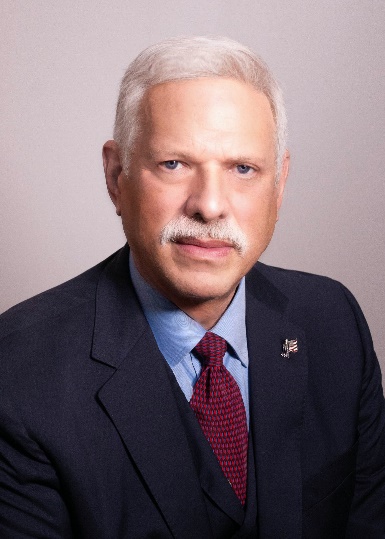 Professional:	219 N. Broad Street, 10th Floor	Philadelphia, PA 19107	Phone: (215) 762-5530	Fax: (215) 762-5540	E-mail: RTSataloff@PhillyENT.comHome:	34 West Lodges Lane	Bala Cynwyd, PA 19004	Phone: (610) 664-7800	Fax: (610) 664-7314Education:1980 – 1982	DMA (Voice)	Combs College		Philadelphia, PA1971 – 1975	MD	Jefferson Medical College		Thomas Jefferson University		Philadelphia, PA1967 – 1971	BA	Haverford College		Haverford, PA		Major: Music Theory and Composition1964 – 1967		Lower Merion High School		Ardmore, PASupplemental Education:September 1970 – May 1971	Research Assistant, Effects of Carbon Monoxide on Myocardial Infarction in Dogs, Department of Physiology, Jefferson Medical College, Philadelphia, PASeptember 1970 – May 1971	Research Assistant, Effects of Carbon Monoxide on Development of Lung Tumors in Mice, Department of Physiology, Jefferson Medical College, Philadelphia, PAJuly/August 1971		Long-Term Electrode Implant Techniques, Department of Otolaryngology – Head and Neck Surgery, Jefferson Medical College, Philadelphia, PAJuly/August 1972		Surface Preparation and Other Techniques, Department of Otolaryngology – Head and Neck Surgery, Kresge Hearing Research Institute, Ann Arbor, MIAugust 1973		Frederick T. Hill Seminar in Otolaryngology, Colby College, Waterville, MEJanuary 1975		Otologic Surgery Course, Otologic Medical Group, Los Angeles, CAMarch 1975		Impedance Audiometry, American Electromedics Corporation, Philadelphia, PAJune 1976		24th Annual Institute in Occupational Hearing Loss, University of Maine, Orono, MEJune 1978		Care of the Professional Voice, Lenox Hill Hospital, Juilliard School of Music, New York, NYFebruary 1983		Cochlear Implant Co-Investigators Course, House Ear Institute, Los Angeles, CADecember 1983		Use of the CO2 Laser in Otolaryngology, Jefferson Medical College, Thomas Jefferson University, Philadelphia, PANovember 1987		CO2 Laser Otologic Surgical Techniques, Midwest Ear Bank, Cincinnati, OHPostgraduate Training: July 1975 – June 1976	House Officer I, Department of Surgery, University of Michigan, Ann Arbor, MIJuly 1976 – June 1980	Resident, Department of Otolaryngology – Head and Neck Surgery, University of Michigan, Ann Arbor, MIJuly 1979 – June 1980	Chief Resident, Department of Otorhinolaryngology, University of Michigan, Ann Arbor, MI1980		Visiting Fellow, The House Ear Institute, Los Angeles, CAJuly 1980 – June 1981	Fellow in Otology, Neurotology and Skull Base Surgery, Department of Otolaryngology – Head and Neck Surgery, University of Michigan, Ann Arbor, MIEmployment History and Faculty Appointments: 1980 – 1981	Instructor, Department of Otolaryngology – Head and Neck Surgery, Jefferson Medical College, Thomas Jefferson University, Philadelphia, PA1980 – Present	Chair, Philadelphia Ear, Nose and Throat Associates, LLC, Philadelphia, PA1980 – Present	Lecturer, Department of Voice, Academy of Vocal Arts, Philadelphia, PA1981 – 1984	Assistant Professor, Department of Otolaryngology – Head and Neck Surgery, Jefferson Medical College, Thomas Jefferson University, Philadelphia, PA1984 - 1989	Associate Professor, Department of Otolaryngology – Head and Neck Surgery, Thomas Jefferson University, Philadelphia, PA1984 – 2022	Consultant, Magee Rehabilitation Hospital, Philadelphia, PA1986 – 2005	Lecturer, The Curtis Institute of Philadelphia, Philadelphia, PA1989 – 2006	Professor, Department of Otolaryngology – Head and Neck Surgery, 	Jefferson Medical College, Thomas Jefferson University, Philadelphia, PA1991 – 2003	Adjunct Professor, Department of Otolaryngology – Head and Neck Surgery, Georgetown University, Washington, DC1992 – 1996	Adjunct Professor, Union Institute, Cincinnati, OH1995 – 2006	Chairman, Department of Otorhinolaryngology – Head and Neck Surgery, Graduate Hospital, Philadelphia, PA1996 – 2006	Adjunct Professor, Department of Otorhinolaryngology – Head and Neck Surgery, The University of Pennsylvania, Philadelphia, PA1998 – 2006	Consultant, Wills Eye Hospital, Philadelphia, PA2004 – Present	Adjunct Clinical Professor, Otolaryngology, Lewis Katz School of Medicine, Temple University, Philadelphia, PA2006 – Present	Adjunct Professor, Department of Otolaryngology – Head and Neck Surgery, Jefferson Medical College, Thomas Jefferson University, Philadelphia, PA2006 – Present	Professor and Chair, Department of Otolaryngology – Head and Neck Surgery, Drexel University College of Medicine, Philadelphia, PA2006 – 2008	Associate Dean for Clinical Academic Specialties, Drexel University College of Medicine, Philadelphia, PA2007 – Present	Tenure of Title, Drexel University College of Medicine, Philadelphia, PA2008 – Present	Senior Associate Dean for Clinical Academic Specialties, Drexel University College of Medicine, Philadelphia, PA2019 – Present	Adjunct Professor, Department of Otorhinolaryngology, Philadelphia College of Osteopathic Medicine, Philadelphia, PA2019 – Present	Director of Otolaryngology Education, Lankenau Medical Center, Wynnewood, PA2019 – Present	Director of Otolaryngology and Communication Sciences Research, Lankenau Institute for Medical Research, Wynnewood, PAHospital Affiliations: 1980 – 2007	Graduate Hospital	1800 Lombard Street	Philadelphia, PA1980 – Present	Thomas Jefferson University Hospital
	11th and Walnut Streets
	Philadelphia, PA1984 – 2022	Magee Rehabilitation Hospital
	1503 Race Street
	Philadelphia, PA1998 – 2006	Wills Eye Hospital
	10th and Walnut Streets
	Philadelphia, PA2006 – 2019	Hahnemann University Hospital	Broad and Vine Streets	Philadelphia, PA2001 – Present	St. Christopher’s Hospital for Children	Erie Avenue and Front Street	Philadelphia, PA2006 – 2021	Mercy Fitzgerald Hospital	Lansdowne Avenue and Baily Road	Darby, Pennsylvania2006 – Present	Temple University Health System	3401 N. Broad Street
	Philadelphia, PA 191402007 – Present	Wilmington VA Medical Center	1601 Kirkwood Highway	Wilmington, Delaware2019 – Present	Lankenau Medical Center	100 E. Lancaster Avenue	Wynnewood, PA 190962019 – Present	Pennsylvania Hospital	800 Spruce Street	Philadelphia, PA 191072019 – Present	Einstein Medical Center	5501 Old York Road	Philadelphia, PA 191412019 – Present	Crozer-Keystone Health System	100 West Sproul Road	Springfield, PA 19064Board Certifications:1976	National Board of Medical Examiner of the United States (Certificate #154606)October 1980	American Board of Otolaryngology – Head and Neck Surgery (Certificate #8611)Licensure:State	Licensure #	Issued			ExpirationPennsylvania	MD-018721-E	10/08/1976			12/31/2024New Jersey	25MA06969600	09/03/1999			06/30/2023Maine	MD-8700	10/13/1976			02/28/2019 (Not active)California	G-41313	12/10/1979			02/28/2019 (Not active)Honors and Awards:1970	Phi Beta Kappa1975	Richard W. Foster Prize for Outstanding Contributions to Academic Programs, Thomas Jefferson University, Philadelphia, PA1975	Clinical Surgery Prize (Honorable Mention), Thomas Jefferson University, Philadelphia, PA1975	International Who's Who in Music, International Biographical Center, Cambridge, England1982	Outstanding Young Men of America1983	Certificate of Appreciation in Recognition of a Significant Contribution to the American Speech-Language-Hearing Association and to the Profession of Speech-Language Pathology and Audiology1985	Winner, The Raft Debate, Hobart Amory Hare Honor Medical Society1985	Tenth Reunion Class Speaker, Jefferson Medical College, Thomas Jefferson University, Philadelphia, PA1989	The Edmund Prince Fowler Award of the American Laryngological, Rhinological & Otological Society, Inc.1989	Honor Award of the American Academy of Otolaryngology – Head and Neck Surgery1989	Alpha Omega Alpha Honor Medical Society1992 – Present	“The Best Doctors in America”, Woodward/White, Inc, Aiken, SC1993	Bernard S. Kleiman Lecturer, University of Maryland, Baltimore, MD1996	Lower Merion High School Distinguished Alumni Award, Ardmore, PA1996	Louis Dale Lowry, MD Award For Excellence in Residency Teaching, Thomas Jefferson University, Philadelphia, PA1996	Louis Clerf Lecturer, Department of Otolaryngology – Head and Neck Surgery, Jefferson Medical College, Thomas Jefferson University, Philadelphia, PA1997 – Present	“Top Doctors”, Philadelphia Magazine1997	Jack Abramson Lecturer, Long Island Jewish Medical Center, Hyde Park, NY1997	Honoree for Contributions to the Community, Arbel Chorale, Philadelphia, PA1997	Dr. Hans von Leden Achievement Award, The Pacific Voice Conference1997	Honorary President, International Symposium: Care of the Professional Voice and Phonomicrosurgery, Athens, Greece, September 25-27, 19971997	Medal of the City of Athens, Athens, Greece, September 25, 19971998	First Eugene Grabscheid Lecturer, The Eugene Grabscheid Voice Center, Mount Sinai School of Medicine, New York, NY, January 15, 19981998	Visiting Professor, State University of New York, Buffalo, New York, June, 19981998	John L. Kemink Lecturer, The Michigan Otolaryngological Society, Traverse City, MI, July, 19981998	Judge, Metropolitan Opera Auditions, Gulf Coast Region, New Orleans, LA, October, 19981998	MedQuest Award for Editorial Excellence1999	Daniel C. Baker Lecturer, American Laryngological Association2002 – Present	Castle Connolly America’s Top Doctors2004	Honorary Membership with Award of the Voice and Speech Trainers Association2005	Donna L. Smith Memorial AOA Lectureship, Arts-Medicine: An Overview and New Paradigms in Medical Management, University of South Florida, Tampa, FL2005	Member Excellence Award, Annual Meeting of the American Academy of Otolaryngology – Head and Neck Surgery, Chicago, IL2006	Visiting Professor, University of Pennsylvania, Department of Otorhinolaryngology – Head and Neck Surgery, January 23, 20062006	Top 100 Health Professionals, The International Biographical Centre, Cambridge, England2006	Visiting Professor, Second Annual Texas Tech University Voice Symposium, Lubbock, TX, 2006	Pennsylvania Medical Society’s Distinguished Service Award2006	The Dean’s Appreciation Award, Philadelphia College of Osteopathic Medicine, Philadelphia, PA2007	John H. & Marianne Slade Memorial Keynote Speaker, The Louis Armstrong Center for Music and Medicine, New York, NY, 2007	The Congressional Order of Merit, National Republican Congressional Committee2007	Teddy25: A Celebration of Life, Hope, and Possibilities Award, Teddy Pendergrass Alliance, Verizon Hall, Kimmel Center, Philadelphia, PA, June 10, 20072007	Silver Medal of Merit of The Military and Hospitaller Order of Saint Lazarus of Jerusalem, October 13, 20072008	Featured Guest Speaker, New England Otolaryngological Society, April 4, 20082008	deRoaldes Award, American Laryngological Association2008	Distinguished Service Award, Pennsylvania Academy of Otolaryngology – Head and Neck Surgery2010	Visiting Professor, 14th Annual McGill University Update in Otolaryngology & Ski Meeting, Quebec, Canada, March 19-21, 20102010	Alvin Dubin Legacy Lecturer, May 8, 20102010	Honorary Member, American Osteopathic Colleges of Ophthalmology and Otolaryngology – Head and Neck Surgery, May 8, 20102011	Jefferson Medical College Presidents Club Associate Recognition for Life2011	Distinguished Service Award of the American Academy of Otolaryngology – Head and Neck Surgery2011	Honorary Member, Royal Belgian Society for Ear, Nose, Throat, Head and Neck Surgery, Brussels Lahulpe, Belgium, December 2, 20112012	Golden Apple Award Nominee, Drexel University College of Medicine, Philadelphia, PA2012	Presidential Citation, American Laryngological Association, April 18, 20122013	Model Committee Award of the American Academy of Otolaryngology – Head and Neck Surgery to the Geriatric Otolaryngology Committee, Robert T. Sataloff, MD (Chairman)2014	George H. Conner Visiting Professor, Division of Otolaryngology – Head and Neck Surgery, Penn State Hershey, Milton S. Hershey Medical Center, April 10, 20142014	American Laryngological Association Award (for outstanding achievement that has contributed significantly to laryngology), Las Vegas, NV, May 14, 20142014	G. Douglas Hayden Otology Lecturer, Virginia Commonwealth University Medical Center, Richmond, VA, June 21, 20142014	Honoree, Israel Bond Tribute, Philadelphia, PA, October 19, 20142015	James E. Newcomb Award, 136th  American Laryngological Association, Boston, MA, April 22, 20152015	Guest Conductor & Visiting Professor, Reading Choral Society, Reading, PA, June 20, 20152015	Guest of Honor, 23rd Annual Pacific Voice Conference and 6th World Voice Consortium Congress. Santa Clara, CA, October 2-3, 20152016	Honorary President, 12th International Voice Symposium, Salzburg, Austria, August 26-28, 20162016	Robert T. Sataloff Award of the Middle East Voice and Laryngology Symposium, launched by the Lebanese Voice Association2017	Presidential Citation, The American Laryngological Association, Chicago, IL, April 26, 20172017	Lifetime Achievement Award from the Contemporary Commercial Music Vocal Pedagogy Institute, Shenandoah, VA, July 19, 20172017	Robert T. Sataloff Award establishing the National Association of Teachers of Singing: Greater Philadelphia Chapter, for the best performance by a high school student in the annual competition, November 4, 20172018	Invited Speaker, Dr. Jack E. Sinder Memorial Lecture, Department of Otolaryngology – Head and Neck Surgery, University of California – Irvine, Orange, CA, June 8, 20182018	Keynote Speaker, Annual Education Meeting of the Connecticut Ear, Nose and Throat Society, Plantsville, CT, November 16, 20182019	Visiting Professor, John Young Lectureship, Department of Otolaryngology – Head and Neck Surgery, University of Minnesota, Minneapolis, MN, January 11, 20192019	Presidential Citation, American Laryngological Association, Austin, TX, May 1, 20192019	Sataloff Society (founded by former trainees), Inaugural Meeting at the Combined Otolaryngology Spring Meetings, Austin, TX, May 2, 20192019	Keynote Speaker, Florida Society of Otolaryngology – Head and Neck Surgery, Florida Combined Otolaryngology Meeting, Palm Beach, FL, November 9, 20192020	Invited Speaker, 78th Annual Herbert S. Birkett Memorial Lecture, McGill University, Canada. November 19, 20202021	Keynote Speaker, 37th Annual Bay Area Residents’ Research Symposium (BARRS) in Otolaryngology – Head & Neck Surgery, Kaiser Permanente, Oakland, California, May 14, 20212021	Johan Sundberg – Ingo R. Titze Award for Creativity in Voice Science, The Voice Foundation’s 50th Anniversary Symposium on Care of the Professional Voice, June 5, 20212022	Keynote Speaker, Mid-Atlantic Laryngology Symposium, The Johns Hopkins Voice Center and The Milton J. Dance, Jr. Head and Neck Center at GBMC, May 13, 20222022	AATS Lifetime Achievement Award, American Academy of Teachers of Singing, Chicago, Illinois, July 3, 20222022	Keynote Speaker, 16th Meeting of the International Association of Phonosurgery (IAP). Kyoto, Japan. October 13, 2022.2022	Keynote Speaker, Virtual Annual Conference of Collegium Medicorum Theatri (CoMeT). Tel-Aviv, Israel. November 11, 2022.Memberships and Offices in Professional Societies: 1971 – Present	Physiological Society of Philadelphia1971 – Present	American Medical Association1976 – Present	Centurion Club1977 – Present	American Council of Otolaryngology1978 – 1982	Junior Member, American Academy of Facial, Plastic and Reconstructive Surgeons1978 – Present	Walter P. Work Society1980 – Present	Philadelphia County Medical Society1980 – Present	Pennsylvania State Medical Society1981 – 1986	Associate Fellow, Philadelphia Society of Facial and Plastic Surgeons1981 – Present	Fellow, College of Physicians of Philadelphia1981 – Present	Fellow, American Academy of Otolaryngology - Head and Neck Surgery1982 – 1986	Associate Fellow, American Academy of Facial, Plastic and Reconstructive Surgeons1982 – Present	Solomon Solis-Cohen Medical Literature Society1982 – Present	Pan-American Association of Otorhinolaryngology and Bronchoesophagology1982 – Present	Fellow, American Neurotology Society1983 – 1990	The Medical Club of Philadelphia1983 – Present	Association for Research in Otolaryngology1983 – Present	Pennsylvania Academy of Otolaryngology – Head and Neck Surgery1983 – Present	National Association of Teachers of Singing1983 – Present	Member, Barany Society1984 – Present	Society of the University Otolaryngologists1984 – Present	Fellow, American College of Surgeons1985– Present	Lifetime Member, American Choral Directors Association1985– Present	Marian Quick Honorary Chapter of the Alexander Graham Bell Association for the Deaf1985– Present	Fellow, American College of Occupational and Environmental Medicine1985– Present	Laryngological Society of Philadelphia / Philadelphia Laryngological Society (Past President)1987– Present	Collegium Medicorum Theatri1988. – Present	Fellow, American Society for Laser Medicine and Surgery, Inc.1988. – Present	Performing Arts Medicine Association1989 – 1992	Chairman, Liaison Committee of the Performing Arts Medicine Association1989 – Present	The American Laryngological, Rhinological and Otological Society, Inc. / Triological Society1989 – Present	The American Otological Society1989 – Present	North American Skull Base Society1990 – 1991	President-Elect, Walter P. Work Society1990 – Present	Music Teachers National Association, Cincinnati, Ohio1990 – Present	William F. House Society, Nashville, Tennessee1991 – 1993	President, Walter P. Work Society1991 – 1996	Chairman, Committee on Audiometric Technician Certification, The American Neurotology Society1991 – Present	Acoustical Society of America1991 – Present	Scientific Member, American Speech-Language-Hearing Association1991 – Present	American Society of Neurophysiological Monitoring1992 – Present	Professional Advisory Board, National Arts Medicine Center1992 – Present	Conductor’s Guild1992 – Present	Special Interest Division on Voice and Voice Disorders, American Speech-Language-Hearing Association1992 – Present	International Association of Phonosurgery1992 – Present	Fellow, American Laryngological Association (Past President)1993 – Present	Member of the Council, International Association of Phonosurgery1995 – Present 	Institute for Advance Study of the Communication Processes, University of Florida, Gainesville, Florida1995 – Present	The Winged Ox Society, Thomas Jefferson University, Philadelphia, PA1996 – Present	Diplomat, The American Board of Forensic Examiners1996 – Present	Honorary Member, The Laryngological Society of Turkey1997 – Present	American Bronchoesophagological Association1997 – Present	Research Board of Advisors, American Biographical Institute2003 – 2005	President-Elect, Pennsylvania Academy of Otolaryngology – Head and Neck Surgery, Pittsburgh, Pennsylvania2004 – 2006	Council, Otosclerosis Study Group2005 – 2006	President, International Association of Phonosurgery (IAP)2005 – 2007	President, Pennsylvania Academy of Otolaryngology – Head and Neck Surgery2005 – Present	Board of Governors, American Academy of Otolaryngology – Head & Neck Surgery2006 – Present	Representative, Association of Academic Departments of Otolaryngology2009 – 2011	President, Philadelphia Laryngological Society2009 – 2012	Representative, American Otological Society to the American Academy of Otolaryngology – Head and Neck Surgery for Issues Concerning Audiology Scope of Practice2012	Fellow, Philadelphia Academy of Surgery2019 – 2020	British Voice Association2021 – 2023	International Association of Communication Sciences and Disorders2021	Voting Member, The Pan American Vocology Association2022	Advisory Board, International Association of Phonosurgery (IAP)Professional Committees and Administrative Service: Institutional: 1972 – 1975	Admissions Committee, Jefferson Medical College, Thomas Jefferson University, Philadelphia, PA1976 – 1977	Research Committee, Department of Otorhinolaryngology, University of Michigan, Ann Arbor, MI1979 – 1980	Collaborative Care Committee, Department of Otorhinolaryngology, University of Michigan, Ann Arbor, MI1979 – 1980	Clinical Care Committee, Department of Otorhinolaryngology, University of Michigan, Ann Arbor, MI1979 – 1980	Clinical Staff (Departmental Steering) Committee, Department of Otorhinolaryngology, University of Michigan, Ann Arbor, MI1980 – 1989	Member, President's Club, Jefferson Medical College, Philadelphia, PA1982 – 1984	Bylaws Committee of the Executive Committee, Alumni Association, Jefferson Medical College, Thomas Jefferson University, Philadelphia, PA1982 – 2012	Executive Committee, Alumni Association, Jefferson Medical College, Thomas Jefferson University, Philadelphia, PA1982 – 2010	Board of Governors of the Volunteer Faculty Association, Jefferson Medical College, Thomas Jefferson University, Philadelphia, PA1983 – 1993	Alternate Subcommittee on Admissions, Jefferson Medical College, Thomas Jefferson University, Philadelphia, PA1984	Chairman, Committee on Responsibilities and Long-Range Goals of the Volunteer Faculty Association, Jefferson Medical College, Thomas Jefferson University, Philadelphia, PA1984 – 1986	Alumni Placement Committee of the Executive Committee of the Alumni Association, Jefferson Medical College, Philadelphia, PA1985 – 1987	Executive Committee of the Medical Staff, Thomas Jefferson University Hospital, Philadelphia, PA1985 – Present	Chairman, American Institute for Voice and Ear Research (AIVER), Philadelphia, PA1985 – 2006	Director, Arts Medicine Center, Thomas Jefferson University, Philadelphia, PA1986 – 1990	Jefferson Committee on Cultural Affairs, Jefferson Medical College, Thomas Jefferson University, Philadelphia, PA1987– 2003	Faculty Freshman Advisor, Jefferson Medical College, Thomas Jefferson University, Philadelphia, PA1987– Present	President's Club, The University of Michigan, Detroit, Michigan1988. – 2000	Chairman, Clinical Privileges Committee of the Department of Otolaryngology – Head and Neck Surgery, Thomas Jefferson University, Philadelphia, PA1988. – 2002	Chairman, Departmental Advisory Committee, Department of Otolaryngology – Head and Neck Surgery, Jefferson Medical College, Philadelphia, PA1988 – 2005	Chairman, Career Day Committee, Alumni Association, Jefferson Medical College, Philadelphia, PA1989 – 1991	Technology Enhancement Committee, Thomas Jefferson University Hospital, Philadelphia, PA1989 – 1991	Technology Advancement Committee, Thomas Jefferson University, Philadelphia, PA1994 – 1996	Alumni Public Affairs Committee, Jefferson Medical College, Thomas Jefferson University, Philadelphia, PA1989 – Present	Thomas Jefferson University Chapter of Sigma Xi, Philadelphia, PA1989 – Present	Fellow, President's Club, Jefferson Medical College, Philadelphia, PA1999 – 2006	Co-Director of Research, Department of Otolaryngology – Head and Neck Surgery, Thomas Jefferson University, Philadelphia, PA1999 – 2007	Board of Governors, Graduate Hospital, Philadelphia, PA1999 – 2007	Medical Education Committee, Graduate Hospital, Philadelphia, PA2002 – 2007	Chairman, Continuing Medical Education () Committee, Graduate Hospital, Philadelphia, PA2002 – 2011	Chairman, Board of Directors, The Graduate Faculty Institute, Philadelphia, PA2003 – 2007	Chairman, Medical Advisory Board, Graduate Hospital, Philadelphia, PA2004 – 2006	Chairman, Board of Governors, Graduate Hospital, Philadelphia, PA2006 – 2007	President-Elect, Medical Staff, Graduate Hospital, Philadelphia, PA2006 – 2019	Medical Executive Committee, Hahnemann University Hospital, Philadelphia, PA2006 – 2019	Clinical Service Chief, Department of Otolaryngology – Head and Neck Surgery, Hahnemann University Hospital, Philadelphia, PA2006 – Present	Educational Coordinating Committee (ECC) Medical Student Research Task Force, Drexel University College of Medicine, Philadelphia, PA2006 – Present	Executive Committee of the Faculty, Drexel University College of Medicine, Philadelphia, PA2007 – Present	Committee for Clinical Graduate Degree Programs, Drexel University College of Medicine, Philadelphia, PA2007 – Present	Anthony J. Drexel Society, Drexel University, Philadelphia, PA2007 – Present	Chair, Otolaryngology Residency Clinical Competency Committee, Philadelphia College of Osteopathic Medicine, Philadelphia, PA2007 – Present	Chair, Otolaryngology Residency Program Evaluation Committee, Philadelphia College of Osteopathic Medicine, Philadelphia, PA2008 – 2009	Search Committee for the Chairman of the Department of Anesthesiology, Drexel University College of Medicine and Hahnemann University Hospital, Philadelphia, PA2008 – 2019	Surgical and Neurosciences Performance Improvement Committee, Hahnemann University Hospital, Philadelphia, PA2012	Clinical Research Committee Taskforce, Drexel University College of Medicine, Philadelphia, PA2016 – Present	Faculty Appointments & Promotions Task Force Committee, Drexel University College of Medicine, Philadelphia, PA2018 – 2020	Vice Chair, Executive Committee of the Faculty, Drexel University College of Medicine, Philadelphia, PA2018	Chair, Search Committee for the Chairman of the Department of Ophthalmology, Drexel University College of Medicine, Philadelphia, PA2018	Research Work Group, Drexel University College of Medicine, Philadelphia, PA2020 – 2024	Finance, Planning and Development Committee, Drexel University College of Medicine, Philadelphia, PA2021 – Present	Graduate Medical Education Committee, Lankenau Medical Center, Wynnewood, PAExtramural: Committees and Professional Societies: 1975 – 2003	Board of Directors, Hearing Conservation Noise Control, Inc, Philadelphia, PA1981 – 2003	Vice President, Hearing Conservation Noise Control, Inc, Philadelphia, PA1982 – 1984	Glossary Committee, The Voice Foundation, New York, NY1982 – 1985	Membership and Society Committee, Philadelphia County Medical Society, Philadelphia, PA1982 – 1992	Alumni Council, Haverford College, Haverford, Pennsylvania1983 – 2013	Scientific Advisory Board, The Voice Foundation, Philadelphia, PA1983 – Present	Medical Director, American Institute for Voice and Ear Research (AIVER), Philadelphia, PA1983 – Present	Laryngologist to the Academy of Vocal Arts, Philadelphia, PA1984 – 1985	Nominating Committee of the Walter P. Work Society, Ann Arbor, MI1985– 1987	Medical Legal Committee, Philadelphia County Medical Society, Philadelphia, PA1985– 1993	Chairman, Advisory Board, The International Arts Medicine Association (IAMA) and Member of the Board of Directors1985– 1993	Research Committee, International Arts Medicine Association, Philadelphia, PA1986 – 1987	Committee on Medicine and The Arts, Philadelphia County Medical Society1986 – Present	Research and Publications Committee of the National Association of Teachers of Singing (NATS)1986 – Present	Voice Science Advisory Committee of the National Association of Teachers of Singing (NATS) 1986 – Present	Board of Directors, The Voice Foundation, New York, NY (now Philadelphia, PA)1986 – Present	American Society of Jewelry Historians1986 – Present	Symposium Planning Committee Meeting, The Voice Foundation1987– 1990	Advisory Board, The Recording Research Center, Denver Center of the Performing Arts, Denver, Colorado1987– 1990	Counselor, Walter P. Work Society1987– 1992	Laser Committee, Graduate Hospital, Philadelphia, PA1996 – 1999	Operating Room Committee, Graduate Hospital, Philadelphia, PA1996 – 2007	Executive Committee of the Medical Staff, Graduate Hospital1987– Present	Medical Advisory Board, The Delaware Valley Tinnitus Association (DVTA)1987– Present	Chairman, Publications Committee, The Voice Foundation, Philadelphia, PA1988. – 1989	Vice Chairman, Board of Directors, The Voice Foundation, New York, NY1988. – 1990	Subcommittee on Occupational Health, Philadelphia County Medical Society1989 – 1991	President,  Productions, Inc, Philadelphia, PA1988. – 1993	Vice Chairman, Board of Directors, Performing Arts-Medicine Association (PAMA)1989 – 1996	Chairman, Committee on Voice, Speech and Language, Pennsylvania Academy of Otolaryngology1989 – Present	Chairman, Board of Directors, The Voice Foundation, New York, NY (now Philadelphia, PA)2017 – 2019	Consultant, Voice Committee, American Academy of Otolaryngology – Head and Neck Surgery1990	Consensus Panel Member, NIH Consensus Development Conference on Clinical Use of Botulinum Toxin, Bethesda. Maryland (November 12-14, 1990)1990	Chairman, Consensus Panel Subcommittee on Indications and Contraindications for the Use of Botulinum Toxin, NIH Consensus Development Conference on Clinical Use of Botulinum Toxin, Bethesda. Maryland (November 12-14, 1990)1990 – 1995	International Scientific Committee, MedArt, USA Inc, New York, NY1990 – 1995	The Study Center, TMJ Advisory Board, Jenkintown, Pennsylvania1990 – Present	Advisory Committee, American Medical Association, Guides to the Evaluation of Permanent Impairment (Guides)1991 – 1997	Member, American Academy of Otolaryngology – Head and Neck Surgery, Committee on Speech, Voice & Swallowing Disorders1991 – 1999	Chairman, Hearing Subcommittee of The Special Sensory Committee, American Neurotological Association1992 – 1997	Professional Advisory Board, The National Arts-Medicine Center, Bethesda. Maryland1992 – Present	Standing Committee on Phoniatrics and Voice, International Federation of Oto-Rhino Laryngological Societies1992 – Present	Otologic Consultant, The Pennsylvania School for the Deaf, Philadelphia, PA1992 – Present	Member, Chorus America1993 – Present	Advisory Board (Grant Reviewer), Pennsylvania Lions Hearing Research Foundation, Inc. Grant Programs1993 – Present	American Representative, International Federation of Oto-Rhino-Laryngological Societies Committee of Logopedics and Phonetics1994 – Present	Council, Pennsylvania Academy of Otolaryngology – Head and Neck Surgery1995 – 2003	Fellow, The Royal Society of Medicine, London, England1995 – 2003	American Laryngological Association Research Fund Committee1995 – Present	Member, World Voice Consortium1995 – Present	Board of Directors, World Voice Consortium1996 – 2000	Laryngeal Research Committee for Awards, American Laryngological Association1996 – 2003	Board of Directors, Sylvan Opera Company1996 – Present	Neurolaryngology Subcommittee, American Laryngological Association1997	Awards Committee, International Symposium: Care of the Professional Voice and1997 – 2002	Program Committee, American Laryngological Association1997 – 2003	Consultant, American Academy of Otolaryngology – Head and Neck Surgery, Committee on Speech, Voice & Swallowing Disorders1997 – 2004	Executive Committee, Section on Medicine and the Arts, The College of Physicians of Philadelphia1997 – 2005	Chairman, Committee on Education, American Laryngological Voice Research and Education Foundation1997 – 2005	Member, Committee on Allocation of Resources, American Laryngological Voice Research and Education Foundation Phonomicrosurgery, Athens, Greece1997 – 2009	Ad Hoc Research Award and Fellowship Planning Committee of the American Laryngological Voice Research and Education Foundation1997 – Present	Ad Hoc Committee on Laryngeal Fellowship, American Laryngological Association1998 – 1999	Counselor-at-Large, American Laryngological Association1998 – 2002	Research Training Awards Committee, The American Laryngological, Rhinological and Otological Society1998 – 2002	Technology Committee, American Bronchoesophagological Association1998 – 2009	American Laryngological Association Council1998 – Present	Advisory Board, Susquehanna Chorale, Hershey, Pennsylvania1999 – 2001	Board of Directors, Council for Research in Human Processes and Disorders1999 – 2002	Chairman, The Neurolaryngology Committee of the American Laryngological Association1999 – 2004	Treasurer, American Laryngological Association1999 – 2005	Board of Directors, American Laryngological Voice Education Research Foundation1999 – 2007	Treasurer, American Laryngological Voice Research Education Foundation2000	Resident Research Award Committee, American Laryngological Association2001	Site Visitor/External Reviewer, Department of Surgery, Division of Head and Neck Surgery, Memorial Sloan-Kettering Cancer Center, New York, NY, .2001 – 2003	Member, American Association of Electrodiagnostic Medicine2001 – 2009	Member, Certificate Program for Otolaryngology Personnel (CPOP) Committee, American Academy of Otolaryngology – Head and Neck Surgery2002 – 2010	Geriatric Otolaryngology Committee, American Academy of Otolaryngology – Head and Neck Surgery2003	Program Committee, The Eastern Section, The Triological Society2003 – 2005	President-Elect, Pennsylvania Academy of Otolaryngology – Head and Neck Surgery2003 – 2009	Chairman, Speech, Voice and Swallowing Committee, American Academy of Otolaryngology – Head and Neck Surgery2004 – 2005	Vice President/President-Elect, American Laryngological Association2004 – 2006	Executive Council, The Otosclerosis Study Group2005	Bylaws Committee of CAOHC2005	Marketing Committee of CAOHC2005 – 2006	President, American Laryngological Association2005 – 2012	Representative to CAOHC Council, American Academy of Otolaryngology – Head and	Neck Surgery2006 – Present	Founding Member, American Society of Geriatric Otolaryngology Board of Directors2007	Program Committee, Annual Meeting of the Triological Society; San Diego, CA2007 – Present	Laryngology and Bronchoesophagology Education Committee, American Academy of Otolaryngology – Head and Neck Surgery2007	Professional Supervisor Subcommittee of CAOHC2007	Quality Assurance Committee of CAOHC2007	Nominating Committee of CAOHC2008 – 2011	Governor, Philadelphia Laryngology Society, Board of Governors, American Academy of Otolaryngology – Head and Neck Surgery2009 – 2011	Consultant, Certificate Program for Otolaryngology Personnel (CPOP) Committee, American Academy of Otolaryngology – Head and Neck Surgery2009-2011	Consultant, American Academy of Otolaryngology – Head and Neck Surgery, Committee on Speech, Voice & Swallowing Disorders2009	Ad Hoc Committee for Master of Science Degree in Clinical Research for Health Professionals, for evaluation and faculty selection2009 – 2012	deRoaldes Award Committee of the American Laryngological Association2009 – Present	Clarke School Steering Committee2010	Nominating Committee of the Eastern Section of the Triological Society2010	Ad Hoc Committee for Development of a Department of Professional Studies2012	Chairman, deRoaldes Award Committee of the American Laryngological Association2012 – 2013	Chair, Geriatric Otolaryngology Committee, American Academy of Otolaryngology – Head and Neck Surgery2013	Planning Committee, Triological Society’s Combined Section Meetings2013 – Present	Advisory Board, The Voice Foundation2014 – 2016	President-Elect, American Society of Geriatric Otolaryngology2014-2016	Consultant, Geriatric Committee, American Academy of Otolaryngology – Head & Neck Surgery2016 – 2018	President, American Society of Geriatric Otolaryngology2016 – 2018	Designated Guest, Geriatric Committee, American Academy of Otolaryngology – Head & Neck Surgery2020 – Present	Awards Committee, The College of Physicians of Philadelphia2022	International Advisory Committee Member for Poland SymposiumEditorships: 1980	Guest Editor. Occupational Hearing Loss. Ear, Nose and Throat Journal (Special Issue), 1980;59(6).1983	Guest Editor. Congenital and Hereditary Hearing Loss, Part I. Ear, Nose and Throat Journal1983	Guest Editor. Congenital and Hereditary Hearing Loss, Part II. Ear, Nose and Throat Journal1985 – Present	Associate Editor. NATS Journal (The Official Publication of the National Association of Teachers of Singers, Inc.)1986	Guest Editor. Special Topics in Otolaryngology. Otolaryngologic Clinics of North America, 1986;19(1).1987	Guest Editor. The Professional Voice, Part I. Ear, Nose and Throat Journal1987	Guest Editor. The Professional Voice, Part II. Ear, Nose and Throat Journal1987 – 1997	Consultant and Editor. Singular Publishing. San Diego, California.1987 – Present	Editorial Board. Medical Problems of Performing Artists. Science & Medicine. Narberth, Pennsylvania1987– Present	Editor-in-Chief, Journal of Voice, Elsevier: New York, NY1988. – Present	Editorial Review Board, Otolaryngology – Head and Neck Surgery (The Official Journal of the American Academy of Otolaryngology – Head and Neck Surgery Foundation, Inc.)1992 – 2004	Editorial Board, Ear, Nose and Throat Journal1992 – Present	Editorial Board, Medicine des Arts, Paris, France1992 – Present	Editorial Reviewer, Archives of Otolaryngology – Head and Neck Surgery1992 – Present	Editorial Reviewer, The Laryngoscope1993 – Present	Editor, (Noise and Occupational Hearing Loss), ILO Encyclopedia of Occupational Health & Safety, Geneva, Switzerland1993 – Present	Editorial Reviewer, Annals of Otology, Rhinology and Otolaryngology1993 – Present	Editorial Review Board, The American Journal of Otology1994 – 1998	Editor, Vocal Fold Physiology Series, Singular Publishing, San Diego, CA1994 – 1998	Editor, Source Reading Series, Singular Publishing, San Diego, CA1994 – 2001	Consultant and Editor, Otolaryngology – Head and Neck Surgery, Singular Publishing, San Diego, CA (then Delmar-Thomson Learning)1995 – 1997	Editorial Board, American Music Teacher Association1998 – 2000	Co-Editor-in-Chief, Journal of Occupational Hearing Loss, Singular Publishing, San Diego, CA2000 – 2004	Board of Editors, Annals of Otology, Rhinology and Laryngology2001 – Present	Publication Committee, Jefferson Medical College Alumni Bulletin2003 – 2006	Consultant and Editor, Otolaryngology-Head and Neck Surgery. Marcel Dekker, New York, NY2004 – 2019	Editor-in-Chief, Ear, Nose and Throat Journal2004 – Present	Consultant and Editor, Plural Publishing Group, Inc, San Diego, California2005 – Present	Ear, Nose and Throat Chapter Editor. Guides for the Evaluation of Permanent Impairment, 6th Edition. American Medical Association2007	Sataloff RT [Guest Editor]. The Professional Voice. Otolaryngologic Clinics of North America. October, 2007;40(5).2009 – 2011	Associate Editor, International Archives of Otolaryngology2009 – Present	Editorial Board, The Open Otorhinolaryngology Journal2012 – 2016	Editor-in-Chief, Journal of Case Reports in Medicine2013 – 2017	Editorial Board, Chinese Journal of Otorhinolaryngology – Head and Neck Surgery (Chinese Medical Association)2015 – Present	Editorial Board, Operative Techniques in Otolaryngology – Head and Neck Surgery2015 – Present	Editorial Board, World Journal of Otorhinolaryngology – Head and Neck Surgery (WJO-HNS)2019 – Present	Editor-in-Chief Emeritus, Ear, Nose and Throat Journal2019 – Present	Editorial Board, ePhonoscope2022	Member, American Medical Association (AMA) Guides Editorial Panel2022	Faculty Member, Faculty OpinionsCommunity Service: 1962	Eagle Scout1967 – 2014	Professional Baritone1967 – Present	Teacher of Singing1970 – 1975	Conductor, Thomas Jefferson University Choir, Orchestra and Chamber Singers1973 – Present	President, Scimonoff Enterprises, Inc.1980 – 2009	Conductor, Thomas Jefferson University Choir, Orchestra and Chamber Singers1981 – 1984	Chairman, Board of Directors, Pennsylvania Alliance for American Music1982 – 1984	President, Haverford College Club of Philadelphia (Pennsylvania)1982 – 1984	Board of Directors, Continuum1983 – 1985	Board of Directors, Concerto Soloists, Orchestra, Philadelphia, PA1983 – Present	Member, Union League of Philadelphia1985– Present	Honorary Committee for the Academy of Vocal Arts Hall of Fame for Great American Singers1989 – Present	Life Member, Republican National Committee1989 – Present	Life Member, National Rifle Association1993 – Present	Honorary Scholarship Board Member, The Teddy Pendergrass Music Scholarship Fund1996 - Present	Executive Council, Phi Beta Kappa Society, Haverford College2000 – 2003	Soccer (Adult Indoor League)2001 – 2004	Assistant Coach, Lower Merion Little League2001 – Present	Elected Committeeman, Republican Committee of Lower Merion and Narberth2003 – 2006	Board of Directors, Nashirah, The Jewish Chorale of Greater Philadelphia2004 – 2006	Republican Coordinator, 194th Legislative District, Pennsylvania2008 – Present	Life Member, Union League of Philadelphia2012	Tribute Committee, Israel Bonds Health Professions Tribute Honoring David Zwillenberg, M.D.2016 – Present	Conductor, Thomas Jefferson University Choir, Orchestra and Chamber Singers2020 – 2022	Haverford College Reunion Committee2021 – 2022	Haverford College In-Person Reunion SubcommitteeEducational Activities: Courses/Clerkships/Programs: August, 1973	Certified Instructor in Occupational Hearing Loss, Colby College, Waterville, ME1975 – Present	Daily medical student and resident teaching1976 – 1980	Annual seminar in Continuing Education (for Nurses), University of Michigan, Ann Arbor, MI1977 – 1980	Annual lectures in Vocal Pedagogy, Department of Voice, School of Music, University of Michigan, Ann Arbor, MI1978 – 1979	Annual resident basic science course [3 hours]1978 – 1980	Monthly lectures to medical students:Anatomy of the Ear [1 hour]Diagnosis and Surgery of the Ear [1 hour]1979 – 1981	Instructor, Courses on Surgical Dissection of the Temporal Bone, Department of Otolaryngology, University of Michigan, Ann Arbor, MI1979 – 1994	Annual course on Occupational Hearing Loss", University of Maine, Orono, ME1980 – Present	Annual course, Lecture Series in Vocal Pedagogy, Academy of Vocal Arts, 
Philadelphia, PA1980 – Present	Annual Resident Lecture Series in Voice and Otology, Department of Otolaryngology – Head and Neck Surgery, Thomas Jefferson University, Philadelphia, PA1981 – Present	Annual Course Instructor, American Academy of Otolaryngology - Head and Neck Surgery, Annual Academy Meetings [2-3 hours]. Professional Singers: The Science and Art of Clinical Care.1982	Faculty, Interdisciplinary Colloquium on the Use and Care of the Human Voice, University of Minnesota, Minneapolis, Minnesota1982	Instructor, Temporal Bone Dissection Course, Thomas Jefferson University, Philadelphia, PA1982	Instructor, Temporal Bone Dissection Course, The Ear Foundation, Nashville, Tennessee1982 – 1983	Resident Lecture Series in Otolaryngology, Department of Neurosurgery, Thomas Jefferson University, Philadelphia, PA1982 – 1989	Associate Director, Institute on Occupational Hearing Loss, University of Maine, 
Orono, ME1982 – 1993	Co-Chairman, Annual International Symposium on Care of the Professional Voice, Juilliard School of Music and Lenox Hill Hospital, Lincoln Center, New York, NY (1982-1989);Philadelphia, PA (1989-1993)1982 – Present	Faculty, Voice Foundation’s International Symposium on Care of the Professional Voice, Juilliard School of Music and Lenox Hill Hospital, Lincoln Center, New York, NY (1982-1987), Philadelphia, PA (1988.-Present)1983	Faculty, Microsurgery of the Larynx and Voice Conservation, Boston, Massachusetts and New York, NY1983 – Present	Instructor, Temporal Bone Dissection Course, Department of Otorhinolaryngology and Human Behavior, Thomas Jefferson University and the University of Pennsylvania, Philadelphia, PA1984	Coordinator, Voice Care Symposia including:Thirteenth Annual Symposium: Care of the Professional VoiceMicrosurgery of the Larynx and Pediatric LaryngologySpastic Dysphonia: One Disorder or Many?Symposium on Partial Laryngectomy and Voice1984	Guest Lecturer, Fall Meeting of the New England Otolaryngologic Society, 
Harvard University, Boston, Massachusetts1984 – 2009	Member, Career Day Committee, Alumni Association of Jefferson Medical College, Philadelphia, PA1985	Visiting Professor, Department of Otolaryngology, Speech-Language Pathology and Music, The University of Wisconsin, Madison, Wisconsin1985 – Present	Annual Course Instructor [2 Hours]: American Academy of Otolaryngology - Head and Neck Surgery: von Leden, H, Brodnitz, F, Gould, W.J, Lawrence, V.L. and Sataloff RT (various other faculty):"The Actor and Singer as Patients of the Otolaryngologist."1986	Visiting Professor, Department of Otolaryngology, University of Texas Health Science Center, San Antonio, Texas1986 – 2005	Annual Course. Voice Pedagogy. Curtis Institute of Music, Philadelphia, PA1988	Faculty. CO2 Laser Surgery. Graduate Hospital, Philadelphia, PA1988	Chairman, The Voice Foundation Symposium1988 – 2008	Director, Annual Temporal Bone Dissection Course, Department of Otolaryngology, Thomas Jefferson University and the University of Pennsylvania, Philadelphia, PA1989	Course Director, Strobovideolaryngoscopy and Other Advanced Techniques for Voice Analysis, Philadelphia, PA1990	Course Director, Strobovideolaryngoscopy and Other Advanced Techniques for Voice Analysis, Key West, Florida1990 – 2000	Co-Director, Institute in Occupational Hearing Loss, University of Maine, Orono, ME1990 – 2002	Coordinator, Otologic Didactic Lecture Series, Department of Otolaryngology, Jefferson Medical College, Thomas Jefferson University, Philadelphia, PA1991	Visiting Professor, Department of Otolaryngology, Georgetown University, 
Washington, D.C.1991	Course Director, Strobovideolaryngoscopy and Other Advanced Techniques for Voice Analysis, Scottsdale, Arizona1993 – Present	Chairman, The Voice Foundation Annual Symposium: Care of the Professional Voice, Philadelphia, PA1994	Chairman, The Voice Foundation's Mini-Symposium, Houston, Texas1996 – 1998	Zeitels, S. and Sataloff RT: Advanced 2-hour Course on Phonomicrosurgery, 
American Academy of Otolaryngology1996 – Present	Co-Chairman, Annual International Workshop on Laser Voice Surgery and Voice Care, Paris, France1999 – 2000	Co-Director, Annual 2-Day Course on Voice Surgery in Affiliation with Harvard University (Boston, Massachusetts) and Thomas Jefferson University (Philadelphia, PA)2003	Course Co-Director, Dizziness: Current Concepts and Controversies, Department of Otolaryngology – Head and Neck Surgery, Thomas Jefferson University Hospital, Philadelphia, PA2004 – 2007	Didactic Resident Lecture Series Coordinator, Department of Otorhinolaryngology – Head and Neck Surgery, Graduate Hospital and Philadelphia College of Osteopathic Medicine2006 – 2007		Pathway Director, Department of Otolaryngology – Head and Neck Surgery, Drexel University 
2011 – Present		College of Medicine2006 – Present	Certified Course Director, Council for Accreditation in Occupational Hearing Conservation [Certificate #456946]2006 – Present	Certified Course Director, Council for Accreditation in Occupational Hearing Conservation (Certificate #456946)2007 – Present	Didactic Resident Lecture Series Director, Department of Otorhinolaryngology – Head and Neck Surgery, Drexel University College of Medicine and Philadelphia College of Osteopathic MedicineClinical Activities: 1980 – Present	Medical and surgical practice of Otology, Neurotology, and Skull Base Surgery1980 – Present	Medical and surgical practice of Laryngology/Care of the Professional Voice**Clinical teaching activities such as presentations are listed elsewhere in this CVResearch Support: 1985– 1986	Project: Commission and Premiere of O Emmanuel by John Davison, a cantata for the Thomas Jefferson University Choir and Orchestra	Granting Agency: The Presser Foundation	Amount: $5,0001985– 1986	Project: The Otologic Value of Autologous Fibrin Tissue Adhesive	Granting Agency: The American Foundation for Voice & Ear Research	Amount: $2,0001990 – 1992	Project: Thomas Jefferson University Choir	Granting Agency: Pennsylvania State Senate Democratic Caucus Initiative	Amount: $20,0001990 – 1993	Project: Frequency Specific Objective (BERA) Audiometry	Granting Agency: Oberkotter Foundation	Amount: $285,0001991 – 1993	Project: A Randomized Placebo-Controlled Assessment of Gastroesophageal Reflux Laryngitis and its Treatment	Principal Investigator: R.T. Sataloff, M.D, D.M.A.	Co-Principal Investigator: D.O. Castell, M.D.	Granting Agency: Glaxo, Inc.	Amount: $77,1631991 – 1994	Project: Cochlear Implantation in Children	Granting Agency: Oberkotter Foundation	Amount: $229,5001993 – 1996	Project: Characteristics of Occupational Hearing Loss	Principal Investigator: R.T. Sataloff, M.D, D.M.A.	Co-Principal Investigator: J. Sataloff, M.D.	Granting Agency: Oberkotter Foundation	Amount: $330,0001995 – 1998	Project: (R2) Vocal Fold Molecular Composition and Voice Disorders	Principal Investigator: S. Gray, M.D.	National Center for Voice and Speech	NIH Grant #P60 00976	Consultant: R.T. Sataloff, M.D, D.M.A.	Amount: $1,120,7221996 – 1996	Project: The Prognostic Significance of Serum Antibodies to Inner Ear 	Supporting Cell Antigen and Progressive or Sudden Sensorineural Hearing Loss	Principal Investigator: T. Carey, Ph.D.	Co-Investigator: R.T. Sataloff, M.D, D.M.A.	NIHP01-DC00078-27	NIHNIDCD001-DC02272	UMMACNIHP60-AR205571996 – 2001	Project: Tinnitus: Causes and Implications	Principal Investigator: R.T. Sataloff, M.D, D.M.A.	Granting Agency: Oberkotter Foundation	Amount: $540,0001998 – 1999	Project: Techniques for Rehabilitation of Vocal Fold Scar	Principal Investigator: R.T. Sataloff, M.D, D.M.A.	Granting Agency: Private	Amount: $50,0001999 – 2002	Project: Antigenic Targets of Autoimmune Sensorineural Hearing Loss	Principal Investigator: T.E. Carey, Ph.D.	Collaborator: R.T. Sataloff, M.D, D.M.A.	NIH-NIDCD	R01-DC36862000 – 2003	Project: Autoimmune Sensorineural Hearing Loss	Principal Investigator: R.T. Sataloff, M.D, D.M.A.	Granting Agency: Oberkotter Foundation	Amount: $471,0002001 – 2008	Project:  The Effects of Glutathione Enhancement Upon Sensorineural Hearing 	Loss	Principal Investigator: R.T. Sataloff, M.D, D.M.A.	Granting Agency: Oberkotter Foundation	Amount: $825,0002004 – 2008	Project: A Randomized, Placebo-Controlled Assessment of Lansoprazole 30mg bid (Proton Pump Inhibitor) in the Treatment of Gastroesophageal Reflux Associated Laryngitis	Principal Investigator: R.T. Sataloff, M.D, D.M.A.	Granting Agency: Tap Pharmaceuticals	Amount: $1,606,2502004 – 2008	Project: Transnasal Esophagoscopy	Principal Investigator: R.T. Sataloff, M.D, D.M.A.	Granting Agency: Medtronic Xomed	Amount: $46,0002007 – 2008	Project: Neutraceutical Modification of Hearing Loss	Principal Investigator: R.T. Sataloff, M.D, D.M.A.	Granting Agency: New Hope Christian Community Foundation [NHCCF] 	(Manna Project Fund)	Amount: $9,566.102010	Project. I Speak, I Hear, I Am. (a medical documentary film)	Z. Kiperman, D. Mauriello and R.T. Sataloff, M.D, D.M.A.	Granting Agency: Medtronic Xomed and Drexel University Synergy Grant	Amount: $12,0002010	Project: CHEER Network: Otology Data Collection Project	Principal Investigator: Debra Tucci, M.D, MSSponsor: National Institute on Deafness and Other Communications Disorders (NIDCD)2010	Project: Effects of Inhalant Allergy in Patients with Laryngeal Complaints	Principal Investigator: R.T. Sataloff, M.D, D.M.A.	Co-Investigators: J.P. Gniady, M.D. and J.H. Krouse, M.D, Ph.D.	IRB Approval: 3/3/20102010 – 2015	Project: Randomized Control Trial of Voice Therapy on Children with Vocal 	Nodules	Subcontract Principal Investigator	National Institute for Deafness and Other Communication Disorders	Phase I/II Preliminary Clinical Trials in Communication Disorders (RO1), the National Institutes of Health	Federal Identifier: DC010371	Amount (Direct and Indirect) for Philadelphia Subcontract Side: $586,297.002015	Hearing loss in freshmen music majors and relationship to academic achievement	Principal Investigators: Valerie Trollinger, DME and Robert Sataloff, MD, DMA	FPDC Annual Grant	Pennsylvania State System of Higher Education (PASSHE)	Amount: $6,685Technology and Medical Innovations: New Surgical Procedures: Total temporal bone resection (a 24-hour procedure for. unresectable. skull base malignancy)Bipedicle advancement flap tympanoplastyZ-plasty meatoplasty for external auditory canal stenosisVocal fold microflapVocal fold mini-microflapLaryngeal lipoinjection medialization laryngoplastyVocal fold fat implantation (for scar)Endoscopic laryngeal stent with internal fixationTwo-stage resection for glottic web with new prosthesisTwo-stage resection for supraglottic web with modified new laryngeal prosthesisTransmaxillary approach to the cavernous sinus (through superior orbital fissure)Transseptal, transphenoidal approach to the clivusTransnasal subfrontal craniotomyOthersInstrumentation: More than 100 laryngeal surgical instruments (marketed by Medtronic Xomed)Partial and total ossicular replacement prostheses (Grace Medical)Glottic and supraglottic web prostheses (Boston Medical)Patents: Novel thyroplasty implantPatent No. 9,700,408Issued on July 11, 2017Vocal fold prosthesis and method for removal of laryngeal webApplication No. 17/028,787Graduate Students, Postdoctoral Fellows and Postgraduate Medical Trainees: 1993 – 1996	Sharon L. Radionoff	Michigan State University; School of Music, E. Lansing, Michigan	Thesis title: Objective Measures of Vocal Production during the Course of Singing Study	Degree awarded: PhD1996 – 2001	Raj Bhatia	Temple University School of Engineering; Philadelphia, PA	Thesis title: Development of a Non-Parametric Neural Network-Based System for Complex Signal Analysis	Degree awarded: PhD1981 – Present	Director, Fellowship in Laryngology/Care of the Professional Voice, American Institute for Voice and Ear Research in affiliation with Thomas Jefferson University and Graduate Hospital (1981-2006), Drexel University College of Medicine and Hahnemann University Hospital (2006-2019), and Drexel University College of Medicine and Lankenau Medical Center (2019-Present)1992 – 1996	Deborah Caputo Rosen	The Union Institute; Cincinnati, Ohio	Thesis title: The Psychology of Voice Disorders	Degree awarded: PhD2017 – 2018	Srihari Daggumati	Drexel University College of Medicine, Class of 2019	Topic:  The relationship between Voice Handicap Index and Laryngeal EMG findings in patients with vocal fold paresis and paralysis	Degree awarded: MS2020 – 2021	Swetha Vontela	Drexel University College of Medicine, Class of 2022	Topic: Impact of stroboscopic vocal fold scar on pre- and post-operative voice	Degree awarded: MS2021 – 2022	Parastou Azadeh Ranjbar	Drexel University College of Medicine, Class of 2023 (projected)	Topic: The Prevalence of Swallowing Disorders in Refractory LPR Voice Patients without Dysphagia – An Incidental Finding or Clinically Significant Correlation?	Degree awarded: MS (projected)2022 – Present	Philip Maxwell	Drexel University College of Medicine, Class of 2024 (projected)	Degree awarded: MS (projected)2022	Christopher Yam	Medical Humanities Scholar Program (Mentor)	Drexel University College of MedicineH-Index: 44 (as of October 2022)Bibliography: Articles: (*Articles indicated by an asterisk are in peer-reviewed journals)Sataloff RT. Prevention of Hearing Loss in Children. Hearing Instruments. 1978 (September):20-22.Sataloff RT. Pediatric Hearing Loss. Pediatric Nursing. 1980;6(5).*Sataloff RT. The 4,000 Cycle Dip: Not Always Noise. Ear Nose Throat J. 1980;59(6):251-257.Sataloff RT, Vassallo LA. Choosing the Right Hearing Aid. Hospital Practice. 1981;16(5):32A-32S.Sataloff J, Sataloff RT. An Effective Hearing Conservation Program. Mechanical Engineering Magazine. 1981;103(10):31-33.Brown ACD, Sataloff RT. Special Anesthetic Techniques in Head and Neck Surgery. Otolaryngologic Clinics of North America. 1981;14(3):587-614.Sataloff RT, Brown ACD. Special Equipment in the Operating Room for Otolaryngology – Head and Neck Surgery. Otolaryngologic Clinics of North America. 1981;14(3):669-686.*Sataloff RT. Professional Singers: The Science and Art of Clinical Care. American Journal of Otolaryngology. 1981;2(3):251-266.*Sataloff RT, Colton C. Otitis Media: A Common Childhood Infection. American Journal of Nursing. 1981;81(8):1480-1483.Sataloff RT, Sataloff J. The Effects of Noise Pollution on Hearing. The Deafness Research Foundation. 1982 (Fall);3-4.Leanderson R, Reed J, Sataloff RT. Voice Quality in the Professional World. In: Lawrence VL. TRANSACTIONS of the Eleventh Annual Symposium: Care of the Professional Voice. New York, NY: The Voice Foundation. 1983;130-151.Sataloff RT. Physical Examination of the Professional Singer: Special Aspects. In: Lawrence VL. TRANSACTIONS of the Eleventh Symposium: Care of the Professional Voice. New York, NY: The Voice Foundation. 1983;216-222.*Sataloff J, Sataloff RT, Menduke, H, Yerg RA, Gore RP. Intermittent Exposure to Noise: Effects on Hearing. Annals of Oto Rhino Laryngol. 1983;92(6):623-628.Sataloff RT. Noise and Deafness. Transactions and Studies of the College of Physicians of Philadelphia. 1983;5(3):169-175.*Sataloff RT, Price DB. Mandibular Osteotomy Complicated by Styloid Pain. Oral Surgery, Oral Medicine, Oral Pathology. 1983;56(1):25-27.*Sataloff J, Sataloff RT. Ear Protectors vs. Intense Impact Noise. Occ Health and Safety. 1983;52(8):25-28.*Sataloff RT. Hereditary Hearing Loss: Genetics and Diagnosis. Ear Nose Throat J. 1983;62(11):563.*Sataloff RT. Hearing Loss Associated with Hereditary Diseases and Syndromes. Ear Nose Throat J. 1983;62(11):571-593.*Sataloff RT. Physical Examination of the Professional Singer. The Journal of Otolaryngology. 1983;12(5):277-281.*Sataloff RT. Treating Deafness. Ear Nose Throat J. 1983;62(12):620.*Sataloff RT. Hearing Loss Associated with Non-Hereditary Diseases and Syndromes. Ear Nose Throat J. 1983;62(12):621-634.*Sataloff J, Sataloff RT, Menduke H, Yerg RA, Gore RP. Intermittent Exposure to Noise: Effects on Hearing. Transactions Otological Society. 1983;71:105-110.Sataloff RT, O'Connor MJ, Heuer RJ. Overcoming Quadriplegia in a Professional Singer. In: Lawrence VL. TRANSCRIPTS of the Twelfth Symposium: Care of the Professional Voice. New York, NY: The Voice Foundation. 1983;Volume 2: 233-236.*Sataloff RT, Roberts BR. Airway Management in Hallermann Streiff Syndrome. Am J Otolaryngol 1984;V(1):64-67.*Sataloff RT. Knowledge of Hearing Aids Benefits Safety and Health Teams. Occupational Health and Safety. 1984;53(3):38-41.*Graham MD, Sataloff RT, Kemink JL, Wolf GT, McGillicuddy JE. Total En Bloc Resection of the Temporal Bone and Carotid Artery for Malignant Tumors of the Ear and Temporal Bone. Laryngoscope. 1984;94(4):528-538.Sataloff RT, Sataloff J. Occupational Hearing Loss. Texas Medicine. 1984;80(4):62-64.*Graham MD, Sataloff RT. Acoustic Tumors in the Young Adult. Archives of Otolaryngology. 1984;110(6):405-407.*Sataloff DM, Sataloff RT. Tracheotomy and Inhalation Injury. Head and Neck Surgery. 1984;6(6):1024-1031.*Sataloff RT. Efficient History Taking in Professional Singers. Laryngoscope 1984;94(8):111-114.Sataloff RT, Myers DL, Kremer FB. Management of Cranial Nerve Injury Following Skull Base Surgery. Otolaryngologic Clinics of North America 1984 (August);17(3):577-589.Myers DL, Sataloff RT. Spinal Fluid Leakage After Skull Base Surgical Procedures. Otolaryngologic Clinics of North America. 1984 (August);17(3):601-612.Sataloff RT, Myers DL, Roberts BR. Pain Following Surgery of the Skull Base. Otolaryngologic Clinics of North America. 1984 (August);17(3):613-625.*Graham MD, Sataloff RT, Kemink JL. Titration Streptomycin Therapy for Bilateral Meniere's Disease: A Preliminary Report. Otolaryngo/Head & Neck Surgery. 1984;92(4):440-447.*Sataloff RT, Roberts BR. Tracheotomy Tube Modification for Pediatric Patients. Laryngoscope 1984;94(9):1245-1246.*Sataloff RT, Price DB. Distention of the Stylomandibular Ligament as a Cause of Styloid Pain Syndrome. Ear Nose Throat J. 1984;63(9):412-415.*Sataloff J, Sataloff RT, Menduke H, Yerg RA, Gore RP. Hearing Loss and Intermittent Noise Exposure. Journal of Occupational Medicine. 1984;26(9):649-656.*Sataloff RT, Heuer RJ, O'Connor MJ. Rehabilitation of a Quadriplegic Professional Singer. Archives Otolaryngology 1984;110(10):682-685.*Sataloff RT, Sariego J, Myers DL, Richter HJ. Surgical Management of the Frontal Sinus. Neurosurg 1984;15(4):593-596.*Sataloff RT, Grossman CB, Gonzalez CF, Naheedy MH. Computed Tomography of the Face and Paranasal Sinuses: Part I Normal Anatomy. Head & Neck Surgery. 1984;17(2):110-122.*Sataloff RT. Korperlich Untersuchung des Sangers. Extracta Otorhinolaryngologica. 1984;6(5):253-255.Sataloff RT. Vocal Problems – Not Always Hoarseness. NATS Bulletin 1984;41(2):31.*Graham MD, Sataloff RT, Kemink JL. Tinnitus in Meniere's Disease: Response to Titration Streptomycin Therapy. J Laryngol and Otol. 1984;98(Suppl. 9):281-286.Sataloff RT. Evaluation and Treatment of Professional Singers: An Overview for Laryngologists. In: Lawrence VL. TRANSACTIONS of the Thirteenth Symposium: Care of the Professional Voice. New York, NY: The Voice Foundation. 1984;293-328.Sataloff RT. Assessment of Voice. Audio Digest, Otolaryngology, Head & Neck Surgery 1985;18(3).Alberti PWRM, Feder RJ, Rosenfield DB, Sataloff RT, Vaughan CW. Management of Common Hoarseness. Audio Digest, Otolaryngology, Head & Neck Surgery 1985;18(3).Sataloff DM, Sataloff RT. Burns and Tracheotomy. In: Myers EN. New Dimensions in Otorhinolaryngology – Head and Neck Surgery. Amsterdam: Excerpta Medica. 1985;2:1099-1100.*Sataloff RT, Graham MD, Roberts BR. Middle Ear Surgery in Fibrous Dysplasia of the Temporal Bone. Amer J Otol 1985;6(2):153-156.*Sataloff RT. Surgery and Sensorineural Hearing Loss. TRANSACTIONS of the Pennsylvania Academy of Ophthalmology and Otolaryngology 1985;37(2):223-230.*Sataloff RT, Grossman CB, Gonzalez CF, Naheedy MH. Computerized Tomography of the Face and Paranasal Sinuses: Part II Abnormal and Pathologic Conditions. Head & Neck Surgery 1985;7:369-389.Sataloff RT, Roberts BR. Snoring. NATS Bulletin 1985;41(5):25-27.Sataloff RT. Loudness and Projection as Related to Speech Pathology, Vocal Pedagogy and Public Speaking. In: Lawrence VL. (Ed) TRANSCRIPTS of the Thirteenth Annual Symposium: Care of the Professional Voice. New York, NY: The Voice Foundation. 1985;267-268.*Sataloff RT, Davies B, Myers DL. Acoustic Neuromas Presenting As Sudden Deafness. Am J Otol 1985;6(4):349-352.*Sataloff RT. Interdisciplinary Opportunities for Creativity in Medicine. Jefferson College Alumni Bulletin 1985;34(4):13-14.*Contrucci RB, Sataloff RT, Myers DL. Petrous Apicitis. Ear Nose Throat J. 1985;64(9):427-431.Sataloff RT. Ten Good Ways to Abuse Your Voice: A Singers Guide to a Short Career, Part I. NATS JOURNAL 1985;42(1):23-30.*Roberts BR, Sataloff RT. Establishing an Otologic Operating Room. AORN 1985;42(5):725-732.Sataloff RT. The Place of the Study of the Arts in the Study of Medicine. Philadelphia Magazine 1985;81(12):540-541.Epstein GH, Sataloff RT. Biologic and Non-Biologic Materials in Otologic Surgery. Otolaryngologic Clinics of North America 1986;19(1):45-54.Sataloff RT. Sensorineural Hearing Loss. Otolaryngologic Clinics of North America 1986;19(1):3-38.Sataloff RT, Roberts BR. Stress In Singers. NATS Journal 1986;42(3):26-27 & 50.*Sataloff J, Sataloff RT. Effectiveness of Ear Protectors in Intense Continuous Noise. Occupational Health and Safety. 1986;55(2):28-36.Sataloff RT. Voice Rest. NATS Journal. 1986;42(5):23-25.*Sataloff RT and Roberts, B.R. Preservation of Otologic Homografts. American Journal of Otology. 1986;7(3):214-217.Brewer DW, Lawrence VL, Sataloff RT, Wood R, Abitbol J, Fex S. Medical Management of Voice Care. In: Lawrence VL. (Ed) TRANSCRIPTS of the 14th Symposium: Care of the Professional Voice. New York, NY: The Voice Foundation. 1986;2: 285-297.Sataloff RT. Ten More Good Ways to Abuse Your Voice: A Singers Guide to a Short Career (Part II). NATS Journal. 1986;43(1):22-26.Sataloff RT. Advances in Physical Examination of the Voice. Audio Digest, Otolaryngology – Head & Surgery. 1986;19(18).Sataloff RT. The Aging Voice. NATS Journal. 1987;43(3):20-21.*Sataloff RT, Myers, DL, Lowry, L.D. and Spiegel JR. Total Temporal Bone Resection for Squamous Cell Carcinoma. Otolaryngology – Head and Neck Surgery. 1987;96(1):4-14.*Sataloff, J, Sataloff RT and Lueneburg, W. Tinnitus and Vertigo in Healthy Senior Citizens Without a History of Noise Exposure. American Journal of Otology. 1987;8(2):87-89.*Sataloff RT and Myers, DL. Techniques for Decreasing the Incidence of Cerebrospinal Fluid Leaks Following Translabyrinthine Surgery. American Journal of Otolaryngology. 1987;8(1):73-74.Sataloff RT. Bodily Injuries and Their Effects on the Voice. NATS Journal. 1987;43(5):23-24.*Sataloff RT. Voice: A New Specialty. J Voice. 1987;1(1):1.*Michel, J.F, Coleman, R, Guinn, L, Bless, D, Timberlake, C. and Sataloff RT. Aging Voice. J Voice. 1987;1(1):53-67.Sataloff RT. Interdisciplinary Opportunities for Creativity in Medicine. Resident and Staff Physician. 1987;33(3):60-33PC-35PC.Sataloff RT. A ‘First Aid Kit' for Singers. NATS Journal. 1987;43(4):26-29.*Sataloff RT. The Professional Voice: Part I, Anatomy and History. J Voice. 1987;1(1):92-104.*Sataloff RT. The Professional Voice: Part II, Physical Examination. J Voice. 1987;1(2):191-201.*Spiegel JR, Sataloff RT and Gould, W.J. The Treatment of Vocal Fold Paralysis with Injectable Collagen: Clinical Concerns. J Voice. 1987;1(1):119-121.*Sataloff RT, Hughes, M. and Small, A. Vestibular `Masking': A Diagnostic Technique. Laryngoscope. 1987;97(7):885-886. *Sataloff RT. Voice: A New Subspecialty. Ear Nose Throat J. 1987;66(7):265-266.*Sataloff RT. Clinical Evaluation of the Professional Singer. Ear Nose Throat J. 1987;66(7):267-277.*Sataloff RT. Common Diagnoses and Treatments in Professional Singers. Ear Nose Throat J. 1987;66(7):278-288.*Wilner, L.K. and Sataloff RT. Speech-Language Pathology and the Professional Voice. Ear Nose Throat J. 1987;66(8):313-317.*Sataloff RT, Roberts, B.R, Spiegel JR, Carroll, L, Darby, K. and Rulnick, R.K. Objective Measures of Voice Function. Ear Nose Throat J. 1987;66(8):307-312.*Sataloff RT, Price, D.B. and Roberts, B.R. Bilateral Synchronous Mixed Tumors of the Parotid Glands. Archives of Otolaryngology – Head and Neck Surgery. 1987;113(8):880-881.*Sataloff RT. Medical Management of Professional Voice Users. Medical Problems of Performing Artists. 1987;2(1):15-20.*Sataloff RT. The Professional Voice: Part III, Common Diagnoses and Treatments. J Voice. 1987;1(3):283-292.*Gould, W.J, Hirano, M, Lin, P.T, Meyers, A.D, Sasaki, C, Sataloff RT and Vaughan, C.W. Surgical Management of Voice Disorders. J Voice. 1987;1(3):293-300.*Feldman, M.D, Sataloff RT, Epstein, G. and Ballas, S.K. Autologous Fibrin Tissue Adhesive for Peripheral Nerve Anastamosis. Archives of Otolaryngology. 1987;113(9):963-967.*Sataloff RT, Schiebel, B.R. and Spiegel JR. Morquio's Syndrome. American Journal of Otology. 1987;8(5):443-449.*Sataloff RT, Brown, A.C.D, Sheets, E.E. and Rubinstein, M.I. A Controlled Study of Hypotensive Anesthesia in Head and Neck Surgery. Ear Nose Throat J. 1987;66(12):6-16.*Sataloff RT and Myers, DL. Total Temporal Bone Resection. Canderno De ORL. 1987;95(5-6):321-332.Epstein, G.H. and Sataloff RT. Biolgische und Nichtbiologische Materialien in der Ohrchirurgie. Extracta Otorhinolaryngologica. 1987;9(4):127-133.Spiegel JR, Hawkshaw MJ, Sataloff RT and Epstein, D.M. Allergy: State of the Art in Diagnosis and Treatment. NATS Journal. 1988;44(3):36-38.*Feldman, M.D, Sataloff RT, Choi, H.Y. and Ballas, S.K. Compatibility of Autologous Fibrin Adhesive with Implant Materials. Archives of Otolaryngology – Head and Neck Surgery. 1988;114(2):182-185.*Sataloff RT, Spiegel JR, Carroll, L.M, Schiebel, B.R, Darby, K.S. and Rulnick, R.K. Strobovideolaryngoscopy in Professional Voice Users: Results and Clinical Value. J Voice. 1988;1(4):359-364.*Sataloff RT, Feldman, M, Darby, K.S, Carroll, L.M. and Spiegel JR. Arytenoid Dislocation. J Voice. 1988;1(4):368-377.*Sataloff RT, Mayer, D.P. and Spiegel JR. Radiologic Assessment of Laryngeal Teflon Injection. J Voice. 1988;2(1):93-95.*Spiegel JR, Sataloff RT, Cohn, J.R, Hawkshaw MJ and Epstein, J. Respiratory Function in Singers: Medical Assessment, Diagnoses and Treatments. J Voice. 1988;2(1):40-50.*Sataloff RT, Myers DL, Schiebel, B.R, Feldman, M.D, Mayer, D.P. and Choi, H.Y. Giant Cholesterol Cysts of the Petrous Apex. Archives of Otolaryngology – Head & Neck Surgery. 1988;114(4):451-453.Sataloff RT. Organizing Information About Voice Disorders. NATS Journal. 1988;44(4):24-26.*Sataloff RT, Zwillenberg D and Myers, DL. Middle Turbinectomy Complicated by Cerebrospinal Fluid Leak Secondary to Ethmoid Encephalocele: Transethmoid Repair. American Journal of Rhinology. 1988;2(1):27-31.*Sataloff RT. Respiration and Singing. J Voice. 1988;2(1):1.*Vaughan, C.W, Blaugrund, S.M, Gould, W.J, Hirano, M, Ossoff, R. and Sataloff RT. Surgical Management of Voice Disorders. J Voice. 1988;2(2):176-181.Sataloff, D.M. and Sataloff RT. Obesity and the Professional Singer. NATS Journal. 1988;44(5):26-28.*Sataloff RT and Hughes, M.E. An Easy Guide to Electronystagmography Interpretations. American Journal of Otology. 1988;9(2):144-151.*Sataloff RT, Bowman, C, Baker, S.R. and Osterholm, J. Transfacial Resection of Intracranial Tumors. American Journal of Otology. 1988;9(3):222-228.*Sataloff RT and Spiegel JR. Objective Evaluation of the Voice. Medical Problems of Performing Artists. 1988;3(3):105-108.*Sataloff RT, Roberts, B.R. and Feldman, M. Intralabyrinthine Schwannoma. American Journal of Otology. 1988;9(4):323-326.*Feldman, M.D, Sataloff RT and Ballas, S.K. Autologous Fibrin Tissue Adhesive for Cerebrospinal Fluid Leaks: A Controlled Study of Neurotoxicity. American Journal of Otology. 1988;9(4):302-305.*Price, D.B. and Sataloff RT. A Simple Technique for Consistent Microphone Placement in Voice Recording. J Voice. 1988;2(3):206-207.*Scherer, R.C, Gould, W.J, Titze, I.R, Meyers, A.D. and Sataloff RT. Preliminary Evaluation of Selected Acoustic and Glottographic Measures for Clinical Phonatory Function Analysis. J Voice. 1988;2(3):230-244.*Sataloff RT, Myers, DL, Spiegel JR, Roberts, B.R. and Telian, S. Total Temporal Bone Resection for Osteogenic Sarcoma. Ear Nose Throat J. 1988;67(9):626-651.*Sataloff RT, Roberts, B.R, Myers, DL and Spiegel JR. Total Temporal Bone Resection: A Radical But Life-Saving Procedure. AORN Journal. 1988;48(5):932-948.Sataloff RT and Hawkshaw MJ. Arts Medicine and the Professional Singer. NATS Journal. 1988;45(1):24-26.*Sataloff RT, Baron BC, Brodnitz FS, Lawrence VL, Rubin W, Spiegel JR, Woodson, G. Acute Medical Problems of the Voice. J Voice. 1988;2(4):345-353.Sataloff RT and Spiegel JR. The Young Voice. NATS Journal. 1989;45(3):35-37.Sataloff RT. Surgery for Vocal Nodules. Audio Digest. 1989;22(7).Sataloff RT. Tinnitus: Progress & Problems in Research. Hearing Instruments. 1989;40(6):22.*Sataloff RT. Surgery for the Voice?. Clinical Otolaryngology and Allied Sciences (England). 1989;14: 185-188.Sataloff RT and Bodgasarian, R. Halitosis in Professional Singers. NATS Journal. 1989;46(1):22-24.Sataloff RT and D'Antoni, M. Van L. Lawrence: The Teacher's Teacher. NATS Journal. 1989;(6):23-24.Sataloff RT, Spiegel JR and Hawkshaw MJ. Respiratory Function and Dysfunction in Singers. NATS Journal. 1990;46(4):23-25.Sataloff RT, Spiegel JR and Hawkshaw MJ. Voice Training Applications of Medical Technology. NATS Journal. Jan./Feb.1990;30-32.*Spiegel JR, Sataloff RT and Hawkshaw MJ. Plastic Surgery in Professional Voice Users: Special Considerations. J Voice. 1990;1(4):86-90.Sataloff RT, Spiegel JR and Hawkshaw MJ. Surgery for the Voice. NATS Journal. May/June 1990;28-30.*Sataloff RT, Spiegel JR and Hawkshaw MJ. Effects of Respiratory Dysfunction on Wind Instrumentalists. Medical Problems of Performing Artists. 1990;5(2):94-97.*Sataloff RT, Spiegel JR, Carroll, L.M, Darby, K.S, Hawkshaw MJ and Rulnick, R.K. The Clinical Voice Laboratory: Practical Design and Clinical Application. J Voice. 1990;4(3):264-279.*Sataloff RT. Embryology of the Facial Nerve and Its Clinical Applications. Laryngoscope. September 1990;100: 969-984.*Sataloff RT, Spiegel JR, Hawkshaw MJ, Epstein, J.M. and Jackson, L. Cornelia de Lange Syndrome: Otolaryngologic Manifestations. Arch Otolaryngol.1990;116: 1044-1046.Spiegel JR, Sataloff RT and Hawkshaw MJ. Facial Plastic Surgery in Singers. NATS Journal. Sept./Oct. 1990;29-32.Sataloff RT. Preventive Medicine for the Professional Singer. The Opera Journal. Dec. 1990;Vol. XXIII(4).Sataloff RT. Hearing Loss in Singers. NATS Journal. Jan./Feb. 1991;35-39.*Sataloff RT and Sataloff, J. Hearing Loss in Musicians. American Journal of Otology. March 1991;12(2):122-127.*Sataloff RT and Sataloff, J. Good Hearing Conservation Program Detects Impairment and Saves Lives: Detection of Acoustic Neuromas. Occupational Health and Safety. April 1991;16(4):46-50.Spiegel JR, Sataloff RT and Hawkshaw MJ. Sinusitis: Update on Diagnosis and Treatment. NATS Journal. May/June 1991;24-25.*Mikaelian, D, Lowry, L.D. and Sataloff RT. Lipoinjection for Unilateral Vocal Cord Paralysis. Laryngoscope. 1991;101(5):465-468.*Sataloff RT, Spiegel JR and Hawkshaw MJ. Strobovideolaryngoscopy: Results and Clinical Value. Annals of Otology, Rhinology and Laryngology. 1991;100(9):725-727.*Cohn, J.R, Sataloff RT, Spiegel JR, Fish, J.E. and Kennedy, K. Airway Reactivity-Induced Asthma in Singers (ARIAS). J Voice. 1991;5(4):332-337.*Sataloff RT, Spiegel JR, Carroll, L.M. and Heuer, R.J. Male Soprano Voice: A Rare Complication of Thyroidectomy. Laryngoscope. 1992;102(1):90-93.*Sataloff RT. Proposal for Establishing a Degree of Doctor of Philosophy in Arts Medicine. J Voice. 1992;6(1):17-21.Sataloff RT and Spiegel JR. Care of the Professional Voice. Otolaryngologic Clinics of North America. 1991;24(5):1093-1124.*Sataloff RT, Szeremeta, W, Maddox, H.E. and Spiegel JR. Contralateral Deafness Following Ear Surgery. Cidade, Canderno De ORL. 1991;102(5):187-190.*Sataloff RT. Vocal Aging: Medical Considerations in Professional Voice Users. Medical Problems of Performing Artists. 1992;7(1):17-21.Sataloff RT. Office Evaluation of Dysphonia. Otolaryngologic Clinics of North America. 1992;25(4):843-855.Sataloff RT. Medical Care of the Professional Voice: The Conductor's Responsibility (Part I). Journal of the Conductors Guild. 1992;12(1-2):30-44.*Sataloff RT. The Impact of Pollution on the Voice. Otolaryngology – Head and Neck Surgery. 1992;106(6):701-705.*Sataloff RT, Spiegel JR, Hawkshaw MJ and Jones, A. Laser Surgery of the Larynx: The Case for Caution. Ear Nose Throat J. 1992;71(11):593-595.Sataloff RT. The Human Voice. Scientific American. 1992;267(6):108-115.Sataloff RT. Training Teachers to Work with Injured Voices. NATS Journal. Sept./Oct. 1992;49(1):24-26.Sataloff RT, Castell, D.O, Jones, A. and Spiegel JR. Gastroesophageal Reflux Laryngitis. NATS Journal. Nov./Dec. 1992;21-22.Sataloff RT. Vocal Problems in Singers: Not Always Hoarseness. The Voice Foundation Newsletter. 1992;1(1):1-2.*Brooks ML, Mayer DP, Sataloff RT, Myers, DL, Spiegel JR, Ruiz S. Intracanalicular Arachnoid Cyst Mimicking Acoustic Neuroma: CT and MR Imaging. Computerized Medical Imaging and Graphics. 1992;16(4):283-285.*Sataloff RT. Normal Anatomy of the Vocal Folds. Ear Nose Throat J. 1993;72(1):12-13.*Sataloff RT, Spiegel JR, Hawkshaw MJ and Rosen, D.C. Gastroesophageal Reflux Laryngitis. Ear Nose Throat J. 1993, 72(2):113-114.Rosen, D, Sataloff RT, Evans, H. and Hawkshaw MJ. Self-Esteem and Singers: Singing Healthy, Singing Hurt. NATS Journal. March/April 1993;32-34.*Sataloff RT, Spiegel JR, Hawkshaw MJ and Rosen, D.C. Vocal Fold Varicosities. Ear Nose Throat J. 1993;72(3):194.Sataloff RT. Medical Care of the Professional Voice: The Conductor's Responsibility (Part II). Journal of the Conductor’s Guild. 1993;12(3-4):114-124.Sataloff RT, Spiegel JR and Hawkshaw MJ. Voice Disorders. Medical Clinics of North America. 1993;77(3):551-570.Heuer, R.J, Hoover, C, Baroody, M, Rulnick, R.K. and Sataloff RT. The Role of the Speech-Language Pathologist in the Treatment of the Vocally Impaired Singer. NATS Journal. 1993;49(5):25-26.Sataloff RT. A Singer's Guide to a Short Career: Five Good Ways to Abuse Your Voice (Pt. 1). The Voice Foundation Newsletter. 1993;1(2):1-2.*Sataloff RT, Wilborn, A, Prestipino, A, Hawkshaw MJ, Heuer, R.J. and Cohn, J.R. Histoplasmosis of the Larynx. American Journal of Otolaryngology. 1993;14(3):199-205.*Frattali, M.A. and Sataloff RT. Far-Advanced Otosclerosis. Annals of Otology, Rhinology and Laryngology. 1993;102(6):433-437.*Sataloff RT, Spiegel JR and Heuer, R.J. Consequences of Vocal Fold Hemorrhage. Ear Nose Throat J. 1993;72(4):252.*Sataloff RT, Spiegel JR, Hawkshaw MJ and Rosen, D.C. Vocal Fold Cysts. Ear Nose Throat J. 1993;72(5):328.*Sataloff RT, Spiegel JR and Hawkshaw MJ. Severe Laryngitis and Reinke's Edema. Ear Nose Throat J. 1993;72(6):390.Sataloff RT. A Singer's Guide to a Short Career: Five More Good Ways to Abuse Your Voice (Pt 2). The Voice Foundation Newsletter. 1993;1(3):1-2.*Sataloff RT, Heuer, R.J. and Rosen, D.C. Hemorrhagic Polyp. Ear Nose Throat J. 1993;72(7):495.*Sataloff RT, Spiegel JR and Rosen, D.C. Vocal Fold Scar and Vocal Fold Nodules. Ear Nose Throat J. 1993;72(8):517.Sataloff RT, Spiegel JR, Hawkshaw MJ and Jones, A. Hormones and the Voice. NATS Journal. Sept./Oct. 1993;50(1):43-45.*Sataloff RT, Spiegel JR and Heuer, R.J. Vocal Fold Paralysis and Bilateral Vocal Fold Hemorrhage. Ear Nose Throat J. 1993;72(10):662.*Sataloff RT, Spiegel JR and Hawkshaw MJ. Multilobulated Hemorrhagic Vocal Fold Cyst. Ear Nose Throat J. 1993;72(11):724.*Sataloff RT, Hawkshaw MJ and Rosen, D.C. Vocal Fold Polyp and Varicosity. Ear Nose Throat J. 1993;72(12):780.*Sataloff RT, Spiegel JR and Hawkshaw MJ. Small, Symptomatic Vocal Fold Mass. Ear Nose Throat J. 1993;73(1):11.*Sataloff RT. Vocal Fold Paralysis. NATS Journal. Nov/Dec 1993;43-46.*Fucci, M.J, Alford, E.L, Lowry, L.D, Keane, W.M. and Sataloff RT. Endoscopic Management of a Giant Cholesterol Cyst of the Petrous Apex. Skull Base Surgery. 1994;4(1):52-58.Sataloff RT. A Singer's Guide to a Short Career: Five More Good Ways to Abuse Your Voice (Pt 3). The Voice Foundation Newsletter. 1994;2(1):1,2,4.*Sataloff RT, Spiegel JR and Heuer, R.J. Vocal Fold Carcinoma. Ear Nose Throat J. 1994;73(2):72.Sataloff RT. Dizziness in Singers. NATS Journal. Jan/Feb. 1994;50(3):35-38.*Sataloff RT. Vocal Tract Response to Toxic Injury: Clinical Issues. J Voice.1994;8(1):63-64.*Sataloff RT, Heuer RJ and Rosen DC. Adult Onset Laryngeal Papillomas.  -J. 1994;73(3):142.*Fucci MJ, Sataloff RT, DL Myers. Vestibular Nerve Section. Amer J of Otolaryng, 1994, 15(3):180-189.*Sataloff RT. In Memory of Wilbur James Gould, MD. J Voice, 1994, 8(2):97-98.*Sataloff RT, Heuer RJ, Hawkshaw MJ. Simultaneous Vocal Fold Cyst and Hemorrhagic Nodule. Ear Nose Throat J. April 1994, 73(4):214.*Sataloff RT, Hawkshaw MJ, Emerich KA. Myringotomy Tubes for Malformed Ears. Ear Nose Throat J. May 1994, 73(5):337-338.*Sataloff RT, Spiegel JR, Heuer RJ. Post-intubation Granuloma: A Case of Reflux and Voice Abuse. Ear Nose Throat J. 1994;73(5):299.*Sataloff RT, Spiegel JR, Rosen DC. Unusual Laryngeal Hyperkeratosis", Ear Nose Throat J.1994, 73(6):364.*Goldfarb D, Sataloff RT. Lyme Disease: A Review for the Otolaryngologist. Ear Nose Throat J.1994;3(11):824-829.Sataloff RT. Lyme Disease: Consequences for Singers. NATS Journal, May/June, 1994;pp 39-40.Sataloff RT. Facial Paralysis in Singers. NATS Journal, Sep/Oct. 1994, pp 43-44.*Sataloff RT. Medical Examination of Professional Singers-The History. Medicine Des Arts, 1993, No. 6, pp 2-12.*Sataloff RT. Medical Examination of Professional Singers-Physical Examination and Rests. Medicine Des Arts, 1994, No. 7, pp 3-9.*Sataloff RT. Vocal Fold Varicosity Causing Voice Fatigue. Ear Nose Throat J. 1994;73(7):445.*Sataloff RT, Spiegel JR, Rosen DC. Polypoid Vocal Fold Carcinoma. Ear Nose Throat J. 1994;73(8):518.Sataloff RT. The Contributions of Voice Science to Voice Care. In: Friberg A, Iwarsson J. Jansson E and Sundberg J: SMAC 93: Proceedings of the Stockholm Music Acoustics Conference. July 28-August 1, 1993, Royal Swedish Academy of Music, Stockholm, 1994, pp. 20-22.*Sataloff RT, Spiegel JR, Hawkshaw MJ: Acute Mucosal Tear and Vocal Fold Hemorrhage, Ear Nose Throat J. 1994;73(9):633.*Sataloff RT, Spiegel JR, Heuer RJ. Singing Dysfunction Following Vocal Fold Hemorrhage: The Need for Caution. Ear Nose Throat J. 1994;73(10):717.*Sataloff RT, Heuer RJ, Hawkshaw M. Vocal Fold Varicosities and Pain on Phonation. Ear Nose Throat J. 1994;73(11):807.*Sataloff RT, Spiegel JR, Emerich KA and Rosen D: Post-hemorrhagic vocal fold polyps. Ear Nose Throat J. 1994;73(12):883.*Benninger MS, Crumley RL, Ford CN, Gould WJ, Hanson DG, Ossoff RH, Sataloff RT: Evaluation and Treatment of the Unilateral Paralyzed vocal fold. Otolaryngology – Head and Neck Surgery, 1994;111(4):497-508.*Sataloff RT, Bough ID, Spiegel JR. Arytenoid Dislocation: Diagnosis and Treatment. Laryngoscope, 1994;104(10):1353-1361.*Sataloff RT and Rosen DC. Effects of Cranial Irradiation on Hearing Acuity: A Review of the Literature. American J of Otology, 1994;15(6):772-780.*Sataloff RT, Spiegel JR, Hawkshaw MJ: Vocal Fold Hemorrhagic Mass: Functional Implications. - J. 1995;74(1):11.*Sataloff RT, Spiegel JR, Heuer RJ: Laryngeal Sarcoidosis and Candidiasis, - J. 1995;74(2):77.*Sataloff RT. Genetics of the Voice. J Voice, 1995;9(1):16-19.Sataloff RT. Medications and Their Effects on the Voice. In: Voice and Its Disorders, Special Interest Division, American Speech-Language Hearing Association, 1995;5(1):5-11. *Sataloff RT: Non-surgical management of the professional voice. Current Opinions in Otolaryngology – Head and Neck Surgery, 1995 3(2):135-148.Sataloff RT, Emerich K. Chronic Fatigue Syndrome in Singers. NATS Journal, 1995;51(3):39-44.*Sataloff RT. Pathology and Therapeutics of Professional Singers. Medicine Des Arts, 1994;pp 68-101.*Sataloff RT, Spiegel JR, Heuer RJ, Baroody MM, Emerich KA, Hawkshaw M, Rosen DC. Laryngeal Mini-Microflap: A New Technique and Reassessment of the Microflap Saga. J Voice, 1995;9(2):198-204.*Sataloff RT. Rational Thought: The Impact of Voice Science Upon Voice Care (G. Paul Moore Lecture). J Voice, 1995;9(3):215-234.Gallivan KH and Sataloff RT. AIDS in Singers. NATS Journal. March/April, 1995;45-51.*Bough ID, Sataloff RT, Castell DO, Hills JR, Gideon RM, Spiegel JR: Gastroesophageal Reflux Disease Resistant to Omeprazole. J Voice, 1995;9(2):205-211.*Spiegel JR, Sataloff RT, Hawkshaw M, Rosen DC: Vocal Fold Hemorrhage: Diagnosis and Treatment, NATS Journal, May/June, 1995;51(5):45-48. *Sataloff RT, Heuer RJ, Hawkshaw M. Subtle Submucosal Hemorrhage Causing Dysphonia. Ear Nose Throat J. 1995;74(3):156.*Sataloff RT, Heuer RJ, Hawkshaw MJ, Spiegel JR. Vocal Fold Avulsion. Ear Nose Throat J. 1995;74(4):230.*Frattali MA, Sataloff RT, Myers DL. Intracranial Facial Neuromas: Total Tumor Removal with Facial Nerve Preservation: A New Surgical Technique. Ear Nose Throat J. 1995;74(4):244-46/248-56.*Sataloff RT, Spiegel JR, Hawkshaw M, Heuer RJ. Vocal Fold Masses Associated with Leukoplakia, Ear Nose Throat J. 1995;74(5):316.*Sataloff RT, Spiegel JR, Rosen DC, Hawkshaw M. Capillary Hemangioma of the Vocal Fold. Ear Nose Throat J. 1995;74(6):390.*Sataloff RT, Spiegel JR, Heuer RJ, Hawkshaw M. Pediatric Anterior Arytenoid Dislocation. Ear Nose Throat J. 1995;74(7):454.*Sataloff RT, Spiegel JR, Baroody MM. Recurrent Laryngeal Granulomas. Ear Nose Throat J. 1995;74(8):514.*Sataloff RT. Rational Thought: The Impact of Voice Science Upon Voice Care. Voice, J of the British Voice Association, 1995;4(2):77-95.224. *Frattali MA, Sataloff RT, Hirshout D, Sokolow C, Hills J, Spiegel JR: Audiogram construction using Frequency-specific auditory brainstem response () thresholds. Ear Nose Throat J. 1995;74(10):691-700.Sataloff RT, Rosen DC, Hawkshaw M. Medications and Their Effects on the Voice. NATS Journal,1995;52(1):47-52.Rosen DC, Sataloff RT. Psychoactive Medications and Their Effects on the Voice. NATS Journal, 1995;52(2):49-54.*Sataloff RT, Spiegel JR, Hawkshaw M. Laryngeal Granulomas of the False Vocal Fold. Ear Nose Throat J. 1995;74(10):687.*Heuer RJ, Sataloff RT, Spiegel JR, Jackson LG. Voice Abnormalities in Short Stature Syndromes. Ear Nose Throat J. 1995;74(9):622-629.*Sataloff RT, Hawkshaw M, Rosen DC, Spiegel JR. Bilateral Vocal Fold Polyps. Ear Nose Throat J. 1995;74(11):742.*Sataloff RT, Spiegel JR, Emerich K. Recurrent Vocal Fold Hemorrhage. Ear Nose Throat J. 1995;74(12):802.*Cohn JR, Spiegel JR and Sataloff RT: Vocal disorders and the professional voice user: the allergist's role. Annals of Allergy. 1995;73: 363-375.*Sataloff RT, Spiegel JR, Rosen DC. Vocal Fold Consequences of Scleroderma. Ear Nose Throat J. 1996;75(1):12.*Dursun G, Sataloff RT, Spiegel JR, Mandel S, Heuer RJ, Rosen DC. Superior laryngeal nerve paresis and paralysis. J Voice. 1996;10(2):206-211.*Sataloff RT, Spiegel JR, Hawkshaw M. Vocal Fold Paralysis. Ear Nose Throat J. 1996;75(2):72.Emerich KA, Hoover CA, Sataloff RT. The Effects of Menopause on the Singing Voice. J Singing. 1996;52(4):39-42.*Heuer RJ, Sataloff RT, Mandel S, Travers N. Neurogenic Stuttering: Further Corroboration of Site of Lesion. Ear Nose Throat J. 1996;75(3):161-168.*Sataloff RT, Spiegel JR. Squamous Cell Carcinoma of the Right Vocal Fold. Ear Nose Throat J. 1996;75(4):192.*Sataloff RT, McCarter A, Spiegel JR: Very High-Dose Streptomycin Labyrinthectomy. Ear Nose Throat J. 1996;75(4):239-243.*Sataloff RT, Spiegel JR, Hawkshaw M, Rosen DC: Vocal Fold Hemorrhage: Resolution, Ear Nose Throat J. 1996;75(5):274.*Sataloff J, Sataloff RT. Remembering George Morrison Coates. Ear Nose Throat J. 1996;75(7):408.*Sataloff RT, Hawkshaw M, Spiegel JR. Vocal Fold Masses Related to Inhalation of Fumes. Ear Nose Throat J. 1996;75(8):456.*Sataloff RT, Hawkshaw M, Rosen DC, Spiegel JR. Acute Vocal Fold Hemorrhage with Minimal Dysphonia. Ear Nose Throat J. 1996;75(9):583.*Sataloff RT, Spiegel JR, Hawkshaw M, Rosen DC. Severe Hyperkeratosis Mimicking Carcinoma. Ear Nose Throat J. 1996;75(10):647.*Sataloff RT, Spiegel JR, Hawkshaw M, Rosen DC: Anterior Laryngeal Transglottic Carcinoma. Ear Nose Throat J. 1996;75(11):702.*Spiegel JR, Sataloff RT, Hawkshaw M, Rosen DC: Vocal Fold Hemorrhage. Ear Nose Throat J. 1996, 75(12):784. *Bough ID, Heuer RJ, Sataloff RT, Hills JR, Cater JR. Intrasubject Variability of Objective Voice Measures. J Voice, 1996;10(2):166-174.*Broker BJ, Spiegel JR, Frattali M, O’Reilly R, Miller R, Sataloff RT, Rose LJ. Cutaneous T-cell Lymphoma Presenting as a Large Scalp Mass. Otolaryngology – Head and Neck Surgery, 1996;113(6):792-797.*Carroll LM, Sataloff RT, Heuer RJ, Spiegel JR, Radionoff SL and Cohn JR. Respiratory and Glottal Efficiency Measures in Normal Classically Trained Singers. J Voice, 1996;10(2):139-145.Sataloff RT: Vocal Fold Scar. J Sing. 1996;47-44.*Sataloff RT, Mandel S, Muscal E, Park CH, Rosen DC, Kim SM, Spiegel JR: Single-Photon-Emission Computed Tomography (SPECT) in Neurotologic Assessment: A Preliminary Report. AJO, 1996;17(6):909-916.*Koufman J, Sataloff RT, Toohill R. Laryngopharyngeal reflux: consensus conference report. J Voice, 1996;10(3):215-216.*Sataloff RT, Hawkshaw M, Rosen DC, Spiegel JR: Chronic Voice Abuse and Bilateral Vocal Fold Cysts. Ear Nose Throat J. 1996;75(12):768.Sataloff RT. A Singer's Guide to a Short Career: Five More Good Ways to Abuse Your Voice (Pt 4). The Voice Foundation Newsletter, 1996;3(1):1,5,6.*Spiegel JR, Sataloff RT, Hawkshaw M: Self-Treatment for Laryngeal Papillomatosis. Ear Nose Throat J. 1997;76(1):768.*Sataloff RT, Hawkshaw M, Rosen DC, Spiegel JR: Reinke's Edema. Ear Nose Throat J. 1997;76(2):72.*Heuer RJ, Sataloff RT, Emerich K, Rulnick RK, Baroody M, Spiegel JR, Durson G, Butler J. Unilateral Recurrent Laryngeal Nerve Paralysis: The Importance of. Preoperative. Voice Therapy. J Voice. 1997;11(1):88-94.*Elias ME, Sataloff RT, Rosen DC, Heuer RJ, Spiegel JR. Normal Strobovideolaryngoscopy: Variability in Healthy Singers. J Voice, 1997;11(1):104-107.*Strathdee G, Sutherland R, Jonsson JJ, Sataloff RT, Kohonen-Corish M, Grady D, Overhauser J. Molecular Characterization of Patients with 18q23 Deletions. Am J Hum Genet, 1997;60: 860-868.Sataloff RT. Allergy. J Singing. 1997. Mar/Apr;pp 39-47.Sataloff RT. The Evaluation of Voice Disorders. Hospital Medicine. 1997;33(4):13-28.Sataloff RT. Treating Common Disorders of the Voice. Hospital Medicine. 1997;33(5):47-60.*Sataloff RT, Hawkshaw M, Hoover C, Spiegel JR. Post-Intubation Vocal Fold Scar. Ear Nose Throat J;1997;76(3):128.*Sataloff RT, Spiegel JR, Hawkshaw M. Epithelial Cysts of the Vocal Fold. Ear Nose Throat J. 1997;76(4):194.*Sataloff RT, Sataloff DM, Hawkshaw R. Multiple Recurrent Laryngeal Granulomas. Ear Nose Throat J. 1997;76(5):292.*Sataloff RT, Rosen DC, Hawkshaw M, Spiegel JR: The Three Ages of Voice: The Aging Adult Voice. J Voice. 1997;11(2):156-160.*Spiegel JR, Sataloff RT, Emerich KA: The Three Ages of Voice: The Young Adult Voice. J Voice. 1997;11(2):138-143.*Sataloff RT, Spiegel JR, Hawkshaw M, Rosen DC, Heuer RJ. Autologous fat implantation for vocal fold scar. J Voice. 1997;11(2):238-246.*Sataloff RT, Shaw A, Hawkshaw M, Lyons KM. Laryngeal Trauma and Laryngeal Pain. Ear Nose Throat J. 1997;76(6):366.*Sataloff RT. Hearing Loss in Singers and Other Musicians. Med Prob Perf Arts. 1997;12(2):51-56.*Sataloff RT, Hawkshaw M, Spiegel JR, Hoover C. Vocal Fold Cysts and Reactive Nodules: Differentiation from Bilateral Nodules. Ear Nose Throat J. 1997;76(7):432. *Spiegel JR, Sataloff RT, Hoover CA. Laryngeal foreign body in a former tracheotomy patient. Ear Nose Throat J. 1997;76(8):490.*Sataloff RT, Hawkshaw M, Lyons KM, Spiegel JR. Laryngeal Granuloma: Progression and Resolution. Ear Nose Throat J. 1997;76(9):618.*Sataloff RT, Spiegel JR, Hawkshaw M. Symptomatic and Asymptomatic Hemorrhagic Cysts of the Vocal Folds. Ear Nose Throat J. 1997;76(10):702.*Goebel JA, Sataloff RT, Hanson JM, Nashner LM, Hirshout DS, Sokolow CC. Posturographic Evidence of Non-Organic Sway Patterns in Normal Subjects, Patients and Suspected Malingers. Otol-HNS. 1997;117(4):293-302.*Sataloff RT, Hawkshaw M, Spiegel JR, Hoover C. Vocal Fold Scar. Ear Nose Throat J. 1997;76(11):776.*Spiegel JR, Mandel S, Sataloff RT. Disorders of Swallowing and Disability. Disability. 1997;6(4):3-12.*Sataloff RT, Rosen C, Hawkshaw M. Occult Mucosal Bridge of the Vocal Fold. Ear Nose Throat J. 1997;76(12):850.*Sataloff RT, Sataloff J. Audiologic Testing: An Overview for Occupational Physicians. Occup Med. 1997;12(3):433-447.*Disher MJ, Ramakrishnan A, Nair TS, Miller JM, Telian SA, Arts HA, Sataloff RT, Altschuler RA, Raphael Y, Carey TE. Human Autoantibodies and Monoclonal Antibody KHRI-3 bind to a Phylogenetically Conserved Inner Ear Support Cell Antigen. Annals of New York Academy of Science, 1997;830: 253-265.*Sataloff RT, McCarter, AA, Hawkshaw M. Posterior Arytenoid Dislocation. Ear Nose Throat J. 1998;77(1):12.Zeitels SM, Sataloff RT. Phonomicrosurgery: Considerations for the Performing Artist and Voice Teacher,  J Singing. 1998;54(4):45-48.*Sataloff RT, McCarter AA, Hawkshaw M. Bilateral Vocal Fold Masses: Cysts Versus Reactive Nodules. Ear Nose Throat J. 1998;77(2):86.*Sataloff RT, Same JB, Hawkshaw M. Varicosities and Vascular Masses. Ear Nose Throat J. 1998;77(3):168.*Sataloff RT, McCarter AA, Hawkshaw M. Vocal Fold Mass and Scar. Ear Nose Throat J. 1998;77(4):221.Sataloff RT. Hearing Loss in Singers and Other Performers. The Voice Foundation Newsletter, 1998;4(1):7.*Hoover CA, McLaughlin RB, Sataloff RT, Lyons KM, McCarter AA. Vocal Fold Hemorrhage Following Laryngeal Trauma. Ear Nose Throat J. 1998;77(5):364.*Sataloff RT. Vocal Fold Scar. Phonoscope. 1998;1(2):133-137.*Sataloff RT. Vocal Aging. Current Opinion in Otolaryngology & Head and Neck Surgery, 1998.6: 421-428.*Sataloff RT, Rao VM, Hawkshaw M, Lyons K, Spiegel JR. Cricothyroid Joint Injury. J Voice. 1998;12(1):112-116.*Sataloff RT. La consultation medicale du chanteur professionel - diagnostics et traitements courants. Medicine Des Arts. 1998;28: 7-15.*Moses RL, Hawkshaw M, Sataloff RT. Complications of Vocal Fold Varicosities and Their Treatment. Ear Nose Throat J. 1998;77(6):450.*Eckley CA, Sataloff RT, Hawkshaw M, Spiegel JR, Mandel S. Voice range in superior laryngeal nerve paresis and paralysis. J Voice. 1998;12(3):340-348.Sataloff RT. Medications and Their Effects on the Voice (Part 1 of 3). The Voice Foundation Newsletter. 1998;4(3):1,5,6.*Sataloff RT, Hickey K, Robb J. Rock concert audience noise exposure: a preliminary study. J-OHL. 1998;1(2):97-99.*Sataloff RT. Interdisciplinary opportunities for creativity in medicine. Ear Nose Throat J. 1998;77(7):530-533.Mandel S, Manon-Espaillat R, Patterson SD, Sataloff RT. Laryngeal EMG: Electromyographic Evaluation of Vocal Fold Disorders. J Sing. 1998;55(2):43-48.McCarter AA, Sataloff RT. The thyroid gland: function and dysfunction in. J Sing. (May/June) 1998;54(5):41-44.Sataloff RT. Medications and Their Effects on the Voice (Part 2 of 3). The Voice Foundation Newsletter. 1998;4(2):1,5,6.*Sataloff RT, Hawkshaw M, Ressue Janette. Granular Cell Tumor of the larynx. Ear Nose Throat J. 1998;77(8):582-584.*Sataloff RT, Hawkshaw M, Hoover CA, Spiegel JR. Vocal fold nodule and cyst. Ear Nose Throat J. 1998;77(9):728.*Sataloff RT, Hawkshaw M, Spiegel JR. Varicosities, hemorrhages and vocal fold masses. Ear Nose Throat J. 1998;77(10):808.Sataloff RT, Mandel S. Voice and Speech Impairment and Disability. The Guides Newsletter. July/August, 1998;pp5.Sataloff RT, Sataloff J, Mandel S. Tinnitus. The Guides Newsletter. Jul/Aug, 1998;pp6.*Dean C, Sataloff RT, Hawkshaw M. Recurrent vocal fold papilloma: resection using cold instruments. Ear Nose Throat J. 1998;77(11):882.*Sataloff RT, Hawkshaw M. Endoscopic internal stent: a new procedure for laryngeal webs in the presence of papilloma. Ear Nose Throat J. 1998;77(12):949,950 .*Sataloff RT, Rau G, Preston L. Noise exposure in movie theaters. J-OHL. 1998;1(4):281-82.*Sataloff RT. Tinnitus: Impairment and Disability. J-OHL. 1998;1(4):283-285.Sataloff J, Sataloff RT, Menduke H. The Effectiveness of Ear Protectors in Preventing Temporary Threshold Shift. J-OHL. 1998;1(4):289-296. *Sataloff RT. Arytenoid dislocation: techniques of surgical reduction. Operative Techniques in Otolaryngology-Head and Neck Surgery. 1998;9(4):196-202.*Potochny JD, Sataloff DM, Spiegel JR, Lieber CP, Siskind B, Sataloff RT, Head and Neck Cancer Implantation at the Percutaneous Endoscopic Gastrostomy Exit Site: Case Report and Review. Surgical Endoscopy.1998;12: 1361-1365.*Sataloff RT, Hawkshaw M, Spiegel JR. Organic Pathology and Functional Dysphonia. Ear Nose Throat J. 1999;78(1):16.*Sataloff RT, Spiegel JR, Hawkshaw M. Recurrent Invasive Papilloma of the Vocal Fold. Ear Nose Throat J. 1999;78(2):82-83.Abaza MM, Spiegel JR, Sataloff RT. Managing uncommon causes of pharyngitis. Hospital Medicine. 1999;35(1):12-19.*Hochman I, Sataloff RT, Hillman R, Zeitels S. Ectasias and Varices of the Vocal Fold: Clearing the Striking Zone. Annals of Otology, Rhinology and Laryngology. 1999;108(1):10-16.Sataloff RT. Medications and Their Effects on the Voice. The Voice Foundation Newsletter. 1999;5(1):1,5,6.Sataloff RT, Abaza M, Hawkshaw M. Spasmodic Dysphonia. J Sing. 1999;55(4):49-51.*Sataloff RT, Hawkshaw M, Abaza MM, Spiegel JR. Vocal fold cancer presenting as sudden dysphonia in the absence of risk factors. Ear Nose Throat J. 1999;78(3):148.Sataloff RT, Hawkshaw M, Spiegel JR. Complex bilateral arytenoid dislocation. Ear Nose Throat J. 1999;78(4):230-232.*Zeitels SM, Sataloff RT. Phonomicrosurgical Resection of Glottal Papillomatosis. J Voice. 1999;13(1):123-127.*Lyons KM, Sataloff RT, Hawkshaw M, Shaw A. Endolaryngeal burns from lye ingestion. Ear Nose Throat J. 1999;78(6):408,412.*Spiegel JR, Sataloff RT, Hawkshaw M. Post-Intubation Granuloma and Vocal Fold Erosion. Ear Nose Throat J. 1999;78(7):468.*McLaughlin RB, Spiegel JR, Selber J, Gotsdiner DB, Sataloff RT. Laryngeal sarcoidosis presenting as an isolated submucosal vocal fold mass. J Voice. 1999;13(2):240-245.*Sataloff RT, Hawkshaw M, Shaw A. Autologous fat injection: the intraoperative endpoint. Ear Nose Throat J. 1999;78(8):534.Abaza MM, Sataloff RT. Sore throats in singers. J Sing. 1999;55(5)35-38.*Sataloff RT, Hawkshaw M. Vocal fold polyps: assessing the vertical dimension. Ear Nose Throat J. 1999;78(9):674.*Sataloff RT, Baroody MM, Shaw A. Small vocal fold mass causing dysphonia in a professional soprano. Ear Nose Throat J. 1999;78(10):744.*Dean CM, Hawkshaw M, Sataloff RT. Hemorrhagic vocal fold polyp and varicosities. Ear Nose Throat J. 1999;78(11):828.*Sataloff RT, Hawkshaw M. Medial margin evaluation in large, overlapping vocal fold lesions. Ear Nose Throat J. 1999;78(12):828.*Sataloff RT. Education in Laryngology: Rising to Old Challenges. Annals of Otology, Rhinology & Laryngology. 1999;108(11):1046-1052. *Sataloff RT, Rosen DC, Levy S. Medical Treatment of Performance Anxiety: A Comprehensive Approach. Medical Problems of Performing Artists. 1999;14(3):122-126.Sataloff RT. Anatomy and physiology of the voice: current concepts. Choral Journal. 1999(Sept.) 40(2):43-48.*Neuenschwander MC, Sataloff RT. Hearing Loss and Other Otolaryngologic Complications of Scuba Diving. JOHL. 1999;2(2):131-143. *Yoon MS, Munz M, Sataloff RT, Spiegel JR, Heuer RJ. Vocal Fold Tremor with Deep Brain Stimulation. Stereotactic and Funct Neurosurg 1999;72: 241-244. *Sataloff RT. Hart CW. Assessing Balance Impairment. JOHL. 1999;2(4):191-7.Sataloff RT. Indications for Surgery in Singers. J Singing. 2000;56(4):43-45.*Sataloff RT, Ressue JC, Portell M, Harris RM, Ossoff R, Merati AL, Zeitels S. Granular Cell Tumors of the Larynx. J Voice. 2000;14(1):119-134.*Altman, Mirza N, Ruiz C, Sataloff RT. Paradoxical Vocal Fold Motion: Presentation and Treatment Options. J Voice. 2000;14(1):99-103.*Sataloff RT, Kelleher K. Reactive Swelling and Cyst of the Vocal Fold. Ear Nose Throat J. 2000;79(2):78.*Sataloff RT, Hawkshaw M. Vocal Fold Cyst, Hemorrhage, and Scar in a Professional Singer. Ear Nose Throat J. 2000;79(3):140.*Sataloff RT, Zavod MB, Myers DL. Otogenic Cerebrospinal Fluid Rhinorrhea: a New Technique for Closure of CSF-leak. Am J Otol 2000;21: 240-243.*Spiegel JR, Sataloff RT, Hawkshaw M. Prolonged Ulcerative Laryngitis. Ear Nose Throat J. 2000;75(5):230.*Andrade DF, Heuer R, Hockstein NE, Castro E, Spiegel JR, Sataloff RT. The Frequency of Hard Glottal Attacks in Patients with Muscle Tension Dysphonia, Unilateral Benign Masses and Bilateral Benign Masses. J Voice. 1999;14(2)240-246. *Heuer R, Towne C, Hockstein NE, Andrade DF, Sataloff RT. The Towne-Heuer Reading Passage - A Reliable Aid to the Evaluation of Voice. J Voice. 2000;14(2):236-239.Sataloff RT. Medical Simulations. In: the Diagnosis and Management of Acid-Related Disorders (Booklet). InterMed Press, 2000.Sataloff RT. Arts Medicine: An Overview. American Music Teacher. October/November, 2000 pp 33-38.*Zavod MB, Sataloff RT, Rao VM. Frequency of Cochlear Enhancement on Magnetic Resonance Imaging in Patients with Autoimmune Sensorineural Hearing Loss. Archives Otol-HNS, 2000;126: 969-971.Sataloff RT, Rosen DC, Levy S. Performance Anxiety: What Singing Teachers Should Know. J Sing. 2000;56(5):33-40.*Isaacson G, Sataloff RT. Bilateral laryngoceles in a young trumpet player: Case report. Ear Nose Throat J. 2000;79(4):272-274.*Sataloff RT, Hawkshaw MJ. Teflon granuloma. Ear Nose Throat J. 2000;79(6):422.*Spiegel JR, Hawkshaw M. Markiewicz A, Sataloff RT. Acute Laryngitis. Ear Nose Throat J. 2000;79(7):488.*Sataloff RT, Lyons KM. Spiegel. Pedunculated Granuloma of the Vocal Fold. Ear Nose Throat J. 2000;79(9):682. Spiegel JR, Hawkshaw MJ, Sataloff RT. Dysphonia Related to Medical Therapy. Otolaryngologic Clinics of North America.Sataloff RT, Abaza MM. Impairment, Disability, and Other Medical Legal Aspects of Dysphonia. Otolaryngologic Clinics of North America 2000;33(5)1143-1152.Emerich KA, Spiegel JR, Sataloff RT. Phonomicrosurgery III. Pre-and Postoperative Care. Otolaryngologic Clinics of North America. 2000;33(5)1071-1080.Sataloff RT. Evaluation of Professional Singers. Otolaryngologic Clinics of North America. 2000;33(5)923-956.*Neuenschwander MC, Pribitkin EA, Sataloff RT. Botulinum Toxin in Otolaryngology: A Review of its Actions and Opportunities for Use. Ear Nose Throat J. 2000;79(10):788-801.*Sataloff RT, Hawkshaw MJ, Nagorsky M. Vocal Fold Polyp, Scar and Sulcus Vocalis. Ear Nose Throat J 2000;79(10)768.*Sataloff RT. Glomus Jugulare. Ear Nose Throat J. 2000;79(10):762.*Lai S, Kelleher K, Sataloff RT. Vocal Fold Granuloma: The. ball-valve. phenomenon. Ear Nose Throat J. 2000;79(11):836. Sataloff RT. Vocal Aging and its Medical Implications: What Singing Teachers Should Know, Part I. J Singing. 2000;57(1):29-34.Sataloff RT. Vocal Aging and its Medical Implications: What Singing Teachers Should Know, Part II. J Singing. 2000;57(2):23-28.Opperman DA, Solimando DA, Sataloff RT. Cancer Chemotherapy: An Overview and Voice Implications. J Singing. 2000;56(3):57-60.Sataloff RT. Indications for Surgery in Singers. J Singing. 2000;56(4):43-45.*Sataloff RT, Mandel S. Hearing Impairment and Disability. Disability. 2000;9(1):11-15*Sataloff RT, Abaza M, Mandel S, Manon-Espaillat R. Laryngeal Electromyography. Current Opinion in Otolaryngology – Head and Neck Surgery. 2000;8: 524-537.Rosen DC, Sataloff RT: Voice Disorders: Psychological Considerations. Musical Performance. 2000;2(4):69-92.*Mao V, Abaza M, Spiegel JR, Mandel S, Hawkshaw MJ, Heuer R, Sataloff RT. Laryngeal Myasthenia Gravis: Report of 40 Cases. J Voice, 2001;15(1):122-130.*Abaza M, Sataloff RT, Hawkshaw MJ, Mandel S. Laryngeal Manifestations of Post-Poliomyelitis Syndrome. J Voice. 2001;15(2).*Sataloff RT, Hawkshaw MJ. Multiple Bilateral Vocal Fold Cysts and Recurrent Pyogenic Granuloma  Ear Nose Throat J. 2001;80(2):72.*Neuenschwander MC, Cooney `A, Spiegel JR, Lyons KM, Sataloff RT. Laryngeal Candidiasis. Ear Nose Throat J. 2001;80(3):138-139.374. *Dailey SH, Sataloff RT. Lymphoma:  An Update on Evolving Trends in Staging and Management. Ear Nose Throat J. 2001;80(3):164-170.*Schmidt RJ, Sataloff RT, Newman J, Spiegel JR, Myers DL. The Sensitivity of Auditory Brainstem Response Testing for the Diagnosis of Acoustic Neuromas. Arch Oto HNS. 2001;127: 19-22.*Neuenschwander MC, Sataloff RT, Abaza M, Hawkshaw M, Reiter D, Spiegel JR. Management of Vocal Fold Scar with Autologous Fat Implantation: Perceptual Results. J Voice. 2001;15(2):295-304.Dailey SH, Sataloff RT. How to Diagnose and Treat Chronic Frontal Sinusitis. Federal Practitioner. 2001;18(2):11-20.*Dean CM, Hawkshaw MJ, Sataloff RT. Papillomata Masquerading as Vocal Fold Nodules. Ear Nose Throat J. 2001;80(4):194-195.*Levy S, Abaza MM, Hawkshaw MJ, Sataloff RT. Psychiatric Manifestations of Medications Prescribed Commonly in Otolaryngology. Ear Nose Throat J. 2001;80(4):266-271Levy S, Abaza MM, Hawkshaw M, Sataloff RT. Common Otolaryngologic Medications: Psychiatric Side Effects. J Singing;2001;57(5):35-40.*Dean CM, Hawkshaw M, Sataloff RT. Laryngeal aspergillosis. Ear Nose Throat J. 2001;80(5):300.*Sataloff RT, Abaza M, Abaza N. Markiewicz A, Hawkshaw M. Amyloidosis of the larynx. Ear Nose Throat J. 2001;80(6):369-370.*Sataloff RT, Shaw A. Markiewicz A,  Acute Laryngitis in a professional singer. Ear Nose Throat J. 2001;80(7):436.*Sataloff RT, Hawkshaw M. Vascular abnormalities involving the vibratory margin of the vocal fold. Ear Nose Throat J. 2001;80(8):494.*Aviv JE, Sataloff RT, Cohen M, Spitzer J, Ma G, Bhayani R, Close LG. Cost-effectiveness of two types of dysphagia care in head and neck cancer: A preliminary report. Ear Nose Throat J. 2001;80(8):553-8.*Lasak JM, Sataloff RT, Hawkshaw M, Carey TE, Lyons KM, Spiegel JR. Autoimmune inner ear disease: steroid and cytotoxic drug therapy. Ear Nose Throat J. 2001;80(11):808-22.*Cohn JR, Sataloff RT, Branton C. Response of Asthma Related Voice Dysfunction to Allergen Immunotherapy:  A Case Report of Confirmation by Methacholine Challenge. J Voice. 2001;15(4):558-60.*Sataloff RT, Sataloff J. Hearing Protection: A Monumental Achievement. Occupational Health and Safety. 2001: 122-125*Sataloff RT. Sataloff J. Differential Diagnosis of Occupational Hearing Loss. Occupational Health and Safety. 2001: 126-129.*Sataloff RT. La voz humana. Fonoaudiologica. 2001;47(1):50-60.*Albright JT, Carpati R, Topham T, Spiegel JR, Sataloff RT. Second Malignant Neoplasms in Patients under 40 Years of Age with Laryngeal Cancer. Laryngoscope 2001;111: 563-7.*Oliveira Barrichelo VM, Heuer RJ, Dean CM, Sataloff RT. Comparison of Singer’s Format, Speaker’s Ring and LTA Spectrum among Classical Singers and  Untrained Normal Speakers. J Voice. 2001;15(3):344-350.*Hoover CA, Sataloff RT, Lyons KM, Hawkshaw MJ. Vocal Fold Mucosal Tears: Maintaining a New Clinical Index of Suspicion. J Voice. 2001;15(3):451-455.*Sataloff RT. Arts-Medicine: The State of the Art. J  Singing. 2001, 58(2):153-160.Sataloff RT. The Nose. J  Singing. 2001;57(1):51-54.Heman-Ackah YD, Sataloff RT. Vocal Fold Hypomobility. J Singing. 2002;58: 321-327.Heman-Ackah YD, Sataloff RT. Laryngeal Granulomas. J  Singing. 2002;58: 419-428.Heman-Ackah YD, Sataloff RT. Laryngeal Electromyography: Basic Concepts and Clinical Uses. J Singing. 2002;58(3):233-238.*Anderson T, Hawkshaw M, Sataloff RT. Bilateral granuloma and varicosity in the midportion of the vocal folds. Ear Nose Throat J. 2002;81(6):374.*AndersonT, Sataloff RT. The power of voice therapy. Ear Nose Throat J. 2002;81(7):433-4.*Anderson TD, Hawkshaw M, Sataloff RT. Right posthemorrhagic polyp with vocal fold varices. Ear Nose Throat J. 2002;81(8):494*Neff B, Sataloff RT, Storey L, Hawkshaw M, Spiegel J. Chondrosarcoma of the Skull Base. Laryngoscope. 2002;112: 134-139.*Anderson TA, Hawkshaw M, Sataloff RT. A large left vocal fold mass. Ear Nose Throat J. 2002;81(9):613-4.*Anderson T, Hawkshaw M, Sataloff RT. Posthemorrhagic vascular mass on the left true vocal fold. Ear Nose Throat J. 2002;81(10):693-4.*Anderson TD, Sataloff RT. Value of the 70º telelaryngoscope in microlaryngoscopy for benign pathology. Ear Nose Throat J. 2002;81(12):821-2.*Sataloff RT, Heuer RJ, Munz M, Yoon M. Spiegel JR. Vocal Tremor Reduction with Deep Brain Stimulation:  A Preliminary Report. J Voice.2002;16(1):132-135.*Heman-Ackah YD, Dean C, Sataloff RT: Strobovideolaryngoscopic Findings in Singing Teachers. J Voice. 2002;16(1):81-6.*Tepe ES, Deutsch ES, Sampson Q, Lawless S, Reilly JS, Sataloff RT. A Pilot Survey of Vocal Health in Young Singers. J Voice. 2002;16(2):244-250.*Dean CM, Sataloff RT, Hawkshaw MJ, Pribitkin E. Laryngeal sarcoidosis. J Voice. 2002;16(2):283-8.*Sataloff RT, Heman-Ackah YD, Simpson LL, Park JB, Mandel S, Zwislewski A, Sokolow C. Botulinum Toxin Type B for Treatment of Spasmodic Dysphonia: A Case Report. J Voice. 2002;16(3):422-4.*Rakel B, Spiegel JR, Sataloff RT. Prolonged Ulcerative Laryngitis. J Voice. 2002;16(3):433-8.*Heman-Ackah YD, Sataloff RT, Goldstein S, Heman-Ackah SE, Ghabra M. Multifocal tracheal chondromata. J Voice. 2002;16(4):587-591.*Friedman O, Neff BA, Willcox TO, Kenyon LC, Sataloff RT. Temporal Bone Hemangiomas Involving the Facial Nerve. Otol Neurol. 2002;23: 760-766.Heman-Ackah YD, Sataloff RT. Blunt Trauma to the Larynx and Trachea: Considerations for the Professional Voice Users. J Singing. 2002;41-47.*Sataloff RT. The Young Voice: Vocal Training, Health and Pathology. Perspectives on Voice and Voice Disorders. ASHA. 2002;(2):3-4.*Sataloff RT. Neurotology: Scope of Practice. Otol Neurotol. 2002;23(5):628-630.*Heman-Ackah YD, Cooney A, Sataloff RT. A Post-Hemorrhagic Mass, a Contralateral Polypoid Mass, and Unilateral Superior Laryngeal Nerve Paresis in an Attorney with Hoarseness Since Childhood. Ear Nose Throat J. 2002;81(2):81-2.*Heman-Ackah YD, Sataloff RT. Sessile Vocal Fold Polyp, Contralateral Reactive Vocal Fold Mass, and Anterior Glottic Mircoweb. Ear Nose Throat J. 2002;81(3):139-140.*Heman-Ackah YD, Kelleher K, Sataloff RT. Inferior Glottic Ridges Preventing Vocal Fold Closure. Ear Nose Throat J. 2002;81(4):207-209.Sataloff RT, Heman-Ackah YD, Hawkshaw MJ. Voice Care Professionals: Who Takes Care of Voice Professionals?  A Guide to Voice Care Providers. J Singing. 2002;Nov/Dec. 139-46.*Anderson TD, Sataloff RT. The effects of yelling in loud, smoky bars. Ear Nose Throat J. 2003;82(1):14-15.*DePasquale K, Sataloff RT, Anticaglia J, Zimmerman J. Vocal fold pseudocysts. Ear Nose Throat J. 2003;82(2):94.*Scheid SC, Anderson TD, Sataloff RT. Ulcerative fungal laryngitis. Ear Nose Throat J. 2003;82(3):168-169.Smith B, Sataloff RT. Choral pedagogy and vocal health. J Singing. 2003;233-239.*Neff BA, Willcox TO, Sataloff RT. Intralabyrinthine Schwannomas. Otol Neurotol. 2003;24: 299-307.*Nadeau DP, Sataloff RT. Fascicle Preservation Surgery for Facial Nerve Neuromas Involving the Posterior Cranial Fossa. Otolog Neutol. 2003;24(2):317-325. *Selber J, Sataloff RT, Spiegel JR, Heman-Ackah Y. Gore-Tex medialization Thyroplasty: Objective and Subjective Evaluation. J Voice. 2003;17(1):88-95.*Heman-Ackah Y, Heuer RJ, Michael DD, Ostrowski R, Horman M, Baroody MM, Hillenbrand J, Sataloff RT. Cepstral peak prominence: a more reliable measure of dysphonia. Annals Otol, Rhinol, Laryngo. 2003;112(4):324-33.*DePasqual K, Sataloff RT. Candida of the larynx. Ear Nose Throat J. 2003;82(6):419.Gupta R, Sataloff RT. Noise-induced autoimmune sensorineural hearing loss. Annals of Otol Rhinol Laryngol. 2003;112(7):569-73.*Sataloff RT. Laryngology: State of the Art. Laryngoscope. 2003;113: 1477-8.*Benninger MS, Sataloff RT, Spiegel JR: Vocal Fold Scarring: Current Concepts and Management, Otolaryngology-Head and Neck Surgery. 2003;115(5):474-82.*Sataloff RT, Selber JC. Phylogeny and embryology of the facial nerve and related structures. Part I: Phylogeny. Ear Nose Throat J. 2003;82(9):704-724.*Sataloff RT, Selber JC. Phylogeny and embryology of the facial nerve and related structures. Part II: Embryology. Ear Nose Throat J. 2003: 82(10):764-779.*Anderson TD, Spiegel JR, Sataloff RT. Thyroplasty revisions: frequency and predictive factors. J Voice. 2003;17(3):442-8.*Tereschuk D, Sataloff RT. The value of varying vocal frequency during stroboscopy for vocal fold masses. Ear Nose Throat J. 2003;82(10):752-753.*Pribitkin E, Friedman O, O’Hara B, Cunnane MF, Levi D, Rosen M, Keane WM, Sataloff RT. Amyloidosis of the Upper Aerodigestive Tract. Laryngoscope. 2003;113: 2095-2101.Sataloff RT. Markowitz S. Abnormal anatomy of the external auditory canal: special considerations for making earmolds. Seminars in Hearing. 2003;24(4):277-79.*Yeom K, Gray J, Nair S, Arts HA, Telian SA, Disher MJ, El-Kashlan H, Sataloff RT, Fisher SG, Carey TE. Antibodies to - Normal Donors and Autoimmune Hearing Loss Patients. The Laryngoscope. 2003;113: 1170-76.*(a) Sataloff RT, Mandel S, Mann EA, Ludlow C. Practice Parameters: Laryngeal Electromyography: An Evidence-Based Review. Muscle and Nerve. 2003;28(6):767-72.*(b) Sataloff RT, Mandel S, Mann EA, Ludlow CL. Practice parameter: laryngeal electromyography (an evidence-based review). Otolaryngology HNS. 2004;130(6):770-779.*(c) Sataloff RT, Mandel S, Mann EA, Ludlow CL. Practice parameter: laryngeal electromyography (an evidenced-based review). J Voice. 2004;18(2):261-74.*Rubin AD, Lebowitz A, Sataloff RT. Visualization of the hyoid bone with laryngeal endoscopy. Ear Nose Throat J. 2004;83(1):154.*Anderson TD, Sataloff RT. Complications of collagen injection of the vocal fold: report of several unusual cases and review of the literature. J Voice. 2004;18(3):393-97.*Scheid SC, Nadeau DP, Friedman O, Sataloff RT. Anatomy of the Thyroarytenoid Branch of the Recurrent Laryngeal Nerve. J Voice. 2004;18(3):279-84.*Watson JR, Granoff D, Sataloff RT. Dysphonia due to Kaposi’s sarcoma as the presenting symptom of human immunodeficiency virus. J Voice. 2004;18(3):398-402*Sataloff RT. In Memoriam: Oren Lathrop Brown, 1909-2004. J Voice. 18(4):431.*Rubin AD, Sataloff RT. Hemorrhagic polyp with a contralateral contact lesion. Ear Nose Throat J;2004;83(4):219-220.*Sadati KS, Haber M, Sataloff RT. Malignant fibrous histiocytoma of the head and neck after radiation for squamous cell carcinoma. Ear Nose Throat J. 2004: 83(4):278-81.*Rubin AD, Gershon S, Sataloff RT. Vocal Fold Nodules. Ear Nose Throat J. 2004;83(7):450.Sataloff RT. Ear, Nose and Throat Journal: In Transition. In: Hearing Impairment: An Invisible Disability. Springer-Verlag, Japan, 2004;pp 567.Anticaglia JA, Hawkshaw M, Sataloff RT. The Effects of Smoking on Voice Performance. J Sing. 2004 (Nov/Dec):167-71.*Sataloff RT, Hawkshaw MJ, Mandel S. Are You Missing These Common Vocal Disorders?  Practical Neurology  2004;pp. 47-53.*Rubin AD, Sataloff RT. Glottic web at the striking zone. Ear Nose Throat J. 2005;84(2):70.*Bergson E, Sataloff RT. Pre-operative computerized dynamic posturography as a prognostic indicator of balance function in patients with acoustic neuromas. Ear Nose Throat J. 2005;84(3);154-6.*Rubin AD, Sataloff JB, Sataloff RT. Pediatric vocal fold cysts: acute dysphonia. Ear Nose Throat J. 2005;84(4):196.*Sataloff RT, Hawkshaw MJ, Mandel H, Zwislewski AB, Armour J, Mandel S. Abnormal computerized dynamic posturography findings in dizzy patients with normal  results. Ear Nose Throat J. 2005;84(4):212-14.*Smith LJ, Praneetvatakul V, Sataloff RT. Acute vocal fold hemorrhage. Ear Nose Throat J. 2005;84(6):334-5.*Rubin AD, Sataloff RT. Hemorrhagic polyp following intubation. Ear Nose Throat J. 2005;84(8):516.*Zeitoun H, Phil M, Beckman JG, Arts HA, Lansford CD, Less DS, El-Kashlan HK, Telian SA, Denny DE, Ramakrishnan A, Nair TS, Disher MJ, Sataloff RT, Fisher SG, Carey TE. Corticosteroid Response and Supporting Cell Antibody in Autoimmune Hearing Loss. Arch Otolaryngol Head Neck Surg. 2005;131(8):665-72.*Robinson JL, Mandel S, Sataloff RT. Objective voice measures in non-singing patients with unilateral superior laryngeal nerve paresis. J Voice. 2005;19(4):665-667.*Rubin AD, Sataloff RT, Hawkshaw MJ, Moyer CA, Dean CM. Arytenoid cartilage dislocation: a 20-year experience. J Voice. 2005;19(4):687-701.*Smith LJ, Sataloff RT. Vocal fold polyp in a professional singer. Ear Nose Throat J. 2005;84(9):552.*Rubin AD, Hawkshaw MJ, Sataloff RT. Vocal Process Avulsion. J Voice, 2005;19(4):702-706.*Heman-Ackah YD, Sataloff RT. Use of Silicone Hearing Aid Mold Material in Laryngotracheal Reconstruction. Annals of Otol, Rhino and Laryngol, 2005;114(10):739-742.*Rubin AD, Praneetvatakul V, Heman-Ackah YD, Moyer CA, Mandel S, Sataloff RT. Repetitive Phonatory Tasks for Identifying Vocal Fold Paresis. J Voice 2005;19(4):679-686.*Rubin AD, Praneetvatakul V, Gherson S, Moyer CA, Sataloff RT. Laryngeal Hyperfunction During Whispering: Reality or Myth?  J Voice, 2006;20(1):121-127.*Smith LJ, Sataloff RT. Vocal fold masses and varicosity in a professional singer. Ear Nose Throat J. 2006;85(1):15.*Kung B, Sataloff RT. Noise-induced perilymph fistula. Ear Nose Throat J. 2006;85(4):240-246.*Smith LJ, Hawkshaw MJ, Sataloff RT. Vocal fold atrophy after resection of a parapharyngeal space sarcoma. Ear Nose Throat J. 2006;85(4):212.*Sataloff RT. The Academic Practice of Otolaryngology: Philosophical and Practical Perspectives. Annals Otol Rhinol Laryngol. 2006;pp. 403-407.Sataloff RT. Ear, Nose and Throat Health in CdLS: Reaching Out. The Newsletter of the Cornelia de Lange Syndrome (CdLS) USA Foundation, Inc. March/April 2006;pp. 4-5.Sataloff RT. President’s Message: The Academic Practice of Otolaryngology. Soundings from the Pennsylvania Academy of Otolaryngology – Head and Neck Surgery. April 2006.*Smith LJ, Sataloff RT. Hemorrhage, varicosity, and cysts in a professional singer. Ear Nose Throat J. 2006;85(5).*Smith LJ, Sataloff RT. Bilateral vocal fold polyps. Ear Nose Throat J. 2006;85(8);478.*Eller R, Hawkshaw MJ, Sataloff RT. Intracordal epithelial cyst with secondary contact trauma to the opposite vocal fold. Ear Nose Throat J. 2006;85(9);566.*Eller R, Hawkshaw MJ, Sataloff RT. Bilateral sulcus vocalis. Ear Nose Throat J. 2006;85(10):634.*Eller R, Hawkshaw MJ, Sataloff RT. Overcoming the epiglottis when a good examination is critical. Ear Nose Throat J. 2006;85(11):702-703.*Eller R, Hawkshaw MJ, Sataloff RT. Acute vocal fold hemorrhage during sensory testing. Ear Nose Throat J. 2006;85(12):802.Spain R, Mandel S, Sataloff RT. The Neurology of Stuttering. J Singing. 2006;62: 423-433.*Eller R, Hawkshaw MJ, Sataloff RT. Recalcitrant arytenoid granuloma. Ear Nose Throat J. 2007;86(1):16.Sataloff RT. Membership in the Pennsylvania Academy of Otolaryngology – Head and Neck Surgery: An Opportunity and an Obligation. Soundings (A Publication of the Pennsylvania Academy of Otolaryngology – Head and Neck Surgery). April, 2007: 1-4.*Eller R, Hawkshaw MJ, Sataloff RT. Asymmetric Reinke’s edema. Ear Nose Throat J. 2007;86(2):76.*Eller R. Marks L, Hawkshaw MJ, Sataloff RT. Vocal Process Granuloma. Ear Nose Throat J. 2007;86(4):198.Sataloff RT, Gupta R, Lasak J, Hawkshaw MJ. Autoimmune Sensorineural Hearing Loss. J Singing. 2007;63(5):553-556.*Eller R, Heman-Ackah YD, Hawkshaw MJ, Sataloff RT. Vocal fold scar/sulcus vocalis. Ear Nose Throat J. 2007;86(6):320.*Eller R, Hawkshaw MJ, Sataloff RT. Posthemorrhagic polyp. Ear Nose Throat J. 2007, 86(8):442.Sataloff RT. Sinusitis. J Singing. 2007;64(1):63-66.Heman-Ackah YD, Sataloff RT. Preface. Otolaryngologic Clinics of North America. October 2007;40(5):xi-xii.Sataloff RT, Heman-Ackah YD, Hawkshaw MJ. Clinical Anatomy and Physiology of the Voice. Otolaryngologic Clinics of North America. October 2007;40(5):909-930.Sataloff RT, Heman-Ackah YD, Hawkshaw MJ. Medical History in Voice Professionals. Otolaryngologic Clinics of North America. October 2007;40(5):931-952.Sataloff RT, Hawkshaw MJ, Divi V, Heman-Ackah YD. Physical Examination of Voice Professionals. Otolaryngologic Clinics of North America. October 2007;40(5):953-970.Heman-Ackah YD, Mandel S, Manon-Espaillat, Abaza MM, Sataloff RT. Laryngeal Electromyography. Otolaryngologic Clinics of North America. October 2007;40(5):1003-1024.Abaza MM, Hawkshaw MJ, Sataloff RT. Effects of Medications on the Voice. Otolaryngologic Clinics of North America. October 2007;40(5):1081-1090.Rubin A, Sataloff RT. Vocal Fold Paresis and Paralysis. Otolaryngologic Clinics of North America. October 2007;40(5):1109-1132.Schneider SL, Sataloff RT. Voice Therapy for the Professional Voice. Otolaryngologic Clinics of North America. October 2007;40(5):1133-1150.Sataloff RT, Hawkshaw MJ, Divi V, Heman-Ackah YD. Voice Surgery. Otolaryngologic Clinics of North America. October 2007;40(5):1151-1184.Sataloff RT. Thyroid Cancer. J Singing. November/December 2007;64(2):195-198.*Divi V, Hawkshaw MJ, Sataloff RT. Vocal fold cyst and fibrosis. Ear Nose Throat J. 2007;86(12):724.Manternach B, Sataloff RT. Teaching Singers with Emphysema and Other Pulmonary Diseases. J Singing. January/February 2008;64(3):333-337.Heman-Ackah YD, Sataloff RT, Hawkshaw MJ, Divi V. How Do I Maintain Longevity of My Voice?  J Singing. March/April 2008;64(4):467-472.Rubin A, Sataloff RT. Vocal Fold Paresis and Paralysis: What the Thyroid Surgeon Should Know. Surgical Oncology Clinics of North America. January 2008;17(1):175-196.*Ginsburg MA, Eller RL, Sataloff RT. True vocal fold pseudocyst. Ear Nose Throat J. 2008;87(2):68.*Eller R, Hawkshaw MJ, Sataloff RT. Leukoplakia. Ear Nose Throat J. 2008;87(4):189.Heman-Ackah YD, Sataloff RT, Hawkshaw MJ, Divi V. Finding a Voice Doctor and Voice Care Team. J Singing. 2008;64(5):583-592.*Eller R, Hawkshaw MJ, Sataloff RT. Acute vocal fold hemorrhage after thyroplasty. Ear Nose Throat J. 2008;87(8):425.Heman-Ackah YD, Sataloff RT, Hawkshaw MJ, Divi V. Consulting a Voice Doctor: When?. J Singing. 2008;65(1):53-58.*Ginsburg MA, Eller RL, Sataloff RT. Mucosal tear. Ear Nose Throat J. 2008;87(10):558. Sataloff RT. Arts Medicine: An Overview for Choir Conductors. Choral Journal, 2008;49(5):25-33.*Rutt AL, Sataloff RT. Aspergillus otomycosis in an immunocompromised patient. Ear Nose Throat J. 2008;87(11):622-623.*Eller R, Ginsburg M, Lurie D, Heman-Ackah YD, Lyons KM, Sataloff RT. Flexible Laryngoscopy: A Comparison   of Fiber Optic and Distal Chip Technologies, Part 1: Vocal Fold Masses. J Voice 2008;22(6):746-750.*Eller R, Miller M, Weinstein J, Sataloff RT. The Innervation of the Posterior Cricoarytenoid Muscle: Exploring Clinical Possibilities. J Voice 2009;23(2):229-234.Heman-Ackah YD, Sataloff RT, Hawkshaw MJ, Divi V. What to Expect During a Visit With a Voice Doctor. Part II: The Examination. J Singing 2009;65(3):321-328.48-851.*Chandran SK, Sataloff RT. Idiopathic tracheal stenosis. Ear Nose Throat J. 2009;88(4):860-861.*Leong K, Haber MM, Divi V, Sataloff RT. Neuroendocrine adenoma of the middle ear (NAME). Ear Nose Throat J. 2009;88(4):874-879.Sataloff RT. The Voice Foundation: Collaboration with the National Associate of Teachers of Singing (NATS). J Singing 2009;65(4):445-447.*Rosen CA, Gartner-Schmidt J, Casiano R, Anderson TD, Johnson F, Remacle M, Sataloff RT, Abitbol J, Shaw G, Archer S, Zraick RI. Vocal Fold Augmentation with Calcium Hydroxylapatite: Twelve-Month Report. Laryngoscope 2009;119: 1033-1041.*Kommareddi PK, Nair TS, Vallurupalli M, Telian SA, Arts HA, El-Kashlan HK, Sataloff RT, Carey TE. Autoantibodies to Recombinant Human CTL2 in Autoimmune Hearing Loss. Laryngoscope 2009;119: 924-932.*Gupta R, Sataloff RT. Laryngopharyngeal reflux: current concepts and questions. Current Opinion in Otolaryngology & Head and Neck Surgery 2009;17: 143-148.*Eller R, Ginsburg M, Lurie D, Heman-Ackah YD, Lyons KM, Sataloff RT. Flexible Laryngoscopy: A Comparison of Fiber Optic and Distal Chip Technologies, Part 2: Laryngopharyngeal Reflux. J Voice 2009;23(3):389-395.*Sataloff RT, Chandran S. Otologic manifestations of World Trade Center dust & particle exposure. Ear Nose Throat J 2009;88(8):1067-1073.*Chandran S, Lyons KM, Divi V, Geyer M, Sataloff RT. Fungal laryngitis. Ear Nose Throat J 2009;88(8):1026-1027.*Rutt AL, Chen X, Sataloff RT. Jugular fossa meningioma: Presentation and treatment options. Ear Nose Throat J 2009;88(10):1169-1172.*Gull J, Divi V, Ghaderi M, Sataloff RT. Bilateral Occult Mucosal Bridges of the True Vocal Folds. J Voice 2009;23(6):733-734.*Sataloff J, Hawkshaw MJ, Sataloff RT. Gun-shooting hearing loss: A pilot study. Ear Nose Throat J 2010;89(1):E15.Sataloff RT. World Voice Day. J Singing 2010;66(3):299-300.*Rutt AL, Hawkshaw MJ, Sataloff RT. Skull Base Surgery of the Temporal Bone. The Open Otorhinolaryngology Journal (Online) 2010;4: 5-19.*Chandran S, Sataloff RT. Treatment of postradiation laryngeal compromise. Ear Nose Throat J 2010;89(2):58-59.Sataloff RT. Acoustics: What We Need to Know About Our Environment. J Singing 2010;66(4):429-431.*Ahmad SM, Garcia F, Sataloff RT. Cerebellopontine angle ganglionic hamartoma: Case report. Ear Nose Throat J 2010;89(3):128-131.*Rutt AL, Sataloff RT. Vocal fold cyst. Ear Nose Throat J 2010;89(4):158.*Rutt AL, Hawkshaw MJ, Sataloff RT. Laryngeal cancer in patients younger than 30 years: A review of 99 cases. Ear Nose Throat J 2010;89(4):189-192.*Sataloff RT, Praneetvatakul P, Heuer RJ, Hawkshaw MJ, Heman-Ackah YD. Marx Schneider S, Mandel S. Laryngeal Electromyography: Clinical Application. J Voice 2010;24(2):228-234.Sataloff RT. Controversies and Confusions in Diagnosing Laryngopharyngeal Reflux. J Singing 2010;66(5):553-557.*Johns MM, Sataloff RT, Merati AL, Rosen CA. Shortfalls of the American Academy of Otolaryngology – Head and Neck Surgery’s Clinical practice guideline: Hoarseness (Dysphonia) [Commentary]. Otolaryngol HNS 2010;143: 175-177.*Heilman JA, Chandran SK, Sataloff RT. Acute tracheitis. Ear Nose Throat J 2010;89(7):E39.*Sataloff RT, Chiming W. What Singing Teachers Should Know About Nanomedicine. J Voice 2010;67(1):47-49.*Sataloff RT, Bittermann T. Marks L, Lurie D, Hawkshaw MJ. The effects of glutathione enhancement on sensorineural hearing loss. Ear Nose Throat J 2010;89(9):422-433.*Warszawa A, Sataloff RT. Noise exposure in movie theaters: a preliminary study of sound levels during the showing of 25 films. Ear Nose Throat J 2010;89(9):444-450.*Sataloff RT, Hawkshaw MJ, Gupta R. Laryngopharyngeal Reflux and Voice Disorders: An Overview on Disease Mechanisms, Treatments, and Research Advances. Discovery Medicine 2010;10(52):213-224.*Maguire RC, Gull J, Weaver M, Sataloff RT. Otolaryngologic uses for spinal drains. Ear Nose Throat J 2010;89(10):E17-E22.*Chandran SK, Hawkshaw MJ, Sataloff RT. Ear, Nose and Throat Symptoms in Persons Exposed to World Trade Center Contaminants. J Singing 2010;67(2):179-184.*Sataloff RT. Autologous Fat Implantation for Vocal Fold Scar. Current Opinion in Otolaryngology – HNS 2010;18: 503-506.*Divi V, Gupta R, Sataloff RT, Pebdani. Laryngeal candidiasis. Ear Nose Throat J 2010;89(11):526.Craig CA, Opperman DA, Hawkshaw MJ, Sataloff RT. Pyrotechnics in the Entertainment Industry: An Update. J Singing 2011;67(3):303-309.*Liu Y, Rubin R, Sataloff RT. Treatment-refractory autoimmune sensorineural hearing loss: Response to infliximab. Ear Nose Throat J 2011;90(1):23-25.*Divi V, Sataloff RT, Oxenberg J. Large vocal fold polyp. Ear Nose Throat J 2011;90(1):E30.*Huang NC, Sataloff RT. Autoimmune Inner Ear Disease in Children. Otology & Neurotology 2011;32(2):213-216.*Sataloff RT. Laryngology and voice. J Laryngology & Voice 2011;1(1):1. Sataloff RT. Singing Teachers and World Voice Day. J Singing 2011;67(4):423-424.*Austin S, Divi V, Hawkshaw M, Sataloff RT. Vocal fold varicosities. Ear Nose Throat J 2011;90(2):56-57.*Baugher KM, Hemme TS, Hawkshaw MJ, Sataloff RT. MRSA otorrhea: A case series and review of the literature. Ear Nose Throat J 2011;90(2):60-70,79.*Chapman DB, Rees CJ, Lippert D, Sataloff RT, Wright SC. Adverse Effects of Long-Term Proton Pump Inhibitor Use: A Review for the Otolaryngologist. J Voice 2011;25(2):236-240.*Gainor D, Chowdhury FR, Sataloff RT. Reinke edema: Signs, symptoms, and findings on strobovideolaryngoscopy. Ear Nose Throat J 2011;90(4):142,158.*Rutt AL, Hawkshaw MJ, Lurie D, Sataloff RT. Salivary gland cancer in patients younger than 30 years. Ear Nose Throat J 2011;90(4):174-184.*Rutt AL, Hawkshaw MJ, Sataloff RT. Incidence of Tympanic Membrane Perforation after Intratympanic Steroid Treatment Through Myringotomy Tubes. Ear Nose Throat J 2011;90(4):E21-E27.Spalla TC, Sataloff RT. Facial Plastic Surgery in Singers. J Singing 2011;67(5):551-560.*Bianchi AM, Chowdhury FR, Sataloff RT. Bilateral saccular cysts. Ear Nose Throat J 2011;90(5):E38-39.*Higgins TS, Gupta R, Ketcham AS, Sataloff RT, Wadsworth JT, Sinacori JT. Recurrent laryngeal nerve monitoring versus identification alone on post-thyroidectomy true vocal fold palsy: a meta-analysis. Laryngoscope 2011;121(5):1009-1017.*Abshier CA, DeFatta RA, Sataloff JB, Sataloff RT. Papilloma: A diagnostic near miss. Ear Nose Throat J 2011;90(8):338-340.*Austin SA, Hawkshaw MJ, Sataloff RT. External ear sarcoma: A review of the Surveillance Epidemiology and End Result (SEER 17) database. Ear Nose Throat J 2011;90(8):348-358.*Heman-Ackah YD, Joglekar SS, Caroline M, Becker C, Kim EJ, Gupta R, Sataloff RT. The Prevalence of Undiagnosed Thyroid Disease in patients with Symptomatic Vocal Fold Paresis. J Voice 2011;25(4):496-500.*Chandran S, Hanna J, Lurie D, Sataloff RT. Differences Between Flexible and Rigid Endoscopy in Assessing the Posterior Glottic Chink. J Voice 2011;25(5):591-595.*Harris SS, Gupta R, Hawkshaw MJ, Sataloff RT. Vocal Process Avulsion. J Voice 2011;25(5):638-645.*Eaglin J, Chowdhury FR, Sataloff RT. Asymptomatic anterior glottic web. Ear Nose Throat J 2011;90(10):470.*Chowdhury FR, Reddy N, Sataloff RT. Hemorrhage into a vocal fold cyst. Ear Nose Throat J 2011;90(12):566-570.*Sataloff RT. New problems in the scope-of-practice controversy. Ear Nose Throat J 2012;91(3):92-95.*Sataloff JB, DeFatta RA, Hawkshaw MJ, Sataloff RT. Ventricular cyst of the larynx. Ear Nose Throat J 2012;91(3):E38.*Sataloff RT. World Voice Day 2012.: A Mission for Choral Conductors. Choral Journal 2012;52(8):45-46.*DeFatta RA, Sataloff JB, Klaris GE, Sataloff RT. Laryngeal papilloma. Ear Nose Throat J 2012;91(5):E21-22.*DeFatta RA, Landrum T, Whitten J, Sataloff RT. Laryngeal lipoma. Ear Nose Throat J 2012;91(6):14-15.*Mallon A, DeFatta RA, Sataloff RT. Acute candidal pharyngolaryngitis. Ear Nose Throat J 2012;91(7):E31-E32.*Sataloff RT. Academic medicine: A training group. Ear Nose Throat J 2012;91(8):306-308.*Sataloff JB, DeFatta RA, Hawkshaw MJ, Sataloff RT. Sulcus vocalis. Ear Nose Throat J 2012;91(8):310.*Sataloff RT, Hawkshaw MJ, Johnson JL, Ruel B, Willhelm A, Lurie D. Prevalence of Abnormal Laryngeal Findings in Healthy Singing Teachers. J Voice 2012;26(5):577-583.*DeFatta RA, Chowdhury FR, Sataloff RT. Complications of Injection Laryngoplasty Using Calcium Hydroxylapatite. J Voice 2012;26(5):614-618.*Rosen CA, Gartner-Smith J, Hathaway B, Simpson CB, Postma GN, Courey M, Sataloff RT. A Nomenclature Paradigm for Benign Mid-membranous Vocal Fold Lesions. The Laryngoscope 2012;122(6):1335-1341.*Verghese E, DeFatta RA, Sataloff RT. Vocal fold atrophy and Reinke edema. Ear Nose Throat J 2012;91(9):417.*d’Arville TM, DeFatta RA, Sataloff RT. Silent vocal fold hemorrhage. Ear Nose Throat J 2012;91(10):E30-31.DeFatta RA, Sataloff RT. The Value of Vocal Warm-Up and Cool-Down Exercises: Questions and Controversies. J Singing 2012;69(2):173-176.*Gregory N, Chandran S, Lurie D, Sataloff RT. Voice Disorders in the Elderly. J Voice 2012;26(2):254-258.*Hanna J, Bee J, Sataloff RT. Laryngeal ulceration and hemoptysis secondary to inadvertent alendronate overdose: case report and review of the literature. Ear Nose Throat J 2012;91(11):484-485.Sataloff RT, Hawkshaw MJ. Singers: What is Normal?  J Singing 2013;69(3):301-303.*Lisi CV, Landrum T, Sataloff RT. Facial nerve sheath hematoma and paralysis after cochlear implant surgery. Ear Nose Throat J 2013;92(1):E26-E27.*Lisi C, Hawkshaw MJ, Sataloff RT. Viscosity of Materials for Laryngeal Injection: A Review of Current Knowledge and Clinical Implications. J Voice 2013;27(1):119-123.*Myerson DN, DeFatta RA, Sataloff RT. Acute laryngitis superimposed on chronic laryngitis. Ear Nose Throat J 2013;92(2):60-62.Ahmad SM, Hawkshaw MJ, Sataloff RT. Laryngeal Cancer and Asbestos Exposure: What Singing Teachers Should Know. J Singing 2013;69(4):443-445.*Chowdhury FR, Baker AL, Sataloff RT. Bilateral Gore-tex implant extrusion following type I thyroplasty. Ear Nose Throat J 2013;92(3):E26-27.*Leong K, Hawkshaw MJ, Dentchev D, Gupta R, Lurie D, Sataloff RT. Reliability of objective voice measures of normal speaking voices. J Voice 2013;27(2):170-176.*Baroody MM, Barnes-Burroughs K, Rodriguez MC, Sataloff DM, Sataloff RT. Self-Reported Changes in the Professional Singing Voice After Surgical Intervention Treatment for Breast Cancer: A Survey Pilot Study of Female Professional Singers. J Voice 2013;27(2):225-229.*Parham K, Lin FR, Coelho DH, Sataloff RT, Gates G. Comprehensive management of presbycusis: Central and peripheral. Otolaryngology – HNS 2013;148(4):537-539.Smith B, Sataloff RT. Singing for a Lifetime: Perpetuating Intergenerational Choirs. Choral Journal 2013;53(10):16-25.*Chowdhury FR, Hsu K, Sataloff RT. Hemorrhagic vocal process granuloma. Ear Nose Throat J 2013;92(4-5):172-174.*Toland BL, DeFatta RA, Sataloff RT. Prolonged ulcerative laryngitis in an 18-year-old voice major. Ear Nose Throat J 2013;92(4-5):E24.*Hawkshaw MJ, Pebdani P, Sataloff RT. Reflux Laryngitis: An Update, 2009-2012. J Voice 2013;27(4):486-494.Kadakia S, Carlson D, Sataloff RT. The Effect of Hormones on the Voice. J Singing 2013;69(5):571-574.*Jamal N, Chowdhury F, Gupta R, Sataloff RT. Supraglottoplasty for airway obstruction. Ear Nose Throat J 2013;92(6):244-246.*DeFatta RA, DeFatta RJ, Sataloff RT. Laryngeal Lipotransfer: Review of a 14 Year Experience. J Voice 2013;27(4):512-515.*Shah R, DeFatta RA, Sataloff RT. Office assessment of vocal fold hypomobility. Ear Nose Throat J 2013;92(10-11):492-494.*Carlson DN, Voth SE, Sataloff RT. Intracochlear Schwannoma. J Case Reports Med 2013;2: 1-5.*Hawkshaw MJ, Sataloff JB, Sataloff RT. New Concepts in Vocal Fold Imaging: A Review. J Voice 2013;27(6):738-743.*Moore JE, Garcia A, Sanyal S, Saunders S, Portnoy JE, Hu A, Sataloff RT. Degrees of dysplasia based on viral typing in patients with Cidofovir use and recurrent respiratory papillomatosis. J Voice 2013;27(6):765-768.*Moore JE, Hu A, Sataloff RT. Arytenoid Chondroma: A Case Report. J Case Reports Med 2013;2:1-5.*Lisi CV, DeFatta RA, Sataloff RT. Infection after vocal fold lipoinjection. Ear Nose Throat J 2013;92(12):546-548.*Shemanski KA, Voth SE, Patitucci LB, Ma Y, Popnikolov N, Katsetos CD, Sataloff RT. Glial choristoma of the middle ear. Ear Nose Throat J 2013;92(12):555-557.Marchese-Ragona R, Restivo DA, Mylonakis I, Ottaviano G, Staffieri A. Martini A, Sataloff RT. The superior laryngeal nerve injury of a famous soprano, Amelita Galli-Curci. Acta Otorhinolaryngologica Italic 2013;33(1):67-71.Sanyal S, Portnoy JE, Sataloff RT. Sulcus Vocalis: An Underrecognized Cause of Hoarseness in Singers. J Singing. 2014;70(3):325-328.*Hu A, Moore JE, Rose B, Fort S, Gracely EJ, Sataloff RT. The Effect of Oral Topical Anesthesia on the Characteristics of Voice. J Voice. 2014;28(1):92-97.*Mallon AS, Portnoy JE, Landrum T, Sataloff RT. Pediatric Arytenoid Dislocation: Diagnosis and Treatment. J Voice. 2014;28(1):115-122.*Galos D, Chowdhury FR, Gupta R, Heman-Ackah YD, Sataloff RT. Recurrent pyogenic granuloma in a noncompliant patient. Ear Nose Throat J. 2014;93(1):E32-E33.Sataloff RT. Life and Death. J Singing. 2014;70(4):445-446.*Centric A, Hu A, Heman-Ackah YD, Divi V, Sataloff RT. Office-based pulsed-dye laser surgery for laryngeal lesions: A retrospective review. J Voice. 2014;28(2):e262.Sataloff RT. Healthcare Teamwork, Insights, and Challenges. J Singing. 2014;70(5):557-559.*DeFatta RA, Briddell J, Sataloff RT. Complex posterior arytenoid dislocation. Ear Nose Throat J. 2014;93(4-5):142-144.*Joglekar SS, Bell JR, Caroline M, Chase PJ, Domesek J, Patel PS, Sataloff RT. Evaluating the role of single photon emission computed tomography (SPECT) in the assessment of neurotologic assessment. Ear Nose Throat J. 2014;93(4-5):168-171.Sataloff RT, Hawkshaw MJ, Wen X. Laryngopharyngeal reflux disease. Chinese Journal of Otorhinolaryngology HNS. 2014;49(5):432-436.*Portnoy JE, Gregory ND, Cerulli CE, Hawkshaw MJ, Lurie D, Katz PO, Sataloff RT. Efficacy of super high dose proton pump inhibitor administration in refractory laryngopharyngeal reflux: A pilot study. J Voice. 2014;28(3):369-377.*Weber B, Portnoy JE, Castellanos A, Hawkshaw MJ, Lurie D, Katz PO, Sataloff RT. Efficacy of anti-reflux surgery on refractory laryngopharyngeal reflux disease in professional voice users: A pilot study. J Voice. 2014;28(4):492-500.*Moore JE, Capo J, Hu A, Sataloff RT. Management of Supraglottic Stenosis Using a Novel Stent Design. J Voice. 2014;28(4):515-517.Manteghi A, Rutt AL, Sataloff RT. Pediatric Voice Disorders: Diagnosis and Treatment. Otorinolaringologia. 2014;64(3):127-139.*Portnoy JE, Sataloff JB, Hawkshaw MJ, Sataloff RT. Arytenoid cartilage chondroma. Ear Nose Throat J 2014;93(8):298.*Olshan M, Srinivasan VM, Landrum T, Sataloff RT. Acoustic Neuroma: An Investigation of Associations between Tumor Size and Diagnostic Delays, Facial Weakness, and Surgical Complications. Ear Nose Throat J. 2014;93(8):304-316.*Portnoy JE, Sataloff RT. Vocal fold tear in an operatic tenor. Ear Nose Throat J. 2014;93(9):E41-E42.Szymanowski AR, Borst KS, Sataloff RT. Voice Disorders in Teachers: Examining the Problem and Evaluating Prevention. J Singing 2014;71(2):201-206.*Selleck MA, Sataloff RT. The Impact of the Auditory System on Phonation: A Review. J Voice. 2014;28(6):688-693.*Heman-Ackah YD, Sataloff RT, Laureyns G, Lurie D, Michael DD, Heuer R, Rubin A, Eller R, Chandran S, Abaza M, Lyons K, Divi V, Lott J. Quantifying the Cepstral Peak Prominence, a Measure of Dysphonia. J Voice. 2014;28(6):783-788.*Kisenwether JS, Sataloff RT. The Effect of Microphone Type on Acoustical Measures of Synthesized Vowels. J Voice. 2014;29(5):548-51.*Portnoy JE, Catherine Capo BS, Sataloff RT. Acute vocal fold hemorrhage after phonosurgery. Ear Nose Throat J. 2014;93(7):E33.Szymanowski AR, Rutt AL, Sataloff RT. Autoimmune Disorders of the Larynx: Common Conditions, Symptoms, and Treatments. J Singing. 2015;71(3):325-334.*Moore JE, Hu A, Rutt A, Green P, Hawkshaw M, Sataloff RT. Atraumatic Intubation: Experience Using a 5.0 Endotracheal Tube Without a Stylet for Laryngeal Surgery. Laryngoscope. 2015;125(2):396-399.Sataloff RT. Vocal Fold Scar. J Singing. 2015;71(4):465-468.*Bell J, DeFatta R, Sataloff RT. Bilateral true vocal fold atrophy. Ear Nose Throat J. 2015;94(4-5):142.*Hu A, Hofmann E, Davis J, Capo J, Sataloff RT. Hearing loss in singers: A preliminary study. J Voice. 2015;29(1):120-4.*Selleck AM, Moore JE, Rutt AL, Sataloff RT. Sulcus Vocalis (Type III):Prevalence and Strobovideolaryngoscopy Characteristics . J Voice. 2015;29(4):507-511. *Kisenwether JS, Sataloff RT. The Effect of Microphone Type on Acoustical Measures of Synthesized Vowels. J Voice. 2015;30(5):548-551.*Caruso H, Hu A, Sataloff RT. Supraglottoplasty in a 39-year-old woman. Ear Nose Throat J. 2015;94(8):302-308.*Romanelli-Gobbi M, Ellerston MA, DeFatta RA, Portnoy J, Sataloff RT. Posthemorrhagic polyp: Risk of misdiagnosis of the cause of glottic insufficiency. Ear Nose Throat J. 2015;S94 (9):E34-5. Jaworek A, Sataloff RT. Medical Evaluation Prior to Voice Lesson. J Singing. 2015;72(1):51-54.Rutt A. Ghodasara N, Sataloff RT. Management of Laryngeal Papillomatosis in Singers. J Singing. 2015;72(2):189-91.*Myint C, Moore JE, Hu A, Jaworek AJ, Sataloff RT. A Comparison of Initial and Subsequent Follow-Up Strobovideolaryngoscopic Examinations in Singers. J Voice. 2016;30(4):472-477.*Rodney JP, Sataloff RT. The Effects of Hormonal Contraception on the Voice: History of Its Evolution in the Literature. J Voice. 2016;30(6):726-730.Meenan K, Jaworek A, Sataloff RT. Botulinum Toxin Injection for Laryngeal Dystonias in Singers. J Singing. 2016;72(3):323-330.*Moore JE, Thompson JD, Sataloff RT. Laryngitis obscuring an anterior glottic mass. Ear Nose Throat J. 2016;95(1):16-20.*Mattioni J, Portnoy JE, Moore JE, Carlson D, Sataloff RT. Laryngotracheal mucomycosis. Ear Nose Throat J. 2016;95(1):29-39.*Moore JE, Krane NA, Sataloff RT. Blood flow to a hemorrhagic vocal fold mass. Ear Nose Throat J. 2016;95(2):58-60.*Krane NA, Hu A, Sataloff RT. Gore-tex extrusion following type I thyroplasty. Ear Nose Throat J. 2016;95(4-5):138-40.Sataloff RT. World Voice Day: Opportunities for Singing Teachers. J Singing. 2016;72(4):461-462.Pfaff JA, Caruso-Sales H, Jaworek A, Sataloff RT. Thyroid Disorders and Their Treatments: What Singing Teachers Should Know. J Singing. 2016;72(5):577-586.*Brooking M, Hu A, Sataloff RT. Novel Injection Technique into the Interarytenoid area for Dysphagia. Ear Nose Throat J. 2016;95(2):63-64.*Sataloff, RT, Hawkshaw MJ, Maitz E, Kutinsky J. The Aging Physician and Surgeon. Ear Nose Throat J. 2016;95(4,5):E35-48*Kantarcioglu OE, Rutt AL, Sataloff RT. Asymptomatic medial vocal fold hemorrhagic polyp. Ear Nose Throat J. 2016;95(6):210.*Shastri K, Rutt AL, Sataloff RT. Laryngeal Amyloidosis. Ear Nose Throat J. 2016;95(7):259.*Lesser H, Rutt AL, Sataloff RT .Vocal Fold Granulomas. Ear Nose Throat J. 2016;95(8):314.Meenan K, White M, Romak J, Sataloff RT. Common Vocal Remedies: What Are They and Do They Really Work?: Part 1. J Singing. 2016;73(1):47-52.Meenan K, White M, Romak J, Sataloff RT. Common Vocal Remedies: What Are They and Do They Really Work?: Part 2. J Singing. 2016;73(2):173-179.*O’Connell A, Jones J, Davis J, Weber B, Hawkshaw MJ, Sataloff RT. Efficacy of allograft fascia lata in tympanic membrane repair. Ear Nose Throat J. 2016;95(4-5):158-164.*Urban MJ, Sataloff RT. Efficacy of CDP and ENG in Detecting Balance Impairment Associated with Cerebral White Matter. Otol Neurotol. 2016;37(9):1457-1461.*Sataloff RT, Pavlick ML, McCaffrey J, Davis JM, Stewart SM. Simultaneous binaural bithermal caloric testing: clinical value. Ear Nose Throat J. 2017;96(1):29-31.*Myint C, Rutt AL, Sataloff RT. Fiddler’s Neck: A review. Ear Nose Throat J. 2017;96(2):76-79.*Jaworek A, Chia, Sataloff RT. Airway Foreign Body During In-Office Vocal Fold Injection. Ear Nose Throat J. 2017;96(3):97-98.*Cohn, JE, Touati A, Letner M, Wietzel M, Fisher C, Sataloff RT. Self-extubation laryngeal injuries at an academic tertiary care center. Annals Otol Rhinol Laryngol. 2017;126(7):550-560.*Jaworek A, Patel R, Sataloff RT. Atypical Presentation of Vocal Fold Granulomas. Ear Nose Throat J. 2017;96(4-5):E45-E46.*Kerr MJ, Neitzel R, Hong, OS, Sataloff RT. Historical review of efforts to reduce noise-induced hearing loss in the United States. American Journal of Industrial Medicine. 2017;60(6):569-577.*White M, Meenan K, Patel T, Jaworek A, Sataloff RT. Laboratory Evaluation of Vocal Fold Paralysis and Paresis. J Voice. 2017;31(2):168-174.*Benito D, Romak J, Sataloff RT. Vocal Fold Hemorrhage into a Physiological Sulcus. Ear Nose Throat J. 2017;96(6):198-199.Romak J, Sataloff RT. The Evolution of Technology in Laryngology. J Singing. 2017;73(3):283-289.*Shastri KS, Jaworek AJ, Sataloff RT. Paresis Podule on a Paralyzed Vocal Fold. Ear Nose Throat J. 2017;96(8):288.*Urban MJ, Mattioni J, Jaworek A, Potigailo V, Sataloff. RT. Hemilaryngeal Microsomia: An Anatomic Variant. J Voice. 2017;31(5):601-604.Trollinger VL, Sataloff RT. Laryngeal and Vocal Health Issues for Double Reed Players. The Double Reed. 2017;40(2):145-150.Benito D, Romak J, Sataloff RT. The Importance of Strobovideolaryngoscopy in the Evaluation of Sudden Voice Change. J Singing. 2017 (Nov/Dec);74(2):185-188.*Cohn J, Pfeiffer M, Patel N, Sataloff RT, McKinnon BJ. Identifying eustachian tube dysfunction prior to hyperbaric oxygen therapy: who is at risk for intolerance? Am J Otolaryngol HNS. 2018;39(1):14-19.*Hartnick C, Ballif C, DeGuzman V, Sataloff RT, Campisi P, Kerschner J, Shembel A, Reda D, Shi H, Zacny ES, Bunting G. Indirect vs Direct Voice Therapy for Children with Vocal Nodules: A Randomized Clinical Trial. JAMA Otolaryngol HNS. 2018;144(2):156-163.Baker HJ, Sataloff RT. Cochlear Implants in the Elderly: Recognizing a Frequently Missed Demographic of Surgical Candidates for Hearing Restoration. Physician Assistant Clinics. 2018;3(2):223-234.*Everaert JC, Romak JJ, Sataloff RT. Reinke edema. Ear Nose Throat J. 2018;97(3):E49.Rubin JS, Sataloff RT. Voice Horizons, Part I. J Singing. 2018;74(5):537-542.*Pham Q, Campbell R, Mattioni J, Sataloff RT. Botulinum Toxin Injections Into the Lateral Cricoarytenoid Muscles for Vocal Process Granuloma. J Voice. 2018;32(3):363-366.Rubin JS, Sataloff RT. Laryngology: past present and future. ENT & Audiology News. 2018;27(2):41-42.Kost KM, Sataloff RT. Voice Disorders in the Elderly. Clinics in Geriatric Medicine. 2018;34(2):191-203.*O’Connell Ferster AP, Sataloff RT, Shewokis PA, Hu A. Socioeconomic Variables of Patients with Spasmodic Dysphonia: A Preliminary Study. J Voice. 2018;32(4):479-483.Rubin JS, Sataloff RT. Voice Horizons, Part II. J Singing. 2018;75(1):43-48.*Evarts M, Romak J, Sataloff RT. Nonarytenoid laryngeal granulomas. Ear Nose Throat J. 2018;97(9):272,277.*Jaworek AJ, Earasi K, Lyons KM, Daggumati S, Hu A, Sataloff RT. Acute infectious laryngitis: A case series. Ear Nose Throat J. 2018;97(9):306-313.Sataloff RT. Otolaryngologists: Masters of hearing health. AAO-HNS Bulletin. 2018;37(9):16-17.*Weinsheim T, Lesser H, Sataloff RT. Unforeseen consequence of alkaline water therapy for laryngopharyngeal reflux. Ear Nose Throat J. 2018;97(12):394-395.*Trollinger V, Sataloff RT. It’s All about the Voice…for Wind Instrumentalists, Too! Music Educators Journal. 2018;105(2):36-42.*Sataloff RT. Impact Factor and the Journal of Voice. J Voice. 2019;33(2):127-128.*Daggumati S, Panossian H, Sataloff RT. Vocal Fold Paresis: Incidence, and the Relationship between Voice Handicap Index and Laryngeal EMG Findings. J Voice. 2019;33(6):940-944.Rubin JS, Sataloff RT. Voice Horizons, Part III. J Singing. 2019;75(2):163-169.*Krane NA, McKinnon BJ, White M, Ashak D, Chang EL, Park D, Segar S, Jayakumaran J, Grayhack C, Sataloff RT. The clinical value of a thorough diagnostic evaluation for neurotologic complaints. Am J Otolaryngol HNS. 2019;40(1):16-21.Jaworek AJ, Sataloff RT. Gluten Sensitivity. J Singing. 2019;75(3):303-308.*Pasick LJ, Benito D, Zapanta P, Sataloff RT. Assessing medical student basic otolaryngology knowledge: a multi-institutional study. Ear Nose Throat J. 2019;98(1):44-49.Rodney JP, Sataloff RT. The Effects of Hormonal Contraception on the Voice: History of its Evolution in the Literature. J Singing. 2019;75(4):435-442.*Pasick LJ, Paknezhad H, Sataloff RT. Laryngeal Melanosis. Ear Nose Throat J. 2019;98(2):70-71.*Dhar S, Mattioni J, Sataloff RT. Endoscopic Findings in a Professional Singer With Frequent Throat Clearing. Ear Nose Throat J. 2019;98(3):128.Sataloff RT, Lyons KM, Skeffington J, Rubin AD. Voice Rest. J Singing. 2019;75(5):557-564.*Sataloff RT, Hawkshaw MJ, McKinnon BJ. Otolaryngology: Breadth, Depth, Challenge and Choice. Southern Medical J. 2019;112(5):283-286.*Buchinsky FJ, Powell E, Derkay CS, Seedat RY, Tunkel DE, Uloza V, Choi SS, Mortelliti AJ, Campisi P, Ospina JC, Dikkers F, Donne AJ, Sataloff RT, Conley SF, McClay JE, Friedman EM, Rosen CA, Elden L, Tylor DA, Smith LJ, Schweinfurth JM, Myer III CM, Wiatrak BJ, Dohar JE, Sohol SE, Bastian RW, Copley GJ, Smith ME, Wassie AM, Karas DE, Post JC, Ehrlich GD. Age at diagnosis, but not HPV type, is strongly associated with clinical course in recurrent respiratory papillomatosis. PLoS One. 2019;14(6):e0216697.*O’Connell Ferster AP, Ferster MC, Glatthorn H, Bacak BJ, Sataloff RT. Detection of Arytenoid Dislocation Using Pixel-Valued Cuneiform Movement. J Voice. 2019;33(3):370-374.*Meenan K, Catanoso L, Aoyama J, Stephan S, Chauvin R, Sataloff RT. The Utility of Pulmonary Function Testing in Patients Presenting with Dysphonia. J Voice. 2019;33(4):567-574.*Dhar S, Mattioni J, Sataloff RT. Endoscopic Findings in a Professional Singer with Frequent Throat Clearing. Ear Nose Throat J. 2019;98(3):128.*Fisher CP, Romak JJ, Benito DA, Sataloff RT. Diverse Endoscopic Techniques for Diagnosing Recurrent Respiratory Papillomatosis. Ear Nose Throat J. 2019;98(8):473-474.*Lechien JR, Muls V, Dapri G, Mouawad F, Eisendrath P, Schindler A, Nacci A, Barillari MR, Finck C, Saussez S, Akst LM, Sataloff RT. The Management of Suspected or Confirmed Laryngopharyngeal Reflux Patients with Recalcitrant Symptoms: A Contemporary Review. Clin Otolaryngol. 2019 September;44(5):784-800.*Catanoso L, Evarts M, Sataloff RT. Posterior Vocal Fold Cysts. Ear Nose Throat J. 2019;98(10):629.Sataloff RT, Trollinger V. Respiratory Behaviors and Vocal Tract Issues in Wind Instrumentalists, Part I. J Singing. 2019;76(2):171-180.*Othman S, Daggumati S, Patel R, Ross J, Sataloff RT. Laboratory Evaluation of Spasmodic Dysphonia. J Voice. 2019;34(6):934-936.*Paknezhad H, Pasick LJ, Sataloff RT. Prevalence and Long-Term Consequences of Vocal Fold Hemorrhage in Patients who Underwent Microscopic Laryngeal Surgery or Type I Thyroplasty. J Voice. 2019;35(1):143-150.*Benito DA, O’Connell Ferster AP, Sataloff RT. Bilateral Posterior Cricoarytenoid Myoneurectomy for Abductor Spasmodic Dysphonia. J Voice. 2020;34(1):127-129.*Adleberg J, O’Connell Ferster AP, Benito DA, Sataloff RT. Detection of Muscle Tension Dysphonia Using Eulerian Video Magnification: A Pilot Study. J Voice. 2020;34(4):622-628.*Vance D, Alnouri G, Valentino W, Paknezhad H, Sataloff RT. Role of Postoperative Antibiotics in Patients Undergoing Type I Thyroplasty with Gore-Tex Implant. J Voice. 2020;34(5):799-801.*Ross J, Valentino WL, Calder A, Bigley D, Othman S, McKinnon B, Sataloff RT. Utility of Audiometry in the Evaluation of Patients Presenting with Dysphonia. Ann Otol Rhinol Laryngol. 2020. Apr;129(4):333-339.*Chadwick KA, Mattioni J, Sataloff RT. Bordetella pertussis Infection Presenting as Chronic Cough. Ear Nose Throat J. 2020;99(3):NP25-NP26.*Daggumati S, Mattioni J, Sataloff RT. Lateral Cricoarytenoid-Dominant Closure Pattern Causing Recurrent Granulomas. Ear Nose Throat J. 2020;99(3):NP27-NP28.*Pinto D, Cohn JE, Panossian H, Sataloff RT. Secondary Features of Hemorrhagic True Vocal Fold Polyps. Ear Nose Throat J. 2020;99(3):NP29-NP30.*Catanoso L, Evarts M, Sataloff RT. In-Office Laryngeal Suture Removal. Ear Nose Throat J. 2020;99(3):NP31-NP32.*Shahshahan N, Panossian H, Sataloff RT. In-Office Resection of Vocal Fold Polyp. Ear Nose Throat J. 2020;99(3):NP33-NP34.*Earasi K, Jaworek AJ, Sataloff RT. Atypical vocal fold mass. Ear Nose Throat J. 2020;99(5):NP52-NP3.Sataloff RT, Trollinger V. Respiratory Behaviors and Vocal Tract Issues in Wind Instrumentalists, Part II. J Singing. 2020;76(3):289-294.*Urban MJ, Sataloff RT. Asymmetric Laryngopharyngeal Reflux Findings Following Sleep in the Lateral Recumbent Position. Ear Nose Throat J. 2020;99(4):NP44-NP45.*Alighieri C, Cohn JE, Panossian H, Sataloff RT. Timeline of Postoperative Changes After KTP Vaporization of True Vocal Fold Varices. Ear Nose Throat J. 2020;99(5):294-295.Sataloff RT. Use of Instrumentation in the Voice Studio. J Singing. 2020;76(4):433-436.*Valentino W, Paknezhad H, Sataloff RT. Type I Thyroplasty After Arytenoidectomy and Posterior Cordectomy. Ear Nose Throat J. 2020;99(7):NP75-NP76.*Valentino W, Paknezhad H, Sataloff RT. Heterotopic Salivary Gland Tissue in the Larynx. Ear Nose Throat J. 2020;99(8):NP84-NP85.Mattioni J, Opperman DA, Solimando DA, Sataloff RT. Cancer Chemotherapy: An Overview and Voice Implication. J Singing. 2020;76(5):559-563.Sataloff RT, Kost KM. The Effects of Age on the Voice, Part I. J Singing. 2020;77(1):63-70.*Pier MM, Pasick LJ, Benito DA, Alnouri G, Sataloff RT. Otolaryngology-related Google Search trends during the COVID-19 pandemic. Am J Otolaryngol. 2020;41(6):102615.*Tong JY, Pasick LJ, Benito DA, Sataloff RT. Complications associated with tracheoesophageal voice prostheses from 2010 to 2020: A MAUDE study. Am J Otolaryngol. 2020;41(6):102652.Sataloff RT, Kost KM. The Effects of Age on the Voice, Part II. J Singing. 2020;77(2):205-212.*Sataloff RT, Kost KM. Presbylarynx: Anatomy/physiology, nonsurgical treatment, and surgery. Operative Techniques in Otolaryngology. 2020;31:211-222.*Song SA, Santeerapharp A, Alnouri G, Park J, Sataloff RT, Franco RA. The Poor Validity of Asymmetric Laryngoscopic Findings in Predicting Laterality in Vocal Fold Paresis. J Voice. 2022;36(6):853-858.*Yeakel H, Balouch B, Vontela S, Alnouri G, Sataloff RT. The Relationship Between Chronic Cough and Laryngopharyngeal Reflux. J Voice. Published online ahead of print. November 28, 2020.*Vance D, Alnouri G, Shah P, O’Connell Ferster AP, Lyons KM, Ross J, Sataloff RT. The Validity and Reliability of the Reflux Finding Score. J Voice. 2023;37(1):92-96.*Melley LE, Alnouri G, Sataloff RT. A Novel Surgical Technique for Posterior Glottic Stenosis Using a Silastic Implant. J Voice. 2023;37(1):110-116.*Naunheim MR, Bock J, Doucette PA, Hoch M, Howell I, Johns MM, Johnson AM, Krishna P, Meyer D, Milstein CF, Nix J, Pitman MJ, Robinson-Martin T, Rubin AD, Sataloff RT, Sims HS, Titze IR, Caroll TL. Safer Singing During the SARS-CoV-2 Pandemic: What We Know and What We Don’t. J Voice. 2021;35(5):765-771.*Vance D, Alnouri G, Valentino W, Eichorn D, Archarya P, Sataloff RT. Effects of Particle Size of Inhaled Corticosteroid on the Voice. J Voice. 2021;35(3):455-57.*Vora A, Vance D, Alnouri G, Sataloff RT. Food Sensitivity and Laryngopharyngeal Reflux: Preliminary Observations. J Voice. 2021;35(3):497.E5-497.E7.*Lafferty D, Tami A, Valentino WL, Sataloff RT. Tongue Edema Secondary to Suspension Laryngoscopy. J Voice. 2021;35(3):447-449.*Valentino WL, Park J, Alnouri G, Gracely EJ, Tami A, Vance D, Palmer J, Sataloff RT. Diagnostic Value of Acoustic and Aerodynamic Measurements in Vocal Fold Movement Disorders and their Correlation with Laryngeal Electromyography and Voice Handicap Index. J Voice. 2021;35(3):497.e1-497.E4.*Panossian H, Pasick LJ, Sataloff RT. Anatomical Study of Two Cricothyroid Approaches to the Cadaver Larynx. J Voice. 2021;35(3):360-364.*Feng AL, Puka E, Ciaramella A, Rao VM, Sataloff RT, Naunheim MR, Song PC. Force Metrics and Suspension Times for Microlaryngoscopy Procedures. J Voice. 2021;35(3):450-454.*Valentino WL, Alnouri G, Vance D, Paknezhad H, Tami A, Sataloff RT. The Utility of Strap Muscle in Complex Type I Thyroplasties. J Voice. 2021;35(3):493-496.*Pasick LJ, Valentino WL, Paknezhad H, Sataloff RT. Role of Peri- and Postoperative Antibiotics in Microscopic Laryngeal Surgery. J Voice. 2021;35(3):458-462.Sataloff RT. World Voice Day 2021. J Singing. 2021;77(4):515-517.*Eichorn D, Park J, Alnouri G, Vance D, Valentino W, Sataloff RT. Incidence of and Risk Factors Associated With Vocal Fold Hemorrhage Following Type I Thyroplasty With Gore-Tex Implant. J Voice. 2021;35(4):655-658.*Vance D, Heyd C, Pier M, Alnouri G, Sataloff RT. Paradoxical Vocal Fold Movement: A Retrospective Analysis. J Voice. 2021;35(6):927-929.*Tong JY, Pasick LJ, Benito DA, Sataloff RT. Adverse Events Associated With Laser Use in the Upper Airway. Otolaryngol Head Neck Surg. 2021;164(5):911-917.Sataloff RT, Kost KM. The Effects of Age on the Voice, Part III. J Singing. 2021;77(3):369-377.*Nadgauda A, Burdett J, Paknezhad H, Sataloff RT. Laryngeal Liposuction. Ear Nose Throat J. 2021;100(3):153-154.*Toscano M, Meenan K, Brennan M, White M, Cohn JE, Sataloff RT. Evaluation of stapes mobilization in the 21st Century for conductive hearing loss in the otosclerotic ear. Am J Otolaryngology. 2021;42(5):103059.*Paknezhad H, Ramadan O, Sataloff RT. Vocal Fold Hemorrhage. Ear Nose Throat J. 2021;100(6):NP276-NP277.*Syamal MN, Hanisak J, Macfarlan J, Swendener B, Sataloff RT, Benninger MS. To Tube, or Not to Tube: Comparing Ventilation Techniques in Microlaryngeal Surgery. Laryngoscope. 2021:131(12):2773-2781.*Martha V, Vontela S, Calder AN, Martha RR, Sataloff RT. Laryngeal cleft: A literature review. Am J Otolaryngol. 2021;20:42(6):103072.*Tong J, Pasick LJ, Benito DA, Monfared A, Sataloff RT. Adverse Events Associated with Ossicular Prostheses: Utility of a Federal Database. Otol Neurotol. 2022;43(2):e229-e234.*Ranjbar PA, Omari A, Mann D, Balouch B, Sataloff RT. COVID-19 and laryngological surgery. Operative Techniques in Otolaryngol HNS. 2022;33(2):84-95.*Kim A, Alnouri G, Sataloff RT. Arytenoid Subluxation Reduction Using 28-Jackson Dilator. Ear Nose Throat J. 2022;101(3):NP107-NP109.*Benito DA, Bestourous DE, Tong JY, Pasick LJ, Sataloff RT. Tracheotomy in COVID-19 Patients: A Systematic Review and Meta-Analysis of Weaning, Decannulation and Survival. Otolaryngol HNS. 2021;165(3):398-405.*Vance D, Shah P, Sataloff RT. COVID-19: Impact on the Musician and Returning to Singing: A Literature Review. J Voice. Published online ahead of print. January 14, 2021.*Balouch B, Vontela S, Yeakel H, Alnouri G, Sataloff RT. Role of famotidine and other acid reflux medications for SARS-CoV-2: A Pilot Study. J Voice. Published online ahead of print. January 20, 2021.*Tawfik A, Cha N, Kissel I, Alnouri G, Sataloff RT. Normative Speech Data in Professional Opera Singers- A Retrospective Study. J Voice. Published online ahead of print. March 26, 2021.*Vance D, Park J, Alnouri G, Turner RR, Daggumati S, O’Connell Ferster AP, Ahmad A, Lyons K, Ross J, Russell K, Wu W, Sataloff RT. Diagnosing Laryngopharyngeal Reflux: A Comparison between 24-hour pH-Impedance Testing and Pharyngeal Probe (Restech) Testing, with Introduction of the Sataloff Score. J Voice. Published online ahead of print. June 4, 2021.*Lafferty D, Sataloff RT. Reply to Tongue Edema Secondary to Suspension Laryngoscopy. J Voice. Published online ahead of print. November 23, 2021.*Pion T, Alnouri G, Sataloff RT. A New Risk of Using Alkaline Drops in Patients With Laryngopharyngeal Reflux. J Voice. Published online ahead of print. June 20, 2021.*Suresh A, Balouch B, Martha VV, Sataloff RT. Laryngeal Applications of Platelet Rich Plasma and Platelet Poor Plasma: A Systematic Review. J Voice. Published online ahead of print. August 9, 2021.*Vontela S, Balouch B, Bress E, Brennan MJ, Alnouri G, Martha VV, Sataloff RT. Vocal Fold Paresis and Voice Outcomes Following Vocal Fold Mass Excision. J Voice. Published online ahead of print. August 30, 2021.*Suresh A, Martha V, Sataloff RT. Voice Outcomes Following Colon Interposition. Ear Nose Throat J. Published online ahead of print. August 24, 2021.*Balouch B, Vontela S, Ranjbar PA, Alnouri G, Sataloff RT. Assessment of postoperative pain and opioid consumption following laryngeal surgery: A pilot study. J Voice. Published online ahead of print. September 30, 2021.*Rapoport SK, Alnouri G, Sataloff RT, Woo P. Acute Vocal Fold Paresis and Paralysis after COVID-19 Infection: A Case Series. Annals Oto Rhino Laryngol. Published online ahead of print. October 13, 2021.*Sethi H, Shpigel M, Alnouri G, Zhou J, Sataloff RT. Cartilaginous Choristoma of the External Auditory Canal. Ear Nose Throat J. Published online ahead of print. September 29, 2021.*Yeakel H, Balouch B, Schmitz J, Alnouri G, Sataloff RT. Gender Differences in Vocal Fold Mass Treatment. J Voice. Published online ahead of print. November 28, 2021.*Trollinger V, Alnouri G, Sataloff RT. LEMG Findings of Vocal Fold Paresis in Voice Patients Who Play or Played Wind Instruments. J Voice. Published online ahead of print. December 4, 2021.*Reich J, Sethi HK, Sataloff RT. Bilateral Sensorineural Hearing Loss in the Setting of Acute Methamphetamine Overdose. Ear Nose Throat J. Published online December 29, 2021.*Adewumi MT, Bress E, Sataloff RT. Exuberant Arytenoid Edema Following Gore-Tex Thyroplasty. Ear Nose Throat J. Published online ahead of print. December 31, 2021.*Balouch B, Vaid A, Vontela S, Alnouri G, Sataloff RT. Anatomic and Manometric Abnormalities of the Upper and Lower Esophageal Sphincters in Patients with Reflux Disease. J Voice. Published online ahead of print. January 9, 2022.*Tong JY, Hartkorn AR, Sataloff RT. Otolaryngology residency program websites in a socially distanced application cycle. Ear Nose Throat J. Published online January 5, 2022.*Al Omari A, Al-Qarqaz, Khresat M, Sataloff RT. Tracheobronchopathia osteochondroplastica in the setting of COVID-19. Ear Nose Throat J. Published online ahead of print. March 24, 2022.*Kong AK, Jaworek AJ, Sataloff RT. Overmedialization of Silastic Implants and the role for Anterior Posterior Laryngeal Compression as a Diagnostic Tool. Ear Nose Throat J; published online ahead of print on November 7, 2022.*Mattioni J, Annunzio K, Weitzel M, Sataloff RT. Traumatically Dislodged Incus not detected on Computed Tomography Imaging. Ear Nose Throat J; in press.Kost KM, Sataloff RT. The Aging Voice. Curr Otorhinolaryngol Rep.; in press.Sataloff RT. World Voice Day 2022. J Singing. 2022;78(4):491-493.*Balouch B, Ranjbar P, Alnouri G, Omari A, Martha V, Brennan M, Sataloff RT. Surgical Outcome of Low-Power-Density Blue Laser for Vascular Lesions of the Vocal Fold. J Voice. 2022; accepted for publication on May 12, 2022.*Ryan W, Alnouri G, Sataloff RT. Neurectomy and Myomectomy for Treatment of Spasmodic Dysphonia. J Voice. Published online ahead of print. June 21, 2022.*Balouch B, Yeakel H, Alnouri G, Brennan M, Martha V, Sataloff RT. Surgical Outcome of Potassium-Titanyl-Phosphate (KTP) Laser Photocoagulation for Vocal Fold Vascular Lesions. J Voice. Published online ahead of print. June 30, 2022.*Haddad G, Sataloff RT, Hamdan A. Laryngeal Metastatic Lesions: A Literature Review. J Voice. 2022. Published online ahead of print on July 30, 2022.*Balouch B, Alnouri G, Vontela S, Tipparaju P, Sataloff RT. Laryngology Education in Otolaryngology Residency Programs – A Pilot Study. J Voice. 2022;36(4):531-537.*Balouch B, Alnouri G, Valentino W, Sataloff RT. The Effect of Marijuana on the Voice: A Pilot Study. J Voice. 2022;36(4):559-562.*Tong J, Sataloff RT. Respiratory Function and Voice: The Role of Airflow Measures. J Voice. 2022;36(4):542-553.*Alnouri G, Cha N, Sataloff RT. Histamine Sensitivity: An Uncommon Recognized Cause of Living Laryngopharyngeal Reflux Symptoms and Signs – A Case Report. Ear Nose Throat J. 2022;101(4):NP155-NP157.*Zhang C, Hicks M, Ospina MB, Martha V, Alnouri G, Dennett L, Sataloff RT, Hicks A. The impact of identifying laryngeal obstruction syndromes on reducing treatment of pediatric asthma: A systematic review. Pediatric Pulmonology. 2022;57(6):1401-1415.*Pasick LJ, Yeakel H, Sataloff RT. Sex Bias in Laryngology Research and Publishing. J Voice. 2022;36(3):389-395.*Ranjbar PA, Alnouri G, Vance D, Park J, Suresh A, Acharya P, Sataloff RT. The Prevalence of Esophageal Disorders Among Voice Patients with Laryngopharyngeal Reflux – A Retrospective Study. J Voice. 2022;36(3):410-412.*Park J, Alnouri G, Eichorn D, Sataloff RT. Correlation Between Presbylarynx and Laryngeal EMG. J Voice. 2022;36(4):542-553.*Yam C, Alnouri G, Ranjbar PA, Yeakel H, Sataloff RT. The Association of Objective Voice Measurement with Treatment of Vocal Fold Masses. J Voice. 2022; accepted for publication on September 30, 2022.*Shah AA, Kong KA, Yeakel HA, Jaworek AJ, Sataloff RT. Over-Medialization of Thyroplasty Implants and the Role for Anterior-Posterior Laryngeal Compression as a Diagnostic Tool. Ear Nose Throat J. 2022; accepted for publication on October 17, 2022.*Mavraj G, Balouch B, Alnouri G, Sataloff RT. Alternative and Complementary Medication Use in Singers: A Pilot Survey. J Voice. 2022; published online ahead of print on October 19, 2022.*Gocal WA, Tong JY, Maxwell PJ, Sataloff RT. Systematic Review of Recurrence Rates of Benign Vocal Fold Lesions Following Surgery. J Voice. 2022; accepted for publication on October 21, 2022.*Marshall C, Sataloff RT, Balchander, D, Alnouri G. The Use of Laryngeal Electromyography to Determine Surgical Success Following Anastomosis and Implantation Reinnervation Surgeries for Vocal Fold Paralysis: A Systematic Review. Accepted for publication on November 23, 2022.Sataloff RT. World Voice Day 2023. J Singing. 2023; submitted for publication on October 31, 2022.*Lyons T, Barry L, Sataloff RT. Endolymphatic Sac Tumor. Ear Nose Throat J. Published online ahead of print on November 15, 2022.*Balouch B, Melley LE, Yeakel H, Ranjbar PA, Tong J, Eichorn D, Alnouri G, Brennan M, Tran Q, Sataloff RT. Gluten Sensitivity Underlying Resistant “Laryngopharyngeal Reflux” Symptoms and Signs. Otolaryngol HNS. Submitted for publication on November 17, 2022.*Pueringer J, Brennan M, Weinsheim T, Sataloff RT. Does the severity of vocal fold paresis on laryngeal electromyography correlate with radiographic findings on cross sectional imaging? J Voice. Submitted for publication on December 6, 2022.*Meerschman I, D'haeseleer E, Kissel I, De Vriese C, Tomassen P, Dochy F, Pieters K, Claeys S, Sataloff R, & Van Lierde K. (2022). Immediate effects of straw phonation in air or water on the laryngeal function and configuration of female speech-language pathology students visualized with strobovideolaryngoscopy: a randomized controlled trial. Accepted for publication in International Journal of Language & Communication Disorders. December 6, 2022.*Hamdan AL, Dao CAZ, Ghanem A, Feghali PAR, Sataloff RT. Office-based laser therapy in Reinke’s edema: A systematic review and meta-analysis. J Voice. Accepted for publication on December 8, 2022.*Quindlen C, Alnouri G, Sataloff RT. Safety of Laryngeal Electromyography and Repetitive Stimulation Study. J Voice. Accepted for publication on December 12, 2022.*Chopra C, Alnouri G, Rose B, Sataloff RT. Efficacy of the GRIT Score in Predicting Voice Therapy Compliance and Outcomes. J Voice. Submitted for publication on December 19, 2022.*Sataloff RT, Hawkshaw MJ. Round Window Fistula Caused by Politzerization: An Unreported Complication. Otology & Neurotology. Accepted for publication on December 21, 2022.Editorials:Sataloff RT. Audiometric Technicians: A Certification Program . Am J Otol. 1996;17.Sataloff RT, Sataloff J. Occupational hearing loss: an interdisciplinary challenge. J-OHL. 1998;1(1):3-4.Sataloff RT. Ear Nose Throat Journal: In Transition. Ear Nose Throat J. 2004;83(1):6Sataloff RT. Jack L. Pulec, M.D.: In Memoriam. Ear Nose Throat J. 2004;83(1)7.Sataloff RT. Chaos. Ear Nose Throat J. 2004;83(2):80.Sataloff RT. Ear, Nose and Throat Journal: Past and future. Ear Nose Throat J. 2004;83(3):148.Sataloff RT. Physicians: The importance of studying the arts. Ear Nose Throat J. 2004;83(4):212.Sataloff RT. Occupational hearing loss: an interdisciplinary challenge. Ear Nose Throat J. 2004;83(6):377.Sataloff RT. Open access: publishing future or finale?. Ear Nose Throat J. 2004;83(8):508-509.Sataloff RT. Evidence-based research. Ear Nose Throat J. 2004;83(9):599.Sataloff RT. Advances in cancer immunotherapy. Ear Nose Throat J. 2004;83(10):665.Sataloff RT. Statistics in clinical practice. Ear Nose Throat J. 2005;84(1):7.Sataloff RT. Correcting the medical literature: ethics and policy. Ear Nose Throat J. 2005;84(2):65-66.Sataloff RT. World Voice Day. Ear Nose Throat J. 2005;84(3):123.Sataloff RT. Consortium of Otolaryngology – Head and Neck Surgery Journals to collaborate in maintenance of high ethical standards. Ear Nose Throat J. 2005;84(4):262.Sataloff RT. Arts medicine: An interdisciplinary paradigm. Ear Nose Throat J. 2005;84(8):462.Sataloff RT. Voice Medicine: Arts medicine for otolaryngologists. Ear Nose Throat J. 2005;84(11):684-5.Sataloff RT. A new opportunity for residents. Ear Nose Throat J. 2006;85(1):8.Sataloff RT. Viral resistance: Déjà vu?. Ear Nose Throat J. 2006;85(4):206-207.Sataloff RT. The Council for Accreditation in Occupational Hearing Conservation: A good model for training allied health personnel. Ear Nose Throat J. 2006;85(5).Sataloff RT. Clinical trials: The case for registration. Ear Nose Throat J. 2006;85(6):352-353.Sataloff RT. Certificate Program for Otolaryngology Personnel (CPOP):A good solution for many practice challenges. Ear Nose Throat J. 2006;85(8):468-47.Sataloff RT. ‘Full-time’ faculty: An evolving construct. Ear Nose Throat J. 2006;85(9):558-561.Sataloff RT. Evidence-based medicine. Ear Nose Throat J. 2006;85(10):624-5.Sataloff RT. Politics: Getting involved. Ear Nose Throat J. 2006;85(11):690.Johnson JT, Niparko JK, Levine PA, Kennedy DW, Rudy SF, Weber P, Weber RS, Benninger MS, Rosenfeld RM, Ruben RJ, Smith RJH, Sataloff RT, Weir N. Standards for Ethical Publication.*Simultaneously co-published with consent in the following journals: Am J Otolaryngol. 2007;28(1):1-2.Am J Rhinol. 2006;20(6):559.Archives of Otolaryngology – Head & Neck Surgery. 2007;133(1):7-8.Ear Nose Throat J. 2006:85(12):792.Int J Pediatr Otorhinolaryngol. 2006;70(12):2017-2018.J Voice. 2006;20(4):485-486.Laryngoscope. 2007;117(1):1-2.Otol Neurotol. 2006;27(8):1049-1050.Otolaryngol Head Neck Surg. 2006;135(6):829-830.Sataloff RT. Stapes mobilization revisited: Primum non nocere. Ear Nose Throat J. 2007;86(3):126-129.Sataloff RT. The Future of Journal of Voice. J Voice, 2007;21(1):1.Sataloff RT. State otolaryngology society membership: An obligation for all of us. Ear Nose Throat J. 2007;86(5):256-259.Sataloff RT. Robots and simulators: The future of otolaryngology? Ear Nose Throat J. 2007;86(8):432-434.Sataloff RT, Wei C. Nanomedicine: Important new concepts for otolaryngology. Ear Nose Throat J. 2007;86(9):528-531.Sataloff RT. Room acoustics: Are we paying attention? Ear Nose Throat J. 2007;86(11):644-646.Sataloff RT. Disruptive physicians: Sound more familiar than you thought? Ear Nose Throat J. 2008;87(3):124-127.Sataloff RT. HIPAA: An impediment to research. Ear Nose Throat J. 2008;87(4):182-184.Sataloff RT. Ear, Nose & Throat Journal: Scope and guidelines. Ear Nose Throat J. 2008;87(5):248-249. Sataloff RT. The editorial process: Resident education and participation. Ear Nose Throat J. 2008;87(7):364-365.Sataloff RT. Drug development research: The process. Ear Nose Throat J. 2008;87(8):420-422.Ossoff RH, Garrett CG, Sataloff RT. Laryngology fellowship. J Voice, 2008;22(5):517-519.Sataloff RT. Laryngopharyngeal reflux: Concepts and controversies. Ear Nose Throat J. 2008;87(10):549-554.Sataloff RT. Advanced journal technology: Opportunities for readers and authors. Ear Nose Throat J. 2008;87(11):604-605.Sataloff RT. Consistency of medical student education in otolaryngology. Ear Nose Throat J. 2009;88(1):714-717. Sataloff RT. World Voice Day: An update. Ear Nose Throat J. 2009;88(2):764.Sataloff RT. Resident duty hours: Concerns and consequences. Ear Nose Throat J. 2009;88(3):812-816.Sataloff RT. Peer review: Universal, but valid? Ear Nose Throat J. 2009;88(4):8Sataloff RT. Restrictions on business relationships with industries, and their unintended adverse consequences. Ear Nose Throat J. 2009;88(5):904-908.Sataloff RT. Practice parameters and clinical practice guidelines: Science, politics, and problems. Ear Nose Throat J. 2009;88(6):946-949.Sataloff RT. Resident editors. Ear Nose Throat J. 2009;88(7):984-986.Sataloff RT. The otolaryngologist as an expert witness. Ear Nose Throat J. 2009;88(8):1020-1022.Sataloff RT. Fellowship training in otolaryngology. Ear Nose Throat J 2009;88(9):1084-1086.Ahmad SM, Sataloff RT. Asbestos exposure and laryngeal cancer: Is there an association? Ear Nose Throat J 2009;88(10):1140-1142.Sataloff RT. Electronic medical records: Federal incentives. Ear Nose Throat J 2009;88(11):1188-1191.Sataloff RT. Longevity: The disposable soma? Ear Nose Throat J 2010;89(1):8-10.Sataloff RT. Healthcare for the uninsured: A simpler, cheaper, faster, better solution. Ear Nose Throat J 2010;89(2):52-55.Sataloff RT. World Voice Day 2010. Ear Nose Throat J 2010;89(3):100.Sataloff RT. Quality of reporting in randomized trials. Ear Nose Throat J 2010;89(4):150.Sataloff RT. Teamwork. Ear Nose Throat J 2010;89(5):206-207.Sataloff RT. Undermining market forces: A fundamental flaw in American healthcare. Ear Nose Throat J 2010;89(9):408-410.Sataloff RT. Publication as a teaching tool. Ear Nose Throat J 2010;89(10):478-479.Sataloff RT. Price controls in medical practice. Ear Nose Throat J 2010;89(11):516-518.Sataloff RT. Proton pump inhibitor: Adverse effects. Ear Nose Throat J 2010;89(12):574-576.Sataloff RT. Journal ethics: Let the reader beware. Ear Nose Throat J 2011;90(1):8.Sataloff RT. World Voice Day 2011. Ear Nose Throat J 2011;90(2):50-52.Sataloff RT. Resident Editors. J Voice 2011;25(2):129.Sataloff RT. Tort reform: Federal impetus for change. Ear Nose Throat J 2011;90(7):290-292.Sataloff RT. Women in otolaryngology – head and neck surgery. Ear Nose Throat J 2011;90(8):330-332.Sataloff RT. Peer Review in Publication. J Singing 2011;68(1):45-47.Sataloff RT. Healthcare system failure: A planned strategy? Ear Nose Throat J 2011;90(9):404-406.Sataloff RT. Speech, language, and voice disorders. Ear Nose Throat J 2011;90(11):506-508.Sataloff RT. Was that my doctor? Ear Nose Throat J 2011;90(12):562.Sataloff RT. Hearing loss: Economic impact. Ear Nose Throat J 2012;91(1):10-12.Sataloff RT. World Voice Day 2012. Ear Nose Throat J 2012;91(2):52-53.Sataloff RT. The board of directors. Ear Nose Throat J 2012;91(10):410-412,416.Sataloff RT. Part-time otolaryngologists. Ear Nose Throat J 2012;91(12):512-514.Sataloff RT. Establishing federal laws. Ear Nose Throat J 2013;92(2):52-56.Sataloff RT. Politics: Be part of it. Ear Nose Throat J 2013;92(3):98-100.Sataloff RT. World Voice Day 2013. Ear Nose Throat J 2013;92(4-5):164-166.Sataloff RT. Case reports in medicine. Ear Nose Throat J 2013;92(8):324-326.Stewart M, Chandra R, Chiu A, Hanna E, Kennedy D, Kraus D, Levine P, Niparko J, O’Malley B, Rosenfeld R, Ruben R, Sataloff RT, Smith R, Weber P. Consortium Statement: The Value of Resident Presentations at Scientific Meetings.*Simultaneously co-published with consent in the following journals: Am J Otolaryngol. 2013;34(1):1-2.Annals Otol Rhinol Laryngol. 2013;122(1):1-2.Ear Nose Throat J. 2013;92(1):10-12.Head & Neck. sss2013;35(1):1.International J Ped Otorhinolaryngol. 2013;77(1):2.JAMA. 2013;139(1):100.Laryngoscope. 2013;123(1):1.Otol Neurotol. 2013;34(1):6-7.Sataloff RT. World Voice Day 2014. Ear Nose Throat J 2014;93(2):52-54.Sataloff RT. Resident Editors. J Voice. 2014;28(2):131-132.Sataloff RT. Evaluating occupational hearing loss: The value of the AMA’s Guides to the Evaluation of Permanent Impairment. Ear Nose Throat J. 2014;93(4-5):132-135.Sataloff RT. Resident editorial board members. Ear Nose Throat J 2014;93(8):290-294.Krane NA, Sataloff RT. Understanding the regulation of pharmaceutical drug promotion. Ear Nose Throat J. 2014;93(12):486-488.Sataloff RT. World Voice Day 2015. Ear Nose Throat J. 2015;94(3):92-93.Sataloff RT. World Voice Day 2016. Ear Nose Throat J. 2016;95(3):92-95.Sataloff RT. Data Scientists: They know what we don’t know we don’t know about Big Data. Ear Nose Throat J. 2016;95(8):302-305.Sataloff RT. The otolaryngology residency application problem. Ear Nose Throat J. 2017;96(3):91-93.Sataloff RT. RegENT: An invaluable new offering from the American Academy of Otolaryngology- Head and Neck Surgery. Ear Nose Throat J. 2017;96(4,5):154.Sataloff RT. Resident Editors of the Journal of Voice Editorial Board. J Voice 2017;32(4):388-389.Sataloff RT. Evidence-based medicine: Yet more concerns. Ear Nose Throat J 2017;96(7):234.Sataloff RT. Centralized Otolaryngology Research Efforts (CORE) grants. Ear Nose Throat J 2017;96(8):282.McKinnon BJ, Hawkshaw MJ, Sataloff RT. Proton Pump Inhibitor-Related Mortality: Let’s not be dead wrong. J Voice 2017;31(5):519.Chandra R, Fisher EW, Jones TM, Kennedy DW, Kraus DH, Krouse JH, Link M, Lustig LR, O’Malley BW, Piccirillo JF, Ruben R, Sataloff RT, Schwartz S, Sindwani R, Smith RJ, Stewart MG, Weber PC, Welling B, Youngs R. Open access: Is there a predator at the door?*Simultaneously co-published with consent in the following journals: Am J Rhinol Allergy. 2018;32(1):1-2.Ann Otol Rhinol Laryngol. 2018;127(3):137-138.Clin Otolaryngol. 2018;43(2):415-416.Ear Nose Throat J 2018.:97(1-2):10-12.Int Forum Allergy Rhinol. 2018;8(2):81-82J Laryngol Otol. 2018;132(3):189-190. J Neurol Surg B. 2018;79(2):115-116.J Voice. 2018;32(1):1-2.JAMA Otolaryngol Head Neck Surg. 2018;144(4):289-290.Laryngoscope Investig Otolaryngol. 2018;3(1):6-7. Laryngoscope. 2018;128(6):1255-1256.OTO Open. 2018;(2)1:1-2Otol Neurotol. 2018;39(3):271-272.Otolaryngol HNS. 2018;158(3):401-402.Sataloff RT. In Memoriam: Minoru Hirano. J Voice 2018;32(2):129.Sataloff RT. Geriatric surgery in otolaryngology. Ear Nose Throat J 2018;97(3):50-52.Rubin JS, Sataloff RT. Telemedicine: Part I. Ear Nose Throat J 2018;97(7):186-187.Rubin JS, Sataloff RT. Telemedicine: Part II. Ear Nose Throat J 2018;97(8):226-228.Sataloff RT. Resident Editors on the Ear, Nose and Throat Journal Editorial Board. Ear Nose Throat J 2019;98(1):12-13.Sataloff RT. Shoulder Injuries Related to Vaccine Administration: An ENT Problem? Ear Nose Throat J 2019;98(2):63.Sataloff RT. World Voice Day 2019. Ear Nose Throat J 2019;93(3):121-122.Sataloff RT. Unethical Surgery. Ear Nose Throat J 2019;98(4):186-187.Sataloff RT. Access to Quaternary Care: Studies Needed in Otolaryngology. Ear Nose Throat J 2019;98(6):315-316.Sataloff RT. Physicians and Retirement. Ear Nose Throat J 2019;98(7):394-395.Sataloff RT. A New Publisher, A Bright Future. Ear Nose Throat J 2019;98(8):467-468.Sataloff RT. Human Subject Research or Quality Improvement Project? Ear Nose Throat J 2020;99(1):9-10.Sataloff RT. Emotional Intelligence and Physician Wellness. Ear Nose Throat J. 2020;99(3):157-158.Sataloff RT. Adverse Surgical Events: Effects on the Surgeon. Ear Nose Throat J 2020;99(4):225-226.Sataloff RT, Chandra R, Fisher EW, Goldenberg D, Hanna EY, Johnson J, Kennedy DW, Kraus DH, Krouse JH, Link M, Lustig LR, O’Malley BW Jr, Piccirillo JF, Ruben R, Schwartz S, Selesnick SH, Sindwani R, Smith RJ, Stewart MG, Tysome J, Weber PC, Welling DB. Consortium of Otolaryngology Journal Editors: Collegiality and Contribution.*Simultaneously co-published with consent in the following journals: Am J Otolaryngol. 2020;41(6):102430.Am J Rhinol Allergy. 2020;34(3):321-323.Ann Otol Rhinol Laryngol. 2020. Jun;129(6):533-535.Clin Otolaryngol. 2020;45(3):313-315.Ear Nose Throat J. 2021;100(5S):396S-398S.Int Forum Allergy Rhinol. 2020;10(5):698-699.Int J Pediatr Otorhinolaryngol. 2020;134:109959.J Laryngol Otol. 2020;134(5):379-380.J Voice. 35(2):170-171.JAMA Otolaryngol HNS. 2020;146(6):521-522.Laryngoscope. 2020;130(6):1357-1358.Otolaryngology HNS. 2020;163(6):1067-1069.Sataloff RT. World Voice Day 2020. J Voice. 2020;34(2):163-164.Sataloff RT. Hiring Young Doctors: What Otolaryngologists Should Know About Changes in the Medical School Curriculum. Ear Nose Throat J. 2020;99(5):290-291.Sataloff RT. Foot Pedal Operation in Otologic/Neurotologic Surgery. Otol Neurotol. 2020. Jun;41(5):577.Sataloff RT, Akula S. Interviews: Less Helpful Than We Think, or Harmful. Ear Nose Throat J. 2020;99(6):351-352.Sataloff RT, Naunheim MR, Carroll TL. Guest Editorial: Singing and the Pandemic: Return to Performance? J Singing. 2020;77(1):9-10.*Sataloff RT, Sarkar A. Voice Tremor Center: An Interdisciplinary Approach to a Challenging Problem. J Voice. 35(3):338-339.Sataloff RT, Naunheim MR, Carroll TL. Singing and the Pandemic: Return to Performance? J Voice. 35(2):172-173.Marks LL, Sataloff RT. Iatrogenic Hypersensitivity Reactions: Hidden Dangers. J Voice. 2021;35(4):507-508.Sataloff RT. The Voice Foundation’s Symposium on Care of the Professional Voice: 50 Years. J Voice. 35(3):340-341.Sataloff RT, Vontela S. Response Rates in Survey Research. J Voice. 2021;35(5):683-684.Melley LE, Sataloff RT. Beyond the Buzzwords: Artificial Intelligence in Laryngology. J Voice. 2021;36(1):2-3.Sataloff RT, Bush ML, Chandra R, Chepeha D, Rotenberg B, Fisher EW, Goldenberg D, Hanna EY, Kerschner JE, Kraus DH, Krouse JH, Li D, Link M, Lustig LR, Selesnick SH, Sindwani R, Smith RJ, Tysome J, Weber PC, Welling DB. Systematic and other reviews: criteria and complexities.*Simultaneously co-published with consent in the following journals:Am J Rhinol Allergy. 2021;35(4):412-416.Ear Nose Throat J. 2021;100(6):403-406.Head Neck. 2021;43(7):1979-1982.Int J Pediatr Otorhinolaryngol. 2021;147:110640.J Laryngol Otol. 2021;135(7):565-567.J Neurol Surg B Skull Base. 2021;82(3):273-276.J Otolaryngol HNS. 2021;50(1):41.Laryngoscope. 2021;131(7):1443-1445.Sataloff RT World Voice Day 2022. J Voice. 2022;36(2):147-148.Books:Sataloff J, Sataloff RT, Vassallo LA. Hearing Loss, Second Edition. Philadelphia, PA: J.B. Lippincott;1980.Sataloff RT, Sataloff J. Occupational Hearing Loss. New York, NY: Marcel Dekker;1987.Sataloff RT, Brandfonbrener A, Lederman R (Eds). Textbook of Performing Arts Medicine. New York, NY: Raven Press;1991.Sataloff RT. Embryology and Anomalies of the Facial Nerve. New York, NY: Raven Press;1991.Sataloff RT. Professional Voice: The Science and Art of Clinical Care. New York, NY: Raven Press;1991.Sataloff RT, Titze IR (Eds). Vocal Health & Science. Jacksonville, FL: The National Association of Teachers of Singing;1991.Gould WJ, Sataloff RT, Spiegel JR. Voice Surgery. St. Louis, Missouri: CV Mosby;1993.Sataloff RT, Sataloff J. Occupational Hearing Loss, Second Edition. New York, NY: Marcel Dekker;1993.Mandel S, Sataloff RT, Schapiro S (Eds). Minor Head Trauma: Assessment, Management and Rehabilitation. New York, NY: Springer-Verlag;1993.Sataloff RT, Sataloff J. Hearing Loss, 3rd Edition. New York, NY: Marcel Dekker;1993.Rubin J, Sataloff RT, Korovin G, Gould WJ. Diagnosis and Treatment of Voice Disorders. New York, NY: Igaku-Shoin Medical Publishers;1995.Sataloff RT. Professional Voice: The Science and Art of Clinical Care, Second Edition. San Diego, CA: Singular Publishing;1997.Rosen DC, Sataloff RT. Psychology of Voice Disorders. San Diego, CA: Singular Publishing;1997.Sataloff RT, Brandfonbrener A, Lederman R (Eds). Performing Arts Medicine, Second Edition. San Diego, CA: Singular Publishing;1998.Sataloff RT. Vocal Health and Pedagogy. San Diego, CA: Singular Publishing;1998.Sataloff RT (Ed). Voice Perspectives. San Diego, CA: Singular Publishing;1998.Sataloff RT, Castell DO, Katz PO, Sataloff DM. Reflux Laryngitis and Related Disorders. San Diego, CA: Singular Publishing;1999.Sataloff RT, Hawkshaw MJ, Spiegel JR. Atlas of Laryngoscopy. San Diego, CA: Singular Publishing;2000.Smith B, Sataloff RT. Choral Pedagogy. San Diego, CA: Singular Publishing;2000.Sataloff RT, Hawkshaw MJ. Chaos in Medicine. San Diego, CA: Singular Publishing;2000.Manon-Espaillat R, Heman-Ackah YD, Abaza M, Sataloff RT, Mandel S. Laryngeal Electromyography. Albany, New York: Singular Publishing Group;2002.Rubin JS, Sataloff RT, Korovin GS. Diagnosis and Treatment of Voice Disorders, Second Edition. Albany, New York: Delmar Thomson Learning;2003.Sataloff RT, Castell DO, Katz PO, Sataloff DM. Reflux Laryngitis and Related Disorders, Second Edition. Albany, New York: Delmar Thomson Learning;2003.Sataloff RT. Professional Voice: The Science and Art of Clinical Care, 3rd Edition. San Diego, CA: Plural Publishing;2005.Sataloff RT, Sataloff J. Hearing Loss, Fourth Edition. New York, NY: Taylor & Francis, Inc;2005.Sataloff RT. Voice Science. San Diego, CA: Plural Publishing;2005.Sataloff RT. Clinical Assessment of Voice. San Diego, CA: Plural Publishing;2005.Sataloff RT. Treatment of Voice Disorders. San Diego, CA: Plural Publishing;2005.Sataloff RT, Smith B. Choral Pedagogy, Second Edition. San Diego, CA: Plural Publishing;2006.Sataloff RT, Mandel S, Heman-Ackah YD, Manon-Espaillat R, Abaza M. Laryngeal Electromyography. Second Edition. San Diego, CA: Plural Publishing;2006.Sataloff RT, Sataloff J. Occupational Hearing Loss, 3rd Edition. New York, NY: Taylor & Francis, Inc;2006.Sataloff RT (Ed). Vocal Health and Pedagogy, Second Edition. San Diego, CA: Plural Publishing;2006.Sataloff RT, Castell DO, Katz PO, Sataloff DM. Reflux Laryngitis and Related Disorders, 3rd Edition. San Diego, CA: Plural Publishing;2006.Rubin J, Sataloff RT, Korovin G. Diagnosis and Treatment of Voice Disorders, 3rd Edition. San Diego, CA: Plural Publishing;2006.Sataloff RT, Hawkshaw MJ, Eller R. Atlas of Laryngoscopy, Second Edition. San Diego, CA: Plural Publishing;2006.Sataloff RT, Dentchev D, Hawkshaw MJ. Tinnitus. San Diego, CA: Plural Publishing;2007.Han D, Sataloff RT, Xu W (Eds). Voice Medicine. Beijing, China: People’s Medical Publishing House;2007.Sataloff RT, Chowdhury F, Joglekar SS, Hawkshaw MJ. Atlas of Endoscopic Laryngeal Surgery. New Delhi, India: Jaypee Brothers Medical Publishers;2010.Sataloff RT, Brandfonbrener A, Lederman R (Eds). Performing Arts Medicine, 3rd Edition. Narberth, Pennsylvania: Science and Medicine;2010.Smith B, Sataloff RT. Choral Pedagogy and the Older Singer. San Diego, CA: Plural Publishing;2012.Sataloff RT, Hawkshaw MJ, Sataloff JB, DeFatta RA, Eller RL. Atlas of Laryngoscopy, 3rd Edition. San Diego, CA: Plural Publishing;2012.Heman-Ackah YD, Sataloff RT, Hawkshaw MJ. The Voice: A Medical Guide for Achieving and Maintaining a Healthy Voice. Narberth, Pennsylvania: Science and Medicine;2013.Sataloff RT, Katz PO, Sataloff DM, Hawkshaw MJ Reflux Laryngitis and Related Disorders, Fourth Edition. San Diego, CA: Plural Publishing;2013.Smith B, Sataloff RT. Choral Pedagogy, 3rd Edition. San Diego, CA: Plural Publishing;2013.Sataloff RT, Chowdhury F, Portnoy J, Hawkshaw MJ, Joglekar S. Surgical Techniques in Otolaryngology – Head and Neck Surgery: Laryngeal Surgery. New Delhi, India: Jaypee Brothers Medical Publishers;2014.Sataloff RT. Medical Musings. United Kingdom: Compton Publishing, Ltd;2013.Sataloff RT, Hawkshaw MJ, Moore JE, Rutt AL. 50 Ways to Abuse Your Voice: A Singer’s Guide to a Short Career. United Kingdom: Compton Publishing, Ltd;2014.Rubin J, Sataloff RT, Korovin G. Diagnosis and Treatment of Voice Disorders, 4th Edition. San Diego, CA: Plural Publishing, Inc. 2014.Sataloff RT, Sataloff J. Embryology and Anomalies of the Facial Nerve, Second Edition. New Delhi, India: Jaypee Brothers Medical Publishers;2014.Sataloff RT, Johns MM, Kost KM (Eds). Geriatric Otolaryngology. Thieme Medical Publishers and the American Academy of Otolaryngology – Head and Neck Surgery;2015.Sataloff RT (Series Ed). Surgical Techniques in Otolaryngology- Head and Neck Surgery (6 Volumes). New Delhi, India: Jaypee Brothers Medical Publishers;2015.Sataloff RT (Series Ed). Sataloff’s Comprehensive Textbook of Otolaryngology- Head and Neck Surgery (6 Volumes). New Delhi, India: Jaypee Brothers Medical Publishers;2015.Moore JE, Hawkshaw MJ, Sataloff RT. Vocal Fold Scar. United Kingdom: Compton Publishing, Ltd;2016.Sataloff RT. Professional Voice: The Science and Art of Clinical Care, 4th Edition. San Diego, CA: Plural Publishing;2017.Sataloff RT, Mandel S, Heman-Ackah YD, Abaza M. Laryngeal Electromyography. 3rd Edition. San Diego, CA: Plural Publishing;2017.Han D, Sataloff RT, Xu W (Eds). Voice Medicine, Second Edition. Beijing, China: People’s Medical Publishing House;2017.Sataloff RT. Voice Science, Second Edition. San Diego, CA: Plural Publishing;2017.Sataloff RT. Clinical Assessment of Voice, Second Edition. San Diego, CA: Plural Publishing;2017.Sataloff RT. Treatment of Voice Disorders, Second Edition. San Diego, CA: Plural Publishing;2017.Sataloff RT. Vocal Health and Pedagogy, 3rd Edition. San Diego, CA: Plural Publishing;2017.Sataloff RT. Neurolaryngology. San Diego, CA: Plural Publishing;2017.Hamdan A, Sataloff RT, Hawkshaw MJ. Laryngeal Manifestations of Systemic Diseases. San Diego, CA: Plural Publishing; 2019.Sataloff RT. Medical Musings, Second Edition. United Kingdom: Compton Publishing, Ltd; 2019.Sataloff RT, Ross J, Panossian H, Hawkshaw MJ Laryngology: Clinical Reference Guide. San Diego, CA: Plural Publishing; 2019.Hamdan AL, Sataloff RT, Hawkshaw MJ. Obesity and Voice. San Diego, CA: Plural Publishing; 2020.Rosen DC, Sataloff JB, Sataloff RT. Psychology of Voice Disorders, Second Edition. San Diego, CA: Plural Publishing; 2020.Hamdan AL, Sataloff RT, Hawkshaw MJ. Non-Laryngeal Cancer and Voice. San Diego, CA: Plural Publishing; 2020.Hamdan AL, Sataloff RT, Trollinger V, Hawkshaw MJ. Dentofacial Anomalies: Implications for Voice and Wind Instrument Performance. Switzerland AG: Springer Nature; 2021.Hamdan AL, Sataloff RT, Hawkshaw MJ. Voice Disorders in Athletes, Coaches and Other Sports Professionals. Switzerland AG: Springer Nature; 2021.Hamdan AL, Sataloff RT, Hawkshaw MJ. Office-Based Laryngeal Surgery. Switzerland AG: Springer Nature; 2022.Hamdan AL, Sataloff RT, Hawkshaw MJ. Traits of Civilization and Voice Disorders. Switzerland AG: Springer Nature; in press.Book Chapters: (Excluding chapters appearing in books written or edited by Dr. Sataloff)Sataloff RT, Myers DL, Roberts BR. Hemi-Facial Spasm. In: Gates GA. Current Therapy in Otolaryngology-Head and Neck Surgery, 1984-1985 M.C. Decker (Philadelphia) & C.V. Mosby (St. Louis);1984: 115-117.Sataloff RT, Grossman GB, Naheedy NH. CT Scan of the Paranasal Sinuses and Nasopharynx. In: Gonzalez CF, Grossman CB, Masdeu J. Head and Spine Imaging. New York, NY: John Wiley and Sons;1985:715-740.Sataloff RT, Myers DL, Roberts BR, Telian S. Total Temporal Bone Resection for Osteogenic Sarcoma: A Preliminary Report. In: Myers EN. New Dimensions in Otorhinolaryngology-Head and Neck Surgery. Excerpta Medica (Amsterdam);1985:892-893.Sataloff DM, Sataloff RT. Burns and Tracheotomy. In: Myers EN. New Dimensions Otorhinolaryngology-Head and Neck Surgery. Excerpta Medica (Amsterdam), 1985:1099-1100.Sataloff RT, Spiegel JR, Zwillenberg D. Malignant Lesions of the Head and Neck. In: Jarrell BE, Carabasi RA. Surgery. Media, Pennsylvania: Harwal;1986: 341-356.Sataloff RT, Spiegel JR, Zwillenberg D. Benign Lesions of the Head and Neck. In: Jarrell BE, Carabasi RA. Surgery. Media, Pennsylvania: Harwal;1986:331-340.Sataloff RT. The Professional Voice. In: Cummings CW, Frederickson JM, Harker LA, Krause CJ, Schuller DE (Eds) Otolaryngology-Head and Neck Surgery. St. Louis, Missouri: C.V. Mosby;1986:2029-2056.Sataloff RT, Myers DL. Cancer of the Ear and Temporal Bone. In: Gates GA. Current Therapy in Otolaryngology-Head and Neck Surgery, 3rd Edition. Toronto and Philadelphia: M.C. Decker, Inc;1987:157-160.Sataloff RT. The Professional Voice. In: English GM. (Ed). Otolaryngology. Philadelphia, PA: J.B. Lippincott Co;1987:1-17.Sataloff RT. Professional Singers: The Science and Art of Clinical Care. In: Johnson JT, Blitzer A, Ossoff R, Thomas JR. Instructional Courses of the American Academy of Otolaryngology-Head and Neck Surgery. St. Louis, Missouri: C.V. Mosby;1988:299-327.Sataloff RT. Diagnosis and Treatment of Professional Voice Disorders. In: Lee KJ. Textbook of Otolaryngology-Head and Neck Surgery. New York, NY: Elsevier;1989: 627-646.Sataloff RT. The Professional Voice. In: Otolaryngology. Philadelphia, PA: J.B. Lippincott;1989: 1-17.Sataloff RT. Common Problems in Professional Voice Users. In: Gates GA. Current Therapy in Otolaryngology-Head and Neck Surgery, 4th Edition. Toronto, Canada: D.C. Decker;1990: 348-352.Sataloff RT, Spiegel JR, Zwillenberg D. Malignant Lesions of the Head and Neck. In: Jarrell BE, Carabasi RA. Surgery, 2nd Edition. Media, Pennsylvania: Harwal;1991: 317-327.Sataloff RT, Spiegel JR, Zwillenberg D. Benign Lesions of the Head and Neck. In: Jarrell BE, Carabasi RA. Surgery, 2nd Edition. Media, Pennsylvania: Harwal;1991: 329-356.Spiegel JR, Sataloff RT, Hawkshaw MJ. The Use of Gold Weight Implants in Oculoplastic Rehabilitation of Facial Paralysis. In: Stucker FJ (Ed). Plastic and Reconstructive Surgery of the Head and Neck. Philadelphia, PA: B.C. Decker;1991: 573-576.Sataloff RT. Vocal Fold Physiology (Foreword). In: Gauffin J, Hammarberg B. Vocal Fold Physiology: Acoustics, Perceptual, and Physiological Aspects of Voice Mechanisms. San Diego, California: Singular Publishing Group;1991: .Sataloff RT. Molecular and Cellular Structure of Vocal Fold Tissue. In: Gauffin J, Hammarberg B. Vocal Fold Physiology: Frontiers in Basic Science. San Diego, California: Singular Publishing Group. 1993;Chapter 1: 24-35.Sataloff RT. The Professional Voice. In: Cummings CW, Frederickson JM, Harker LA, Krause CJ, Schuller DE (Eds). Otolaryngology – Head and Neck Surgery, 2nd Edition. St. Louis, Missouri: C.V. Mosby;1992: 2020.-2052.Sataloff RT. Professional Voice: The Science and Art of Clinical Care: An Outline. In: Bejjaji FJ. Current Research in Arts Medicine. Chicago, Illinois: A Cappela Books;1993: 515-517.Sataloff RT (Contributor). Guides to the Evaluation of Permanent Impairment, 4th Edition. Chicago, Illinois: AMA;1993.Sataloff RT. Embryology of the Facial Nerve. In: Meyers A (Ed). Biological Basis of Facial Plastic Surgery. New York: Thieme Medical Publishers;1993: 39-56.Sataloff RT, Spiegel JR, Hawkshaw MJ, Heuer RJ. Professional Voice Users: Obtaining The History. In: Benninger MS, Jacobson BH, Johnson AF (Eds). Vocal Arts Medicine: The Care and Prevention of Professional Voice Disorders. New York: Thieme Medical Publishers;1994: 72-78.Sataloff RT, Lawrence VL, Hawkshaw MJ, Rosen DC. Medications and Their Effects on The Voice. In: Benninger MS, Jacobson BH, Johnson AF (Eds). Vocal Arts Medicine: The Care and Prevention of Professional Voice Disorders. New York: Thieme Medical Publishers;1994: 216-225.Sataloff RT, Sataloff J. Occupational Hearing Loss and Hearing Conservation. Otolaryngology. Philadelphia, PA: J.B. Lippincott;1993: Vol. 1, Chap. 51.Sataloff RT. Voice Disorders. In: McDonough BP. Talking Health with Brian McDonough, Temple University Press;1994: 242-250.Sataloff RT, Spiegel JR. Benign Lesions of the Head and Neck. In: Jarrell BE, Carabasi RA. Surgery, 3rd Edition. Media, Pennsylvania: Harwal;1994: 317-327.Sataloff RT, Spiegel JR. Malignant Lesions of the Head and Neck. In: Jarrell BE, Carabasi RA. Surgery, 3rd Edition. Media, Pennsylvania: Harwal;1994: 329-345.Sataloff RT. Management of the Professional Voice: Voice Therapy Combined with Voice Coaching. In: Stemple JC. Voice Therapy: Clinical Studies. St. Louis, Missouri: Mosby Yearbook;1993: 157-160.Sataloff RT. The Otorhinolaryngologic Manifestations of Esophagitis: Peptic Laryngitis. In: The Esophageal Mucosa, 300 Questions - 300 Answers. Excerpta Medica International Congress Series 1052. Amsterdam, The Netherlands: Elsevier Science Publishers B.V;1994: 104-109.Sataloff RT. Phonation. In: Craighead JE. Pathology of Environmental and Occupational Disease. St. Louis, Missouri: Mosby Yearbook;1995: 589-594.Sataloff RT, Sataloff J. Auditory Function. In: Craighead JE. Pathology of Environmental and Occupational Disease. St. Louis, Missouri: Mosby Yearbook;1995: 595-600.Spiegel JR, Sataloff RT. Caustic Injuries of the Esophagus. In: Castell DO (Ed). The Esophagus, 2nd Edition. Boston, Massachusetts: Little, Brown and Company;1995: 659-672.Sataloff RT, Spiegel JR. Gastroesophageal Reflux Laryngitis. In: Castell DO. The Esophagus, 2nd Edition. Boston, Massachusetts: Little, Brown and Company;1995: 547-554.Sataloff RT. Hearing Loss in Instrumentalists. In: Medical Problems of Performing Artists. Thieme Medical Publishers (Germany) and Georg Thieme Verlag Stuttgart (New York);1995: 246-255.Sataloff RT, Spiegel JR. Benign Lesions of the Head and Neck. In: Jarrell BE, Carabasi RA (Eds). Surgery, 3rd Edition. Media, Pennsylvania: Williams & Wilkins;1995: 343-56.Sataloff RT, Spiegel JR. Malignant Lesions of the Head and Neck. In: Jarrell BE, Carabasi RA (Eds). Surgery, 3rd Edition. Media, Pennsylvania: Williams & Wilkins;1995: 357-79.Glorig A, Sataloff RT. Audiological System. In: Demeter SL, Andersson GBJ, Smith GM (Eds). AMA Disability Evaluation. St. Louis, Missouri: Mosby-Yearbook, Inc;1996: 482-498.Sataloff RT, Hawkshaw MJ, Bhatia R. Medical Applications of Chaos Theory. In: Davis P, Fletcher N (Eds). Vocal Fold Physiology: Controlling Complexity & Chaos. San Diego, California: Singular Publishing;1996: 369-388.Spiegel JR and Sataloff RT. Cancers of the Head and Neck. In: Harber P, Schenker MB, Balmes JR. Occupational and Environmental Respiratory Disease. St. Louis, Missouri: Mosby-Yearbook, Inc;1996: 276-291.Sataloff RT. Vocal Fold Scarring: Current Concepts in Management. In: Clemente MP (Ed). Voice Update. Amsterdam: Elsevier;1996: 119-124.Elias ME, Sataloff RT, Rosen DC, Heuer RJ, Spiegel JR. Normal Strobovideolaryngoscopy: Variability in Healthy Singers. In: Clement MP (Ed). Voice Update. Amsterdam: Elsevier;1996: 119-124.Sataloff RT, Myers DL, Hawkshaw MJ. Management of Giant Acoustic Neuromas. In: House W, Luetje CM, Doyle KJ (Eds). Acoustic Tumors: Diagnosis and Management, 2nd Edition. San Diego, California: Singular Publishing;1997.Sataloff RT, Sataloff J. Audiologic Testing: An Overview for Occupational Physicians. In: LeWitt MH (Ed). Occupational Medicine: Diagnostic Testing. State of the Art Reviews. Philadelphia, PA: Hanley and Belfus, Inc. 1997;12(3):433-448.Sataloff RT. Ten Good Ways to Abuse Your Voice. In: Levin SM. Towards Teaching Prayer and Song. New York, NY: Cantors Assembly;1988:64-66.Spiegel JR, Sataloff RT. Caustic injuries of the esophagus. In: Castell DO and Richter JE. The Esophagus, 3rd Edition. Philadelphia: Lippincott-Williams and Wilkins;1999: 457-464.Sataloff RT, Spiegel JS. Gastroesophageal Reflux Laryngitis. In: Castell DO and Richter JE. The Esophagus, 3rd Edition. Philadelphia, PA: Lippincott-Williams and Wilkins;1999: 485-492.Sataloff RT. Voice Tradition and Technology: A State-of-the-Art Voice Laboratory [Foreword]. In: Nair G. Voice Tradition and Technology: A State-of-the-Art Voice Laboratory. San Diego, California: Singular Publishing;1999.Carey TE, Nair TS, Gray JP, Zeitoun H, Lansford CD, Fisher SG, Dolan DF, Raphael Y, Miller JM, Ramakrishnan A, Lee DS, Denny ED, Arts A, Telian SA, El-Kashlan H, Disher MJ, Sataloff RT, Yeom K. The Search for the Inner Ear Antigen of Autoimmune Sensorineural Hearing Loss. New Frontiers in Immunobiology. Kugler Publications;2000: 67-74.Sataloff RT. Voice Team Care of the Elite Performer [Clinical Case Study]. In: Stemple JC. Voice Therapy: Clinical Studies, 2nd Edition. San Diego, California: Singular Publishing Group Inc;2000: 358-362.Spiegel JR, Sataloff RT, Zwillenberg DA. Head and Neck Disorders. In: Jarrell BE, Carabasi RA. Surgery, 4th Edition. Philadelphia, PA: Lippincott Williams & Wilkins;2000: 370-384.Spiegel JR, Sataloff RT, Zwillenberg DA. Malignant Lesions of the Head and Neck. In: Jarrell BE, Carabasi RA. Surgery, 4th Edition. Philadelphia, PA: Lippincott Williams & Wilkins;2000: 385-407.Rosen DC, Heuer RJ, Sataloff RT. Psychology and Voice Disorders. In: Ferlito A. Diseases of the Larynx. London, England: Arnold Publishing Group;2000: 363-389.Sataloff RT. A History and Physical Examination in Patients with Voice Disorders. In: Ferlito A. Diseases of the Larynx. London, England: Arnold Publishing Group;2000: 60-81.Sataloff RT. Arts-Medicine: An Overview. In: O’Connor JA, Cerda J, Hom BF (Eds) Health Problems in the Arts: The Impact of Arts Practice, Materials, and Environments on General Participants, Students, and Professionals. The University of Florida, Center for the Arts and Public Policy.Pasha R, Cornetta AJ, Sataloff RT. Salivary Glands. In: Pasha R. Otolaryngology - Head and Neck Surgery. Clinical Reference Guide. San Diego, California: Singular Publishing;2000: 67-88.Catlin FI, Sataloff RT. Ear, Nose, Throat and Related Structures. In: Cocchiarella, Andersson GBJ Guides to Permanent Impairment, 5th Edition. American Medical Association;2000: 245-275.Sataloff RT. Hoarseness and Laryngitis. In: Rakel RE, Bope ET. Conn’s Current Therapy. Philadelphia, PA: W.B. Saunders Company;2001: 26-31.Sataloff RT. Vocal Consequences of Pollution [Essay]. In: The Voice in Violence. 2001: 247-253.Sataloff RT. Otolaryngological () Impairment. In: Demeter SL, Andersson GBJ (Eds) Disability Evaluation. Mosby Elsevier Science;2002: 512-530.Abitbol J, Sataloff RT. History of Laser Light. In: Oswal V, Remacle M (Eds). Principles and Practice of Lasers in Otorhinolaryngology and Head and Neck Surgery. Kugler Publications;2002: 3-4.Abitbol J, Sataloff RT, Abitbol P. Voice Surgery and Lasers. In: Oswal V, Remacle M (Eds). Principles and Practice of Lasers in Otorhinolaryngology and Head and Neck Surgery. Kugler Publications;2002: 119-132.Sataloff RT. Hoarseness and Laryngitis. In: Rakel RE and Bope ET (Eds). Conn’s Current Therapy, 2004 Edition. Elsevier, Inc;2004: 212-217.Spiegel JR, Sataloff RT. Caustic Injuries of the Esophagus. In: Castell DO and Richter JE (Eds). The Esophagus, 4th Edition. Philadelphia, PA: Lippincott-Williams and Wilkins;2004: 602-610.Marx-Schneider S, Sataloff RT. Speech-Language Intervention – Voice Therapy. In: Merati A and Bielamowicz SA (Eds). Textbook of Laryngology. Plural Publishing Inc;2006: 155-166.Rubin A, Sataloff RT. General Principles of Microlaryngeal Surgery. In: Merati A and Bielamowicz SA (Eds). Textbook of Laryngology. Plural Publishing Inc;2006: 167-188.Marx-Schneider S, Sataloff RT. Speech-Language Intervention – Voice Therapy. In: Merati A and Bielamowicz SA (Eds). Textbook of Voice Disorders. Plural Publishing Inc;2006: 89-100.Rubin A, Sataloff RT. General Principles of Microlaryngeal Surgery. In: Merati A and Bielamowicz SA (Eds). Textbook of Voice Disorders. Plural Publishing Inc;2006: 101-122.Sataloff RT. Hoarseness and Laryngitis. In: Rakel RE, Bope ET. Conn’s Current Therapy, 2007 Edition. Philadelphia, PA: Saunders Elsevier;2006: 248-253.Sataloff RT. The Professional Voice Practice. In: Benninger MS, Murry T. The Performer’s Voice. San Diego, California: Plural Publishing;2006: 277-288.Sataloff RT, Benninger MS. Medical-Legal Implications of Professional Voice Care. In: Benninger MS, Murry T. The Performer’s Voice. San Diego, California: Plural Publishing;2006: 289-292.Heuer RJ, Baroody M, Sataloff RT. Management of Gender Reassignment (Sex Change) Patients. In: Rees M (Ed). Voice and Gender: Essays on Voice and Speech. Cincinnati, Ohio: Voice and Speech Trainers Association, Inc;2007: 224-228.Sataloff RT. Excellence in Otolaryngology: The Difference Between ‘World-Class’ and ‘Good’. In: Inside the Minds: The Art and Science of Otolaryngology. United States of America: Thomson/Aspatore;2007: 7-18.Sataloff RT. Ear, Nose, Throat, and Related Structures”. In: Rondinelli RD (Ed). Guides to the Evaluation of Permanent Impairment, 6th Edition. American Medical Association;2008: 247-279.Sataloff RT. The Pediatric Larynx and Voice: Anatomy, Development, and Emerging Developments. In: Hartnick CJ and Bosely ME. Pediatric Voice Disorders. San Diego, California: Plural Publishing;2008: xiii-xvii.Franco RA, Andrus JG, Sataloff RT. New Technologist: High-Speed Video, Video Kymography, Optical Coherence, Tomography and 3-D Holography. In: Hartnick CJ and Bosely ME. Pediatric Voice Disorders. San Diego, California: Plural Publishing;2008: 31-50.Divi V, Hawkshaw MJ, Sataloff RT. Paradoxical Vocal Fold Motion. In: Hartnick CJ and Bosely ME. Pediatric Voice Disorders. San Diego, California: Plural Publishing;2008: 253-264.Sataloff RT. Surgical Management of Vocal Fold Vascular Lesions. In: Rosen CA and Simpson CB. Operative Techniques in Laryngology. Berlin, Heidelberg: Springer-Verlag;2008: 135-139.Sataloff RT, Hawkshaw MJ, Anticaglia J. Patient History. In: Fried MP and Ferlito A (Eds). The Larynx, 3rd Edition, Volume I. San Diego, California: Plural Publishing Inc;2009: 115-133.Sataloff RT. Physical Examination. In: Fried MP and Ferlito A (Eds). The Larynx, 3rd Edition, Volume I. San Diego, California: Plural Publishing Inc;2009: 135-147.Sataloff RT. Management of Vocal Pathology in the Voice Professional: Introduction and Overview. In: Fried MP and Ferlito A (Eds). The Larynx, 3rd Edition, Volume I. San Diego, California: Plural Publishing Inc;2009: 707-726.Caputo-Rosen D, Heuer RJ, Levy SH, Sataloff RT. Psychological Aspects of Voice Disorders. In: Fried MP and Ferlito A (Eds). The Larynx, 3rd Edition, Volume I. San Diego, California: Plural Publishing Inc;2009: 771-804.Sataloff RT (Contributor). Ear, Nose, Throat and Related Structures. In: Brigham CR. The Guides Casebook, 3rd Edition (Cases to Accompany Guides to the Evaluation of Permanent Impairment, Sixth Edition). American Medical Association;2009: 91-100.Divi V, Hawkshaw MJ, Sataloff RT. Paradoxical Vocal Fold Motion. In: Haver KE, Brigger MT, Hardy SC, Hartnick CJ. Pediatric Aerodigestive Disorders. San Diego, California: Plural Publishing;2009: 435-446.Sataloff RT. Vocal Fold Scar. In: Hom DB, Hebda PA, Gosain AK, Friedman CD. Essential Tissue Healing of the Face and Neck. Shelton, CT: People’s Medical Publishing House;2009: 286-292.Sataloff RT. Voice Team Care of the Elite Vocal Performer. In: Stemple JC, Fry LT. Voice Therapy: Clinical Case Studies, 3rd Edition. San Diego, California: Plural Publishing;2010:312-315.Cornetta AJ, Sataloff RT, Pasha R. Salivary Glands. In: Pasha R. Otolaryngology - Head and Neck Surgery. Clinical Reference Guide, 3rd Edition. San Diego, California: Plural Publishing;2010:75-96.Sataloff RT, Gupta R, Hawkshaw MJ. Laryngopharyngeal Reflux and Voice Disorders. In: Johnston N, Toohill RJ. Effects, Diagnosis and Management of Extra-Esophageal Reflux. New York: Nova Science Publishers, Inc;2010:475-493.Sataloff RT, Hawkshaw MJ. Hoarseness and Voice Change (Breathy, Tremulous). In: Stewart, Selesnick. Differential Diagnosis in Otolaryngology – Head and Neck Surgery. New York: Thieme;2010:232-236.Sataloff RT, Hawkshaw MJ. Arts Medicine: An Overview for Emergency Physicians. In: Greenberg M (Ed). Occupational Emergency Medicine. West Sussex, UK: Wiley-Blackwell;2011:216-224.Sataloff RT, Hawkshaw MJ, Sataloff J. Occupational Hearing Loss: An Overview for Emergency Physicians. In: Greenberg M (Ed). Occupational Emergency Medicine. West Sussex, UK: Wiley-Blackwell;2011:225-238.Sataloff RT, Hawkshaw MJ. Voice Disorders: An Overview for Emergency Physicians. In: Greenberg M (Ed). Occupational Emergency Medicine. West Sussex, UK: Wiley-Blackwell;2011:239-259.Sataloff RT. Microflap and Mini-microflap. In: Dailey SH, Verma SP. Laryngeal Dissection and Surgery Guide. New York: Thieme;2013:27-31.Sataloff JB, Sataloff RT. Otologic Manifestations of Lyme Disease. In: Kountakis SE (Ed). Encyclopedia of Otolaryngology, Head and Neck Surgery. New Delhi: Springer;2013:2015-2020.Rosen DC, Sataloff RT. Voice Disorders: Psychological Considerations. In: Tschaikov B. Physical and Emotional Hazards of a Performing Career: A Special Issue of the journal Music Performance. New York: Routledge; 2013:69-91.Sataloff RT, Rubin AD, Hawkshaw MJ. Electrophysiological Monitoring of Laryngeal Nerves During Anterior Neck Surgery. In: Loftus CM, Biller J, Baron EM (Eds). Intraoperative Neuromonitoring. New York: McGraw-Hill;2014:317-326.Abitbol J, Sataloff RT. History of Laser Light. In: Oswal V, Remacle M (Eds). Principles and Practice of Lasers in Otorhinolaryngology and Head and Neck Surgery, Second Edition. Kugler Publications;2014:3-4Abitbol J, Sataloff RT, Abitbol P. Voice Surgery and Lasers. In: Oswal V, Remacle M (Eds). Principles and Practice of Lasers in Otorhinolaryngology and Head and Neck Surgery, Second Edition. Kugler Publications;2014:155-171Sataloff RT, Sataloff JB, Hawkshaw MJ. Care of the Professional Voice. In: Fried MP, Tan M. Clinical Laryngology. New York: Thieme;2014:151-167.Sataloff RT. Stapes Mobilization. In: LaRouere MJ, Babu SC, Bojrab DI. Surgical Techniques in Otolaryngology – Head and Neck Surgery: Otologic and Neurotologic Surgery. New Delhi, India: Jaypee Brothers Medical Publishers;2014:37-41.Sataloff RT, Sataloff JB, Hawkshaw MJ. Care of the Professional Voice. In: Benninger MM. Sataloff’s Comprehensive Textbook of Otolaryngology: Laryngology. New Delhi, India: Jaypee Brothers Medical Publishers;2015;443-455.Szymanowski A, Rutt A, Sataloff RT. Autoimmune Disorders of the Larynx: Common Conditions, Symptoms, and Treatments. In: Benninger MM. Sataloff’s Comprehensive Textbook of Otolaryngology: Laryngology. New Delhi, India: Jaypee Brothers Medical Publishers;2015;565-572.Sataloff RT, Mandal S, Mañon~Espaillat R, Heman-Ackah YD, Abaza MM. Laryngeal Electromyography. In: Benninger MM. Sataloff’s Comprehensive Textbook of Otolaryngology: Laryngology. New Delhi, India: Jaypee Brothers Medical Publishers;2015;263-286.Sataloff RT. Vocal Fold Scar. In: Benninger MM. Sataloff’s Comprehensive Textbook of Otolaryngology: Laryngology. New Delhi, India: Jaypee Brothers Medical Publishers;2015;715-722.Rutt AL, Hawkshaw MJ, Sataloff RT. Malignant Tumors of the Temporal Bone. In: Lalwani A. Sataloff’s Comprehensive Textbook of Otolaryngology: Otology. New Delhi, India: Jaypee Brothers Medical Publishers;2015;135-148.Sataloff RT. Occupational Hearing Loss. In: Lalwani A. Sataloff’s Comprehensive Textbook of Otolaryngology: Otology. New Delhi, India: Jaypee Brothers Medical Publishers;2015;283-305.Sataloff RT. Embryology of the Facial Nerve and Related Structures. In: Hartnick CJ. Sataloff’s Comprehensive Textbook of Otolaryngology: Pediatric Otolaryngology. New Delhi, India: Jaypee Brothers Medical Publishers;2015;283-305.Sataloff RT, Kost KM, Linville SE. The Effects of Age on the Voice. In: Smith B. So You Want to Sing for a Lifetime. London, England: Rowman & Littlefield Publishing Group;2018;75-106.Sataloff RT, Davidson JW. The Older Singer. In: McPherson GE, Welch GF. Vocal, Instrumental, and Ensemble Learning and Teaching. Oxford University Press;2018;60-75.Jaworek AJ, Earasi K, Sataloff RT. Laryngitis. In: Allen J, Nouraei SAR, Sandhu GS. Laryngology: A Case-Based Approach. San Diego, CA: Plural Publishing;2020.:193-196.Cohn J, Fisher C, Sataloff RT. Acoustic Neuroma. In Domino FJ (Ed.). The 5-Minute Clinical Consult 2018. Philadelphia, PA: Wolters Kluwer;2018.Rodney JP, Sataloff RT. The Effects of Hormones and Age on the Voice. Routledge Companion to Interdisciplinary Studies in Singing: Development. 2020;121-135.Sataloff RT, Hawkshaw MJ. “Medical Care of Voice Disorders. In: Eidsheim NS, Meizel K (Eds.). The Oxford Handbook of Voice Studies. New York, NY: Oxford University Press; 2021.Sataloff RT. The Professional Voice and Thyroid Surgery: Special Considerations. In: Goldenberg D (ed). Head & Neck Endocrine Surgery: A Comprehensive Textbook, Surgical, and Video Atlas. New York, NY: Thieme Publishers; 2021:120-128.Rosen DC, Sataloff RT. Voice Disorders: Psychological Considerations. In: Tschaikov B. Physical and Emotional Hazards of a Performing Career: A Special Issue of the journal Music Performance. New York: Routledge; 2013:69-91.Sataloff RT, Weinsheim T, Sethi HK. Facial Paralysis. In: Domino FJ (Ed.). The 5-Minute Clinical Consult 2022. Philadelphia, PA: Wolters Kluwer;2022.Sataloff RT. Foreword. In: Smith B, Burrichter R. Class Voice: Fundamental Skills for Lifelong Singing. San Diego, CA: Plural Publishing; 2023:xi-xii.Sataloff RT. Anatomy and Physiology of the Voice. In: Smith B, Burrichter R. Class Voice: Fundamental Skills for Lifelong Singing. San Diego, CA: Plural Publishing; 2023:23-35.Moore JE, Hawkshaw MJ, Sataloff RT. Menopausal Voice and Aging: Preventive and Therapeutic Strategies. In: Lã FMB (Ed). The Female Singing Voice. Compton Publishing (UK); in press.Marx-Schneider S, Sataloff RT. Speech-Language Intervention – Voice Therapy. In: Merati A and Bielamowicz  SA (Eds). Textbook of Laryngology, Second Edition. San Diego, CA: Plural Publishing Inc; in press.Sataloff RT, Rosen C, Sulica L. Vascular Lesions of the Vocal Fold: Phonomicrosurgery. In: Rosen CA, Simpson B. Operative Techniques in Laryngol. 2021; in press.Other Communications: Posters: Marchant F, Spiegel JR, Sataloff RT, Moffitt J, Myers D and Moore J. An Unusual and Disfiguring Case of Recurrent Ameloblastoma. 9th Annual Meeting, AAO-HNS, Washington, D.C. September 13-17, 1992.Broker BJ, Frattli M, O'Reilly R, Miller R, Sataloff RT, Spiegel JR. Cutaneous T-cell Lymphoma Presenting as a Large Scalp Mass. AAO-HNS, San Diego, California. September 18-21, 1994.Lasak J, Sataloff RT. A Case of Laryngeal Trauma in a Baritone. The Voice Foundation's 26th Annual Symposium: Care of the Professional Voice. Philadelphia, PA. .Vazquez-Choisne W, Rao V, Sataloff RT, Mayer D. Imaging of Laryngeal Fractures and Dislocations: Anatomical and Functional Considerations. The Voice Foundation's 26th Annual Symposium: Care of the Professional Voice. Philadelphia, PA. .Hoover C, Sataloff RT, Lyons K. Submucosal vocal fold tears: maintaining a high clinical index of suspicion. The Voice Foundation's 27th Annual Symposium: Care of the Professional Voice, The Sheraton Society Hill, Philadelphia, PA. June 3, 1998.Rachel B, Spiegel JR, McCarter AA, Sataloff RT. Chronic Ulcerative Laryngitis. The Voice Foundation's 27th Annual Symposium: Care of the Professional Voice, The Sheraton Society Hill, Philadelphia, PA. June 3, 1998.Kwiatkowski TJ, Sataloff RT. Operative vs. Non-operative management of acoustic schwannoma: Cost, co-morbidity, and patient satisfaction in a single neurologist practice. PAO-HNS Annual Scientific Meeting, The Hotel Hershey, Hershey, Pennsylvania. June 18, 1999.Sataloff RT, Heman-Ackah YD, Simpson LL, Park JB, Mandel S, Zwislewski A, Sokolow C. Botulinum Toxin Type B for Treatment of Spasmodic Dysphonia: A Preliminary Case Report. The Voice Foundation Symposium 30th Annual Symposium on Care of the Professional Voice. Philadelphia, PA. .Neff BA, Willcox TO, Sataloff RT. Intralabyrinthine Schwannoma. American Academy of Otolaryngology-Head and Neck Surgery. Denver, Colorado. September 9-12, 2001.Joglekar SS, Heman-Ackah YD, Caroline M, Gupta R, Sataloff RT. Vocal Fold Paresis and Thyroid Disease. American Academy of Otolaryngology – Head and Neck Surgery. San Diego, California. October 6, 2009.Recurrent Laryngeal Nerve Monitoring in Thyroid Surgery: A Meta-analysis. American Academy of Otolaryngology – Head and Neck Surgery. San Diego, California. October 6, 2009.Hu A, Moore JE, Rose B, Fort S, Sataloff RT. The Effect of Topical Anesthesia on the Characteristics of Voice. American Laryngological Association. Orlando, Florida. April 10-11, 2013.Hu A, Sataloff RT. Hearing Loss in Singers. American Academy of Otolaryngology – Head and Neck Surgery. Vancouver, Canada, 2013.Moore JE, Hu A, Rutt AL, Green P, Sataloff RT. Atraumatic Intubation: Experience Using a 5.0 Endotracheal Tube without a Stylet for Laryngeal Surgery. Triological Society. Las Vegas, Nevada, May 15-16, 2014.Selleck M, Moore JE, Rutt A, Hu A, Sataloff RT. Sulcus Vocalis (Type III/IIb):Prevalence and Strobovideolaryngoscopy Characteristics. The Voice Foundation’s 43rd Annual Symposium on Care of the Professional Voice. Philadelphia, PA, May 29, 2014.Krane NA, Capo J, Sataloff RT. Autoimmune markers and otosclerosis: effect on post-operative hearing outcomes. Medical Student Research Day, Drexel University College of Medicine, Philadelphia, PA. March 12, 2015.Patel TV, Moore JE, Rutt A, Jaworek A, Shastri K, Sataloff RT. Laboratory evaluation of vocal fold paresis and paralysis. Medical Student Research Day, Drexel University College of Medicine, Philadelphia, PA. March 12, 2015.Heman-Ackah YD, Dupree R, Gatti F, Divi V, Lyons KM, Sataloff RT. Dysphonia: Associated Pathology and Objective Assessment. The Voice Foundation’s 44thAnnual Symposium on Care of the Professional Voice. Philadelphia, PA, May 28, 2015.Moore JE, Thompson J, Sataloff RT. Incidence and Effects of Helicobacter Pylori Infection in Patients with Abnormal Reflux Finding Scores. The Voice Foundation’s 44th Annual Symposium on Care of the Professional Voice. Philadelphia, PA, May 28, 2015.Ferster A, Hu Amanda, Shewokis P. Sataloff RT. Socioeconomic Variables of Patients with Spasmodic Dysphonia. Annual Meeting of the Pennsylvania Academy of Otolaryngology – Head and Neck Surgery, Hershey, Pennsylvania. June 16, 2017.Cohn J, Pfeiffer M, Patel N, Sataloff RT, McKinnon B. The importance of identifying Eustachian tube dysfunction prior to hyperbaric oxygen therapy (HBOT):Are we able to identify those at risk for barotrauma. Annual Meeting of the Pennsylvania Academy of Otolaryngology – Head and Neck Surgery, Hershey, Pennsylvania. June 16, 2017.Fisher C, Pfaff J, Sataloff RT. Endoscopic laryngeal liposuction for subglottic migration of fat: A novel surgical technique. Annual Meeting of the Pennsylvania Academy of Otolaryngology – Head and Neck Surgery, Hershey, Pennsylvania. June 16, 2017.Daggumati S, Panossian H, McKinnon B, Sataloff RT. Objective Voice Measures in Patients with Unilateral and Bilateral Superior Laryngeal Nerve Paresis. The Voice Foundation’s 47th Annual Symposium on Care of the Professional Voice. Philadelphia, PA, May 31, 2018.Daggumati S, Panossian H, McKinnon B, Sataloff RT. The Relationship Between Voice Handicap Index and Laryngeal EMG Findings in Patients with Vocal Fold Paresis and Paralysis. The Voice Foundation’s 47th Annual Symposium on Care of the Professional Voice. Philadelphia, PA. June 2, 2018.Catanoso L, Meenan K, Stephan S, Aoyama J, Chauvin R, Sataloff RT. The Utility of Pulmonary Function Testing in Patients Presenting with Dysphonia. The Voice Foundation’s 47th Annual Symposium on Care of the Professional Voice. Philadelphia, PA. June 2, 2018.O’Connell Ferster AP, Ferster MC, Glatthorn H, Bacak BJ, Sataloff RT. Detection of Arytenoid Dislocation Using Pixel-Valued Cuneiform Movement. The Voice Foundation’s 47th Annual Symposium on Care of the Professional Voice. Philadelphia, PA. June 2, 2018.O’Connell Ferster AP, Benito DA, Sataloff RT. Bilateral Posterior Cricoarytenoid Myoneurectomy for Abductor Spasmodic Dysphonia. The Voice Foundation’s 47th Annual Symposium on Care of the Professional Voice. Philadelphia, PA. June 2, 2018.Panossian H, Pasick LJ, Sataloff RT. Anatomical Study of Two Cricothyroid Approaches to the Cadaver Larynx. The Voice Foundation’s 47th Annual Symposium on Care of the Professional Voice. Philadelphia, PA, June 3, 2018.Evarts M, Rethy K, Panossian H, Sataloff RT. 5-Fluorouracil for Treatment of Vocal Fold Scarring: A Novel Surgical Approach. Pennsylvania Academy of Otolaryngology – Head and Neck Surgery Annual Meeting. Tobyhanna, PA, June, 2018.Murray KM, Sataloff RT, Heman-Ackah Y. Smoothed Cepstrum Calculation Using Stressed Vowels in Connected Speech to Objectively Measure Dysphonia. Drexel Discovery Day. Philadelphia, PA. October 23, 2018.Ross J, Sataloff RT. Utility of Audiometry in the Evaluation of Patients Presenting with Dysphonia. Combined Otolaryngology Spring Meeting, Austin, TX, May 3, 2019.Othman S, Ross J, Sataloff RT. Laboratory Evaluation of Spasmodic Dysphonia. The Voice Foundation’s 48th Annual Symposium on Care of the Professional Voice. Philadelphia, PA, June 1, 2019.Murray KM, Sataloff RT, Heman-Ackah YD. Phonetically Informed Smoothed Cepstrum Calculations on Connected Speech to Objectively Measure Dysphonia. The Voice Foundation’s 48th Annual Symposium on Care of the Professional Voice. Philadelphia, PA, June 1, 2019.Alnouri G, Vance D, Valentino W, Sataloff RT. Use of Postoperative Antibiotics in Patients Undergoing Type I Thyroplasty With Gore-Tex Implant. The Voice Foundation’s 48th Annual Symposium on Care of the Professional Voice. Philadelphia, PA, June 1, 2019.Grayhack C, O’Connell Ferster, AP, Kucejko R, Meenan K, Alnouri G, Renza-Stigone E, Sataloff RT. Efficacy of Nissen Fundoplication for Management of Refractory Laryngopharyngeal Reflux. 2019. Fall Voice Conference. Dallas, Texas, October 17-19, 2019.Vora A, Vance D, Alnouri G, Sataloff RT. Food Sensitivity and Laryngopharyngeal Reflux: Preliminary Observations. Discovery Day (Research Day), Graduate School of Biomedical Sciences and Professional Studies, Drexel University, Philadelphia, PA, November 7, 2019.Vance D, Valentino W, Alnouri G, Eichorn D. Effects of Particle Size of Inhaled Corticosteroid on the Voice. Discovery Day (Research Day), Graduate School of Biomedical Sciences and Professional Studies, Drexel University, Philadelphia, PA, November 7, 2019.Vance D, Park J, Alnouri G, Daggumati S, O’Connell Ferster A, Lyons K, Ross J, Sataloff RT. Diagnosing Laryngopharyngeal Reflux: A Comparison between 24-hour pH-Impedance Testing and Pharyngeal Probe (Restech) Testing. The Voice Foundation’s 49th Annual Symposium on Care of the Professional Voice [Virtual]. May 27, 2020.Alnouri G, Valentino W, Gracely E, Vance D, Abigail T, Palmer J, Sataloff RT. Diagnostic Value of Acoustic and Aerodynamic Measurements and their Correlation with LEMG and VHI. The Voice Foundation’s 49th Annual Symposium on Care of the Professional Voice [Virtual]. May 27, 2020.Grayhack C, O’Connell Ferster A, Kucejko R, Meenan K, Alnouri G, Renza-Stigone E, Sataloff RT. Efficacy of Nissen Fundoplication for Management of Refractory Laryngopharyngeal Reflux. The Voice Foundation’s 49th Annual Symposium on Care of the Professional Voice [Virtual]. May 27, 2020.Vora A, Vance D, Alnouri G, Sataloff RT. Food sensitivity and Laryngopharyngeal Reflux: Preliminary Observations. The Voice Foundation’s 49th Annual Symposium on Care of the Professional Voice [Virtual]. May 27, 2020.Balouch B. The relationship between chronic cough and laryngopharyngeal reflux. Discovery Day (Research Day), Graduate School of Biomedical Sciences and Professional Studies, Drexel University, Philadelphia, PA, October 8, 2020.Ranjbar PA, Alnouri G, Vance D, Park J, Suresh A, Acharya P, Sataloff RT. The prevalence of esophageal disorders among voice patients with laryngopharyngeal reflux: a retrospective study. Discovery Day (Research Day), Graduate School of Biomedical Sciences and Professional Studies, Drexel University, Philadelphia, PA, October 8, 2020.Shah P, Sataloff RT. The validity and reliability of the Reflux Finding Score. Discovery Day (Research Day), Graduate School of Biomedical Sciences and Professional Studies, Drexel University, Philadelphia, PA, October 8, 2020.Pasick L, Yeakel H, Sataloff RT. Sex bias in laryngology research and publishing. Discovery Day (Research Day), Graduate School of Biomedical Sciences and Professional Studies, Drexel University, Philadelphia, PA, October 8, 2020.Trollinger V, Alnouri G, Sataloff RT. Incidence of LEMG Findings for Vocal Fold Paresis in Voice Patients Who Play Wind Instruments, Either Past or Present. The Voice Foundation’s 50th Anniversary Symposium on Care of the Professional Voice. Virtual Edition. June 2, 2021.Tawfik A, Cha N, Kissel I, Alnouri G, Sataloff RT. Normative Speech Data in Professional Opera Singers – A Retrospective Study. The Voice Foundation’s 50th Anniversary Symposium on Care of the Professional Voice. Virtual Edition. June 5, 2021.Balouch B, Alnouri G, Valentino W, Sataloff RT. The Effect of Marijuana on the Voice: A Pilot Study. The Voice Foundation’s 50th Anniversary Symposium on Care of the Professional Voice. Virtual Edition. June 5, 2021.Balouch B, Yeakel H, Alnouri G, Brennan M, Martha V, Sataloff RT. Surgical Outcome of Potassium-Titanyl-Phosphate (KTP) Laser Photocoagulation for Vocal Fold Vascular Lesions. The Voice Foundation’s 50th Anniversary Symposium on Care of the Professional Voice. Virtual Edition. June 5, 2021.Pier MM, Pasick LJ, Benito DA, Alnouri G, Sataloff RT. Otolaryngology-related Google Search trends during the COVID-19 pandemic. The Voice Foundation’s 50th Anniversary Symposium on Care of the Professional Voice. Virtual Edition. June 6, 2021.Yeakel H, Balouch B, Vontela S, Alnouri G, Sataloff RT. The Relationship Between Chronic Cough and Laryngopharyngeal Reflux. The Voice Foundation’s 50th Anniversary Symposium on Care of the Professional Voice. Virtual Edition. June 6, 2021.Vontela S, Balouch B, Alnouri G, Brennan MJ, Bress E, Sataloff RT. Vocal Fold Paresis and Voice Outcomes Following Vocal Fold Mass. The Voice Foundation’s 50th Anniversary Symposium on Care of the Professional Voice. Virtual Edition. June 6, 2021.Vance D, Heyd C, Pier M, Alnouri G, Sataloff RT. Paradoxical Vocal Fold Movement: A Retrospective Analysis. The Voice Foundation’s 50th Anniversary Symposium on Care of the Professional Voice. Virtual Edition. June 6, 2021.Chopra C, Alnouri G, Rose B, Sataloff RT. Efficacy of the GRIT Score in Predicting Voice Therapy Effectiveness. Discovery Day (Research Day), Graduate School of Biomedical Sciences and Professional Studies, Drexel University, Philadelphia, PA, October 21, 2021.Melley LE, Balouch B, Tong J, Yeakel H, Alnouri G, Sataloff RT. Gluten Sensitivity Underlying Resistant “Laryngopharyngeal Reflux” Symptoms and Signs. Annual Meeting of the American Association of Otolaryngology – Head and Neck Surgery. Los Angeles, CA. October 3, 2021.Balouch B, Vontela S, Yeakel H, Alnouri G, Sataloff RT. Role of Famotidine and Other Acid Reflux Medications for SARS-CoV-2: A Pilot Study. The Voice Foundation’s 51st Anniversary Symposium on Care of the Professional Voice. Virtual Edition. June 2, 2022.Ranjbar PA, Balouch B, Yam C, Alnouri G, Al Omari A, Sethi H, Sataloff RT. The Validity and Reliability of the Reflux Finding Score: The Effect of Physician Training. The Voice Foundation’s 51st Anniversary Symposium on Care of the Professional Voice. Virtual Edition. June 4, 2022.Alnouri G, Sataloff RT, Yeakel H, Balouch B. Differences in Vocal Fold Mass Treatment. The Voice Foundation’s 51st Anniversary Symposium on Care of the Professional Voice. Virtual Edition. June 5, 2022.Calder AN, Ranjbar PA, Alnouri G, Sataloff RT. Hormone Therapy Following Menopause: Effects on Voice. The Voice Foundation’s 51st Anniversary Symposium on Care of the Professional Voice. Virtual Edition. June 5, 2022.Alnouri G, Sataloff RT, Trollinger V. The Prevalence of Laryngeal Myasthenia Gravis in Professional Voice Users. The Voice Foundation’s 51st Anniversary Symposium on Care of the Professional Voice. Virtual Edition. June 5, 2022.Balouch B, Alnouri G, Sataloff RT. Anatomic and Manometric Abnormalities of the Upper and Lower Esophageal Sphincters in Patients with Reflux Disease: A Retrospective Study. The Voice Foundation’s 51st Anniversary Symposium on Care of the Professional Voice. Virtual Edition. June 5, 2022.Ranjbar PA, Balouch B, Yam C, Balchander D, Alnouri G, Sataloff RT. The Relationship between Vocal Fold Mobility Disorders and Swallowing Disorders. The Voice Foundation’s 51st Anniversary Symposium on Care of the Professional Voice. Virtual Edition. June 5, 2022.Ranjbar PA, Balouch B, Yam C, Alnouri G, Al Omari A, Sethi H, Sataloff RT. The Prevalence of Swallowing Disorders in Refractory Laryngopharyngeal Reflux Voice Patients – An Incidental Finding or Clinically Significant Correlation? The Voice Foundation’s 51st Anniversary Symposium on Care of the Professional Voice. Virtual Edition. June 5, 2022.Ranjbar PA, Balouch B, Vontela S, Alnouri G, Sataloff RT. Assessment of Postoperative Pain and Opioid Consumption Following Laryngeal Surgery: A Pilot Study. The Voice Foundation’s 51st Anniversary Symposium on Care of the Professional Voice. Virtual Edition. June 5, 2022.Balouch B, Ranjbar PA, Alnouri G, Al Omari A, Martha V, Brennan M, Sataloff RT. Surgical Outcome of Blue Laser for Vascular Lesions of the Vocal Fold. The Voice Foundation’s 51st Anniversary Symposium on Care of the Professional Voice. Virtual Edition. June 5, 2022.Yam C, Alnouri G, Ranjbar PA, Yeakel H, Sataloff RT. The Association of Objective Voice Measurement with Treatment of Vocal Fold Masses. Annual Meeting of the American Academy of Otolaryngology – Head and Neck Surgery. Philadelphia, Pennsylvania. September 12, 2022.Yam C, McGovern B, Little K, Alnouri G, Sataloff RT. The impact of menopause status on auditory brainstem responses. Tower Health Research Day. Online Only Presentation. October 12, 2022.Yam C, Alnouri G, Sataloff RT. Otolaryngology resident familiarity with surgical instruments and preoperative set up. Tower Health Research Day. Online Only Presentation. October 12, 2022.Barna A, Ranjbar PA, Balouch B, Alnouri G, Al Omari AI, Martha V, Sataloff RT. Postoperative Voice Surgical Outcomes in Professional Singers versus Non-Singers. Tower Health Research Day. Reading Hospital. West Reading, PA. October 12, 2022.Video and Internet: Sataloff RT: Surgery of the Voice (Videotape). The Voice Foundation, Philadelphia, PA, 1993.Sataloff RT: Care of the Professional Voice, Pt. 1 (Videotape). The Voice Foundation, Philadelphia, PA, 1993.Sataloff RT: Care of the Professional Voice, Pt. 2 (Videotape). The Voice Foundation, Philadelphia, PA, 1993.Sataloff RT. The Professional State of Phoniatrics in the United States of America. In: Wendler J (Ed) Phoniatrics: The Medical Specialty of Communication Disorders. Berlin: SERVI Verlag;2000 (Internet).Malignant Lesions of the Head and Neck-1. Graduate Education Foundation. Enduring Internet-based  material;2009. CMELectures.OrgMalignant Lesions of the Head and Neck-2. Graduate Education Foundation. Enduring Internet-based  material;2009.CMELectures.OrgAllergy and Hypersensitivity of the Upper Airway. Graduate Education Foundation. Enduring Internet-based  material;2009. CMELectures.OrgDizziness. Graduate Education Foundation. Enduring Internet-based  material;2009. CMELectures.OrgFacial Paralysis. Graduate Education Foundation. Enduring Internet-based  material;2008.CMELectures.OrgHearing Loss-1. Graduate Education Foundation. Enduring Internet-based  material;2009. CMELectures.Org Hearing Loss-2. Graduate Education Foundation. Enduring Internet-based  material;2009.CMELectures.Org Evaluation and Treatment of Voice Disorders-1. Graduate Education Foundation. Enduring Internet-based  material;2009. CMELectures.OrgEvaluation and Treatment of Voice Disorders-2. Graduate Education Foundation. Enduring Internet-based  material;2009. CMELectures.OrgCommon Clinical Problems Involving the Nose and Sinuses. Graduate Education Foundation. Enduring Internet-based  material;2009. CMELectures.OrgBenign Lesions of the Head and Neck-1. Graduate Education Foundation. Enduring Internet-based  material;2009. CMELectures.OrgBenign Lesions of the Head and Neck-2. Graduate Education Foundation. Enduring Internet-based  material;2009. CMELectures.OrgSataloff RT. Common Medical Diagnoses and Treatments in Professional Voice Users. eMedicine Specialties/Otolaryngology and Facial Plastic Surgery/Laryngology. eMedicine from WebMD, 2010. (http: //emedicine.medscape.com/article/866872-overview).Voice Care. The Modern Vocalist, 2001. (www.modernvocalist.com).Vanity Insanity. Voice Lifts: The Singing Doctor. Season 1, Episode 9. Released in 2005.Sataloff RT. Professional Singers: The Science and Art of Clinical Care. Online Lecture Series, American Academy of Otolaryngology – Head and Neck Surgery. Recorded on September 27, 2010. in Boston, Massachusetts.Noise in Movie Theaters. NBC Television, aired on December 14, 2010.Care of the Voice with Musical Theatre Talk with Trish Causey. April 16, 2011, 1-2pm (http: //www.musicaltheatretalk.com).Optimizing the Voice, Part I with Lori Wilson. NBC Television, aired on May 3, 2011.Hu A, Moore JE, Rose B, Fort S, Gracely EJ, Sataloff RT. The Effect of Oral Topical Anesthesia on the Characteristics of Voice. 2014. Fall Voice Conference. San Antonio, Texas. October 23, 2014.Murray K, Sataloff RT, Heman-Ackah Y. Smoothed Cepstrum Calculation Using Stressed Vowels in Connected Speech to Objectively Measure Dysphonia. IEEE. September, 2015.A Look Inside Karen Hepp’s Throat (http: //www.fox29.com/good-day/285978746-video). Good Day News on Fox 29, Philadelphia, PA, aired on October 9, 2017.Sataloff RT. Surgery of the Voice. Canto Lecture Series (Webinar), Canto Song and Voice School. November 30, 2017.Lichtenstein O. Teddy Pendergrass: If You Don’t Know Me. [Documentary]. Story Vault Films, United Kingdom, February 8, 2019.Hilton L. How one of America’s top voice clinics treats vocal injury. (https://www.isingmag.com/how-one-of-americas-top-voice-clinics-treats-vocal-injury/). May 28, 2019.Other Communications: Sataloff RT and Strauss, R: Hearing Loss and Surgery of the Ear. WLZT TV (PBS) Channel 39, Allentown, Pennsylvania. January 25, 1985Scipione, R, Sataloff RT, and Nielsen, E: Otolaryngology-Head and Neck Surgery. WDVT Radio 900, Philadelphia, PA. January 1, 1986."Arts Medicine, A New Specialty. WDVT Radio, AM 900, Philadelphia, PA. June 20, 1986.Sataloff RT and Sataloff, D.M: Medicine and the Arts. PERSPECTIVES, WPVI TV (), Channel 6, Philadelphia, PA. June 20, 1986."Arts Medicine: A New Specialty.  News, WPVI, Channel 6, Philadelphia, PA. August 13, 1986."Arts Medicine and Care of Professional Singers. Cable Network News. September 17, 1986.Profile: Physician and Artist. Charles Kurault. CBS Sunday Morning. CBS (Network), New York, NY. January 4, 1987."Arts Medicine: An International Perspective. Trevor Barnes. You and Yours. BBC (Network), London, England. January 12, 1987."Innovations in Medicine. Edie Huggins, WCAU-TV (CBS). December 13, 1987."Care of the Professional Voice. on. The Buckman Treatment. Yorkshire Television Series (syndicated), London, England. July 31, 1989."Care of the Professional Voice. CHEZ Radio, Ottawa, Canada. August 3, 1989."State-of-the-Art Care of the Professional Voice.  Health Show (Network). August 6, 1989."Care of the Professional Voice. KIK, FM, Radio 107, Calgary, Alberta, Canada. August 11, 1989."Focus: Care of the Professional Voice. WILL Radio (PBS), Champagne, Illinois. January 18, 1989."Care of the Professional Voice. National Public Radio. June 8, 1989."Singers & Voice Safety. Copley Radio Network, Monday. July 3, 1989."New Advances in Voice Care.  News Health Show, Network. August 5, 1989."Care of the Professional Voice. Medical Journal, Hosted by Lou Adler, Cable Network Radio (National). January, 1990."Medical Journal: The Voice. With Louis C. Adler, nationally syndicated series of three radio interviews. February, 19, 20 and 21, 1990."Care of the Professional Voice.  Radio, Red Deer, Alberta, Canada. March 16, 1990."Disorders of the Ear and Voice. WWDB Radio, Bala Cynwyd, Pennsylvania. April, 1991."Political Voice Abuse. Channel 6, Evening News. April 15, 1992."Voice Abuse in Politics. The World Tonight, CKNW/98, New Westminster, British Columbia, Canada. April 21, 1992."Caring for the Voice on the Campaign Trail. Channel 29 News. April 21, 1992.Medical Problems of Musicians. National Public Radio (Syndicated). July 11, 1993.Medical Problems of Performing Musicians. BBC Radio Scotland. January 20, 1994.Medical Problems of Operatic Singers, Canadian Broadcasting Company, Texaco Metropolitan Opera Broadcast, .Care of the Ear and Voice, The Health Information (Radio) Network with Brian McDonough, .Professional Voice Care with Norman Swann, Australia Broadcasting Company, .Current Developments in Voice Science with Robyn Williams, The Science Show, Australian Broadcasting Company, .Sataloff RT, Ledenheim S, Langman A. Voice, Balance, and Hearing. (96.5 FM) WWDB News Radio, Philadelphia, PA. October 29, 1997.Care of the Singing Voice with Cherie Bank, Channel 10. December 10, 1997.Care of Common Voice Disorders with Anita Brinkman, Channel 6 (). December 10, 1997.Preserving Vocal Health During the Holiday Season with Brian McDonough, M.D, Channel 29 and Fox Network News. December 19, 1997."60 Minutes. Presents Best Doctors in America, 1996-1997, Channel 10. Sunday. January 4, 1998. The Human Voice and Its Care. Fresh Air. with Terry Gross. National Public Radio. July 21, 1998.Medical Problems in Bagpipe Players. The British Broadcasting Company. London, England. August 27, 2000.Screaming Safely with Sherrie Banks. National Broadcasting Company (NBC). Philadelphia, PA, .Vocal Health, Radio Health Journal, Program 04-39. September 26, 2004.Voice Lift, Discussions on approximately 30 radio and television shows, United States and International, 2004.The Human Voice. Radio Times with M. Moss-Coane. WHYY National Public Radio;.Tsai M. Was Pavarotti Still a Good Singer? At what age does a tenor reach his peak? Slate Magazine. September 6, 2007.Vocal Aging and Care. KBS (Korean Broadcasting Service), South Korea. March, 22, 2008.Hearing and Voice Disorders, Healthy Policy and Other Topics (2-hour Interview). Sirius Doctor Radio. March 24, 2008.Care of the Professional Voice – American Health Front, WCAU television, Philadelphia, PA. September 27, 2008.World Voice Day, BBC London. April 16, 2009.Sataloff RT. Vocal Fold Surgery. Audio-Digest Otolaryngology. March 21, 2010;43(6).Care of the Aging Voice: The Voice Lift with Simon Morten Radio, New Zealand. October 11, 2012.Voice Lift: Caring for the Aging Voice. British Broadcasting Company (BBC) Radio 4 with Neil Bowdler. November 30, 2012.“Music’s Top Throat Doctors. Carolina Buia and Hannah Morrill, In Billboard Magazine. October 31, 2015;46-49.Radio Interview with Zoe George. Radio New Zealand. October 31, 2017.Silver, S. Best to skip the Afrin and other nasal sprays when you get a cold. PhillyVoice. March 7, 2018. (http: //www.phillyvoice.com/doctor-advice-afrin-nasal-sprays-cold-treatment-addiction/)Sataloff RT. In Memoriam: Donald Louis Myers. The Bulletin of Sidney Kimmel Medical College, Thomas Jefferson University. 2020;69(2):58.Book Reviews: Sataloff RT. Aminoglycoside Ototoxicity. JAMA. 1982;248(4):477.Brown RE, Sataloff RT. The Speech of Hearing Impaired Children. Ear Nose Throat J. 1984;63(6):305.Sataloff RT. Otolaryngology. JAMA. 1985;254(20):2972.Book Review of Fried MP. The Larynx: A Multidisciplinary Approach. J Voice. 1989;3(2):83-84.Book Review of Kerr AG. Scott-Brown's Otolaryngology. JAMA. 1989;262(18):2614-2615.Book Review of Becker RE. Miracle on the Potomac: The Kennedy Center from the Beginning. J Voice. 1990;4(1):95-96.Carroll LM, Sataloff RT. Book Review of Boone D. Is Your Voice Telling on You?: How to Find and Use Your Natural Voice. San Diego, California: Singular Publication Group;1991. J Voice. 1992;5(4):371.Book Review of Visual Representation of Speech Signals. Somerset, New Jersey: John Wiley & Sons, Inc;1993. In: J Voice, 1993;7(4):390.Book Review of Colton, R.H. and Casper, J.K. Understanding Voice Problems: A Physiological Perspective for Diagnosis and Treatment. American Journal of Otolaryngology.Sataloff RT. and Hawkshaw MJ Shaping Time. Journal of the Conductors Guild, 1998;18(2):123-124.Sataloff RT. Speech-Language Pathology Desk Reference. J Voice, 1999;13(1):457.Sataloff RT. [Video Review] Assessing Dysphonia: The Role of Videostroboscopy. J Voice, 1999;13(1):459.Book Review of Stasney, C.R. Atlas of Dynamic Laryngeal Pathology. San Diego, California: Singular Publishing. In: Journal of Otolaryngology-Head and Neck Surgery, 1999;120(1):924.Book Review of White, P. Child Voice. Stockholm, Sweden: KTH Voice Research Center. In: J Voice, 2001;15(1):158.*Sataloff, RT. Book Review: The Vocal Pitstop: Keeping Your Voice on Track. J Voice. 2015;29(1):E3.Abstracts & Communications: Sataloff RT. Management of Airway Emergencies. In: Emergency Medicine, Trauma and Other Surgical Emergencies. Manual of the Post-Graduate Medicine Department, University of Michigan, Ann Arbor, MI. January, 1980.Sataloff RT. History and Physical (in the patient with a laryngeal complaint). In Jako, G, Strong, M.S. and Vaughan, C.W. (eds.), Microsurgery of the Larynx and Voice Conservation, Boston University, 1983, 23 32. Brewer, D, Sataloff RT. Acute Pathology (of the Larynx). In Jako, G, Strong, M.S. and Vaughan, C.W. (eds.), Microsurgery of the Larynx and Voice Conservation, Boston University, 1983, 85 87. Gould, W.J. and Sataloff RT. Treating the Professional and Student. In Jako, G, Strong, M.S. and Vaughan, C.W. (eds.), Microsurgery of the Larynx and Voice Conservation, Boston University, 1983, 96 104. "How Not to Break a Leg: Arts Medicine Helps Performers Stay Healthy on the Job. Wall Street Journal. June 5, 1986, 29.Hurt at Center Stage. Newsweek. August 4, 1986, 46-47.Sataloff RT. Arts Medicine and the Performing Artist. Grammy Pulse (Official Publication of the National Academy of Recording Arts and Sciences), 1986, 4(3):2-3, 24.Physicians Career Combines Music and Medicine: Portrait of Robert Sataloff, M.D.. Karen K. Davis, Pennsylvania Medicine,  1987, 902(2):22-26.Care of Singers. in Lubell, A.: Physicians Getting in Tune with Performing Artists. The Physician and Sports Medicine,  1987, 15(6):246-256.Sataloff RT. Boys' Voice Changes. Parents Magazine, 1987,  62(10):33-34.Sataloff RT, Feldman, M.D: Fibrin Glue in Myringoplasty. Laryngoscope, 1987, 97(9):111-112.The Physician's Art. Leonard Boasberg, The Philadelphia Inquirer. January 8, 1988, Section C, 1 & 8.Phonatory Stress. In Graham, J: Has Stress Got Your Voice?. Self, 1988, 102-114.The Use of Beta Blockers for Stage Fright. In. Stage Fright Medicine of the '80s: Beta Blockers. by Charles McCurdy, The Philadelphia Inquirer, Sunday. April 24, 1988.Voice Concerns. Women's World. March 8, 1988, Issue 10, pp13.Response to Dr. Benecke's letter on Giant Cholesterol Cysts of the Petrous Apex. Archives of Otolaryngology, 1988,  114(11):1334.Comments on Arts-Medicine. In Bulman, P: Healing Art. The New Physician, 1988, 37(9):24-27.Care of the Professional Voice. In Schermer, V.: Scientist Startle Voice Teachers. Vocals, 1989, 2(1):1-3.Master Class. Department of Music, Milligan University. Decatur, IL. April, 1989.Insights into Hazards of Hoarseness and Other Forms of Voice Strain That Can Become Chronic. Personal Health. Jane E. Brody, New York Times-Health, Thursday, May 25, 1989. Vocal Opinions Abound As Voice Experts Gather. Howard Goodman, The Philadelphia Inquirer, Tuesday. June 6, 1989,  Section D, 1 & 8.M.D.'s Sound Advice, Physician Treats the Aging Voice. Maria Gallagher, The Philadelphia Daily News, Wednesday. June 7, 1989, pp 31.Injured Singer Was a Challenge. Maria Gallagher, The Philadelphia Daily News, Wednesday. June 7, 1989, 32.Sataloff RT, Myers, D.L, Schiebel, B.R, Feldman, M.D, Mayer D.P, Choi, H.Y: Giant Cholesterol Cysts of the Petrous Apex. Paperella, M.M. and Bailey, B.J, eds.: The  Year Book of Otolaryngology-Head and Neck Surgery. Year Book Medical Publishers, Chicago, Illinois, 1989, 69-70.Health Confidential, Otolaryngology. Voice Saving Secrets. 1989, 3(11):1. On Singing and Pregnancy. The Wall Street Journal. April 27, 1990, pg. A10.Tracing the Cause of Unexplained Cough. Emergency Medicine, 1990, 22(17):115-118.Sataloff RT and Copeland, C: Help for the Hearing Impaired. The Jewish Exponent. June 20-21, 1991, pp 27.Sataloff RT: Embryology of the Facial Nerve and Its Clinical Applications. In Papparella, M.M. and Baily, B.J,  The Yearbook of Otolaryngology-Head and Neck Surgery. Mosby Yearbook, St. Louis, Missouri, 1991, page 59."Care of the Professional Voice. In. The Doctor Is In. Produced by Dartmouth-Hitchcock Medical Center, Broadcast,  ."Voice Abuse in Politicians. Washington Post. April 11, 1992.Cohn JR, Fisher JB, Cohn JB, Spiegel JR and Sataloff RT. Asthma Related Voice Dysfunction. J Allergy Clin Immunol,  1993;91(1):310.Cohn JR and Sataloff RT. Boa Constrictor. Chest, 1993; 103(2):653.Fucci, M.J, Sataloff RT and Lowry, L.D.: Extended Use of Steroids and Antibiotics in the Treatment of Otologic Syphilis. Abstracts of the 16th Mid-Winter Research Meeting, Association for Research in Otolaryngology, St. Petersburg,  Florida, 1993, pg. 7."Impacto de la contaminación en la voz. ORL Digest, 1993, pg. 19-20. Translation of abstract published in Otolaryngol Head  Neck Surg, 1992;106: 701-705."Sataloff Spotlights Evolution, Milestones of Voice Science. by Robert Trace, Advance. July 25, 1994, 4: (15)5,46."In Memory of Wilbur James Gould. Hearing International, 1994;3(2):12.Sataloff RT. Upper Airway Distress and Crack-Cocaine Use. Otolaryngology-Head& Neck Surgery, Letter to the Editor, 1995;111(1):155.Sataloff RT. Why Physicians Find the Arts Compliment Medicine. Jeff News. January 1, 1994;page 6.Sataloff RT. Foreword to: Discover Your Voice. Oren L. Brown, Singular Publishing. San Diego, California, 1996;vii.Sataloff RT. Can you actually do anything about your voice? Cosmopolitan, May 1996;124.Sataloff RT, Rosen DC. Effects of Cranial Irradiation on Hearing Acuity: A Review of the Literature. Mosby Yearbook. St. Louis. (eds) Paparella MM, Holt GR. Yearbook of Otolaryngology-Head and Neck Surgery, 1996;pp 30-31.Sataloff RT. Foreword. In: Garyth Nair’s: Voice-Tradition and Technology: A State-of-the-Art Voice Studio. Singular Publishing. San Diego, California. 1996.Sataloff RT. Hearing Loss in Entertainers. Professionally Speaking (Newsletter). July-December 1996.Sataloff RT. The Challenge of Reinke's Space: Surgery for Sulcus Glottitis and Vocal Fold Scar. In Abstracts of the 16th World Congress of Otorhinolaryngology-Head and Neck Surgery. International Federation of Otolaryngologic Societies, Sydney, Australia, 1997, page 17.Sataloff RT. Teaching of Laryngeal Endoscopy and Phonosurgery. In Abstracts of the 16th World Congress of Otorhinolaryngology-Head and Neck Surgery. International Federation of Otolaryngologic Societies, Sydney, Australia, 1997, page 31.Sataloff RT. Diagnosing and Treating the Professional: Current Concepts. Advance Magazine. June 2, 1997, pgs. 6, 46.Frattali MA, Sataloff RT, Hirshout D, Sokolow C, Hills J, Spiegel JR: Audiogram construction using Frequency-specific auditory brainstem response () thresholds. In Yearbook of Otolaryngology-Head and Neck Surgery. Eds. Papparella MM and Holt GR. CV Mosby: St. Louis. 1997, pp 40.Hochman I, Sataloff RT, Hillman RE, Zeitels SM. Ectasias and Varices of the vocal fold: clearing the striking zone. Transactions. American Laryngological Association. 1998;119, pp.32Master Class. University of Southern Maine. April 18, 1999.Program Discussant, The American Laryngological Association. April 25, 1999.Carey TE, Gray JP, Arts HA, Lansford CD, Lee D, El-Kashlan HK, Telian SA, Denny ED, Ramakrishman A, Nair TS, Zeitoun H, Disher MJ, Sataloff RT, Fisher SG. Antibody to inner ear supporting cells correlates with response to steroids in autoimmune hearing loss. 36th Workshop on Inner Ear Biology;Helsinki, Finland. June 26-29, 1999.Sataloff RT. On Laryngopharyngeal Reflux and Voice abuse. In The Playboy Advisor. Playboy. December 2001;47-48.Sataloff RT. Comments in: The Mysterious Gift of a Voice, Hear and Then Gone. By: Craig Wolff. The New York Times. Sunday. December 23, 2001. Arts and Leisure, page 3.Sataloff RT. Community-acquired pneumonia and use of gastric acid-suppressive drugs. (Letter to the Editor). JAMA;2005, 293(7):795-6.Sataloff RT. Foreword: Singing and Teaching Singing by Janice L. Chapman;San Diego: Calif. Plural Publishing, 2006;pp .Sataloff RT. Foreword: Odyssey of the Voice by Jean Abitbol, MD;San Diego: Calif. Plural Publishing, 2006;pp .Nierengarten, M. Well Tuned: Maintenance of the Professional Voice, Part 1 of 2. ENTtoday. May, 2007;2(5):15-16.Working Horse with Tom Avril, The Philadelphia Inquirer, Monday. June 23, 2008.Voice Use in Football Stadiums, The Times Daily with Trevor Stokes, Thursday. September 25, 2008.Sataloff RT. Foreword. In: Branski, RC and Sulica L. Classics in Voice and Laryngology. San Diego, California: Plural Publishing, Inc. 2009;ix.Comments on Voice Lift in Valeo, T.: The Voice Lift. ENTtoday 2010;5(4):1, 20-21.Kerr MJ, Sataloff RT. Prevention of Occupational Noise-induced Hearing Loss: Past, Present, and Future [Abstract]. 4th International Conference on the History of Occupational and Environmental Health. San Francisco, California. June 21, 2010.Sataloff RT. Commentary on Gastroesophageal Reflux-Related Chronic Laryngitis. Archives of Otolaryngology – HNS 2010;136(9):914-915.Sataloff RT. Backstage at The Voice Foundation. The Voice 2010;15(3):1.Woods D. Long-time PCMS member Robert T. Sataloff, M.D, combines medicine and music in a unique way. Philadelphia Medicine. 2010;106(10):3.Health Consequences of Laryngopharyngeal Reflux with Julie Stewart, Men’s Health Magazine.O’Connor A. The Claim: Whispering Can Be Hazardous to Your Voice. The New York Times; February 8, 2011.Feldman L. Hearing loss: One of the World’s most common health issues. b. Magazine. Summer 2012;46-48.Saner E. Voice lifts: something to shout about. The Guardian (United Kingdom). September 23, 2012.Sataloff RT. Letter to the Editor: Clinical Consensus Statement: Tracheostomy Care. Otolaryngol HNS 2013;149(1):174.Sataloff RT. Can Singers Drink – and Get Away With It? Voice Council Magazine. 2015; published online at http://www.voicecouncil.com/can-singers-drink-and-get-away-with-it/Sataloff RT. Voice Forum Interview with Christina Kang. https://www.facebook.com/voiceforum/posts/681380222010.088. October 5, 2016.Monti E. You’ll Say Nothing [Documentary]. Psychology of Voice. https://vimeo.com/196587758. December 21, 2016.Sataloff RT. Comments on Voice in: Hochman D. A pictorial toast to the celebrated life and stellar career of the actor Morgan Freeman. AARP. 2017;February/March: 48-52.Buchinsky FJ, Powell E, Derkay CS, Seedat RY, Tunkel DE, Uloza V, Choi SS, Mortelliti AJ, Campisi P, Ospina JC, Dikkers F,  Donne AJ, Sataloff RT, Conley SF, McClay JE, Friedman EM, Rosen CA, Elden L, Tylor DA,  Smith LJ, Schweinfurth JM, Myer III CM, Wiatrak BJ, Dohar JE, Sohol SE, Bastian RW, Copley GJ, Smith ME, Wassie AM, Karas DE , Post JC, Ehrlich GD. Age of onset, and not HPV type, predict aggressiveness in recurrent respiratory papillomatosis. 31st International Papillomavirus Conference-HPV 2017. Cape Town, South Africa. February 28-March 4, 2017.Miller SG. How Did an Opera Singer Hit the Highest Note Ever Sung at the Met?  Live Science. https://www.livescience.com/60993-how-to-sing-the-highest-notes.html. November 21, 2017.Yasgur BS. Should Aging Physicians Be Required to Undergo Cognitive Testing? Three Experts Weigh In. MPR: The Right Dose of Information. (https://www.empr.com/home/features/should-aging-physicians-be-required-to-undergo-cognitive-testing-three-experts-weigh-in/?utm_source=newsletter&utm_medium=email&utm_campaign=mpr-dailydose-hay-2019.0917&cpn=psych_all&hmSubId=if0FiK-u0Wk1&hmEmail=xUP7NAtQGlDNpWQ4pncp5B7-wZu_ebv40&NID=&c_id=&email_hash=e0f35eff46cfeb86b1bb68d0fab616e7&dl=0&mpweb=1323-68176-998323). September 16, 2019.Mak A. Smooth Talker: Worried you’ll make gross smacking sounds on your podcast? We can help. Slate Magazine. https://slate.com/human-interest/2019/09/podcasting-apples-guide.html. September 27, 2019.Nierengarten, M. Singing in the Time of COVID-19. ENTtoday. August 2020;15(8):4.Zied M. Voice Messages. August 11, 2020. (https://vimeo.com/447015480).Fisher S. Science & Singing TUESDAY..with otolaryngologist and choir director Dr. Robert Sataloff. CORONA CHOIR…what choral folks NEED to know Podcast. September 6, 2020. (https://www.buzzsprout.com/1306252/5199334).Monti E. Voice and Trauma Zoom Event. Psychology of Voice at www.voiceandtrauma.com. September 11, 2020. (https://www.voiceandtrauma.com/past-zoom-event).Vocal Discords. Twenty Thousand Hertz Podcast. September 22, 2020. (https://player.fm/series/twenty-thousand-hertz-1757104/ep-103-vocal-discords).Sataloff RT. Comment on Cohen SM, et al. Associations between Community-Acquired Pneumonia and Proton Pump Inhibitors in the Laryngeal/Voice-Disordered Population. Otolaryngol Head Neck Surg. 2019;161(3):545-546.Sataloff RT. Association of Singing With the Development of Pediatric Voice Disorders. JAMA Otolaryngol Head Neck Surg. 2019;145(10):981-982.Renowned Clinician to Vocal Artists Brings His Research to LIMR. Catalyst. Fall 2020. Lankenau Institute for Medical Research.Dolan EW. Study suggests smoking cannabis could have a long-term impact on the voice. PsyPost. Published on December 14, 2020. Accessed at: (https://www.psypost.org/2020/12/study-suggests-smoking-cannabis-could-have-a-long-term-impact-on-the-voice-58798).Sataloff RT. In Reference to Respiratory Laryngeal Dystonia: Characterization and Diagnosis of a Rare Neurogenic Disorder. Laryngoscope. 2021;131(7):E2309.Suen JJ, Briggs S, Chern A, Eibling D, Golub J, Johns M, Kost K, McKinnon B, Parnes S, Sataloff RT, Shipp GC, Tulunay-Ugur O, Parham K. Physician Oversight of Audiological Services for Older Patients: A Barrier to Hearing Healthcare Access? Ear Nose Throat J. 2021. Published online ahead of print. October 13, 2021.Sataloff RT. In Reference to Quantifying Tinnitus Suppression in Cochlear Implantation Using Tinnitus Interval-Limited Tracking. Laryngoscope. 2022;132(1):E2.Management of Gender Reassignment Patients – Dr. Robert T. Sataloff. Philadelphia International Medicine. https://www.philadelphiamedicine.com/post/management-of-gender-reassignment-patients-dr-robert-t-sataloff. Published online on January 27, 2022.Stewart J. How to Relieve Your Dry, Scratchy Throat. Men’s Health. https://www.menshealth.com/health/a40722791/dry-throat/. Published on July 26, 2022.Sataloff RT. Our Town: Philadelphia, Part I. AAO-HNSF 2022 Annual Meeting & OTO Experience. The Bulletin of the American Academy of Otolaryngology – Head and Neck Surgery. 2022;41(4):23.Ansari Y, Karageanes S, Sataloff RT, McBroom D. Common Diagnoses and Treatments in Singers and Other Voice Professionals. Athletes and the Arts Podcast. November 6, 2022.Care for the Professional Voice – The Voice Foundation. Athletes and the Arts Podcast. https://open.spotify.com/episode/1BMTKD2bcFEx4rciUrOwD5?si=aac38bacc55648b4&nd=1. Published on November 17, 2022.Engel C. Finding My Voice Again: What It Was Like To Lose My Ability To Sing For Several Years. Women’s Health. https://www.womenshealthmag.com/health/a41968819/finding-my-voice-again/. Published online on November 25, 2022.Care of the Voice. Sirius Doctor Radio Podcast. December 21, 2022Presentations: Sataloff RT. Histology of the Ear. Department of Anatomy, Philadelphia College of Osteopathy, Philadelphia, PA, February 16, 1973.Sataloff RT. Anatomy of the Ear. Department of Pathology, Jefferson Medical College, Philadelphia, PA, February 6, 1975.Sataloff RT. Otolaryngology. Department of Pathology, Jefferson Medical College, Philadelphia, PA, February 13, 1975.Sataloff RT. Laryngeal Lesions in Singers. Department of Music, University of Michigan, Ann Arbor, MI, November 14, 1977.Sataloff RT. Clinical Anatomy of the Ear. Department of Nursing, University of Michigan, Ann Arbor, MI, November 14, 1977.Sataloff RT. Airway Emergency. Department of Nursing, University of Michigan, Ann Arbor, MI, November 14, 1977.Sataloff RT. Surgery of the Ear. Department of Nursing, Wayne County General Hospital, Detroit, Michigan, May 31, 1978.Sataloff RT. Surgical Reversal of Deafness. In: The Eyes and Blindness, The Ears and Deafness. Department of Continuing Education, University of Michigan, Campus Inn, June 2, 1978.Sataloff RT. Industrial Deafness. In: The Eyes and Blindness, The Ears and Deafness. Department of Continuing Education, University of Michigan, Campus Inn, June 2, 1978.Sataloff RT. Tracheotomy Care. Department of Nursing, Wayne County General Hospital, Detroit, Michigan, June 23, 1978.Sataloff RT. Embryology of the Facial Nerve. Department of Otorhinolaryngology, University of Michigan, Ann Arbor, MI, June 24, 1978.Sataloff RT. Basic Otology and Audiology. Basic Science Lecture Series, Department of Otorhinolaryngology, University of Michigan, Ann Arbor, MI, July 17, 1978.Sataloff RT. Anatomy of the Larynx. Department of Music, University of Michigan, Ann Arbor, MI, November 22, 1978.Sataloff RT. Physiology of the Larynx and Acoustics of Singing. Department of Music, University of Michigan, Ann Arbor, MI, November 27, 1978.Sataloff RT. Laryngeal Pathology in Singers. Department of Music, University of Michigan, Ann Arbor, MI, December 4, 1978.Sataloff RT. Voice Maintenance. Department of Music, University of Michigan, Ann Arbor, MI, December 4, 1978.Sataloff RT. Dorsal Nasal Masses. Department of Otorhinolaryngology, University of Michigan, Ann Arbor, MI, January 20, 1979.Sataloff RT. Tracheotomy and Cricothyrotomy. Department of Nursing, Veterans Administration Hospital, Ann Arbor, MI, March 2, 1979.Sataloff RT. Approach to the Professional Voice. Department of Otorhinolaryngology, University of Michigan, Ann Arbor, MI, March 10, 1979.Sataloff RT. The Speech Pathologist and Professional Singer. Department of Speech and Hearing, Ypsilanti, Eastern Michigan University, June 11, 1979.Sataloff RT. Otological Considerations of Childhood Hearing Impairment. 3rd Annual Hearing Aid Institute and Tinnitus Workshop, University of Maine, Orono, ME, July 16, 1979.Sataloff RT. Neurological Consideration of Childhood Hearing Impairment. 3rd Annual Hearing Aid Institute and Tinnitus Workshop, University of Maine, Orono, ME, July 17, 1979.Sataloff RT. Brainstem Evoked Responses. 3rd Annual Hearing Aid Institute and Tinnitus Workshop, University of Maine, Orono, ME, July 19, 1979.Sataloff RT. Genetic Considerations of Childhood Deafness. 3rd Annual Hearing Aid Institute and Tinnitus Workshop, University of Maine, Orono, ME, July 20, 1979.Sataloff RT. Hearing Aids. 27th Annual Institute in Occupational Hearing Loss, July 16, 1979.Sataloff RT. Causes of Hearing Loss. 27th Annual Institute in Occupational Hearing Loss, July 18, 1979.Sataloff RT. What Every Internist Should Know About Tracheotomy. Department of Medicine, University of Michigan, Ann Arbor, MI, July 25, 1979.Sataloff RT. Otology and Audiology. Basic Science Lecture Series, University of Michigan, Ann Arbor, MI, August 6, 1979.Sataloff RT. Airway Emergencies in the Immediate Postoperative Period. Department of Nursing, University of Michigan, Ann Arbor, MI, September 20, 1979.Sataloff RT. Evaluation of Professional Singers: The History. Annual Meeting of the Walter P. Work Society, Austin, Texas, October 6, 1979.Sataloff RT. Emergency Airway Management. Postgraduate Course in Emergency Medicine, University of Michigan, Ann Arbor, MI, January 18, 1980.Sataloff RT. Otolaryngology Problems in Children. Pediatric Nurse Practitioner Program, University of Michigan, Ann Arbor, MI, March 12, 1980.Sataloff RT. Hypotensive Anesthesia in Head and Neck Surgery. Lambersen Lectureship Conference, University of Michigan, Ann Arbor, MI, June 13, 1980.Sataloff RT. Causes of Hearing Loss. Occupational Hearing Loss Institute, University of Maine, Orono, ME, July 16, 1980.Sataloff RT. Speech Pathology in the Professional Singer. Department of Speech Pathology, Thomas Jefferson University, Philadelphia, PA, September 29, 1980.Sataloff RT. Fundamentals of Otolaryngology. Department of Nursing Education, University of Michigan, Ann Arbor, MI, October 5, 1980.Sataloff RT. Anatomy of the Ear. Department of Otolaryngology, Thomas Jefferson University, Philadelphia, PA, October 21, 1980.Sataloff RT. Surgery for Otosclerosis. Department of Otolaryngology, Thomas Jefferson University, Philadelphia, PA, October 28, 1980.Sataloff RT. Chronic Ear Surgery: Part I. Department of Otolaryngology, Thomas Jefferson University, Philadelphia, PA, November 4, 1980.Sataloff RT. Chronic Ear Surgery: Part II. Department of Otolaryngology, Thomas Jefferson University, Philadelphia, PA, November 18, 1980.Sataloff RT. Inner Ear Surgery for Vertigo and Neoplasms. Department of Otolaryngology, Thomas Jefferson University, Philadelphia, PA, November 18, 1980.Sataloff RT. Combined Surgery of the Skull Base. Department of Neurosurgery, Thomas Jefferson University, Philadelphia, PA, November 21, 1980.Sataloff RT. Anatomy of the Larynx. Academy of Vocal Arts, Philadelphia, PA, January 6, 1981.Sataloff RT. Histology of the Temporal Bone. University of Michigan, Ann Arbor, MI, January 14, 1981.Sataloff RT. The Physiological Basis of Singing. Academy of Vocal Arts, Philadelphia, PA, January 20, 1981.Sataloff RT. New Horizons in Hearing and Balance. Medical Staff, St. Joseph's Hospital, Philadelphia, PA, January 22, 1981.Sataloff RT. Special Voice Problems of Singers. Academy of Vocal Arts, Philadelphia, PA, January 27, 1981.Sataloff RT. Voice Maintenance for Advanced Singers. Academy of Vocal Arts, Philadelphia, PA, January 3, 1981.Sataloff RT. The Effects of Hormones and Drugs on the Singing Voice. Academy of Vocal Arts, Philadelphia, PA, January 10, 1981.Sataloff RT. Surgical Techniques for Chronic Otitis. Department of Otolaryngology, Graduate Hospital, March 28, 1981.Sataloff RT. Anatomical and Physiological Basis of Singing. Department of Otolaryngology, Thomas Jefferson University, Philadelphia, PA, March 31, 1981.Sataloff RT. Histology of the Temporal Bone. University of Michigan Medical Center, Ann Arbor, MI, March 1981.Sataloff RT. Differential Diagnosis of Hearing Loss in Industry. Annual Meeting of the American Occupational Medicine Association, Atlanta, Georgia, April 27, 1981.Sataloff RT. Pathology of the Temporal Bone. University of Michigan Medical Center, Ann Arbor, MI, May 27, 1981.Sataloff RT. Glomus Tumors, Acoustic Neuromas and Other Skull Base Lesions. Department of Otolaryngology, University of Pennsylvania, May 28, 1981.Sataloff RT. Physics of Sound. University of Michigan Medical Center, Ann Arbor, MI, June 3, 1981.Sataloff RT. Cricothyrotomy and Tracheotomy. Department of Nursing, Thomas Jefferson University, Philadelphia, PA, June 12, 1981.Sataloff RT. Surgical Anatomy of the Ear. Department of Nursing, Thomas Jefferson University, Philadelphia, PA, June 15, 1981.Sataloff RT. OtoSurgical Procedures. Department of Nursing, Graduate Hospital, Philadelphia, PA, June 22, 1981.Sataloff RT. Tracheotomy in the Intensive Care Unit. Department of Nursing, Thomas Jefferson University, Philadelphia, PA, July 2, 1981.Sataloff RT. Surgical Anatomy of the Ear and Temporal Bone. Department of Otolaryngology, Thomas Jefferson University, Philadelphia, PA, September 16, 1981.Sataloff RT. Tracheotomy: Care and Techniques. Department of Nursing, Thomas Jefferson University, Philadelphia, PA, September 16, 1981.Sataloff RT. Professional Singers: The Science and Art of Clinical Care. American Academy of Otolaryngology, New Orleans, Louisiana, September 23, 1981.Sataloff RT. Tracheotomy: Techniques, Issues and Options. Department of Nursing, Medical College of Pennsylvania, Philadelphia, PA, November 17, 1981.Sataloff RT. Occupational Hearing Loss. Department of Occupational Medicine, Mt. Sinai Medical Center, New York, NY, November 20, 1981.Sataloff RT. Functional Anatomy of the Larynx. Department of Otolaryngology, Thomas Jefferson University, Philadelphia, PA, January 5, 1982.Panel: Graham M, Schuknecht H, Paparella M, Neely G, Sataloff RT, Kemink J. Resident Training in Otology and Neurotology. Middle Section, Triological Society, Detroit, Michigan, January 8, 1982.Sataloff RT. Surgical Anatomy of the Ear. Department of Otolaryngology, Thomas Jefferson University, Philadelphia, PA, January 12, 1982.Sataloff RT. Office Management of the Professional Singer. Department of Otolaryngology, Thomas Jefferson University, Philadelphia, PA, January 9, 1982.Sataloff RT. Histological Anatomy of the Ear. The Ear Foundation, Nashville, Tennessee, January 25, 1982.Sataloff RT. Surgery for Vertigo. The Ear Foundation, Nashville, Tennessee, January 26, 1982.Sataloff RT. Surgery for Otosclerosis. Department of Otolaryngology, Thomas Jefferson University, Philadelphia, PA. January 2 and 16, 1982.Sataloff RT. Management of the Otologic Surgery Patient. Department of Nursing, Graduate Hospital, Philadelphia, PA. January 15, 1982.Sataloff RT. Management of the Chronic Ear. Thomas Jefferson University, Philadelphia, PA, January 16, 1982.Sataloff RT. Tracheotomy and Airway Management. Department of Nursing, Thomas Jefferson University, Philadelphia, PA, March 3, 1982. Sataloff RT. Diagnosis and Treatment of Acoustic Neuromas. Department of Otolaryngology, Thomas Jefferson University, Philadelphia, PA, March 23, 1982. Sataloff RT. Functional Anatomy of the Larynx. Academy of Vocal Arts, Philadelphia, PA, March 24, 1982. Sataloff RT. Brainstem Evoked Response Audiometry. Department of Otolaryngology, Thomas Jefferson University, Philadelphia, PA, March 30, 1982. Sataloff RT. Anatomy and Physiology of Singing. Academy of Vocal Arts, Philadelphia, PA, March 31, 1982.Sataloff RT. Fundamentals of Voice Dysfunction. Academy of Vocal Arts, Philadelphia, PA, April 7, 1982.Sataloff RT. Facial Fractures in the Neurosurgical Patient. Department of Neurosurgery, Thomas Jefferson University, Philadelphia, PA, April 7, 1982.Sataloff RT. Occupational Hearing Loss - Advanced Medical and Legal Considerations. Mt. Sinai Medical School, New York, NY, April 16, 1982.Sataloff RT. Medical Aspects of the Singing Voice. Academy of Vocal Arts, Philadelphia, PA, May 5, 1982.Sataloff RT. Approach to Internal Auditory Canal and Skull Base. Department of Otolaryngology, University of Pennsylvania, Philadelphia, PA, June 3, 1982.Panel: Leanderson R, Reed J, Sataloff RT, Estill J. Voice Quality in the Professional World. The Voice Foundation’s 11th Annual Symposium: Care of the Professional Voice, New York, NY, June 10, 1982.Sataloff RT. Physical Examination of Professional Singers: Special Aspects. The Voice Foundation’s 11th Symposium: Care of the Professional Voice, New York, NY, June 11, 1982.Sataloff RT. Tracheotomy and Airway Management in the ICU. Department of Nursing ( ICU), Thomas Jefferson University, Philadelphia, PA, June 17, 1982.Sataloff RT. The Facial Nerve - Medical and Surgical Considerations. Department of Neurosurgery, Thomas Jefferson University, Philadelphia, PA, June 18, 1982. Sataloff RT. The Physics of Sound. University of Maine, Orono, ME, July 12, 1982. Sataloff RT. Dizziness in Industry. University of Maine, Orono, ME, July 12, 1982. Sataloff RT. The Differential Diagnosis of Occupational Hearing Loss. University of Maine, Orono, ME, July 14, 1982. Sataloff RT. Analysis and Care of the Professional Singing Voice. University of Minnesota, Minneapolis, Minnesota, July 21, 1982.Panel: Lawrence V, Paparella M, Sataloff RT, Maragos N, Starr C, Brown O. Dysphonia. Interdisciplinary Colloquium on the Use and Care of the Human Voice, University of Minnesota, Minneapolis, Minnesota, July 22, 1982.Panel: Lawrence V, Paparella M, Sataloff RT, Maragos N, Starr C, Brown O. Management of Laryngeal Pathology in Extranormal Voice. Interdisciplinary Colloquium on the Use and Care of the Human Voice, University of Minnesota, Minneapolis, MN, July 22, 1982. Sataloff RT. Cricothyrotomy and Tracheotomy: Technique, Complications and Care. Department of Nursing, Thomas Jefferson University, Philadelphia, PA, August 25, 1982.Sataloff RT. Occupational Hearing Loss. American Academy of Occupational Medicine, Chicago, Illinois, September 21, 1982.Sataloff RT. Physical Examination of the Professional Singer. Walter P. Work Society, New Orleans, Louisiana, October 16, 1982.Sataloff RT. Professional Singers: The Science and Art of Clinical Care. American Academy of Otolaryngology, New Orleans, Louisiana, October 19, 1982. Sataloff RT. Differential Diagnosis of Hearing Loss in Industry. Symposium - Workers' Compensation for Occupational Hearing Loss in Pennsylvania and New Jersey, Thomas Jefferson University, Philadelphia, PA, October 19, 1982.Sataloff RT. Distinguishing Occupational Hearing Loss from Other Causes. Delaware Association of Occupational Nurses, Wilmington, Delaware, October 30, 1982.Sataloff RT. Functional Anatomy of the Larynx. Academy of Vocal Arts, Philadelphia, PA, November 29, 1982.Sataloff RT. Surgical Anatomy of the Labyrinth and Endolymphatic Sac. Department of Otolaryngology, Temporal Bone Dissection Laboratory, Thomas Jefferson University, Philadelphia, PA, December 6, 1982.Sataloff RT. Anatomy of the Singing Voice. Academy of Vocal Arts, Philadelphia, PA, December 6, 1982.Sataloff RT. Pathology of the Singing Voice. Academy of Vocal Arts, Philadelphia, PA, December 13, 1982.Sataloff RT. Histoanatomy of the Ear. Department of Otolaryngology, Thomas Jefferson University, Philadelphia, PA, December 15, 1982.Sataloff RT. Surgical Anatomy of the Inner Ear and Internal Auditory Canal, Temporal Bone Dissection Laboratory, Department of Otolaryngology, Thomas Jefferson University, Philadelphia, PA, December 18, 1982.Sataloff RT. Effects of Drugs and Exogenous Substances Upon the Singing Voice. Academy of Vocal Arts, Philadelphia, PA, December 20, 1982.Sataloff RT. Surgery for Otosclerosis. Department of Otolaryngology, Thomas Jefferson University, Philadelphia, PA, January 5, 1983.Sataloff RT. New Horizons in Hearing and Balance. Solomon Solis-Cohen Medical Literary Society, Philadelphia, PA, January 11, 1983.Sataloff RT. Tympanoplasty/Surgical Techniques. Department of Otolaryngology, Thomas Jefferson University, Philadelphia, PA, January 12, 1983.Sataloff RT. Embryology of the Ear. Department of Otolaryngology, Thomas Jefferson University, Philadelphia, PA, January 26, 1983.Sataloff RT. Mastoidectomy/Surgical Techniques. Department of Otolaryngology, Thomas Jefferson University, Philadelphia, PA, January 26, 1983.Sataloff RT. Acoustic Neuroma: Diagnosis and Treatment. Department of Neurosurgery, Thomas Jefferson University, Philadelphia, PA, January 28, 1983.Sataloff RT. Otologic Surgery. Department of Nursing, Graduate Hospital, January 29, 1983.Sataloff RT. Care of the Professional Singing Voice. Greater Baltimore Medical Center, Baltimore, Maryland, March 5, 1983.Sataloff RT. Pediatric Tracheotomy. Department of Neurosurgery, Thomas Jefferson University, Philadelphia, PA, April 6, 1983.Sataloff RT. Airway Management and Tracheotomy in Spinal Injury Patients. Departments of Neurosurgery, Neurology and Physical Medicine, Thomas Jefferson University, Philadelphia, PA, May 6, 1983.Sataloff RT. History and Physical in the Laryngeal Patient. Microsurgery of the Larynx and Voice Conservation Course, Boston University School of Medicine, Boston, Massachusetts, June 1, 1983.Brewer DW, Sataloff RT. Acute Pathology of the Larynx. Microsurgery of the Larynx and Voice Conservation Course, Boston University School of Medicine, Boston, Massachusetts, June 2, 1983.Gould WJ, Sataloff RT. Treating the Professional and Student: Microsurgery of the Larynx and Voice Conservation Course. Boston University School of Medicine. Boston, Massachusetts. June 2, 1983.Sataloff RT. Healthy Choral Singing. Association of Professional Vocal Ensembles. Philadelphia, PA, June 4, 1983.Sataloff RT, Lawrence VL. Evaluation and Treatment of Professional Singers: An Overview for Laryngologists. 12th Annual Symposium: Care of the Professional Voice, New York, NY, June 8, 1983.Sataloff RT, O' Connor MJ, Heuer RJ. Rehabilitation of a Quadriplegic Singer. 12th Annual Symposium: Care of the Professional Voice, New York, NY, June 9, 1983.Sataloff RT. Hearing Loss in Short Stature Syndromes. Short Stature Symposium X, Thomas Jefferson University, Philadelphia, PA, June 18, 1983.Sataloff RT. Approaches to the Internal Auditory Canal and Skull Base. Department of Otorhinolaryngology, University of Pennsylvania, June 25, 1983Sataloff RT. Physics of Sound. 31st Annual Institute in Occupational Hearing Loss, University of Maine, Orono, ME, July 11, 1983.Sataloff RT. Causes of Deafness. 31st Annual Institute in Occupational Hearing Loss, University of Maine, Orono, ME, July 11, 1983.Sataloff RT. Tracheotomy. Department of Otolaryngology, Thomas Jefferson University, Philadelphia, PA, August 4, 1983.Sataloff RT. Acoustic Neuroma Surgery. Department of Otolaryngology and Human Behavior, Veterans Administration Hospital, University of Pennsylvania, August 5, 1983.Sataloff RT. Management of Epistaxis. Department of Otolaryngology, Thomas Jefferson University, Philadelphia, PA, August 11, 1983.Sataloff RT. Anatomy of the Ear and Introduction to Clinical Otology. Department of Otolaryngology, Thomas Jefferson University, Philadelphia, PA, August 18, 1983.Sataloff RT. Otologic Surgery. Department of Nursing, Graduate Hospital, Philadelphia, PA, August 29, 1983.Sataloff RT. Tracheotomy: Technique and Management. Magee Rehabilitation Hospital, Philadelphia, PA, September 27, 1983.Sataloff RT. Mechanism and Physiology of Hearing Fundamentals in Neurosciences. Jefferson Medical College, Philadelphia, PA, September 29, 1983.Sataloff RT. Professional Singers: The Science and Art of Clinical Care. Annual Meeting of the American Academy of Otolaryngology – Head and Neck Surgery, Anaheim, California, October 24, 1983.Sataloff RT. Dizziness. Departments of Neurosurgery and Neurology. Thomas Jefferson University, Philadelphia, PA, November 4, 1983.Sataloff RT. Care of the Voice. Philadelphia College of the Performing Arts, Philadelphia, PA, November 6, 1983.Sataloff RT. Disequilibrium and Electronystagmography. Department of Otolaryngology, Thomas Jefferson University, Philadelphia, PA, November 9, 1983.Sataloff RT. Evaluation and Care of the Professional Voice User (3-Hour Course). American Speech-Language-Hearing Convention, Cincinnati, Ohio, November 18, 1983.Dedo HH, Feder RJ, Sataloff RT, Ford C, Rosenfield DB. Laryngology, Neurology and Speech Pathology: A Working Relationship. American Speech-Language-Hearing Convention, Cincinnati, Ohio, November 19, 1983.Sataloff RT. Laryngeal Anatomy and Physiology for Professional Singers. Academy of Vocal Arts, Philadelphia, PA, January 9, 1984.Sataloff RT. Anatomic and Physiologic Basis of Voice Production. Academy of Vocal Arts, Philadelphia, PA, January 16, 1984.Sataloff RT. Abnormalities of the Singing Voice. Academy of Vocal Arts, Philadelphia, PA, January 23, 1984.Sataloff RT. Voice Disorders and Their Treatment. Academy of Vocal Arts, Philadelphia, PA, January 30, 1984.Wilner LK, Sataloff RT. Fundamentals of Speech Pathology. Academy of Vocal Arts, Philadelphia, PA, January 6, 1984.Sataloff RT. Airway Management and Complications of Tracheotomy in Patients with Spinal Cord Injury. Departments of Neurology, Neurosurgery and Rehabilitation Medicine, Thomas Jefferson University, Philadelphia, PA. January 10, 1984.Wilner LK, Sataloff RT. Therapy of the Abnormal Speaking Voice. Academy of Vocal Arts, Philadelphia, PA, January 13, 1984.Sataloff RT, Wilner LK. Roles of the Laryngologist and Speech Pathologist in the Care of Professional Voice Users. Academy of Vocal Arts, Philadelphia, PA, January 20, 1984.Sataloff RT. The Human Voice: How It Works, How It Sings and How to Keep It Healthy. Haverford College, Haverford, Pennsylvania, March 8, 1984.Sataloff RT. Surgery of the Skull Base. Department of Otorhinolaryngology and Human Behavior, University of Pennsylvania, Philadelphia, PA, April 28, 1984.Sataloff RT. The Physics of Sound. Department of Otolaryngology, Thomas Jefferson University, Philadelphia, PA, May 2, 1984.Sataloff RT. Occupational Hearing Loss. Department of Otolaryngology, Thomas Jefferson University, Philadelphia, PA, May 2, 1984.Sataloff RT. Noise-Induced Hearing Loss and the New OSHA Noise Standard. Update in Occupational Medicine, Department of Medicine, Thomas Jefferson University and the Philadelphia Occupational Medicine Association, Philadelphia, PA, May 3, 1984.Sataloff RT. Otopathology. Department of Pathology, Thomas Jefferson University, Philadelphia, PA, May 8, 1984.Sataloff RT. Anatomy of the Ear. Department of Otolaryngology, Thomas Jefferson University, Philadelphia, PA, May 9, 1984.Sataloff RT. Physiology of the Ear. Department of Otolaryngology, Thomas Jefferson University, Philadelphia, PA, May 9, 1984.Sataloff RT. Surgery and Sensorineural Hearing Loss. Pennsylvania Academy of Ophthalmology and Otolaryngology, Bedford, Pennsylvania, May 25, 1984.Sataloff RT. Professional Voice: The Science and Art of Clinical Care. Pennsylvania Academy of Ophthalmology and Otolaryngology, Bedford, Pennsylvania, May 25, 1984.Sataloff RT. Evaluation and Treatment of Professional Singers: An Overview for Laryngologists. Microsurgery of the Larynx and Pediatric Laryngology. Lenox Hill Hospital, New York, NY, June 7, 1984.Gould WJ, Sataloff RT, Brodnitz FS, Thurman L, Langness AP, Lamb D, Cooksey J. Voice Education for Children. 13th Annual Symposium: Care of the Professional Voice, New York, NY, June 10, 1984.Sataloff RT. Loudness and Projection as Related to Speech Pathology, Vocal Pedagogy, and Public Speaking: Response to Papers. 13th Annual Symposium: Care of the Professional Voice, The Juilliard School, New York, NY, June 13, 1984.Panel: McFarlane SC, Lavorato AS, Timberlake C, Raphael B, Sataloff RT. Loudness and Projection. 13th Annual Symposium: Care of the Professional Voice, The Juilliard School, New York, NY, June 13, 1984.Zwillenberg D, Sataloff RT. Medicine and the Law. Department of Otolaryngology, Thomas Jefferson University, Philadelphia, PA, June 20, 1984.Sataloff RT, Zwillenberg D. Presenting Testimony in Court. Department of Otolaryngology, Thomas Jefferson University, Philadelphia, PA, June 20, 1984.Sataloff RT. The Physics of Sound. University of Maine, Orono, ME, July 16, 1984.Sataloff RT. Causes of Hearing Loss. University of Maine, Orono, ME, July 18, 1984.Sataloff RT. Anatomy of the Ear. Department of Otolaryngology, Thomas Jefferson University, Philadelphia, PA, August 15, 1984.Sataloff RT. Audiometry: Traditional, Impedance and Brain Stem. Department of Otolaryngology, Thomas Jefferson University, Philadelphia, PA, August 15, 1984.Sataloff RT. Auditory and Visual Evaluation of the Vocal Tract. Pan American Association of Otorhinolaryngology and Bronchoesophagology, Quebec City, Quebec, Canada, September 15, 1984.von Leden H, Lawrence V, Sataloff RT, Teresco S. Dysphonia (Plenary Session). Pan American Association of Otorhinolaryngology and Bronchoesophagology, Quebec City, Quebec, Canada, September 15, 1984.Sataloff RT. Professional Singers: The Science and Art of Clinical Care. American Academy of Otolaryngology – Head and Neck Surgery, Las Vegas, Nevada, September 17, 1984.Sataloff RT. Evaluating the Patient with Hoarseness. American Academy of Otolaryngology - Head and Neck Surgery, Las Vegas, Nevada, September 19, 1984.Alberti P, Sataloff RT, Vaughan CW, Rosenfeld D. Management of Commonplace Hoarseness (Plenary Session). American Academy of Otolaryngology - Head and Neck Surgery, Las Vegas, Nevada, September 19, 1984.Sataloff RT. Radical Temporal Bone Resection. The Walter P. Work Society, San Diego, California, September 21, 1984.Sataloff RT. Evaluation of Voice Disorders. New England Otolaryngologic Society Meeting, Massachusetts Eye and Ear Infirmary, Harvard University, Boston, Massachusetts, October 19, 1984.Sataloff RT. Pain Syndromes of the Head and Neck. Department of Otolaryngology, Thomas Jefferson University, Philadelphia, PA, October 24, 1984.Sataloff RT. Tracheotomy. Department of Nursing, Thomas Jefferson University, Philadelphia, PA, November 1, 1984.Sataloff RT. The Voice. Glassboro College, Glassboro, New Jersey, November 7, 1984.Sataloff RT. Approaches to the Jugular Foramen, Carotid Artery and Anterior Skull Base. Department  of Otolaryngology, Thomas Jefferson University, Philadelphia, PA, November 16, 1984.Sataloff RT. Otopathology. Department of Pathology, Thomas Jefferson University, Philadelphia, PA, November 20, 1984.Sataloff RT. Postoperative Management of Acoustic Neuroma Patients. Department of Nursing, The Graduate Hospital, Philadelphia, PA, November 19, 1984.Sataloff RT. Acoustic Neuromas and Other Lesions of the Skull Base. Delaware Otolaryngologic Group, Wilmington, Delaware, December 17, 1984.Sataloff RT. Epistaxis. Department of Emergency Medicine, Thomas Jefferson University, Philadelphia, PA, December 18, 1984.Sataloff RT, Bastian R, Titze I, Sataloff RT. The Singing Scientists. The National Convention of the National Association of Teachers of Singing, New Orleans, Louisiana, December 28, 1984.Sataloff RT. Common Medical Diagnoses and Treatment to Professional Singers. The National Convention of the National Association of Teachers of Singing, New Orleans, Louisiana, December 28, 1984.Panel: Appleman DR, Bastian R, Bless D, Brown O, Gregg JW, Lawrence VL, Sataloff RT, Wilder C. Voice Training and Voice Therapy: Better to Educate than to Litigate. The National Convention of the National Association of Teachers of Singing, New Orleans, Louisiana, December 29, 1984.Sataloff RT. Anatomy of the Larynx. The Academy of Vocal Arts, Philadelphia, PA, January 14, 1985Sataloff RT and Neely, J.G. Surgery of the Skull Base. Department of Otolaryngology, Thomas Jefferson University, Philadelphia, PA, January 16, 1985Creation, Maintenance and Restoration of Vocal Health. 40th Annual Mid-Western Conference on School, Vocal and Instrumental Music, Ann Arbor, MI, January 18, 1985.Sataloff RT. Physiology of the Vocal Tract. Academy of Vocal Arts, Philadelphia, PA, January 21, 1985.Sataloff RT. Acoustic Neuromas. The Elwyn Institute, Philadelphia, PA, January 22, 1985.Sataloff RT. Cochlear Implants. The Elwyn Institute, Philadelphia, PA, January 22, 1985.Sataloff RT. Environmental Influences Upon The Voice. Academy of Vocal Arts, Philadelphia, PA, January 28, 1985.Sataloff RT. Effects of Drugs On The Voice. The Academy of Vocal Arts, Philadelphia, PA. January 4, 1985.Rulnick, R. and Sataloff RT Speech Pathology and the Professional Singer. The Academy of Vocal Arts, Philadelphia, PA. January 25, 1985.Sataloff RT. Total Temporal Bone Resection for Malignancy. Tumor Board, Jefferson Medical College, Thomas Jefferson University, Philadelphia, PA, March 1, 1985.Sataloff RT. Common Illnesses and Treatments in Professional Singers. The Academy of Vocal Arts, Philadelphia, PA, March 4, 1985.Sataloff RT, Scherr, S. and Zwillenberg D Esophageal Injury and Neck Infections Associated with Spinal Cord Trauma. Spinal Cord Injury Team Grand Rounds, Thomas Jefferson University, Philadelphia, PA, March 15, 1985.Ossicular Reconstruction. Department of Otorhinolaryngology and Human Behavior, University of Pennsylvania, Philadelphia, PA, March 23, 1985.Total Temporal Bone Resection. Department of Nursing, Thomas Jefferson University, Philadelphia, PA, March 28, 1985.Surgery of the Skull Base. Neurosurgery Grand Rounds, Thomas Jefferson University, Philadelphia, PA, March 29, 1985.Anomalies of the Ear. Department of Otolaryngology, Thomas Jefferson University, Philadelphia, PA, April 3, 1985.Otitis Media. Roxborough Memorial Hospital, Roxborough, Pennsylvania, April 9, 1985.Speech Language Pathology and Care of the Professional Voice. Jeanes Hospital, Philadelphia, PA, April 25, 1985.Cochlear Implants. Eastern Regional Conference, The Alexander Graham Bell Association, Elwyn, Pennsylvania, May 4, 1985.Cochlear Implants. The Elwyn Institute, Wilmington, DE, May 22, 1985.Sataloff RT, Myers, DL, Roberts, B.R. and Telian, S. Total Temporal Bone Resection for Osteogenic Sarcoma and Other Malignancies. Thirteenth World Congress of Otolaryngology, Miami, FL, May 21, 1985.Sataloff, D.M. and Sataloff RT Tracheotomy in Patients with Burns. Thirteenth World Congress of Otolaryngology, Miami, FL, May 21, 1985.Interdisciplinary Opportunities For Creativity in Medicine (10th Class Reunion Address). Jefferson Medical College, Thomas Jefferson University, Philadelphia, PA, June 5, 1985.Panel: Coleman, R, Hickson, T, Titze, I, Sataloff RT, Scherer, R. and Brewer, D. Parameters to be Monitored During Singing Performance. Fourteenth International Symposium: Care of the Professional Voice, Denver, CO, June 9, 1985.Panel: Titze, I.R, Appleman, D.R, Bastian, R.W, Bless, D.M, Brown, O, Burgin, J, Lawrence, V.L, Miller, R, Sataloff RT and Wilder, C.N. Voice Training and Voice Therapy: Education and Licensure. Fourteenth Symposium: Care of the Professional Voice, Denver, CO, June 11, 1985.Sataloff RT and Lawrence, V.L. Evaluation and Treatment of Professional Singers: An Overview for Laryngologists. Fourteenth Symposium: Care of the Professional Voice, Denver, CO, June 11, 1985.Panel: Brewer, D.W, Brodnitz, F.S, Leanderson, R, Lawrence, V.L, Sataloff RT and Wood, R.P. Medical Management of Voice Care. Fourteenth Symposium: Care of the Professional Voice, Denver, CO, June 13, 1985.Surgery of the Skull Base. Department of Otorhinolaryngology and Human Behavior, University of Pennsylvania, Philadelphia, PA, June 22, 1985.The Physics of Sound. University of Maine, Orono, ME, July 15, 1985.Causes of Hearing Loss. University of Maine, Orono, ME, July 18, 1985.Special Audiometric Testing. University of Maine, Orono, ME, July 18, 1985.Tension in Professional Singers: Clinical Diagnosis and Consequences. 3rd International Conference of the International Society for the Study of Tension and Performance, Princeton, New Jersey, August 2, 1985.Voice Medicine. International Arts Medicine Association Symposium, Philadelphia College of Physicians, Philadelphia, PA, September 11, 1985.Practical Care of Singers and Actors. International Arts Medicine Symposium, Philadelphia College of Physicians, Philadelphia, PA, September 11, 1985.Cochlear Implants, Surgery of the Endolymphatic Sac and Approaches to the Internal Auditory Canal. Department of Otorhinolaryngology, Thomas Jefferson University, Philadelphia, PA, September 12, 1985.Approaches to the Jugular Bulb and Skull Base. Department of Otolaryngology, Thomas Jefferson University, Philadelphia, PA, September 13, 1985.Vocal Health. Opera Digest, Philadelphia Opera Company, Academy of Music, Philadelphia, PA, September 29, 1985.The Professional Voice. New Jersey State Convention, The National Association of Teachers of Singing, Princeton, New Jersey, October 6, 1985.Common Diagnoses and Treatments in Professional Singers. Glassboro State College, Glassboro, New Jersey, October 16, 1985.Voice Therapy. County Symposium on Speech Pathology, Montgomery County Intermediate School, Erdenhiem, Pennsylvania, October 18, 1985.Osteogenic Sarcoma of the Skull Base. American Neurotologic Society, Atlanta, GA, October 19, 1985.Professional Singers: The Science and Art of Clinical Care. American Academy of Otolaryngology-Head & Neck Surgery, Atlanta, GA, October 20, 1985.von Leden, H, Gould, W.J, Lawrence, V.L. and Sataloff RT The Actor and Singer as Patients of the Otolaryngologist. American Academy of Otolaryngology-Head & Neck Surgery, Atlanta, GA, October 23, 1985.Surgical Approaches to Neoplasms of the Skull Base. Tumor Board, Thomas Jefferson University, Philadelphia, PA, November 8, 1985.Cochlear Implants. Deafness and Hearing Impairment Counsel of Southeastern Pennsylvania, Philadelphia, PA, November 12, 1985.Surgery of the Skull Base: State of the Art. Department of Otorhinolaryngology, University of Wisconsin, Madison, WI, November 15, 1985.Care of the Professional Voice: The State of the Art. Departments of Otorhinolaryngology, Speech-Language-Hearing and Music, University of Wisconsin, Madison, WI, November 16, 1985.Diseases of the Otic Capsule. Department of Otolaryngology, Thomas Jefferson University, Philadelphia, PA, December 11, 1985.Surgery for Otosclerosis. Department of Otolaryngology, Thomas Jefferson University, Philadelphia, PA, December 11, 1985.The Care of Professional Singers. Academy of Vocal Arts, The Board of Trustees and Faculty, Philadelphia, PA, January 7, 1986.Functional Anatomy of the Larynx. Academy of Vocal Arts, Philadelphia, PA, January 13, 1986.Cochlear Implants in Children. Pennsylvania School for the Deaf, January 17, 1986.Anatomy of the Vocal Tract. Academy of Vocal Arts, Philadelphia, PA, January 27, 1986.Interdisciplinary Surgery of the Skull Base. Department of Neurosurgery, The University of Pennsylvania, Philadelphia, PA, January 30, 1986.Advances in Physical Examination of Professional Voice Users. The American Laryngological, Rhinological and Otological Society, Eastern Section Meeting, Philadelphia, PA, January 31, 1986.Environmental Factors Affecting the Singing Voice. Academy of Vocal Arts, Philadelphia, PA. January 3, 1986.Physical Examination of the Professional Singer. Academy of Vocal Arts, Philadelphia, PA. January 24, 1986.Common Diagnoses and Treatments for Professional Singers. Academy of Vocal Arts, Philadelphia, PA, March 3, 1986.Voice Maintenance. Academy of Vocal Arts, Philadelphia, PA, March 10, 1986.Otologic Emergencies. Department of Emergency Medicine, Thomas Jefferson University, Philadelphia, PA, March 27, 1986.Laryngeal Entities Associated with Asthma. Asthma Update Symposium, Graduate Hospital, Philadelphia, PA, April 9, 1986.Skull Base Surgery - State of the Art. The College of Physicians and Surgeons, Philadelphia, PA, April 15, 1986.Feldman, M.D, Sataloff RT and Epstein, G. Autologous Fibrin Tissue Adhesive for Peripheral Nerve Anastomosis. American Academy of Facial Plastic and Reconstructive Surgery, Palm Beach, Florida, May 10, 1986.Medical Problems of Performing Artists. Philadelphia Occupational Medical Association, Philadelphia, PA, May 21, 1986.Sataloff RT and Lawrence, V.L. Evaluation and Treatment of Professional Singers: An Overview for Laryngologists. Fifteenth Symposium: Care of the Professional Voice, New York, NY, June 4, 1986.Spiegel JR, Sataloff RT and Gould, W.J. Establishing the Safety of Collagen and Other Materials for Laryngeal Injection. Fifteenth Symposium: Care of the Professional Voice, New York, NY, June 6, 1986.Stapedectomy and Ossicular Reconstruction in the 1980's. University of Texas Health Science Center, San Antonio, Texas, June 13, 1986.Surgery for Vertigo. University of Texas Health Science Center, San Antonio, Texas, June 13, 1986.Total Temporal Bone Resection. University of Texas Health Science Center, San Antonio, Texas, June 13, 1986. The Facial Nerve: Diagnosis and Surgery. Neurosurgical Grand Rounds, Thomas Jefferson University, Philadelphia, PA, June 20, 1986.Audiologic Physics. University of Maine, Orono, ME, July 15, 1986.Causes of Deafness. University of Maine, Orono, ME, July 17, 1986.Gould, W.J, Lawrence, V.L, and Sataloff RT The Actor and Singer as Patients of the Otolaryngologis. The American Academy of Otolaryngology, San Antonio, TX, September 15, 1986.The Professional Voice: The Science and Art of Clinical Care. The American Academy of Otolaryngology, San Antonio, TX, September 16, 1986.Total Temporal Bone Resection for Squamous Cell Carcinoma. The American Academy of Otolaryngology, San Antonio, TX, September 16, 1986.Objective Evaluation of the Voice: State of the Art. Walter P. Work Society Meeting, Horseshoe Bay, TX, September 19, 1986.Facial Neuroma: A New Surgical Approach. Walter P. Work Society Meeting, Horseshoe Bay, TX, September 20, 1986.Anatomy of the Larynx. Academy of Vocal Arts and Curtis Institute of Music, Philadelphia, PA, September 29, 1986.Anatomy of Physiology of the Vocal Tract. Academy of Vocal Arts and Curtis Institute of Music, Philadelphia, PA, October 6, 1986.Cochlear Implant. Department of Otolaryngology, Jefferson Medical College, Philadelphia, PA, October 9, 1986. Surgery of the Endolymphatic Sac. Department of Otolaryngology, Jefferson Medical College, Philadelphia, PA, October 9, 1986.Surgery of the Internal Auditory Canal. Department of Otolaryngology, Jefferson  Medical College, Philadelphia, PA, October 9, 1986.Voice Medicine. Curtis Institute of Music, Philadelphia, PA, October 11, 1986.Panel: Brandfonbrener, A, Hochberg, F, Sataloff RT, Carol, N, Graffman, D. and Hogan, G. Music Medicine. Curtis Institute of Music, Philadelphia, PA, October 11, 1986.Environmental Factors Affecting the Voice. Academy of Vocal Arts and Curtis Institute of Music, Philadelphia, PA, October 20, 1986.Arts Medicine. Department of Emergency Medicine, Jefferson Medical College, Philadelphia, PA, October 23, 1986.Emergent Care of Professional Voice Users. Department of Emergency Medicine, Jefferson Medical College, Philadelphia, PA, October 23, 1986.Surgical Anatomy of the Ear. Department of Nursing, Jefferson Medical College, Philadelphia, PA, October 25, 1986. Stapes Surgery. Department of Otolaryngology, Jefferson Medical College, Philadelphia, PA, October 25, 1986. Physical Examination of the Voice. Academy of Vocal Arts and Curtis Institute of Music, Philadelphia, PA, October 27, 1986. Objective Measures of Voice. Academy of Vocal Arts and Curtis Institute of Music, Philadelphia, PA, November 3, 1986.Anatomy of the Ear. Department of Otolaryngology, Jefferson Medical College, Philadelphia, PA, November 6, 1986.Hearing Tests and Otologic Diagnosis. Department of Otolaryngology, Jefferson Medical College, Philadelphia, PA November 6, 1986.Rulnick, R. and Sataloff RT The Speaking Voice in the Professional Singer. Academy of Vocal Arts and Curtis Institute of Music, Philadelphia, PA, November 10, 1986.Common Diagnoses and Treatments in Professional Singers. Academy of Vocal Arts and Curtis Institute of Music, Philadelphia, PA, November 17, 1986.Chronic Ear Surgery. Department of Otolaryngology, Jefferson Medical College, Philadelphia, PA, November 18, 1986.Ossicular Reconstruction. Department of Otolaryngology, Jefferson Medical College, Philadelphia, PA, November 18, 1986.Stapes Mobilization and Stapedectomy. Department of Otolaryngology, Jefferson Medical College, November 19, 1986.Otorhinolaryngology as a Career in the United States. Jefferson Medical College, Philadelphia, PA, December 3, 1986. Surgery of the Facial Nerve. Department of Otolaryngology, Jefferson Medical College, Philadelphia, PA, December 3, 1986. Care of the Professional Voice. (British) Voice Research Society, Department of Otolaryngology, Guy's Hospital, London, England, January 7, 1987.Care of the Professional Voice. Southeast Thames Regional Health Authority, London, England, January 12, 1987.Paragangliomas of the Temporal Bone. Grand Rounds, Departments of Neurosurgery, Neurology, Neuroradiology and Rehabilitation Medicine, Jefferson Medical College, Thomas Jefferson University, Philadelphia, PA, January 16, 1987.Acoustic Neuromas. Department of Otolaryngology, Jefferson Medical College, Philadelphia, PA, January 20, 1987.Cochlear Implants. Department of Otolaryngology, Jefferson Medical College, Philadelphia, PA, January 20, 1987.Care of the Professional Voice. Department of Otolaryngology, Jefferson Medical College, Philadelphia, PA, January 24, 1987.Feldman, M.D, Sataloff RT, Choi, H.Y. and Ballas, S.K. Compatibility of an Autologous Fibrin Adhesive With Alloplastic and Cartilaginous Implants. Eastern Section of the Facial Plastic and Reconstructive Surgery Meeting, Boston, Massachusetts, January 29, 1987.The Physics of Sound. Department of Otolaryngology, Jefferson Medical College, Philadelphia, PA. January 5, 1987.Occupational Hearing Loss. Department of Otolaryngology, Jefferson Medical College, Philadelphia, PA. January 5, 1987.Glomus Jugulare and Glomus Tympanicum Tumors. Department of Otolaryngology and Human Behavior, University of Pennsylvania. January 7, 1987.Care of the Voice. Temple University School of Music, Philadelphia, PA, April 4, 1987.Ossiculoplasty. Department of Otolaryngology, University of Pennsylvania, April 11, 1987.Arts-Medicine and Care of Professional Voice Users. American Occupational Medicine Association, Philadelphia, April 28, 1987.Cochlear Implants: State-of-the-Art. New Jersey Speech-Language Hearing Association, Bridgewater, New Jersey, May 2, 1987.The Speech-Language Pathologist's Role in Care of Professional Voice Users. New Jersey Speech-Language Hearing Association, Bridgewater, New Jersey, May 2, 1987.Care of the Professional Voice: An Advanced Course for Voice Faculty. Curtis Institute of Music, Philadelphia, PA, May 8, 1987.Healthful Singing. Pennsylvania Music Educators Associations, Philadelphia, May 8, 1987.Trauma to the Ear, Temporal Bone and Larynx. Department of Nursing, Thomas  Jefferson University, May 28, 1987.Occupational Hearing Loss. American Occupational Medicine Association, Philadelphia, PA, June 27, 1987.Spiegel JR and Sataloff RT Respiratory Function in Singers: Medical Assessment, Diagnoses and Treatments. 16th Symposium: Care of the Professional Voice, New York, NY, June 3, 1987.Evaluation and Treatment of Professional Singers: An Overview for Laryngologists. 16th Symposium: Care of the Professional Voice, New York, NY, June 3, 1987.Sataloff RT, Spiegel JR, Carroll, L.M, Roberts, B.R, Darby, K.S. and Rulnick,  R.K. Strobovideolaryngoscopy in Professional Voice Users: Results, Findings and Clinical Value. 15th Symposium: Care of the Professional Voice, New York, NY, June 4, 1987.Panel: Blaugrund, S.M, Gould, W.J, Hirano, M, Ossoff, R.H, and Sataloff RT Surgical Management of Voice Disorders. 16th Symposium: Care of the Professional Voice, New York, NY, June 5, 1987.Scherer, R.C, Gould, W.J, Titze, I.R, Meyers, A.D. and Sataloff RT Clinical Usefulness of the Glimpes Program: A Preliminary Report. 16th Symposium: Care of the Professional Voice, New York, NY, June 5, 1987.Sataloff RT, Feldman, M, Darby, K.S, Carroll, L.M. and Spiegel JR Arytenoid Dislocation. 16th Symposium: Care of the Professional Voice, New York, NY, June 5, 1987.Hearing Loss and Speech-Language Impairment. Cornelia de Lange Syndrome, 8th Annual Convention of the Cornelia de Lange Syndrome Foundation, Philadelphia, PA, June 20, 1987.Audiologic Physics. 35th Annual Institute in Occupational Hearing Loss, University of Maine, Orono, ME, July 13, 1987.Tinnitus and Vertigo. 35th Annual Institute in Occupational Hearing Loss, University of Maine, Orono, ME, July 14, 1987.Causes of Deafness, and Special Audiometric Testing. 35th Annual Institute in Occupational Hearing Loss, University of Maine, Orono, ME, July 15, 1987.Anatomy of the Ear. Department of Otolaryngology, Jefferson Medical College, Philadelphia, PA, August 29, 1987.Diagnosis and Treatment of Otologic Disorders. Department of Otolaryngology, Jefferson Medical College, Philadelphia, PA, August 29, 1987.von Leden, H, Brodnitz, F, Gould, W.J, Lawrence, V. and Sataloff RT The Actor and Singer as patients of the Otolaryngologist. The American Academy of Otolaryngology, Chicago, Illinois, September 20, 1987.Professional Singers: The Science and Art of Clinical Care. American Academy of Otolaryngology, Chicago, Illinois, September 21, 1987.Approaches to the Internal Auditory Canal and Skull Base. Department of Otolaryngology, Jefferson Medical College, Thomas Jefferson University, Philadelphia, PA, October 9, 1987.Ossicular Reconstruction. Department of Otolaryngology and Human Behavior, University of Pennsylvania, November 6, 1987.Otolaryngology-The-State-of-the-Art. Solomon Solis-Cohen Medical Literary Society, Philadelphia, PA, November 9, 1987.Anatomy and Physiology of the Vocal Tract. Academy of Vocal Arts and Curtis Institute of Music, Philadelphia, PA, October 29, 1987.Factors that Influence the Growth and Development of the Voice. Academy of Vocal Arts and Curtis Institute of Music, Philadelphia, PA, November 12, 1987.Common Diagnoses and Treatments in Professional Singers. Academy of Vocal Arts and Curtis Institute of Music, Philadelphia, PA, November 19, 1987.Cochlear Implants in Children. Jewish Family and Children's Services Agency, Philadelphia, PA, November 19, 1987.Music Medicine: Treatment and Prevention of Medical Problems for Performing Musicians. 64th Annual Meeting of the National Association of Schools of Music, Boston, MA, November 24, 1987.Occupational Hearing Loss. Department of Otolaryngology, Jefferson Medical College, Philadelphia, PA, December 16, 1987.Giving Testimony in Court. Department of Otolaryngology, Jefferson Medical College, Philadelphia, PA, December 16, 1987.Care of the Professional Voice. National Association of Teachers of Singing, San Antonio, Texas, December 29, 1987.Occupational Hearing Loss. University of Texas Health Science Center, San Antonio, Texas, December 29, 1987.Singing Broadway and Popular Music Without Hurting Your Voice. The New York Singing Teachers Association, New York, NY, January 17, 1988. Techniques in Surgery of the Skull Base. Department of Otorhinolaryngology, University of Pennsylvania, Philadelphia, PA. January 13, 1988.Physiology of Phonation. Manhattan Eye & Ear Infirmary, New York, NY, March 3, 1988.Management of the Professional Voice. Manhattan Eye & Ear Infirmary, March 3, 1988.The History of Physical Examination of Professional Voice Users. In: Medical Problems of Performing Artists. The Cleveland Clinic, Cleveland, Ohio, March 18, 1988.The Development of Young Voices. In: Medical Problems of Performing Artists. The Cleveland Clinic, Cleveland, Ohio, March 19, 1988.Clinical Value of Strobovideolaryngoscopy for the General Otolaryngologist. The First Asian-American Seminar in Otolaryngology, Hong Kong, March 30, 1988. Professional Voice: The Science and Art of Clinical Care. The Pennsylvania Speech-Hearing Association, Harrisburg, Pennsylvania, April 15, 1988.Otolaryngology in 1988. American College of Surgeons of Philadelphia, Metropolitan Chapter Meeting, Philadelphia, PA, June 4, 1988.Evaluation and Treatment of Professional Singers: An Overview for Laryngologists. 17th Annual Symposium: Care of the Professional Voice, New York, NY, June 8, 1988.Panel: Medical Problems of the Voice. 17th Annual Symposium: Care of the Professional Voice, New York, NY, June 10, 1988.Care of Professional Singers and Actors. Pennsylvania Academy of Ophthalmology and Otolaryngology, Hershey, Pennsylvania, June 11, 1988.Cochlear Implants. Pennsylvania School for the Deaf, Philadelphia, PA, June 13, 1988.CO2 Laser Surgery in Otolaryngology. The Graduate Hospital, Philadelphia, PA, June 18, 1988. Care of the Professional Voice. The First Maine Voice Symposium, National Association of Teachers of Singing, University of Southern Maine, Orono, ME, July 9, 1988.The Physics of Sound. University of Maine, Orono, ME, July 11, 1988.Causes of Hearing Loss, and Advanced Auditory Testing. University of Maine, Orono, ME, July 13, 1988. The Speech-Language Pathologist and the Professional Singer. Department of Speech and Hearing, University of Maine, Orono, ME, July 13, 1988.Objective Evaluation of the Voice. The Sixth Annual Symposium on Medical Problems of Musicians and Dancers, Aspen, CO, July 30, 1988. Dakatoni, J. and Sataloff RT Master Class for Opera Singers. The Sixth Annual Symposium on Medical Problems of Musicians and Dancers, Aspen, CO, July 31, 1988. von Leden, H, Gould, W.J, Lawrence, V.L. and Sataloff RT The Actor and Singer as Patients of the Laryngologist. American Academy of Otolaryngology-Head and Neck Surgery, Washington, D.C, September 26, 1988.Professional Singers: The Science and Art of Clinical Care. American Academy of Otolaryngology-Head and Neck Surgery, Washington, D.C, September 27, 1988.von Leden, H, Sataloff RT, Gates, G.A, Starr, A.H. and Ward, P.H. The Larynx and the Law. American Academy of Otolaryngology-Head and Neck Surgery, Washington, D.C, September 28, 1988.Vocal Nodules. American Academy of Otolaryngology-Head and Neck Surgery, Washington, D.C, September 28, 1988.Diagnosis and Treatment of Arytenoid Dislocation. The Walter P. Work Society, Hamilton, Bermuda, October 1, 1988.Extensive Skull Base Meningioma. Tumor Board, Thomas Jefferson University Hospital, Philadelphia, PA, October 7, 1988. Care of the Professional Voice. Delaware Medical Society, Wilmington, DE, October 15, 1988.Use of Microscopes. Department of Otolaryngology, Jefferson Medical College, Thomas Jefferson University, Philadelphia, PA, October 17, 1988.Middle Fossa Surgery of the Ear. Department of Otolaryngology, Jefferson Medical College, Thomas Jefferson University, Philadelphia, PA, October 17, 1988.Anatomy of the Ear. Department of Otolaryngology, Jefferson Medical College, Thomas Jefferson University, Philadelphia, PA, October 17, 1988.Techniques of Obtaining Temporal Bones, and Surgical Drilling Technique. Department of Otolaryngology, Jefferson Medical College, Thomas Jefferson University, Philadelphia, PA, October 17, 1988.Use and Care of Temporal Bone Laboratory Equipment. Department of Otolaryngology, Jefferson Medical College, Thomas Jefferson University, Philadelphia, PA, October 17, 1988.Chronic Ear Surgery. Department of Otolaryngology, Jefferson Medical College, Thomas Jefferson University, Philadelphia, PA, October 18, 1988.Surgery of the Facial Nerve. Department of Otolaryngology, Jefferson Medical College, Thomas Jefferson University, Philadelphia, PA, October 18, 1988.Surgery for Vertigo. Department of Otolaryngology, Jefferson Medical College, Thomas Jefferson University, Philadelphia, PA, October 19, 1988.Acoustic Neuromas. Department of Otolaryngology, Jefferson Medical College, Thomas Jefferson University, Philadelphia, PA, October 19, 1988.Glomus Tumors. Department of Otolaryngology, Jefferson Medical College, Thomas Jefferson University, Philadelphia, PA, October 19, 1988.Otosclerosis and Stapedectomy. Department of Otolaryngology, Jefferson Medical College, Thomas Jefferson University, Philadelphia, PA, October 20, 1988.Ossicular Chain Reconstruction. Department of Otolaryngology, Jefferson Medical College, Thomas Jefferson University, Philadelphia, PA, October 20, 1988.Cochlear Implants. Department of Otolaryngology, Jefferson Medical College, Thomas Jefferson University, Philadelphia, PA, October 20, 1988.Skull Base Surgery: Extended Approaches. Department of Otolaryngology, Jefferson Medical College, Thomas Jefferson University, Philadelphia, PA, October 21, 1988.Tinnitus Research. First Regional Conference on Tinnitus, Philadelphia, PA, October 22, 1988.Karnell, M.P, Sataloff RT, Colton, R.H. and Bless, D. Advanced Application of Imaging Techniques for Clinical Assessment of Voice. ASHA Annual Convention, Boston, Massachusetts, November 20, 1988. Anatomy and Physiology of Voice. The Academy of Vocal Arts and the Curtis Institute of Music, Philadelphia, PA, November 22, 1988. Important Historical Information in Professional Voice Users. The Academy of Vocal Arts and Curtis Institute of Music, Philadelphia, PA, December 6, 1988. Common Diagnoses and Treatments in Professional Singers. The Academy of Vocal Arts and Curtis Institute of Music, Philadelphia, PA, December 6, 1988. Care of the Professional Voice. Millikin University. Decatur, Illinois, January 20-21, 1989. Sataloff RT and Rulnick, R.K. Considerations in the Treatment of Acquired Speech-Language and Voice Disorders in Adults. Speech-Language-Hearing Association, Philadelphia, PA. January 28, 1989. Embryology of the Facial Nerve and Its Clinical Application (Fowler Award Presentation). The Triological Society, San Francisco, California, April 5, 1989.Surgery of the Skull Base. Department of Otolaryngology and Human Behavior, University of Pennsylvania, Philadelphia, PA, May 6, 1989. Evaluation and Treatment of Professional Singers: An Overview for Laryngologists. The Eighteenth Annual Symposium: Care of the Professional Voice, Philadelphia, PA, June 8, 1989.Mayer, D.P, Sataloff RT, Brooks, M.L. and Spiegel JR Laryngeal Imaging: The State-of-the-Art. The Eighteenth Annual Symposium: Care of the Professional Voice, Philadelphia, PA, June 9, 1989.Spiegel JR, Sataloff RT and Hawkshaw MJ Plastic Surgery in Professional Voice Users: Special Considerations. The Eighteenth Annual Symposium: Care of the Professional Voice, Philadelphia, PA, June 9, 1989. Sataloff RT, Gould, W.J, Hirano, M, Lowry, L.D. and Spiegel JR Diagnosis and Treatment of Benign Vocal Fold Masses. The Eighteenth Annual Symposium: Care of the Professional Voice, Philadelphia, PA, June 9, 1989. Causes of Hearing Loss. University of Maine, Orono, ME, July 17, 1989. The Physics of Sound. University of Maine, Orono, ME, July 17, 1989. Diagnosis and Treatment of Tinnitus. University of Maine, Orono, ME, July 17, 1989. Diagnosis and Treatment of Vertigo. University of Maine, Orono, ME, July 17, 1989. Gould, W.J, Sataloff RT and Raphael, B. Public Speaking. American Academy of Otolaryngology, New Orleans, Louisiana, September 24, 1989. von Leden, H, Gould, W.J. and Sataloff RT Actors and Singers as Patients of the Otolaryngologist. American Academy of Otolaryngology, New Orleans, Louisiana, September 26, 1989.Professional Singers: The Science and Art of Clinical Care. American Academy of Otolaryngology, New Orleans, Louisiana, September 27, 1989.Dizziness: Assessment with Posturography. Department of Physical Medicine & Rehabilitation, Thomas Jefferson University Hospital, Philadelphia, PA, October 20, 1989.Use of Microscopes. Temporal Bone Course, Department of Otolaryngology, Thomas Jefferson University Hospital, Philadelphia, PA, October 16, 1989. Use of Laboratory and Care of Equipment. Temporal Bone Course, Department of Otolaryngology, Thomas Jefferson University Hospital, Philadelphia, PA, October 16, 1989. Techniques of Obtaining Temporal Bones, and Surgical Drilling Technique. Temporal Bone Course, Department of Otolaryngology, Thomas Jefferson University Hospital, Philadelphia, PA, October 16, 1989.Anatomy of the Ear. Temporal Bone Course, Department of Otolaryngology, Thomas Jefferson University Hospital, Philadelphia, PA, October 16, 1989.Middle Fossa Surgery of the Ear. Temporal Bone Course, Department of Otolaryngology, Thomas Jefferson University Hospital, Philadelphia, PA, October 16, 1989. Surgery of the Facial Nerve. Temporal Bone Course, Department of Otolaryngology, Thomas Jefferson University Hospital, Philadelphia, PA, October 17, 1989. Surgery for Vertigo. Temporal Bone Course, Department of Otolaryngology, Thomas Jefferson University Hospital, Philadelphia, PA, October 18, 1989.Acoustic Neuromas. Temporal Bone Course, Department of Otolaryngology, Thomas Jefferson University Hospital, Philadelphia, PA, October 18, 1989. Glomus Tumors. Temporal Bone Course, Department of Otolaryngology, Thomas Jefferson University Hospital, Philadelphia, PA, October 18, 1989. Otosclerosis and Stapedectomy. Temporal Bone Course, Department of Otolaryngology, Thomas Jefferson University Hospital, Philadelphia, PA, October 19, 1989. Ossicular Reconstruction. Temporal Bone Course, Department of Otolaryngology, Thomas Jefferson University Hospital, Philadelphia, PA, October 19, 1989. Cochlear Implants. Temporal Bone Course, Department of Otolaryngology, Thomas Jefferson University Hospital, Philadelphia, PA, October 19, 1989. Skull Base Surgery: Extended Approaches. Temporal Bone Course, Department of Otolaryngology, Thomas Jefferson University Hospital, Philadelphia, PA, October 20, 1989.Malignancies of the Temporal Bone. Department of Otolaryngology, Hershey Medical Center, Pennsylvania State University, Hershey, Pennsylvania, March 15, 1990 Advances in Physical Diagnosis of the Voice. Department of Otolaryngology, Hershey Medical Center, Pennsylvania State University, Hershey, Pennsylvania, March 16, 1990 Evaluation and Treatment of the Professional Voice User. Voice Symposium 1990, Red Deer College, Red Deer, Albert, Canada, March 22, 1990Morrison, M, Pullen, B, Rammage, L, Rodenburg, P. and Sataloff RT The Multidisciplinary Voice Clinic. Voice Symposium 1990, Red Deer College, Red Deer, Albertus, Canada, March 23, 1990 Causes of Hearing Loss. Jefferson Medical College, Thomas Jefferson University Hospital, Philadelphia, PA, March 26, 1990 The Physics of Sound. Jefferson Medical College, Thomas Jefferson University Hospital, Philadelphia, PA, March 26, 1990 Strobovideolaryngoscopy. Minnesota Academy of Otolaryngology, Minneapolis, Minnesota, April 6, 1990 Advanced Techniques in Diagnosis of Voice Disorders. Hennepin County Hospital, Minneapolis, Minnesota, April 7, 1990Clinical Evaluation of the Professional Voice. First Scandinavian Seminar on Phonosurgery, Stockholm Sweden, May 28, 1990 Fritzell, B, Sataloff RT, Leanderson, R. and Elliot, N. Care of the Professional Voice. First Scandinavian Seminar on Phonosurgery, Stockholm Sweden, May 28, 1990 Hollien, H, Izdebski, K, Rubin, L, Sataloff RT and Titze, I. Nineteenth Annual Symposium: Care of the Professional Voice, Philadelphia, PA, June 5, 1990Evaluation and Treatment of Professional Singers: An Overview for Laryngologists. Special Session, Nineteenth Annual Symposium: Care of the Professional Voice, Philadelphia, PA, June 6, 1990 Sataloff RT, Spiegel JR, Darby, K.S, Rulnick, R.K. and Carroll, L.M. Team Care of the Professional Voice. Nineteenth Annual Symposium: Care of the Professional Voice, Philadelphia, PA, June 7, 1990 Spiegel JR, Sataloff RT, Hawkshaw MJ, Darby, K.S, Rulnick, R.K. and Carroll, L.M. Vocal Fold Hemorrhage: Diagnosis and Clinical Implications. Nineteenth Annual Symposium: Care of the Professional Voice, Philadelphia, PA, June 7, 1990 Panel: Sataloff RT, Carpenter, B, Castell, D, Cohn, J, Mandel, S. and Turner, J. Non-Otolaryngologic Evaluation of Voice Disorders. Nineteenth Annual Symposium: Care of the Professional Voice, Philadelphia, PA, June 8, 1990An Overview of Vocal Problems. Music Teachers National Association, Cincinnati, Ohio, June 30, 1990 Common Diagnoses and Treatments in Singers. Music Teachers National Association, Cincinnati, Ohio, June 30, 1990 Panel: Brandfonbrener, A.G, Lederman, R.J, Pruett, K.D, Sahrmann, S.A. and Sataloff RT Medical Problems of Performing Artists. Music Teachers National Association, Cincinnati, Ohio, July 1, 1990 Audiologic Physics. University of Maine, Orono, ME, July 9, 1990Causes of Hearing Loss. University of Maine, Orono, ME, July 9, 1990 Special Audiology Tests. University of Maine, Orono, ME, July 10, 1990Tinnitus. University of Maine, Orono, ME, July 10, 1990 The Professional Voice: The Science and Art of Clinical Care. American Academy of Otolaryngology, San Diego, California, September 9, 1990 Gould, W.J, Sataloff RT and Raphael, B.N. Public Speaking. American Academy of Otolaryngology, San Diego, California, September 10, 1990 Sataloff RT and Bless, D.M. Strobovideolaryngoscopy. American Academy of Otolaryngology, San Diego, California, September 10, 1990 Diagnosis of Voice Disorders. American Academy of Otolaryngology, San Diego, California, September 12, 1990 Sataloff RT and Hawkshaw MJ Anatomy and Surgery of the Ear. Society of Otolaryngology-Head and Neck Surgery Nurses, San Diego, California, September 12, 1990 The Clinical Voice Laboratory. The Walter P. Work Society, San Diego, California, September 14, 1990 Vocal Aging: Medical Considerations of Professional Voice Users. Pacific Voice Conference, San Francisco, California, October 6, 1990 Use of Microscopes. Temporal Bone Course, Department of Otolaryngology, Thomas Jefferson University Hospital, Philadelphia, PA, October 8, 1990 Use of Laboratory and Care of Equipment. Temporal Bone Course, Department of Otolaryngology, Thomas Jefferson University Hospital, Philadelphia, PA, October 8, 1990 Techniques of Obtaining Temporal Bones, and Surgical Drilling Technique. Temporal Bone Course, Department of Otolaryngology, Thomas Jefferson University Hospital, Philadelphia, PA, October 8, 1990 Anatomy of the Ear. Temporal Bone Course, Department of Otolaryngology, Thomas Jefferson University Hospital, Philadelphia, PA, October 8, 1990 Middle Fossa Surgery of the Ear. Temporal Bone Course, Department of Otolaryngology, Thomas Jefferson University Hospital, Philadelphia, PA, October 8, 1990 Surgery of the Facial Nerve. Temporal Bone Course, Department of Otolaryngology, Thomas Jefferson University Hospital, Philadelphia, PA, October 9, 1990 Surgery for Vertigo. Temporal Bone Course, Department of Otolaryngology, Thomas Jefferson University Hospital, Philadelphia, PA, October 10, 1990Acoustic Neuromas. Temporal Bone Course, Department of Otolaryngology, Thomas Jefferson University Hospital, Philadelphia, PA, October 10, 1990 Glomus Tumors. Temporal Bone Course, Department of Otolaryngology, Thomas Jefferson University Hospital, Philadelphia, PA, October 10, 1990 Otosclerosis and Stapedectomy. Temporal Bone Course, Department of Otolaryngology, Thomas Jefferson University Hospital, Philadelphia, PA, October 8, 1990 Ossicular Reconstruction. Temporal Bone Course, Department of Otolaryngology, Thomas Jefferson University Hospital, Philadelphia, PA, October 11, 1990 Cochlear Implants. Temporal Bone Course, Department of Otolaryngology, Thomas Jefferson University Hospital, Philadelphia, PA, October 11, 1990 Skull Base Surgery: Extended Approaches. Temporal Bone Course, Department of Otolaryngology, Thomas Jefferson University Hospital, Philadelphia, PA, October 12, 1990 Physics of Sound. Otology Lecture Series, Department of Otolaryngology, Thomas Jefferson University Hospital, Philadelphia, PA, October 17, 1990Anatomy of the Voice. Academy of Vocal Arts and the Curtis Institute of Music, Philadelphia, PA, October 23, 1990 Sensorineural Hearing Loss and Tinnitus: Evaluation and Treatment. Otology Lecture Series, Department of Otolaryngology, Thomas Jefferson University Hospital, Philadelphia, PA, October 31, 1990 Evaluation of Vocal Problems. Academy of Vocal Arts and the Curtis Institute of Music, Philadelphia, PA, November 1, 1990 Common Diagnoses and Treatments of Voice Disorders. Academy of Vocal Arts and the Curtis Institute of Music, Philadelphia, PA, November 8, 1990 Brainstem Evoked Response Audiometry. Otology Lecture Series, Department of Otolaryngology, Thomas Jefferson University Hospital, Philadelphia, PA, November 21, 1990 Medical and Surgical Management of Chronic Otitis Media. Otology Lecture Series, Department of Otolaryngology, Thomas Jefferson University Hospital, Philadelphia, PA, November 28, 1990 Evaluation and Treatment of Acoustic Neuromas. Otology Lecture Series, Department of Otolaryngology, Thomas Jefferson University Hospital, Philadelphia, PA, December 5, 1990 Cochlear Implants. Otology Lecture Series, Department of Otolaryngology, Thomas Jefferson University Hospital, Philadelphia, PA, December 5, 1990 Care of the Professional Voice: The History. Department of Otolaryngology, Jefferson Medical College, Thomas Jefferson University Hospital, Philadelphia, PA, December 6, 1990 Diagnosis and Treatment of Voice Disorders: State of the Art. Grand Rounds, Georgetown University, Washington, DC, January 3, 1991 Diagnosis and Treatment of Voice Disorders. Chester County Hospital, West Chester, Pennsylvania,  Conference on Care of the Professional Voice, January 25, 1991 Male Soprano Voice: A Rare Complication of Thyroidectomy. Eastern Section Triological Meeting, Philadelphia, PA. January 1, 1991 History and Physical Examination of Professional Voice Users: The Need for Objective Measures. 3rd Annual Strobovideolaryngoscopy and Other Advanced Techniques for Voice Analysis, Scottsdale, Arizona, March 15, 1991 Sataloff RT and Bless, D.M. Introduction to Interpretation of Strobovideolaryngoscopic Images. 3rd Annual Strobovideolaryngoscopy and Other Advanced Techniques for Voice Analysis, Scottsdale, Arizona, March 15, 1991 Sataloff RT, Bless, D.M. and Spiegel JR Interpretation of Strobovideolaryngoscopic Images, Including Errors and Pitfalls. 3rd Annual Strobovideolaryngoscopy and Other Advanced Techniques for Voice Analysis, Scottsdale, Arizona, March 15, 1991 Practical Aspects of the Voice Laboratory in Clinical Practice. 3rd Annual Strobovideolaryngoscopy and Other Advanced Techniques for Voice Analysis, Scottsdale, Arizona, March 16, 1991 Panel: Establishing a Clinical Voice Laboratory and Voice Care Team. 3rd Annual Strobovideolaryngoscopy and Other Advanced Techniques for Voice Analysis, Scottsdale, Arizona, March 16, 1991 Common Diagnoses and Treatments in Professional Voice Users: Applications of Stroboscopy and Other Objective Voice Analyses. 3rd Annual Strobovideolaryngoscopy and Other Advanced Techniques for Voice Analysis, Scottsdale, Arizona, March 16, 1991 Sataloff RT and Spiegel JR Interpretation of Strobovideolaryngoscopic Images. 3rd Annual Strobovideolaryngoscopy and Other Advanced Techniques for Voice Analysis, Scottsdale, Arizona, March 16, 1991 Embryology of the Ear. Department of Otolaryngology, Thomas Jefferson University Hospital, Philadelphia, PA, April 10, 1991Evaluation of Professional Vocal Problems. Miller Health Institute, St. Luke’s/Roosevelt Hospital, New York, NY, April 19, 1991Panel: Gould, W.J, Lin, P.T, Santogade, P. Marvin, L, Korovin, G. and Sataloff RT Voice Training for the Singer and Speaker. Miller Health Institute, St. Luke’s/Roosevelt Hospital, New York, NY, April 19, 1991 Medical and Surgical Problems of Professional Singers and Speakers. Miller Health Institute, St. Luke’s/Roosevelt Hospital, New York, NY, April 19, 1991Panel: Sataloff RT, Fine, L, Gould, W.J, Lin, P.T, Santogade, P. Marvin, L. and Korovin, G. Medical and Surgical Interventions for Vocal Problems. Miller Health Institute, St. Luke’s/Roosevelt Hospital, New York, NY, April 19, 1991Strobovideolaryngoscopy: Results and Clinical Value. American Laryngological Society, Wai Koloa, Hawaii, May 4, 1991Unleash Your Vocal Potential. Lenox Hill Hospital, New York, NY, May 29, 1991Sataloff RT and Scherer, R.C. Special Session: Basic Anatomy, Physiology and Acoustics of the Voice. 20th Symposium: Care of the Professional Voice, Philadelphia, PA, July 14, 1991 Gould, W.J, Sataloff RT, Haskell, J. Raphael B.N. Torre, M. and Carroll, L.M. Public  Speaking: The Team Approach to Training. 20th Symposium: Care of the Professional Voice, Philadelphia, PA, July 17, 1991 Medical Evaluation and Treatment of Professional Singers: An Overview. 20th Symposium: Care of the Professional Voice, Philadelphia, PA, July 17, 1991Arts Medicine: An Overview. 20th Symposium: Care of the Professional Voice, Philadelphia, PA, July 19, 1991Deciding When to Operate. 20th Symposium: Care of the Professional Voice, Philadelphia, PA, July 19, 1991 Response to Toxic Injury: Clinical Issues. State-of-the-Art Conference: Spasmodic Dysphonia, Philadelphia, PA, July 21, 1991 Carroll, L.M, Sataloff RT, Heuer, R.J, Spiegel JR, Radionoff, S.L. and Cohn, J.R. Respiratory Measures on Normal Classically Trained Singers, Objective Voice Measurements and Standards, Philadelphia, PA, July 22, 1991Sataloff RT, Bless, D.M, Brewer, DW Spiegel JR and Titze, I.R. Strobovideolaryngology: Techniques and Apparatus. Objective Voice Measurements and Standards, Philadelphia, PA, July 22, 1991 Heuer, R.J, Sataloff RT, Carroll, L.M, Radionoff, S.L, Spiegel JR and Rulnick, R.K. Acoustic Measures on Normal Classically Trained Singers. Objective Voice Measurements and Standards, Philadelphia, PA, July 22, 1991 Sataloff RT, Andrews, M.L, Bless, D.M, Heuer, R.J, Ludlow, C, Rhew, K. and Scherer R.C. Acoustic Measures: Techniques and Apparatus. Objective Voice Measurements and Standards, Philadelphia, PA, July 22, 1991Light, J, Sataloff RT and Scherer, R. The Contribution of Voice Science to Singing. International Congress of Voice Teachers, Philadelphia, PA, July 25, 1991 Molecular, Cellular and Genetics of the Voice. Vocal Fold Physiology Conference, Denver, Colorado, August 1, 1991 Hearing Loss in Musicians. 9th Annual Symposium on Medical Problems of Musicians and Dancers, Aspen, Colorado, August 2, 1991 Panel: Care of the Voice. 9th Annual Symposium on Medical Problems of Musicians and Dancers, Aspen, Colorado, August 3, 1991 Rhew, K, Sataloff RT, Ford, C, Ludlow, C. and Scheib, D. Treatment of Voice Disorders: Non-Surgical Methods. The American Academy of Otolaryngology, Kansas City, Missouri, September 21-26, 1991Crumley, R, Ford, C, Hirano, M, Rhew, K, Sataloff RT and Cornut, G. Treatment of Voice Disorders: Surgical Methods. The American Academy of Otolaryngology, Kansas City, Missouri, September 21-26, 1991Gould, W.J, Sataloff RT and Raphael, B. Public Speaking for the Physician. American Academy of Otolaryngology, Kansas City, Missouri, September 23, 1991 von Leden, H, Gould, W.J, Sataloff RT and Feder, R. The Actor and Singer as Patients of the Otolaryngologist. American Academy of Otolaryngology, Kansas City, Missouri, September 24, 1991Laser Surgery of the Larynx: The Case for Caution. American Academy of Otolaryngology, Kansas City, Missouri, September 24, 1991Alford, E, Lowry, L.D. and Sataloff RT New Approach to Giant Cysts of the Petrous Apex. Walter P. Work Society Meeting, Ipsilanti, MI, September 27, 1991 Spiegel JR and Sataloff RT Treatment of Ethmoid Carcinoma by Craniofacial Resection. Walter P. Work Society Meeting, Ipsilanti, MI, September 27, 1991 Use of Microscopes. Temporal Bone Course, Department of Otolaryngology, Thomas Jefferson University Hospital, Philadelphia, PA, October 7, 1991 Use of Laboratory and Care of Equipment. Temporal Bone Course, Department of Otolaryngology, Thomas Jefferson University Hospital, Philadelphia, PA, October 7, 1991 Techniques of Obtaining Temporal Bones, and Surgical Drilling Technique. Temporal Bone Course, Department of Otolaryngology, Thomas Jefferson University Hospital, Philadelphia, PA, October 7, 1991 Anatomy of the Ear. Temporal Bone Course, Department of Otolaryngology, Thomas Jefferson University Hospital, Philadelphia, PA, October 7, 1991 Middle Fossa Surgery of the Ear. Temporal Bone Course, Department of Otolaryngology, Thomas Jefferson University Hospital, Philadelphia, PA, October 7, 1991 Surgery of the Facial Nerve. Temporal Bone Course, Department of Otolaryngology, Thomas Jefferson University Hospital, Philadelphia, PA, October 8, 1991Surgery for Vertigo. Temporal Bone Course, Department of Otolaryngology, Thomas Jefferson University Hospital, Philadelphia, PA, October 9, 1991 Acoustic Neuromas. Temporal Bone Course, Department of Otolaryngology, Thomas Jefferson University Hospital, Philadelphia, PA, October 9, 1991 Glomus Tumors. Temporal Bone Course, Department of Otolaryngology, Thomas Jefferson University Hospital, Philadelphia, PA, October 9, 1991 Otosclerosis and Stapedectomy. Temporal Bone Course, Department of Otolaryngology, Thomas Jefferson University Hospital, Philadelphia, PA, October 10, 1991 Ossicular Reconstruction. Temporal Bone Course, Department of Otolaryngology, Thomas Jefferson University Hospital, Philadelphia, PA, October 10, 1991Cochlear Implants. Temporal Bone Course, Department of Otolaryngology, Thomas Jefferson University Hospital, Philadelphia, PA, October 10, 1991Skull Base Surgery: Extended Approaches. Temporal Bone Course, Department of Otolaryngology, Thomas Jefferson University Hospital, Philadelphia, PA, October 11, 1991 The Impact of Pollution on the Voice. The National Institute on Deafness and Other Communication Disorders, Bethesda. Maryland, December 16, 1991 Multi-disciplinary Assessment and Treatment of Professional Voice Disorders: The Scope of the Problem. University of Chicago, Chicago, IL, October 25, 1991 The Elements of the Case History as a Diagnostic Tool. University of Chicago, Chicago, IL, October 25, 1991 The Voice Laboratory: Implications in the Surgical Process. University of Chicago, Chicago, IL, October 25, 1991 Panel: Karnell, M, Bastian, R, Sataloff RT, Bless, D, Sundberg, J. and Loeding, R. Multidisciplinary Diagnostic Models. University of Chicago, Chicago, IL, October 25, 1991Panel: Bless, D, Karnell, M, Combs, R, Bastian, R. and Sataloff RT. Hyperfunctional Disorders/Vocal Fold Growths. University of Chicago, Chicago, IL, October 26, 1991Singing Training for the Injured Voice. University of Chicago, Chicago, IL, October 26, 1991Panel: Karnell, M, Bless, D, Sataloff, R. and Ford, C. Neurolaryngological/hypofunctional Disorders. University of Chicago, Chicago, IL, October 26, 1991 Tonsillitis/Adenoiditis, Spasmodic Dysphonia Reflux, Anxiety. University of Chicago, Chicago, IL, October 26, 1991 Common and Emergent Diagnoses and Treatments in Professional Voice Users. University of Chicago, Chicago, IL, October 26, 1991 Panel: Corey, J, Ford, C, Sataloff RT and Bastian, R. Medical Disorders/Treatment, University of Chicago, Chicago, IL, October 26, 1991Panel: Tammen, B, Sataloff, R, Combs, R, Schultze, A. and Furlano, D. Optimizing Vocal Function, University of Chicago, Chicago, IL, October 26, 1991 Hearing Loss in Musicians. Symposium on. Playing (Less) Hurt”, University of South Florida, San Key, Florida, March, 1, 1992 Respiratory Problems in Wind Instrumentalists and Singers. University of South Florida, San Key, Florida, March 1, 1992 Care of Professional Singers and Actors. University of South Florida, San Key, Florida, March 2, 1992 Gastroesophageal Reflux Laryngitis. Division of Gastroenterology, Department of  Medicine, The Graduate Hospital, Philadelphia, PA, March 3, 1992Evaluation and Treatment of Dizziness. Neurosurgery/Neurology Grand Rounds, Thomas Jefferson University, Philadelphia, PA, March 20, 1992 Anatomy and Surgery of the Temporal Bone. Department of Neurosurgery, Thomas Jefferson University, Philadelphia, PA, March 21, 1992 Physical Examination of Professional Voice Users: Current Concepts. Europaisches Stimminstitut, Bad Boll, Germany, March 28, 1992 Common Diagnoses and Treatments in Professional Voice Users. Europaisches Stimminstitut Bad Boll, Germany, March 29, 1992 Care of the Professional Voice. New Jersey College of Medicine and Dentistry, Newark, New Jersey, April 8, 1992 Care and Development of the Voice. University of Michigan Club, Philadelphia, PA, April 8, 1992 Audiometric Technician Training and Certification. The American Audiological Association, Nashville, Tennessee, April 10, 1992 Common Diagnoses and Treatments in Voice Patients. New England Otolaryngological Society, Harvard University, Boston, MA, April 24, 1992 Voice Surgery. New England Otolaryngological Society, Harvard University, Boston, MA, April 24, 1992 The Clinical Value of Strobovideolaryngoscopy. New England Otolaryngological Society, Harvard University, Boston, MA, April 24, 1992 Physical Examination of the Voice: State-of-the-Art. Manhattan Eye and Ear Infirmary, New York, NY, April 30, 1992 Causes, Diagnoses and Treatment of Sensorineural Hearing Loss. New Jersey Speech-Language-Hearing Association, Newark, New Jersey, May 1, 1992 Cochlear Implants in Children. Pennsylvania School for the Deaf, Philadelphia, PA, May 11, 1992 Common Diagnoses and Treatments in Professional Voice Users. Georgetown University, Washington, DC, May 21, 1992 Voice Surgery. Department of Otolaryngology, University of Pittsburgh, Pittsburgh, Pennsylvania, June 1, 1992 Treating Professional Singers. Department of Otolaryngology, University of Pittsburgh, Pittsburgh, Pennsylvania, June 2, 1992 Acoustic Neuromas. Department of Neurosurgery (Grand Rounds), Thomas Jefferson University, Philadelphia, PA, June 5, 1992 Anatomy and Physiology of Phonation. Department of Otorhinolaryngology and Human Communications, University of Pennsylvania, Philadelphia, PA, June 10, 1992Basic Anatomy, Physiology and Acoustics of the Voice (Special Session). 21st Annual Symposium: Care of the Professional Voice, The Voice Foundation, Philadelphia, PA, June 15, 1992 Medical Evaluation and Treatment of Professional Singers: An Overview. 21st Annual Symposium: Care of the Professional Voice, The Voice Foundation, Philadelphia, PA, June 18, 1992 Panel Moderator: Management of Complications in Surgery. 21st Annual Symposium: Care of the Professional Voice, The Voice Foundation, Philadelphia, PA, June 18, 1992 Marchant, F.E. and Sataloff RT The Role for Radical Mastoidectomy in Contemporary Otologic Surgery. Pennsylvania Academy of Otolaryngology-Head and Neck Surgery, Hershey, Pennsylvania, June 19, 1992 Fucci, M.J. and Sataloff RT. Otosyphilis. Pennsylvania Academy of Otolaryngology-Head and Neck Surgery, Hershey, Pennsylvania, June 19, 1992 Silver, H. and Sataloff RT Uncommon Initial Manifestations of Acoustic Neuromas (Vestibular Schwannoma). Pennsylvania Academy of Otolaryngology-Head and Neck Surgery, Hershey, Pennsylvania, June 19, 1992 Fucci, M.J. and Sataloff RT Vestibular Nerve Section for the Treatment of Vertigo. Pennsylvania Academy of Otolaryngology-Head and Neck Surgery, Hershey, Pennsylvania, June 19, 1992 The Need for Objective Measures of Voice Function. Strobovideolaryngoscopy and Other Advances Techniques for Voice Analysis, Philadelphia, PA, June 21, 1992 Interpretation of Strobovideolaryngoscopic Images. Strobovideolaryngoscopy and Other Advanced Techniques for Voice Analysis, Philadelphia, PA, June 21, 1992 Medical Care of Professional Singers. National Convention, NATS, Boston, MA, July 3, 1992 The Physics of Sound. Federal Employers Liability Act (FELA), University of Maine, Orono, ME, July 8, 1992 Tinnitus and Occupational Hearing Loss. Federal Employers Liability Act (FELA), University of Maine, Orono, ME, July 9, 1992 Tape Simulation of Hearing Loss. Federal Employers Liability Act (FELA), University of Maine, Orono, ME, July 9, 1992 Cancers of the Temporal Bone. Michigan Oto-Laryngological Society, Travers City, Michigan, July 17, 1992 Common Diagnoses and Treatment of Disorders of Professional Voice Users. Michigan Oto-Laryngological Society, Travers City, Michigan, July 18, 1992 Professional Singers: The Science and Art of Clinical Care. American Academy of Otolaryngology, Washington, D.C, September 13, 1992 The Role of Voice Therapy in Management of Unilateral Vocal Fold Paralysis. American Academy of Otolaryngology, Washington, D.C, September 14, 1992 Gould, W.J. and Sataloff RT Public Speaking. American Academy of Otolaryngology, Washington, D.C, September 14, 1992 Fucci, M. and Sataloff RT Vestibular Nerve Section. Walter P. Work Society, Williamsburg, VA, September 18, 1992 Frattali, M.A. and Sataloff RT Far-Advanced Otosclerosis, Walter P. Work Society, Williamsburg, VA, September 18, 1992 Physics of Sound. Department of Otolaryngology, Thomas Jefferson University, Philadelphia, PA, October 18, 1992 Diagnosis and Management of Tinnitus. Department of Otolaryngology, Jefferson Medical College, Philadelphia, PA, November 25, 1992 Evolution of Skull Base Surgery. Department of Otolaryngology, Jefferson Medical College, Philadelphia, PA, November 25, 1992 Occupational Hearing Loss. Department of Environmental Medicine, Mt. Sinai School of Medicine, New York, NY, January 22, 1993 The Evolution of Skull Base Surgery. Department of Neurology and Neurosurgery, Jefferson Medical College, Thomas Jefferson University, Philadelphia, PA. January 5, 1993 The Evaluation of Sensorineural Hearing Loss. Department of Radiology, Jefferson Medical College, Thomas Jefferson University, Philadelphia, PA. January, 9, 1993 Surgery of the Skull Base. Department of Surgery, The Graduate Hospital. January 13, 1993 Medical Problems of the Cantorial Voice. The Cantor's Assembly Convention, Philadelphia, PA, May 10, 1993 Professional Voice Disorders: History and Physical Examination. Associaciòn Medica de Puerto Rico, Dorado, Puerto Rico, May 21, 1993 Diagnosis and Treatment of Professional Voice Disorders. Associaciòn Medica de Puerto Rico, Dorado, Puerto Rico, May 22, 1993 Surgery of the Voice. Department of Otolaryngology, Georgetown University, Washington, DC, May 27, 1993 Causes of Hearing Loss. Annual Institute on Occupational Injuries Under FELA, University of Maine, Orono, ME, June 2, 1993 The Physics of Sound. Annual Institute on Occupational Injuries Under FELA, University of Maine, Orono, ME, June 2, 1993 Industrial Dizziness. Annual Institute on Occupational Injuries Under FELA, University of Maine, Orono, ME, June 3, 1993 Sataloff RT and Hoit, J.D. Basic Anatomy, Physiology and Acoustics of the Voice. The Voice Foundation’s 22nd Annual Symposium on Care of the Professional Voice, Philadelphia, PA, June 7, 1993 Medical Evaluation and Treatment of Professional Singers: An Overview. The Voice Foundation’s 22nd Annual Symposium on Care of the Professional Voice, Philadelphia, PA, June 10, 1993 Goldfarb, D, Heuer, R.J, Frattali, M.A. and Sataloff RT Acoustic Comparison of Three Microphones Used for Objective Voice Analysis: Is More Expensive Better?  The Voice Foundation’s 22nd Annual Symposium on Care of the Professional Voice, Philadelphia, PA, June 11, 1993 Bough, I.D, Heuer, R.J, Hills, J. and Sataloff RT Intrasubject Variability in Objective Voice Analysis. The Voice Foundation’s 22nd Annual Symposium on Care of the Professional Voice, Philadelphia, PA, June 11, 1993Anatomy and Physiology of Phonation. Department of Otorhinolaryngology and Human Behavior, University of Pennsylvania, Philadelphia, PA, June 23, 1993Anatomy and Physiology of Phonation. Department of Otolaryngology, Thomas Jefferson University, Philadelphia, PA, June 23, 1993Taking a History in Professional Voice Users. Department of Otolaryngology, Thomas Jefferson University, Philadelphia, PA, June 23, 1993Voice Surgery: An Overview. Pennsylvania Academy of Otolaryngology, State College, State College, Pennsylvania, June 26, 1993Physical Examination of Professional Voice Users. Department of Otolaryngology, Thomas Jefferson University, Philadelphia, PA, June 26, 1993Common Diagnoses and Treatments in Professional Voice Users. Department of Otolaryngology, Thomas Jefferson University, Philadelphia, PA, June 26, 1993Sataloff RT, Kinsbourne, M. and Pike, B.F. The effects of medications on patients with speech, language and voice disorders. National 2-Hour Teleseminar, The American Speech-Language-Hearing Association, July 23, 1993The Contributions of Voice Science to Voice Care. Stockholm Music Acoustics Conference, Stockholm Sweden, July 28, 1993Gould, W.J, Sataloff RT, Riley, W. and Carroll, L.M. Public Speaking for Physicians. AAO-HNS, Minneapolis, MN, October 3, 1993von Leden, H, Gould, W.J, Sataloff RT and Riley, W. The Actor and Singer as Patients of the Otolaryngologist. AAO-HNS, Minneapolis, MN, October 4, 1993Professional Singers: The Science and Art of Clinical Care. AAO-HNS, Minneapolis, MN, October 5, 1993Spiegel JR, Sataloff RT and Rosen, D.C. Prolonged Ulcerative Laryngitis. Walter P. Work Society Meeting, Chicago, IL, October 8, 1993Use of Microscopes. Temporal Bone Course, Department of Otolaryngology, Thomas Jefferson University Hospital, Philadelphia, PA, October 27, 1993Use of Laboratory and Care of Equipment. Temporal Bone Course, Department of Otolaryngology, Thomas Jefferson University Hospital, Philadelphia, PA, October 27, 1993Techniques of Obtaining Temporal Bones, and Surgical Drilling Technique. Temporal Bone Course, Department of Otolaryngology, Thomas Jefferson University Hospital, Philadelphia, PA, October 27, 1993Anatomy of the Ear. Temporal Bone Course, Department of Otolaryngology, Thomas Jefferson University Hospital, Philadelphia, PA, October 27, 1993Middle Fossa Surgery of the Ear. Temporal Bone Course, Department of Otolaryngology, Thomas Jefferson University Hospital, Philadelphia, PA, October  27, 1993Surgery of the Facial Nerve. Temporal Bone Course, Department of Otolaryngology, Thomas Jefferson University Hospital, Philadelphia, PA, October 28, 1993Diagnosis and Treatment of Organic and Functional Dizziness. Jefferson Medical College, Thomas Jefferson University Hospital, Philadelphia, PA, October 28, 1993Surgery for Vertigo: Techniques and Practice. Jefferson Medical College, Thomas Jefferson University Hospital, Philadelphia, PA, October 28, 1993Acoustic Neuromas. Temporal Bone Course, Department of Otolaryngology, Thomas Jefferson University Hospital, Philadelphia, PA, October 29, 1993Glomus Tumors. Temporal Bone Course, Department of Otolaryngology, Thomas Jefferson University Hospital, Philadelphia, PA, October 29, 1993Otosclerosis and Stapedectomy. Temporal Bone Course, Department of Otolaryngology, Thomas Jefferson University Hospital, Philadelphia, PA, October  30, 1993Ossicular Reconstruction. Temporal Bone Course, Department of Otolaryngology, Thomas Jefferson University Hospital, Philadelphia, PA, October 30, 1993Cochlear Implants. Temporal Bone Course, Department of Otolaryngology, Thomas Jefferson University Hospital, Philadelphia, PA, October 30, 1993Skull Base Surgery: Extended Approaches. Temporal Bone Course, Department of Otolaryngology, Thomas Jefferson University Hospital, Philadelphia, PA, October 31, 1993Clinically Relevant Anatomy and Physiology of Phonation. University of Maryland, Baltimore. Maryland, November 13, 1993Professional Voice Users: The History. University of Maryland, Baltimore. Maryland, November 13, 1993Physical Examination of Patients with Voice Disorders. University of Maryland, Baltimore. Maryland, November 13, 1993Clinical Voice Laboratory and Strobovideolaryngoscopy. University of Maryland, Baltimore. Maryland, November 13, 1993Voice Dysfunction: Common Diagnoses and Medical Treatments. University of Maryland, Baltimore. Maryland, November 13, 1993Voice Surgery. University of Maryland, Baltimore. Maryland, November 13, 1993Arts Medicine: An Overview. University of Maryland, Baltimore. Maryland, November 13, 1993Anatomy and Physiology of Phonation, and Management of Common Voice Disorders, Department of Music, Rowan College, Glassboro, New Jersey (delivered in Philadelphia, PA), May 13, 1994The Evolution of Modern Skull Base Surgery. Kentucky Society of Otolaryngology-Head and Neck Surgery, Spring Meeting Lake Cumberland, Kentucky, June 3, 1994Clinical Relevant Anatomy and Physiology of Phonation. Kentucky Society of Otolaryngology-Head and Neck Surgery, Spring Meeting Lake Cumberland, Kentucky, June 4, 1994 Common Diagnoses and Treatments in Professional Voice Users. Kentucky Society of Otolaryngology-Head and Neck Surgery, Spring Meeting Lake Cumberland, Kentucky, June 4, 1994Sataloff RT and Sundberg. Basic Anatomy, Physiology and Acoustics of the Voice. The Voice Foundation 23rd Annual Symposium: Care of the Professional Voice, The Warwick, Philadelphia, PA, June 6, 1994Spiegel JR, Mandel, S, Sataloff RT, Baroody, M, Emerich, K, Heuer, R. and Rulnick, R. Laryngeal Electromyography: Clinical Usefulness in Multiple Voice Disorders. The Voice Foundation 23rd Annual Symposium: Care of the Professional Voice, The Warwick, Philadelphia, PA, June 6, 1994Panel: Sataloff RT, Clemente, M.P, Sessions, R, Spiegel JR, Stasney, C.R, Tucker, H. and Vaughan, C. Challenging Cases in Voice Surgery. The Voice Foundation 23rd Annual Symposium: Care of the Professional Voice, The Warwick, Philadelphia, PA, June 6, 1994Sataloff RT, Spiegel JR, Heuer, R.J, Hawkshaw MJ Laryngeal Miniflap: A New Technique and Reassessment of the Microflap Saga. The Voice Foundation 23rd Annual Symposium: Care of the Professional Voice, The Warwick, Philadelphia, PA, June 6, 1994 Bough, I.D, Sataloff RT and Spiegel JR Arytenoid Dislocation: Diagnosis and Treatment. The Voice Foundation 23rd Annual Symposium: Care of the Professional Voice, The Warwick, Philadelphia, PA, June 6, 1994 Frattali, M.A, Sataloff RT and Myers, DL Intracranial Facial Neuromas: Total Tumor Removal with Facial Nerve Preservation. PAO-HNS, State College, Pennsylvania, June 24-26, 1994Voice Disorders in Professional Singers. American Conference of Cantor's, Baltimore. Maryland, June 27, 1994Evaluation and Treatment of Organic & Non-Organic Dizziness. Magee Rehabilitation Hospital, Philadelphia, PA, July 1, 1994Benign Vocal Fold Lesions: Pathology and Natural History. 3rd Biennial Phonosurgery Symposium, University of Wisconsin, Madison, WI, July 16, 1994The Phonosurgical Approach in Professional Voice Users. 3rd Biennial Phonosurgery Symposium, University of Wisconsin, Madison, WI, July 17, 1994Professional Singers: The Science and Art of Clinical Care. American Academy of Otolaryngology, San Diego, CA, September 18, 1994Dizziness: Organic or Not?. American Academy of Otolaryngology, San Diego, CA, September 19, 1994Sataloff RT, Korovin, G, Riley, W. and Carroll, L. Public Speaking. American Academy of Otolaryngology, San Diego, CA, September 19, 1994von Leden, H, Sataloff RT, Alessi, D. and Riley, W. The Actor and Singer as Patients of the Otolaryngologist. American Academy of Otolaryngology, San Diego, CA, September 21, 1994Wilbur James Gould: In Memoriam. American Academy of Otolaryngology, San Diego, CA, September 21, 1994Sataloff RT and Spiegel JR Laryngeal Mini-Microflap Surgery. Walter P. Work Society Meeting, Tucson, AZ, September 23, 1994CDP and  in the Diagnosis of Organic and Non-Organic Dizziness. National Certification Course for Audiometric Technicians, American Neurotological Society and The American Institute for Voice and Ear Research, Philadelphia, PA, September 31, 1994Introduction and  Scope of Practice. National Certification Course for Audiometric Technicians, American Neurotological Society and The American Institute for Voice and Ear Research, Philadelphia, PA, September 31, 1994Anatomy, Physiology and Physics Beaking. Audiometric Technician Certification Course, American Neurotological Society and The American Institute for Voice and Ear Research, Philadelphia, PA, September 31, 1994 Diagnostic Problems in Audiometric Exams. Audiometric Technician Certification, American Neurotological Society and The American Institute for Voice and Ear Research, Philadelphia, PA, October 1, 1994Use of Microscopes. Temporal Bone Course, Department of Otolaryngology, Thomas Jefferson University Hospital, Philadelphia, PA, October 5, 1994Use of Laboratory and Care of Equipment. Temporal Bone Course, Department of Otolaryngology, Thomas Jefferson University Hospital, Philadelphia, PA, October 5, 1994Techniques of Obtaining Temporal Bones, and Surgical Drilling Technique. Temporal Bone Course, Department of Otolaryngology, Thomas Jefferson University Hospital, Philadelphia, PA, October 5, 1994Anatomy of the Ear. Temporal Bone Course, Department of Otolaryngology, Thomas Jefferson University Hospital, Philadelphia, PA, October 5, 1994Middle Fossa Surgery of the Ear. Temporal Bone Course, Department of Otolaryngology, Thomas Jefferson University Hospital, Philadelphia, PA, October 6, 1994Surgery of the Facial Nerve. Temporal Bone Course, Department of Otolaryngology, Thomas Jefferson University Hospital, Philadelphia, PA, October 7, 1994Techniques of Vertigo Surgery. Jefferson Medical College, Thomas Jefferson University Hospital, Philadelphia, PA, October 7, 1994Physiologic and Aphysiologic. Vertigo": Diagnosis and Treatment. Jefferson Medical College, Thomas Jefferson University Hospital, Philadelphia, PA, October 7, 1994Acoustic Neuromas. Temporal Bone Course, Department of Otolaryngology, Thomas Jefferson University Hospital, Philadelphia, PA, October 7, 1994Glomus Tumors. Temporal Bone Course, Department of Otolaryngology, Thomas  Jefferson University Hospital, Philadelphia, PA, October 7, 1994Otosclerosis and Stapedectomy. Temporal Bone Course, Department of Otolaryngology, Thomas Jefferson University Hospital, Philadelphia, PA, October 7, 1994Ossicular Reconstruction. Temporal Bone Course, Department of Otolaryngology, Thomas Jefferson University Hospital, Philadelphia, PA, October 8, 1994Cochlear Implants. Temporal Bone Course, Department of Otolaryngology, Thomas Jefferson University Hospital, Philadelphia, PA, October 8, 1994Skull Base Surgery: Extended Approaches. Temporal Bone Course, Department of Otolaryngology, Thomas Jefferson University Hospital, Philadelphia, PA, October 9, 1994Anatomy and Physiology of Phonation: An Overview. The Voice Foundation's First Annual Mini-Symposium, Houston, Texas, October 27, 1994Professional Singers: The Science and Art of Clinical Care. The Voice Foundation's First Annual Mini-Symposium, Houston, Texas, October 27, 1994Panel: Sataloff RT, Ashby, J.K, Baroody, M, Garrett, J.D, King, A, Nelson, C, Radionoff, S, Stasney, C.R. and von Leden, H. The Multidisciplinary Voice Team. The Voice Foundation's First Annual Mini-Symposium, Houston, Texas, October 28, 1994Panel: Stasney, C.R, Ashby, J, Baroody, M, Garrett, J.D, King, A, Nelson, C, Radionoff, S, Sataloff RT and von Leden, H. Educating Team Members for Work with the Injured Voice. The Voice Foundation's First Annual Mini-Symposium, Houston, Texas, October 28, 1994Panel: Tucker, H, Bouchayer, M, Donovan, D, King, A, Sataloff RT and von Leden, H. Vocal Fold Paralysis. The Voice Foundation's First Annual Mini-Symposium, Houston, Texas, October 28, 1994 Panel: Stasney, C.R, Bouchayer, M, Donovan, D, King, A, Sataloff RT and Tucker, H. Challenging Cases in Voice Surgery. The Voice Foundation's First Annual Mini-Symposium, Houston, Texas, October 28, 1994 Panel: Garrett, J.D, Ashby, J, Baroody, M, King, A, Nelson, C, Radionoff, S, Sataloff RT and Tucker, H. Instruments for Voice Assessment: Practical Applications. The Voice Foundation's First Annual Mini-Symposium, Houston, Texas, October 29, 1994 Panel: von Leden, H, King, A, Sataloff RT, Stasney, C.R. and Tucker, H. Medical Management of Common Voice Disorders. The Voice Foundation's First Annual Mini-Symposium, Houston, Texas, October 29, 1994 Care of Professional Singers and Actors, Performing Arts Medicine Association. Syracuse, New York, November 8, 1994Surgery of the Voice. Department of Otolaryngology-Head and Neck Surgery, State University of New York and Syracuse, November 9, 1994Physics of Sound. Department of Otolaryngology, Thomas Jefferson University Hospital, Philadelphia, PA, November 30, 1994Tumors of the Temporal Bone. Department of Otolaryngology, Thomas Jefferson University Hospital, Philadelphia, PA, November 30, 1994Tinnitus. Delaware Valley Tinnitus Association, Philadelphia, PA, December 3, 1994Cochlear Implants in Children. The Katzenbach School for the Deaf, Trenton, New Jersey, December 5, 1994Skull Base Surgery: Anatomy. Department of Otolaryngology, University of Cincinnati, Cincinnati, Ohio, January 17, 1995Physiology of the Voice. Department of Otolaryngology, University of Cincinnati, Cincinnati, Ohio, January 18, 1995Common Disorders in Professional Voice Disorders. Department of Otolaryngology, University of Cincinnati, Cincinnati, Ohio, January 18, 1995Anatomy and Physiology of Phonation. Otolaryngology Society, Department of Otolaryngology, Thomas Jefferson University, Philadelphia, PA, January 26, 1995Advances in Voice Surgery. Department of Otolaryngology-HNS, Georgetown University, Baltimore. Maryland. January 9, 1995Anatomy, Physiology and Disorders of the Voice. Department of Music, Rowan College, Glassboro, New Jersey. January 16, 1995Care of the Professional Voice. World Voice Consortium, Oporto, Portugal, April 10, 1995Vocal Fold Scarring: Current Concepts in Management. World Voice Consortium, Oporto, Portugal, April 11, 1995Challenging Cases in Voice Surgery. World Voice Consortium, Oporto, Portugal, April 11, 1995Anatomy and Physiology of the Voice. 3rd Voice Symposium, Canadian Voice Care Foundation, Toronto, Canada, May 6, 1995Care of the Professional Voice. 3rd Voice Symposium, Canadian Voice Care Foundation, Toronto, Canada, May 6, 1995Voice Surgery: An Overview. Keynote Address, The First Australian Phonosurgery Symposium, Sydney, Australia, May 19, 1995Common Diagnoses and Treatments in Professional Singers. Keynote Address, The 3rd Australian Voice Association Symposium, Sydney, Australia May 20, 1995Panel: Sataloff RT, Sundberg, J. and Titze, I. Education in Voice Care. The 3rd Australian Voice Association Symposium, Sydney, Australia, May 21, 1995Applications of Chaos Theory in Biomedical Research. The Ninth Vocal Fold Physiology Symposium, Sydney, Australia, May 25, 1995Anatomy and Physiology of Phonation: An Overview. 24th Annual Symposium: Care of the Professional Voice, The Warwick, Philadelphia, PA, June 5, 1995The Singing/Acting Mature Adult-Laryngologists Perspective. 24th Annual Symposium: Care of the Professional Voice, The Warwick, Philadelphia, PA, June 8, 1995Medical Evaluation and Treatment of Professional Singers: An Overview. 24th Annual Symposium: Care of the Professional Voice, The Warwick, Philadelphia, PA, June 9, 1995Heuer, R, Sataloff RT, Spiegel JR, Hawkshaw, M, Baroody, M. and Rulnick, R.K. Unilateral Recurrent Laryngeal Nerve Paralysis: The Importance of Pre-operative Voice Therapy. 24th Annual Symposium: Care of the Professional Voice, The Warwick, Philadelphia, PA, June 10, 1995Sataloff RT, Heuer, R. and Emerich, K. The Need for Objective Measures of Voice Function. Strobovideolaryngoscopy and Other Advanced Techniques for Voice Analysis,  The Warwick, Philadelphia, PA, June 11, 1995Principles of Videostroboscopy. Strobovideolaryngoscopy and Other Advanced Techniques for Voice Analysis, The Warwick, Philadelphia, PA, June 11, 1995Sataloff RT and Spiegel JR Interpretation of Strobovideolaryngoscopic Images. Strobovideolaryngoscopy and Other Advanced Techniques for Voice Analysis, The Warwick, Philadelphia, PA, June 11, 1995Sataloff RT, Spiegel JR, Hawkshaw, M, Rosen, D.C, Heuer, R, Baroody, M, Emerich, K, Rulnick, R.K. and Freed, S. Establishing a Clinical Voice Laboratory and Voice Care Team. Strobovideolaryngoscopy and Other Advanced Techniques for Voice Analysis, The Warwick, Philadelphia, PA, June 11, 1995Sataloff RT and Spiegel JR Advanced Interpretation of Strobovideolaryngoscopic Images. Strobovideolaryngoscopy and Other Advanced Techniques for Voice Analysis, The Warwick, Philadelphia, PA, June 11, 1995Anatomy and Physiology of Phonation. Department of Otolaryngology-Head and Neck Surgery, Jefferson Medical College, Philadelphia, PA, June 14, 1995Care of the Professional Voice, Part I: The History. Department of Otolaryngology-Head and Neck Surgery, Jefferson Medical College, Philadelphia, PA, June 14, 1995Sataloff RT, Mandel, S, Muskal, E, Park, N, Spiegel JR and Rosen, D.C. Single Photon Emission Computed Tomography (SPECT) in Neurotological Assessment: A Preliminary Report. Pennsylvania Academy of Otolaryngology, State College, Pennsylvania, June 16, 1995The Human Voice: Current Concepts in Anatomy and Physiology and Their Clinical. Pennsylvania Academy of Otolaryngology, State College, Pennsylvania, June 16, 1995Sataloff RT, Baroody, M.M, Rosen, D.C, Rulnick, R.K. and Spiegel JR The Multi-Disciplinary Approach to the Treatment of Voice Disorders. Pennsylvania Academy of Otolaryngology, State College, Pennsylvania, June 16, 1995Care of the Professional Voice, Part II: Physical Examination, Common Diagnoses and Treatments. Department of Otolaryngology-Head and Neck Surgery, Jefferson Medical College, Philadelphia, PA, June 28, 1995Anatomy and Physiology of the Voice: Applications in the Voice Studio. National Association of Teachers of Singing, July 2, 1995Medical Problems in Singers: When to Refer. National Association of Teachers of Singing, July 2, 1995 Anatomy and Physiology of the Voice. University of Florida, Gainesville, Florida, July 28, 1995Factors Affecting Vocal Health. University of Florida, Gainesville, Florida, July 28, 1995Physical Examination of Professional Singers. University of Florida, Gainesville, Florida, July 29, 1995Common Diagnoses and Treatments in Professional Voice Users. University of Florida, Gainesville, Florida, July 29, 1995Sataloff RT and Smith, B. Healthy Choral Techniques: Master Class (Bach, Mozart and Brahms), University of Florida, Gainesville, Florida, July 30, 1995The Impact of Voice Science Upon Voice Care. Pan European Voice Conference, London, England, September 8, 1995Panel: Maran, A, Bouchayer, M, Dhillon, R, Harris, T, Mahieu, H.F. and Sataloff RT Tough Problems in Phonosurgery. Pan European Voice Conference, London, England, September 9, 1995Panel: Sataloff RT, Verdolini, K, Chapman, J, Elliot, N, Gunter, H. European Traditions of Teaching Singing, Pan European Voice Conference, London, England, September 9, 1995Meylan, M, Chapman, J. and Sataloff RT Teaching the injured singer. Pan European Voice Conference, London, England, September 9, 1995Laryngopharyngeal Reflux: A consensus. Consensus conference on Laryngopharyngeal reflux disease. American Academy of Otolaryngology-HNS, New Orleans, Louisiana, September 16, 1995Objective assessment of non-organic. dizziness. American Academy of Otolaryngology-HNS, New Orleans, Louisiana, September 17, 1995Goebel, J, Sataloff RT, Hanson, J.M, Nashner, L.M, Hirshout, D.S. and Sokolow, C.C. Posturographic evidence of non-organic sway patterns in normal subjects, patients and suspected malingerers. American Academy of Otolaryngology-HNS, New Orleans, Louisiana, September 17, 1995Professional Singers: The Science and Art of Clinical Care. American Academy of Otolaryngology-HNS, New Orleans, Louisiana, September 17, 1995von Leden, H, Sataloff RT, Rubin, J, Alessi, D. and Riley, W. The actor and singer as patients of the otolaryngologist. American Academy of Otolaryngology-HNS, New Orleans, Louisiana, September 18, 1995Current Concepts in Diagnosis & Treatment of Vocal Fold Scar. Walter P. Work Society Meetings, Ann Arbor, MI, September 22, 1995Use of Microscopes. Temporal Bone Course, Department of Otolaryngology, Thomas Jefferson University Hospital, Philadelphia, PA, October 11, 1995Use of Laboratory and Care of Equipment. Temporal Bone Course, Department of Otolaryngology, Thomas Jefferson University Hospital, Philadelphia, PA, October 11, 1995Techniques of Obtaining Temporal Bones, and Surgical Drilling Technique. Temporal Bone Course, Department of Otolaryngology, Thomas Jefferson University Hospital, Philadelphia, PA, October 11, 1995Anatomy of the Ear. Temporal Bone Course, Department of Otolaryngology, Thomas Jefferson University Hospital, Philadelphia, PA, October 11, 1995Middle Fossa Surgery of the Ear. Temporal Bone Course, Department of Otolaryngology, Thomas Jefferson University Hospital, Philadelphia, PA, October 11, 1995Surgery of the Facial Nerve. Temporal Bone Course, Department of Otolaryngology, Thomas Jefferson University Hospital, Philadelphia, PA, October 12, 1995Dizziness: Diagnosis, Treatment and Legal Issues. Jefferson Medical College, Thomas Jefferson University Hospital, Philadelphia, PA, October 13, 1995Surgery for Vertigo: Techniques and Practice. Jefferson Medical College, Thomas Jefferson University Hospital, Philadelphia, PA, October 13, 1995Acoustic Neuromas. Temporal Bone Course, Department of Otolaryngology, Thomas Jefferson University Hospital, Philadelphia, PA, October 13, 1995Glomus Tumors. Temporal Bone Course, Department of Otolaryngology, Thomas  Jefferson University Hospital, Philadelphia, PA, October 13, 1995Otosclerosis and Stapedectomy. Temporal Bone Course, Department of Otolaryngology, Thomas Jefferson University Hospital, Philadelphia, PA, October 14, 1995Ossicular Reconstruction. Temporal Bone Course, Department of Otolaryngology, Thomas Jefferson University Hospital, Philadelphia, PA, October 14, 1995Cochlear Implants. Temporal Bone Course, Department of Otolaryngology, Thomas Jefferson University Hospital, Philadelphia, PA, October 14, 1995Skull Base Surgery: Extended Approaches. Temporal Bone Course, Department of Otolaryngology, Thomas Jefferson University Hospital, Philadelphia, PA, October 15, 1995Otolaryngologic Manifestations of Gastroesophageal Reflux Disease. Philadelphia Laryngologic Society, The College of Physicians, Philadelphia, PA, October 17, 1995Vocal Fold Scar and Other Phonosurgical Challenging Problems in Voice Surgery. Department of Otolaryngology-Head and Neck Surgery, Georgetown University, Washington, DC, November 30, 1995Common Diagnoses and Treatments in Professional Voice Users. American College of Surgeons, Winter Meeting (New Jersey Chapter) and New Jersey Academy of Otolaryngology-Head and Neck Surgery, Robert Wood Johnson School of Medicine, Postcode, New Jersey, December 2, 1995Arts-Medicine: An Overview. The Annual Conference of the Conductors' Guild, Philadelphia, PA, January 5, 1996Sataloff RT and Rosen, D.C. Diagnosis and Management of Dizziness. Eastern Section Meeting of the Society of Otolaryngology-Head and Neck Nurses and The Triological Society, Philadelphia, PA, January 26, 1996Skull Base Surgery. Department of Otolaryngology, Temple University School of Medicine, Philadelphia, PA, January 30, 1996Tinnitus, Diagnosis, Treatment and Research. Delaware Valley Tinnitus Association, Philadelphia, PA. January 24, 1996Anatomy and Physiology of the Human Voice: Current Concepts. Maine Otolaryngologic Association, March 16, 1996Diagnosis and Treatment of Voice Disorders. Maine Otolaryngologic Association, March 17, 1996The Human Voice: The Art of Clinical Care. Communication Disorders Center, Mt. Sinai Medical Center, New York, NY, March 25, 1996Strobovideolaryngoscopy. Temple University Hospital, Department of Speech and Communications Disorders, Philadelphia, PA, April 10, 1996Indications for Phonosurgery in Voice Professionals. First International Workshop on Laser Voice Surgery and Voice Care, Paris, France, April 12, 1996The Question of Timing and Phonosurgery. First International Workshop on Laser Voice Surgery and Voice Care, Paris, France, April 13, 1996Panel: Hygiene of the Voice. First International Workshop on Laser Voice Surgery and Voice Care, Paris, France, April 13, 1996Medical Voice Disorders: An Overview. AAO-HNS Annual Cherry Blossom Conference, Arlington, Virginia, March 30, 1996Challenging Cases in Voice Surgery. AAO-HNS Annual Cherry Blossom Conference, Arlington, Virginia, March 30, 1996Surgery of the Voice. Pennsylvania Academy of Otolaryngology-HNS, Department of Otolaryngology, Geisinger Medical Center, Danville, Pennsylvania, April 16, 1996Voice Science: Implications for Voice Care. Pennsylvania Academy of Otolaryngology-HNS, Department of Otolaryngology, Geisinger Medical Center, Danville, Pennsylvania, April 16, 1996Complex Problems in Voice Surgery. Pennsylvania Academy of Otolaryngology-HNS, Department of Otolaryngology, Geisinger Medical Center, Danville, Pennsylvania, April 17, 1996Single Photon Emission Computed Tomography (SPECT) in Neurotological Assessment: A Preliminary Report. American Neurotology Society, Orlando, Florida, May 5, 1996Panel: Shapsay, S.M, Ossoff, R.T, Sataloff RT, Kaufman, J.A. and Woo, P. Management of Benign Laryngeal Lesions. American Bronchoesophagological Association, Orlando, Florida, May 6, 1996Current Concepts in Voice Science and Their Clinical Implications. Louis Clerf Lecture, Thomas Jefferson University, Philadelphia, PA, May 17, 1996Anatomy and Physiology of Phonation: An Overview. 25th Annual Symposium on Care of the Professional Voice, The Voice Foundation, Philadelphia, PA, June 3, 1996Medical Evaluation and Treatment of Professional Singers: An Overview. 25th Annual Symposium on Care of the Professional Voice, The Voice Foundation, Philadelphia, PA, June 6, 1996Rondinella, L, Heuer, R. and Sataloff RT Comparison of Selected Acoustic Measures Obtained from the Kay Elemetrics DSP 5500 Sonograph Voicing Parameters Program and Kay  4300 Multi-Dimensional Voice Profile Program. 25th Annual Symposium on Care of the Professional Voice, The Voice Foundation, Philadelphia, PA, June 7, 1996Panel: Sataloff RT, Isshiki, N, Mahieu, H. Maragos, N, Tucker, H. Challenging Cases Involving Vocal Fold Mobility. 25th Annual Symposium on Care of the Professional Voice, The Voice Foundation, Philadelphia, PA, June 8, 1996Avoiding Complications in Endolaryngeal Surgery. PAO-HNS, Hershey, Pennsylvania, June 27, 1996Zeitels, S. and Sataloff RT Advanced Phonomicrosurgery. American Academy of Otolaryngology-HNS, Washington, DC, September 29, 1996von Leden, H, Sataloff RT, Alessi, D, Rubin, J. and Riley, W. The Actor and Singer As Patients of the Otolaryngologist. American Academy of Otolaryngology-HNS, Washington, DC, September 30, 1996Professional Singers: The Science and Art of Clinical Care. American Academy of Otolaryngology-HNS, Washington, DC, October 2, 1996Autologous Fat Implantation for Vocal Fold Scar. Walter P. Work Society, Annapolis. Maryland, October 4, 1996Use of Microscopes. Annual Temporal Bone Course, Department of Otolaryngology, Thomas Jefferson University Hospital, Philadelphia, PA, October 9, 1996Use of Laboratory and Care of Equipment. Annual Temporal Bone Course, Department of Otolaryngology, Thomas Jefferson University Hospital, Philadelphia, PA, October  10, 1996Techniques of Obtaining Temporal Bones, and Surgical Drilling Technique. Annual Temporal Bone Course, Department of Otolaryngology, Thomas Jefferson University Hospital, Philadelphia, PA, October 10, 1996Anatomy of the Ear. Annual Temporal Bone Course, Department of Otolaryngology, Thomas Jefferson University Hospital, Philadelphia, PA, October 10, 1996Middle Fossa Surgery of the Ear. Annual Temporal Bone Course, Department of Otolaryngology, Thomas Jefferson University Hospital, Philadelphia, PA, October 10, 1996Surgery of the Facial Nerve. Annual Temporal Bone Course, Department of Otolaryngology, Thomas Jefferson University Hospital, Philadelphia, PA, October 10, 1996Dizziness: Diagnosis, Treatment and Legal Issues. Annual Temporal Bone Course, Jefferson Medical College, Thomas Jefferson University Hospital, Philadelphia, PA, October 11, 1996Surgery for Vertigo: Techniques and Practice. Annual Temporal Bone Course, Jefferson Medical College, Thomas Jefferson University Hospital, Philadelphia, PA, October 11, 1996Acoustic Neuromas. Annual Temporal Bone Course, Department of Otolaryngology, Thomas Jefferson University Hospital, Philadelphia, PA, October 11, 1996Glomus Tumors. Annual Temporal Bone Course, Department of Otolaryngology, Thomas Jefferson University Hospital, Philadelphia, PA, October 11, 1996Otosclerosis and Stapedectomy. Annual Temporal Bone Course, Department of Otolaryngology, Thomas Jefferson University Hospital, Philadelphia, PA, October 12, 1996Ossicular Reconstruction. Annual Temporal Bone Course, Department of Otolaryngology, Thomas Jefferson University Hospital, Philadelphia, PA, October 12, 1996Cochlear Implants. Annual Temporal Bone Course, Department of Otolaryngology, Thomas Jefferson University Hospital, Philadelphia, PA, October 12, 1996Skull Base Surgery: Extended Approaches. Annual Temporal Bone Course, Department of Otolaryngology, Thomas Jefferson University Hospital, Philadelphia, PA, October 13, 1996Occupational Hearing Loss. Department of Otolaryngology, Thomas Jefferson University, Philadelphia, PA, October 16, 1996Hearing Protectors. Department of Otolaryngology, Thomas Jefferson University, Philadelphia, PA, October 16, 1996Anatomy and Physiology of Phonation: Current Concepts. First International Voice Symposium, Ankara University, Ankara, Turkey, October 24, 1996History and Physical Examination of Professional Voice Users. First International Voice Symposium, Ankara University, Ankara, Turkey, October 24, 1996 Common Diagnoses and Treatment in Voice Patients: An Overview. First International Voice Symposium, Ankara University, Ankara, Turkey, October 24, 1996Panel: Sataloff RT, Tucker, H, Clemente, M.P. and Stone, R.E. Challenging Cases in Voice Surgery for Benign Disorders. First International Voice Symposium, Ankara University, Ankara, Turkey, October 25, 1996Panel: Sataloff RT, Tucker, H, Clemente, M.P. and Stone, R.E. Questions and Cases Submitted by Attendees. First International Voice Symposium, Ankara University, Ankara, Turkey, October 26, 1996Physics of Sound. Department of Otolaryngology, Thomas Jefferson University, Philadelphia, PA, November 27, 1996Tumors of the Temporal Bone. Department of Otolaryngology, Thomas Jefferson University, Jefferson Medical College, November 27, 1996 Current Concepts in Anatomy and Physiology of Phonation and their Clinical Implications. Department of Otolaryngology, Thomas Jefferson University, Philadelphia, PA, December 11, 1996Imaging of Laryngeal Fracture and Dislocation. Radiologic Society of North America, McCormick Place, Chicago, Illinois, December 1-6, 1996Arts-Medicine: Care of Professional Voice Users. National Academy of Recording Arts and Sciences, Philadelphia, PA, December 16, 1996Professional Singers: History and Physical Examination. Department of Otolaryngology, Thomas Jefferson University, Jefferson Medical College, December 18, 1996 Common Problems of Professional Voice Users. National Academy of Recording Arts and Sciences, Philadelphia, PA, January 8, 1997Laryngeal Microsurgery. National Academy of Recording Arts and Sciences, Philadelphia, PA, January 8, 1997Anatomy and Physiology of the Voice. Jefferson Medical College, Otolaryngology Club, Department of Otolaryngology-Head and Neck Surgery, Thomas Jefferson University Hospital, Philadelphia, PA. January 20, 1997Grand Rounds. Thomas Jefferson University Hospital, Department of Surgery, Philadelphia, PA, March 22, 1997Tinnitus. Thomas Jefferson University, Philadelphia, PA, March 22, 1997 Hirano, M, Garcia-Tapia, R, Bouchayer, M, Pais-Clemente, M, Havas, T, Pontes, P. and Sataloff RT Voice Evaluation. The 16th World Congress of Otorhinolaryngology-Head and Neck Surgery, Sydney, Australia, March 3, 1997The Challenge of Reinke's Space: Surgery for Sulcus Glottitis and Vocal Fold Scar. The 16th World Congress of Otorhinolaryngology-Head and Neck Surgery, Sydney, Australia, March 3, 1997Teaching of Laryngeal Endoscopy and Phonosurgery. The 16th World Congress of Otorhinolaryngology-Head and Neck Surgery, Sydney, Australia, March 3, 1997Sataloff RT, Bouchayer, M, Fex, S, Wendler, J, Remacle, M. and Crumley, R. Controversial Voice Issues. The 16th World Congress of Otorhinolaryngology-Head and Neck Surgery, Sydney, Australia, March 3, 1997Cochlear Implantation in Adults and Children. Temple University, Department of Otolaryngology, Philadelphia, PA, March 18, 1997The Human Voice. The Graduate Hospital, Department of Surgery, Philadelphia, PA, March 22, 1997Current Concepts in Diagnosis and Treatment of Tinnitus. Delaware Valley Tinnitus Association, March 23, 1997Anatomy of the Ear. Department of Communication Processes and Disorders, The University of Florida at Gainesville, Gainesville, Florida, March 27, 1997Physics of Sounds: A Practical Overview. Department of Communication Processes and Disorders, The University of Florida at Gainesville, Gainesville, Florida, March 27, 1997Causes of Hearing Loss: An Overview. Department of Communication Processes and Disorders, The University of Florida at Gainesville, Gainesville, Florida, March 27, 1997Tinnitus. Department of Communication Processes and Disorders, The University of Florida at Gainesville, Gainesville, Florida, March 27, 1997Evaluation and Treatment of Dizziness. Department of Communication Processes and Disorders, The University of Florida at Gainesville, Gainesville, Florida, March 27, 1997Cochlear Implantation. Department of Communication Processes and Disorders, The University of Florida at Gainesville, Gainesville, Florida, March 27, 1997Skull Base Surgery: An Overview. Department of Communication Processes and Disorders, The University of Florida at Gainesville, Gainesville, Florida, March 27, 1997Anatomy and Physiology of Phonation: Current Concepts and Clinical Relevance. Department of Communication Processes and Disorders, The University of Florida at Gainesville, Gainesville, Florida, March 27, 1997Professional Voice Users: The History. Department of Communication Processes and Disorders, The University of Florida at Gainesville, Gainesville, Florida, March 28, 1997Physical Examination of Patients with Voice Disorders. Department of Communication Processes and Disorders, The University of Florida at Gainesville, Gainesville, Florida, March 28, 1997Strobovideolaryngoscopy: Principles and Interpretations. Department of Communication Processes and Disorders, The University of Florida at Gainesville, Gainesville, Florida, March 28, 1997Voice Disorders: Common Diagnoses and Treatments. Department of Communication Processes and Disorders, The University of Florida at Gainesville, Gainesville, Florida, March 28, 1997Care and Management of the Professional Voice. The Jack Abramson Lecture, Long Island Jewish Medical Center, New Hyde Park, New York, March 31, 1997Professional Voice Management. Department of Otolaryngology, Georgetown University, Washington, DC, April 17, 1997 Indications for Surgery in Voice Professionals. Second International Workshop on Laser Voice Surgery and Voice Care, Clinique Sainte Isabelle Paris Neuilly, France, April 25, 1997Techniques of Voice Surgery. Second International Workshop on Laser Voice Surgery and Voice Care, Clinique Sainte Isabelle Paris Neuilly, France, April 25, 1997Professional Voice: The Science and Art of Clinical Care. New Jersey Speech-Language-Hearing Association, New Brunswick, New Jersey, May 2, 1997Voice: Current Concepts and Treatments. American Osteopathic Colleges of Ophthalmology and Otolaryngology-Head and Neck Surgery, Tucson, Arizona, May 9, 1997Exhibit Reviewer and Discussant. The American Laryngological, Rhinological and Otological Society, Inc, Scottsdale, Arizona, May 11-14, 1997Anatomy and Physiology of Phonation: An Overview. The Voice Foundation's 26th Annual Symposium: Care of the Professional Voice, Philadelphia, PA, June 2, 1997Ressue, J, Sataloff RT and Portell, M. Granular Cell Tumors of the Larynx. The Voice Foundation's 26th Annual Symposium: Care of the Professional Voice, Philadelphia, PA, June 4, 1997Medical Evaluation and Treatment of Professional Singers: An Overview. The Voice Foundation's 26th Annual Symposium: Care of the Professional Voice, Philadelphia, PA, June 5, 1997Eckley, C, Sataloff RT, Spiegel, J, Mandel, S, Hawkshaw, M. and Heuer, R. Voice Range in Superior Laryngeal Nerve Paresis and Paralysis. The Voice Foundation's 26th Annual Symposium: Care of the Professional Voice, Philadelphia, PA, June 6, 1997Spiegel, J, Sataloff RT and Selber, J. The Utilization of Computerized, Non-Linear, Video Editing for Stroboscopic Image Analysis. The Voice Foundation's 26th Annual Symposium: Care of the Professional Voice, Philadelphia, PA, June 6, 1997Andrade, D, Heuer, R, Castro, E. and Sataloff RT The Relationship of Benign Vocal Fold Masses in Hyperfunctional Voice Patients. The Voice Foundation's 26th Annual Symposium: Care of the Professional Voice, Philadelphia, PA, June 6, 1997Zeitels, S. and Sataloff RT Phonomicrosurgical Resection of Glottal Papillomatosis. The Voice Foundation's 26th Annual Symposium: Care of the Professional Voice, Philadelphia, PA, June 7, 1997Sataloff RT and Hawkshaw, M. Diagnosis and Management of Vocal Fold Immobility. Pennsylvania Academy of Otolaryngology-Society of Otolaryngology-Head and Neck Nurses, Nemacolin, Pennsylvania, June 20, 1997Current Concepts in Anatomy and Physiology of the Voice: Relevance for Clinical Arts Medicine. International Symposium on Arts Medicine, Savonlinna, Finland, July 26, 1997Common Diagnoses and Treatments in Professional Singers. International Symposium on Arts Medicine, Savonlinna, Finland, July 26, 1997Arts Medicine. Implications for the Voice Care Professional. Pacific Voice Conference, San Francisco, California, September 5, 1997Vocal Fold Scar, New Concepts in Surgical Management. Pacific Voice Conference, San Francisco, California, September 6, 1997von Leden, H, Sataloff RT, Alessi, D, Benninger, M. and Riley, W. The Actor and Singer as Patients of the Otolaryngologist, American Academy of Otolaryngology, San Francisco, California, September 7, 1997Professional Singers: The Science and Art of Clinical Care. American Academy of Otolaryngology, San Francisco, California, September 9, 1997Zeitels, S. and Sataloff RT Advanced Phonomicrosurgery. American Academy of Otolaryngology, San Francisco, California, September 9, 1997Anatomy and Physiology of Voice and Their Practical Applications. International Symposium: Care of the Professional Voice and Phonomicrosurgery, Athens, Greece, September 25, 1997Sataloff RT, Kotby, N, Woo, P, Abitbol, J, Pontes, P, Bigenzahn, W. and Toohill, J. Challenging Cases in Voice Surgery. International Symposium: Care of the Professional Voice and Phonomicrosurgery, Athens, Greece, September 26, 1997Common Diagnosis and Treatment in Professional Singers. International Symposium: Care of the Professional Voice and Phonomicrosurgery, Athens, Greece, September 27, 1997Sataloff RT, Abitbol, J, Dejonckere, P, Conticello, S, Nawka, T, Alimetov, K, Hermann, I, Stemple, J, Wellens, W. and Clemente, M.P. Clinical Ground Rounds in Voice Disorders. International Symposium: Care of the Professional Voice and Phonomicrosurgery, Athens, Greece, September 27, 1997Anatomy and Physiology of Phonation and their Clinical Applications. University of Pennsylvania, Philadelphia, PA, October 16, 1997Use of Microscopes. Annual Temporal Bone Course, Department of Otolaryngology, Thomas Jefferson University Hospital, Philadelphia, PA, October 22, 1997Use of Laboratory and Care of Equipment. Annual Temporal Bone Course, Department of Otolaryngology, Thomas Jefferson University Hospital, Philadelphia, PA, October 22, 1997Techniques of Obtaining Temporal Bones, and Surgical Drilling Technique. Annual Temporal Bone Course, Department of Otolaryngology, Thomas Jefferson University Hospital, Philadelphia, PA, October 22, 1997Anatomy of the Ear. Annual Temporal Bone Course, Department of Otolaryngology, Thomas Jefferson University Hospital, Philadelphia, PA, October 22, 1997Middle Fossa Surgery of the Ear. Annual Temporal Bone Course, Department of Otolaryngology, Thomas Jefferson University Hospital, Philadelphia, PA, October 22, 1997Surgery of the Facial Nerve. Annual Temporal Bone Course, Department of Otolaryngology, Thomas Jefferson University Hospital, Philadelphia, PA, October 22, 1997Dizziness: Diagnosis, Treatment and Legal Issues. Annual Temporal Bone Course, Jefferson Medical College, Thomas Jefferson University Hospital, Philadelphia, PA, October 23, 1997Surgery for Vertigo: Techniques and Practice. Annual Temporal Bone Course, Jefferson Medical College, Thomas Jefferson University Hospital, Philadelphia, PA, October 23, 1997Acoustic Neuromas. Annual Temporal Bone Course, Department of Otolaryngology, Thomas Jefferson University Hospital, Philadelphia, PA, October 23, 1997Glomus Tumors. Annual Temporal Bone Course, Department of Otolaryngology, Thomas Jefferson University Hospital, Philadelphia, PA, October 23, 1997Otosclerosis and Stapedectomy. Annual Temporal Bone Course, Department of Otolaryngology, Thomas Jefferson University Hospital, Philadelphia, PA, October 24, 1997Ossicular Reconstruction. Annual Temporal Bone Course, Department of Otolaryngology, Thomas Jefferson University Hospital, Philadelphia, PA, October 24, 1997Cochlear Implants. Annual Temporal Bone Course, Department of Otolaryngology, Thomas Jefferson University Hospital, Philadelphia, PA, October 24, 1997Skull Base Surgery: Extended Approaches. Annual Temporal Bone Course, Department of Otolaryngology, Thomas Jefferson University Hospital, Philadelphia, PA, October 25, 1997 The History and Physical Examination of Professional Voice Users. University of Pennsylvania, Philadelphia, PA, November 6, 1997Arts Medicine. National Guild of Community Schools of the Arts, Philadelphia, PA, November 21, 1997Common Diagnosis and Treatments in Voice Professionals. University of Pennsylvania, Philadelphia, PA, December 4, 1997The Voice and How It Works. Implications for Voice Care, Department of Otolaryngology-Head and Neck Surgery, Mt. Sinai Medical Center, New York, NY, January 15, 1998Strobovideolaryngoscopy. University of Pennsylvania, Philadelphia, PA. January 26, 1998Anatomy and Physiology of the Voice: Current Concepts in Clinical Applications. Department of Otolaryngology-Head and Neck Surgery, University of Vermont, Burlington, Vermont. January 5, 1998Kwiatkowski, T.J. and Sataloff RT Evolving facial nerve management in facial neuromas of the posterior cranial fossa. North American Skull Base Society, Ninth Annual Meeting, Hilton Wiakoloa Village, Kamuela, Hawaii. January 16, 1998Strobovideolaryngoscopy: Current Concepts and Clinical Value. The University of Pennsylvania, Department of Otorhinolaryngology, Philadelphia, PA. January 25, 1998The Pathology of Benign Vocal Fold Masses. Thomas Jefferson University, Department of Pathology, Philadelphia, PA. January 25, 1998The Human Voice: Structure and Function. Thomas Jefferson University, Department of Otolaryngology, Philadelphia, PA. January 25, 1998Conductive and Sensorineural Hearing Loss: Diagnosis and Treatment. Otolaryngology for the Primary Care Clinician: What to Treat, When to Treat, How to Treat, Department of Otolaryngology-Head and Neck Surgery, Allegheny University Hospitals and Graduate Hospital in Joint sponsorship with the American Institute for Voice and Ear Research, March 7, 1998Tinnitus: Current Concepts and Management. Otolaryngology for the Primary Care Clinician: What to Treat, When to Treat, How to Treat, Department of Otolaryngology-Head and Neck Surgery, Allegheny University Hospitals and Graduate Hospital in Joint sponsorship with the American Institute for Voice and Ear Research, March 7, 1998Evaluation and Treatment of the Dizzy Patient. Otolaryngology for the Primary Care Clinician: What to Treat, When to Treat, How to Treat, Department of Otolaryngology-Head and Neck Surgery, Allegheny University Hospitals and Graduate Hospital in Joint sponsorship with the American Institute for Voice and Ear Research, March 7, 1998Facial Paralysis: A Brief Overview. Otolaryngology for the Primary Care Clinician: What to Treat, When to Treat, How to Treat, Department of Otolaryngology-Head and Neck Surgery, Allegheny University Hospitals and Graduate Hospital in Joint sponsorship with the American Institute for Voice and Ear Research, March 7, 1998Voice Disorders: Diagnosis and Treatment. Otolaryngology for the Primary Care Clinician: What to Treat, When to Treat, How to Treat, Department of Otolaryngology-Head and Neck Surgery, Allegheny University Hospitals and Graduate Hospital in Joint sponsorship with the American Institute for Voice and Ear Research, March 7, 1998Occupational Hearing Loss and Hearing Conservation: Basic Concepts and Practical Implications. Center for Environmental and Occupational Hearing, Allegheny University of the Health Sciences, Philadelphia, PA, March 25, 1998Hochman, I, Sataloff RT, Hillman, R. and Zeitels, S. Ectasias and Varices of the Vocal Fold: Clearing the Striking Zone. American Laryngological Association, Palm Beach, Florida, May 9, 1998Discussion of papers by Yin, Woodson, Zeitels, Waldmann and Cummings. American Laryngological Association, Palm Beach, Florida, May 9, 1998Medical evaluation and treatment of professional singers: an overview. The Voice Foundation's 27th Annual Symposium: Care of the Professional Voice, The Sheraton Society Hill, Philadelphia, PA, June 4, 1998Levy, S, Sataloff RT, McCarter, A.A. and Hawkshaw, M. Psychiatric manifestations of medications prescribed commonly in laryngology. The Voice Foundation's 27th Annual Symposium: Care of the Professional Voice, The Sheraton Society Hill, Philadelphia, PA, June 5, 1998Panel: Sataloff RT (Moderator), Abitbol, J, Casiano, R, Ford, C, Kraus, D, Woodson, G. and Zeitels, S. (Panelists). Challenging cases in medical management of voice disorders. The Voice Foundation's 27th Annual Symposium: Care of the Professional Voice, The Sheraton Society Hill, Philadelphia, PA, June 5, 1998Panel: Sataloff RT (Moderator), Ford, C, Netterville, J, Tucker, H. and Zeitels, S. (Panelists). Our worst surgical results, and how we managed them. The Voice Foundation's 27th Annual Symposium: Care of the Professional Voice, The Sheraton Society Hill, Philadelphia, PA, June 5, 1998Munz, M, Sataloff RT, Spiegel JR and Heuer, R. Vocal tremor: effects of deep brain stimulation. The Voice Foundation's 27th Annual Symposium: Care of the Professional Voice, The Sheraton Society Hill, Philadelphia, PA, June 5, 1998Anatomy, Physiology and Care of the Professional Voice. National Academy of Recording Arts and Sciences, Philadelphia, PA, June 12, 1998Anatomy and Physiology of the Voice: Current Concepts and Clinical Applications. Department of Otolaryngology-Head and Neck Surgery, State University of New York, Buffalo, June 19, 1998Mirza, N, Sataloff RT, Agarwal, R, Hawkshaw, M. and Ruiz, C. Indications for Treatment Options of Vocal Fold Paralysis. Pennsylvania Academy of Otolaryngology-HNS, King of Prussia, Pennsylvania, June 20, 1998Sataloff RT, Spiegel JR, Heuer, R. and Hawkshaw MJ How to construct and run a successful voice laboratory. Pennsylvania Academy of Otolaryngology-HNS, King of Prussia, Pennsylvania, June 20, 1998Anatomy and physiology of the voice: current concepts in clinical applications. Cedars-Sinai Medical Center, Los Angeles, CA, June 26, 1998The history, and physical examination in voice professionals. Cedars-Sinai Medical Center, Los Angeles, CA, June 26, 1998Arts-medicine: a new frontier. Cedars-Sinai Medical Center, Los Angeles, CA, June 26, 1998 Challenging cases in voice surgery. Cedars-Sinai Medical Center, Los Angeles, CA, June 26, 1998 Common diagnoses and treatments in professional voice users. Cedars-Sinai Medical Center, Los Angeles, CA, June 26, 1998 The Human Voice: What Premiere Speakers Should Know--How It Works and How It Fails. National Speakers Association, Philadelphia, PA, July 5, 1998Anatomy and Physiology of the Voice. The Michigan Otolaryngological Society, Bellaire, Michigan, July 31, 1998Arts-Medicine: A New Paradigm in Health Care Delivery. The John L. Kemink Lecture, The Michigan Otolaryngological Society, Bellaire, Michigan, July 31, 1998The Human Voice. Franklin and Marshall College, Lancaster, Pennsylvania, September 28, 1998The Human Voice. Upper Darby High School, Upper Darby, Pennsylvania, October 22, 1998Use of Microscopes. Annual Temporal Bone Course, Department of Otolaryngology, Thomas Jefferson University Hospital, Philadelphia, PA, August 12, 1998 Use of Laboratory and Care of Equipment. Annual Temporal Bone Course, Department of Otolaryngology, Thomas Jefferson University Hospital, Philadelphia, PA, August 12, 1998 Techniques of Obtaining Temporal Bones, and Surgical Drilling Technique. Annual Temporal Bone Course, Department of Otolaryngology, Thomas Jefferson University Hospital, Philadelphia, PA, August 12, 1998Anatomy of the Ear. Annual Temporal Bone Course, Department of Otolaryngology, Thomas Jefferson University Hospital, Philadelphia, PA, October 22, 1998Middle Fossa Surgery of the Ear. Annual Temporal Bone Course, Department of Otolaryngology, Thomas Jefferson University Hospital, Philadelphia, PA, August 12, 1998Surgery of the Facial Nerve. Annual Temporal Bone Course, Department of Otolaryngology, Thomas Jefferson University Hospital, Philadelphia, PA, August 12, 1998Dizziness: Diagnosis, Treatment and Legal Issues. Annual Temporal Bone Course, Jefferson Medical College, Thomas Jefferson University Hospital, Philadelphia, PA, August 13, 1998Surgery for Vertigo: Techniques and Practice. Annual Temporal Bone Course,  Jefferson Medical College, Thomas Jefferson University Hospital, Philadelphia,  Pennsylvania, August 13, 1998Acoustic Neuromas. Annual Temporal Bone Course, Department of Otolaryngology, Thomas Jefferson University Hospital, Philadelphia, PA, August 13, 1998Glomus Tumors. Annual Temporal Bone Course, Department of Otolaryngology, Thomas Jefferson University Hospital, Philadelphia, PA, August 13, 1998Otosclerosis and Stapedectomy. Annual Temporal Bone Course, Department of Otolaryngology, Thomas Jefferson University Hospital, Philadelphia, PA, August 14, 1998Ossicular Reconstruction. Annual Temporal Bone Course, Department of Otolaryngology, Thomas Jefferson University Hospital, Philadelphia, PA, August 14, 1998Cochlear Implants. Annual Temporal Bone Course, Department of Otolaryngology, Thomas Jefferson University Hospital, Philadelphia, PA, August 14, 1998Skull Base Surgery: Extended Approaches. Annual Temporal Bone Course, Department of Otolaryngology, Thomas Jefferson University Hospital, Philadelphia, PA, August 15, 1998von Leden, H, Sataloff RT, Benninger, M. and Riley, W. The actor and singers as patients of the otolaryngologist. AAO-HNS, San Antonio, Texas, September 13, 1998Zeitels, S. and Sataloff RT Advanced phonomicrosurgery. AAO-HNS, San Antonio, Texas, September 13, 1998Professional singers: the science and art of clinical care. AAO-HNS, San Antonio, Texas, September 15, 1998Panel: Sataloff RT, Rosen, C, Kaufman, J, Rontal, M, Zeitels, S. and Woo, P. Phonosurgery and phonomedicine: novel techniques and advances. AAO-HNS, San Antonio, Texas, September 16, 1998Career Choices: An Overview of Medical Specialties. Jefferson Medical College, Thomas Jefferson University, Philadelphia, PA, December 2, 1998Voice Function and Dysfunction: Injury and Litigation. The National Food Processors Association, Rancho Mirage, California, December 5, 1998Mao V, Abaza M, Spiegel JR, Mandel S, Hawkshaw M, Sataloff RT. Diagnosis and Management of Myasthenia Gravis Confined Primarily to the larynx. The Voice Foundation's 27th Annual Symposium: Care of the Professional Voice, Philadelphia, PA, 1999Spiegel JR, Emerich, K.A. and Sataloff RT Early stroboscopic evaluation and the limited use of voice rest in phonosurgical patients. 2nd World Voice Congress and the 5th International Symposium on Phonosurgery, Sao Paulo, Brazil. January 9, 1999Clemente, M.P, Behlau, M, Izdebski, K, Cotby, N, Pruszewicz, A, Sataloff RT, Seshadri, R. and Wellens, W. Education and voice care in the world. 2nd World Voice Congress and the 5th International Symposium on Phonosurgery, Sao Paulo, Brazil. January 11, 1999Sataloff RT, Carroll, L, Davis, G, Emerich, K.A. Maragos, N, Murry, T, Spiegel JR, Tucker, H. and Zeitels, S. Care of the professional voice. 2nd World Voice Congress and the 5th International Symposium on Phonosurgery, Sao Paulo, Brazil. January 11, 1999Common diagnoses and treatments in voice professionals. 2nd World Voice Congress and the 5th International Symposium on Phonosurgery, Sao Paulo, Brazil. January 11, 1999Skull-base surgery. Jefferson Medical College, Thomas Jefferson University, Philadelphia, PA, March 11, 1999Anatomy and physiology of phonation. Academy of Vocal Arts, Philadelphia, PA, March 12, 1999The history of illness in professional singers. Academy of Vocal Arts, Philadelphia, PA, March 12, 1999Physical examination of professional singers. Academy of Vocal Arts, Philadelphia, PA, March 12, 1999Measurement and quantification of vocal function. Academy of Vocal Arts, Philadelphia, PA, March 12, 1999Common diagnoses and treatments in professional singers. Academy of Vocal Arts, Philadelphia, PA, March 12, 1999Anatomy and Physiology of the Singing Voice. University of Southern Maine, Gorham, Maine, April 18, 1999The Singing Voice: Common Problems and Solutions. University of Southern Maine, Gorham, Maine, April 18, 1999Education in Laryngology: Rising to Old Challenges (Daniel C. Baker Lecture). American Laryngological Association, April 24, 1999Anatomy and Physiology of Phonation. Department of Otolaryngology-HNS, Georgetown University School of Medicine, Washington, DC, May 6, 1999Current Concepts in Anatomy and Physiology of the Voice. Department of Otolaryngology-HNS, Georgetown University School of Medicine, Washington, DC, May 7, 1999Common Diagnosis and Treatment in Professional Voice Users. Department of Otolaryngology-HNS, Georgetown University School of Medicine, Washington, DC, May 7, 1999Diagnosis and Treatment of Vocal Fold Immobility. Department of Otolaryngology-HNS, Georgetown University School of Medicine, Washington, DC, May 8, 1999Challenges in Vocal Fold Surgery. Department of Otolaryngology-HNS, Georgetown University School of Medicine, Washington, DC, May 8, 1999Tepe, E, Sampson, Q, Deutsch, E, Reilly, J. and Sataloff RT Influence of age and voice lessons on vocal health for youth and young adult singers. The Voice Foundation's 28th Annual Symposium: Care of the Professional Voice, June 5, 1999Spiegel JR, Emerich, K, Abaza, K. and Sataloff RT Voice rest after phonosurgery: current concepts of post-operative management. The Voice Foundation's 28th Annual Symposium: Care of the Professional Voice, June 5, 1999Spiegel JR, Sataloff RT, Emerich, K. and Abaza, M. Laryngospasm. The Voice Foundation's 28th Annual Symposium: Care of the Professional Voice, June 5, 1999Heffelfinger, R, Feehery, J.M, Pribitkin, E.A, LaCombe, V.G, Lee, D, Lowry, L.D, Keane, W. and Sataloff RT PAO-HNS Annual Scientific Meeting, The Hotel Hershey, Hershey, Pennsylvania, June 18, 1999Sataloff RT and Kwiatkowski, T.J. Facial nerve management in facial neuromas of the posterior cranial fossa. PAO-HNS Annual Scientific Meeting, The Hotel Hershey, Hershey, Pennsylvania, June 18, 1999Zavod, M. and Sataloff RT Cerebrospinal fluid otorhinorrhea: a new technique for closure. PAO-HNS Annual Scientific Meeting, The Hotel Hershey, Hershey, Pennsylvania, June 18, 1999Schmidt, R.J, Sataloff RT, Newman, J, Spiegel JR and Myers, DL The sensitivity of auditory brainstem response testing in the diagnosis of acoustic neuromas. PAO-HNS Annual Scientific Meeting, The Hotel Hershey, Hershey, Pennsylvania, June 18, 1999Lasak, J. and Sataloff RT Pre-operative computerized dynamic posturography as a prognostic indicator of balance function in patients with acoustic neuromas. PAO-HNS Annual Scientific Meeting, The Hotel Hershey, Hershey, Pennsylvania, June 18, 1999Panel: Sataloff RT, Reams, C, Arriaga, M, Willcox, T, Miyamoto, R.T. and Hirsch, B.E. Acute sensorineural hearing loss. PAO-HNS Annual Scientific Meeting, The Hotel Hershey, Hershey, Pennsylvania, June 18, 1999Medical management of performance anxiety. Collegium Medicorum Theatri and Performing Arts Medicine Association, Aspen, Colorado, June 25, 1999Use of Microscopes. Annual Temporal Bone Course, Department of Otolaryngology, Thomas Jefferson University Hospital, Philadelphia, PA, August 11, 1999 Use of Laboratory and Care of Equipment. Annual Temporal Bone Course, Department of Otolaryngology, Thomas Jefferson University Hospital, Philadelphia, PA, August 11, 1999 Techniques of Obtaining Temporal Bones, and Surgical Drilling Technique. Annual Temporal Bone Course, Department of Otolaryngology, Thomas Jefferson University Hospital, Philadelphia, PA, August 11, 1999Anatomy of the Ear. Annual Temporal Bone Course, Department of Otolaryngology, Thomas Jefferson University Hospital, Philadelphia, PA, August 11, 1999Middle Fossa Surgery of the Ear. Annual Temporal Bone Course, Department of Otolaryngology, Thomas Jefferson University Hospital, Philadelphia, PA, August 11, 1999Surgery of the Facial Nerve. Annual Temporal Bone Course, Department of Otolaryngology, Thomas Jefferson University Hospital, Philadelphia, PA, August 11, 1999Dizziness: Diagnosis, Treatment and Legal Issues. Annual Temporal Bone Course, Jefferson Medical College, Thomas Jefferson University Hospital, Philadelphia, PA, August 12, 1999Surgery for Vertigo: Techniques and Practice. Annual Temporal Bone Course, Jefferson Medical College, Thomas Jefferson University Hospital, Philadelphia, PA, August 12, 1999Acoustic Neuromas. Annual Temporal Bone Course, Department of Otolaryngology, Thomas Jefferson University Hospital, Philadelphia, PA, August 12, 1999Glomus Tumors. Annual Temporal Bone Course, Department of Otolaryngology, Thomas  Jefferson University Hospital, Philadelphia, PA, August 12, 1999Otosclerosis and Stapedectomy. Annual Temporal Bone Course, Department of Otolaryngology, Thomas Jefferson University Hospital, Philadelphia, PA, August 13, 1999Ossicular Reconstruction. Annual Temporal Bone Course, Department of Otolaryngology, Thomas Jefferson University Hospital, Philadelphia, PA, August 13, 1999Cochlear Implants. Annual Temporal Bone Course, Department of Otolaryngology, Thomas Jefferson University Hospital, Philadelphia, PA, August 13, 1999Skull Base Surgery: Extended Approaches. Annual Temporal Bone Course, Department of Otolaryngology, Thomas Jefferson University Hospital, Philadelphia, PA, August 14, 1999Professional singers: The Science and Art of Clinical Care. American Academy of Otolaryngology-HNS, New Orleans, Louisiana, September 26, 1999Zeitels, S. and Sataloff RT Voice Surgery. American Academy of Otolaryngology-HNS, New Orleans, Louisiana, September 27, 1999The Clinical Value of Laryngeal Electromyography. American Academy of Otolaryngology-Head and Neck Surgery, New Orleans, Louisiana, September 28, 1999Anatomy and physiology of phonation. Voice Surgery Course, New Orleans, Louisiana, September 30, 1999Vocal fold pathology, reflux. Voice Surgery Course, New Orleans, Louisiana, September 30, 1999Preoperative assessment and evaluation (Pt. 1) (Stroboscopy and EMG, etc.). Voice Surgery Course, New Orleans, Louisiana, September 30, 1999Cysts, benign tumors, arytenoid and teflon granulomas. Voice Surgery Course, New Orleans, Louisiana, September 30, 1999Sulcus, scar, web, hematoma, stenosis. Voice Surgery Course, New Orleans, Louisiana, September 30, 1999Assessment of arytenoid (vocal fold). Voice Surgery Course, New Orleans, Louisiana, October 1, 1999Arytenoid dislocation and bilateral impaired arytenoid mobility. Voice Surgery Course, New Orleans, Louisiana, October 1, 1999Injection medialization, spasmodic dysphonia and Botox. Voice Surgery Course, New Orleans, Louisiana, October 1, 1999Tinnitus: Current Concepts. 47th Annual Symposium on Occupational Hearing Loss, Graduate Hospital, Philadelphia, PA, October 9, 1999Laryngopharyngeal Reflux.  Pharmaceuticals, Philadelphia, PA, October 28, 1999Anatomy and physiology of the voice: current concepts and clinical applications. Association Oto-Rhino-Largologie Et De Chirurgie Cervico-Faciale Du-Quebec, November 5, 1999Common diagnosis and treatment in professional voice users. Association Oto-Rhino-Largologie Et De Chirurgie Cervico-Faciale Du-Quebec, November 5, 1999Current concepts in voice surgery. Association Oto-Rhino-Largologie Et De Chirurgie Cervico-Faciale Du-Quebec, November 5, 1999Academic Practice. Department of Otolaryngology-HNS, Thomas Jefferson University, Philadelphia, PA, December 22, 1999Sataloff RT and Smith, B. Choral Pedagogy. The American Laryngological Voice Research and Education Foundation, New York, NY, January 22, 2000Common Diagnosis and Treatments. Department of Otolaryngology - Head and Neck Surgery, The University of Vermont, Burlington, Vermont. January, 2000Voice surgery: current concepts and techniques. Department of Otorhinolaryngology-HNS, University of Pennsylvania, Philadelphia, PA, March 23, 2000Neuro-Laryngology. 5th International Workshop on Laser Voice Surgery and Voice Care, Paris, France, April 14, 2000Electromyography: EMG. 5th International Workshop on Laser Voice Surgery and Voice Care, Paris, France, April 14, 2000Indications of phono-microsurgery for benign lesions. 5th International Workshop on Laser Voice Surgery and Voice Care, Paris, France, April 14, 2000Academic practice in otolaryngology. Department of Otolaryngology-HNS, University of Pennsylvania, Philadelphia, PA, April 27, 2000Arts Medicine. Annual Meeting of the Alumni Association, Children’s Hospital of Philadelphia, Philadelphia, PA, April 25, 2000Cochlear implantation. Department of Otolaryngology-HNS, Temple University, Philadelphia, PA, April 28, 2000Arts-Medicine: An overview of new paradigms in medical care. Children’s Hospital of Philadelphia, Philadelphia, PA, May 5, 2000Occupational Medicine for Voice Professionals: Emerging Trends. American Occupational Health Conference, Philadelphia, PA, May 18, 2000Strobovideolaryngoscopy: Variability in Normal and Pathologic Conditions. Medicine in the Vocal Arts (Spileto Conference), Medical University of South Carolina, Charleston, South Carolina, Kaufman, J, Woo, P, Izdebski, K. and Sataloff RT Neurological Disorders affecting the larynx. Medicine in the Vocal Arts (Spileto Conference), Medical University of South Carolina, Charleston, South Carolina, Office Evaluation of Voice Disorders. Medicine in the Vocal Arts (SpiletoConference), Medical University of South Carolina, Charleston, South Carolina, May 27, 2000Panel: Sataloff RT, Woo, P, Kaufman, J. and Izdebski, K. To Perform or Not Perform. Medicine in the Vocal Arts (Spileto Conference), Medical University of South Carolina, Charleston, South Carolina, Phonosurgery and Laryngeal Framework Surgery - How I do it. Medicine in the Vocal Arts (Spileto Conference), Medical University of South Carolina, Charleston, South Carolina, Halstead, L, Izdebski, K, Kaufman, J, Leonard, R, Woo, P. and Sataloff RT Diagnostic Dilemmas in Laryngology. Medicine in the Vocal Arts (Spileto Conference), Medical University of South Carolina, Charleston, South Carolina, May 29, 2000Halstead, L, Izdebski, K, Kaufman, J, Leonard, R, Woo, P. and Sataloff R.T. Therapeutic Dilemmas in Laryngology. Medicine in the Vocal Arts (Spileto Conference), Medical University of South Carolina, Charleston, South Carolina, May 29, 2000Vocal Health and Vocal Training. Voice and Speech Trainer’s Association, George Mason University, Fairfax, Virginia, August 6, 2000Human Voice: Anatomy and Physiology. Academy of Vocal Arts, Philadelphia, PA, September 15, 2000Common Voice Disorders: What They Are and How to Avoid Them. Academy of Vocal Arts, Philadelphia, PA, September 15, 2000Use of Microscopes. Annual Temporal Bone Course, Department of Otolaryngology, Thomas Jefferson University Hospital, Philadelphia, PA, September 18, 2000Use of Laboratory and Care of Equipment. Annual Temporal Bone Course, Department of Otolaryngology, Thomas Jefferson University Hospital, Philadelphia, PA, September 18, 2000Techniques of Obtaining Temporal Bones and Surgical Drilling Technique. Annual Temporal Bone Course, Thomas Jefferson University Hospital, Philadelphia, PA, September 18, 2000Anatomy of the Ear. Annual Temporal Bone Course, Thomas Jefferson University Hospital, Philadelphia, PA, September 18, 2000Middle Fossa Surgery of the Ear. Annual Temporal Bone Course, Thomas Jefferson University Hospital, Philadelphia, PA, September 18, 2000Surgery of the Facial Nerve. Annual Temporal Bone Course, Thomas Jefferson University Hospital, Philadelphia, PA, September 19, 2000Chronic Ear Surgery. Annual Temporal Bone Course, Thomas Jefferson University Hospital, Philadelphia, PA, September 19, 2000Surgery for Vertigo. Annual Temporal Bone Course, Thomas Jefferson University Hospital, Philadelphia, PA, September 20, 2000Acoustic Neuromas. Annual Temporal Bone Course, Thomas Jefferson University Hospital, Philadelphia, PA, September 20, 2000Glomus Tumors. Annual Temporal Bone Course, Thomas Jefferson University Hospital, Philadelphia, PA, September 20, 2000Otosclerosis and Stapedectomy. Annual Temporal Bone Course, Thomas Jefferson University Hospital, Philadelphia, PA, September 21, 2000Ossicular Reconstruction. Annual Temporal Bone Course, Thomas Jefferson University Hospital, Philadelphia, PA, September 21, 2000Cochlear Implant. Annual Temporal Bone Course, Thomas Jefferson University Hospital, Philadelphia, PA, September 21, 2000Skull Base Surgery: Extended Approach. Annual Temporal Bone Course, Thomas Jefferson University Hospital, Philadelphia, PA, September 22, 2000Physics of Sound. Thomas Jefferson University, Department of Otolaryngology - Head and Neck Surgery, Philadelphia, PA, December 6, 2000Diagnosis and Treatment of Dizziness. Graduate Hospital, Department of Medicine, Philadelphia, PA, January 26, 2001Phonomicrosurgery. Department of Otolaryngology - Head and Neck Surgery, University of Vermont, Burlington, Vermont. January 8, 2001Anatomy and Physiology of Phonation. Streit Memorial Seminar, U.S. Army Medical Command, Bethesda. Maryland, March 16, 2001Common Diagnoses and Treatments in Voice Patients. Streit Memorial Seminar, U.S. Army Medical Command, Bethesda. Maryland, March 16, 2001Principles and Techniques of Phonomicrosurgery. Streit Memorial Seminar, U.S. Army Medical Command, Bethesda. Maryland, March 17, 2001Anatomy and Physiology of Phonation: An Overview. The Voice Foundation’s 30th Annual Symposium on Care of the Professional Voice, Philadelphia, PA, June 13, 2001Medical Evaluation and Treatment of Professional Singers: An Overview. The Voice Foundation’s 30th Annual Symposium on Care of the Professional Voice, Philadelphia, PA, June 15, 2001Strobovideolaryngoscopic Findings in Singing Teachers without Vocal Complaints. The Voice Foundation’s 30th Annual Symposium on Care of the Professional Voice, Philadelphia, PA, June 16, 2001von Leden, H, Alessi, D, Benninger, M, Reilly, W. and Sataloff RT The actor and singer a patients of the otolaryngologist. American Academy of Otolaryngology-Head and Neck Surgery, Denver, Colorado, September 10, 2001Panel: Sataloff RT, Ossoff, R, Rosen, C. and Rubin, J. Urgent Management of Sick Singers and Actors. American Academy of Otolaryngology-Head and Neck Surgery, Denver, Colorado, September 10, 2001Disability Assessment in Otolaryngology. American Academy of Otolaryngology-Head and Neck Surgery, Denver, Colorado, September 11, 2001Professional Singers: The Science and Art of Clinical Care. American Academy of Otolaryngology-Head and Neck Surgery, Denver, Colorado, September 12, 2001Arts-Medicine. Department of Pediatric Medicine, E.I. DuPont Hospital for Children, Wilmington, Delaware, September 13, 2001Anatomy and Physiology of Phonation. Department of Otolaryngology-Head and Neck Surgery, Georgetown University, Washington, DC, September 15, 2001The Human Voice: What is it and how it works. Catholic University, Washington, DC, September 15, 2001Common Medical Voice Disorders in Professional Singers: Diagnosis and Treatment. Catholic University, Washington, DC, September 15, 2001Vocal fold scar. Walter P. Work Society, Ann Arbor, MI, September 21, 2001Arts-Medicine in Pediatric Practice. Department of Pediatrics, Thomas Jefferson University, Philadelphia, PA, October 3, 2001Anatomy and Physiology of the Voice. Academy of Vocal Arts, Philadelphia, PA, October 5, 2001Common medical problems in professional singers. Academy of Vocal Arts, Philadelphia, PA, October 5, 2001Tinnitus: Medical Care and Clinical Research. Delaware Valley Tinnitus Association, Philadelphia, PA, October 13, 2001Use of Microscopes. Annual Temporal Bone Course, Department of Otolaryngology, Thomas Jefferson University Hospital, Philadelphia, PA, November 3, 2001 Use of Laboratory and Care of Equipment. Annual Temporal Bone Course, Department of Otolaryngology, Thomas Jefferson University Hospital, Philadelphia, PA, November 3, 2001 Techniques of Obtaining Temporal Bones, and Surgical Drilling Technique. Annual Temporal Bone Course, Department of Otolaryngology, Thomas Jefferson University Hospital, Philadelphia, PA, November 3, 2001 Anatomy of the Ear. Annual Temporal Bone Course, Department of Otolaryngology, Thomas Jefferson University Hospital, Philadelphia, PA, November 3, 2001 Middle Fossa Surgery of the Ear. Annual Temporal Bone Course, Department of Otolaryngology, Thomas Jefferson University Hospital, Philadelphia, PA, November 3, 2001 Surgery of the Facial Nerve. Annual Temporal Bone Course, Department of Otolaryngology, Thomas Jefferson University Hospital, Philadelphia, PA, November 3, 2001 Dizziness: Diagnosis, Treatment and Legal Issues. Annual Temporal Bone Course, Jefferson Medical College, Thomas Jefferson University Hospital, Philadelphia, PA, November 4, 2001 Surgery for Vertigo: Techniques and Practice. Annual Temporal Bone Course, Jefferson Medical College, Thomas Jefferson University Hospital, Philadelphia, PA, November 4, 2001 Acoustic Neuromas. Annual Temporal Bone Course, Department of Otolaryngology, Thomas Jefferson University Hospital, Philadelphia, PA, November 4, 2001 Glomus Tumors. Annual Temporal Bone Course, Department of Otolaryngology, Thomas Jefferson University Hospital, Philadelphia, PA, November 4, 2001 Otosclerosis and Stapedectomy. Annual Temporal Bone Course, Department of Otolaryngology, Thomas Jefferson University Hospital, Philadelphia, PA, November 4, 2001 Ossicular Reconstruction. Annual Temporal Bone Course, Department of Otolaryngology, Thomas Jefferson University Hospital, Philadelphia, PA, November 4, 2001 Cochlear Implants. Annual Temporal Bone Course, Department of Otolaryngology, Thomas Jefferson University Hospital, Philadelphia, PA, November 4, 2001 Skull Base Surgery: Extended Approaches. Annual Temporal Bone Course, Department of Otolaryngology, Thomas Jefferson University Hospital, Philadelphia, PA, November 5, 2001Discussant. Eastern Section Meeting of the Triological Society, Philadelphia, PA, January 26, 2002Anatomy and Physiology of the Voice. Thomas Jefferson University Hospital, Department of Otolaryngology-HNS, Philadelphia, PA, January 30, 2002Arts-Medicine. Department of Otorhinolaryngology-HNS, University of Vermont, Burlington, Vermont. January 7, 2002Voice Surgery. Department of Otolaryngology-Head and Neck Surgery, University of Miami, Miami, Florida. January 27, 2002Sataloff RT and Sokolow, C.C. Cochlear Implantation. Northeast Conference of Hearing Health Professionals, Atlantic City, New Jersey, March 18, 2002Anatomy and Physiology of the Voice. University of Illinois at Chicago, Chicago, Illinois, March 22, 2002Common Diagnoses and Treatments in Voice Patients. University of Illinois at Chicago, Chicago, Illinois, March 22, 2002Voice Surgery. University of Illinois at Chicago, Chicago, Illinois, March 23, 2002Surgical Anatomy of the Larynx. 7th International Workshop on Laser Voice Surgery and Voice Care, Paris, France, April 12, 2002Discussion: Laser vs. Cold Steel in Laryngeal Surgery. 7th International Workshop on Laser Voice Surgery and Voice Care, Paris, France, April 12, 2002Challenging Problems in Voice Care. 7th International Workshop on Laser Voice Surgery and Voice Care, Paris, France, April 13, 2002Anatomy and physiology of phonation. Long Island College Hospital, Brooklyn, New York, May 16, 2002Evaluation and Treatment of Common Voice Disorders. Long Island College Hospital, State University of New York (Down State), Brooklyn, New York, May 16, 2002Voice Surgery. Long Island College Hospital, State University of New York (Down State), Brooklyn, New York, May 16, 2002What Neurological Information Can We Get About Efferent Function?  The Voice Foundation’s 31st Annual Symposium: Care of the Professional Voice, Philadelphia, PA, June 7, 2002Anderson, T. and Sataloff RT Complications of Collagen Injection of the Vocal Fold. The Voice Foundation’s 31st Annual Symposium: Care of the Professional Voice, Philadelphia, PA; June 9, 2002Selber, J, Sataloff RT and Spiegel JR Gortex Medialization Thyroplasty. The Voice Foundation’s 31st Annual Symposium: Care of the Professional Voice, Philadelphia, PA, June 9, 2002Anderson, T, Spiegel JR and Sataloff RT Thyroplasty Revisions: Frequency and Predictive Factors. The Voice Foundation’s 31st Annual Symposium: Care of the Professional Voice, Philadelphia, PA, June 9, 2002Spiegel JR, Anderson, T. and Sataloff RT Voice Rehabilitation by Phonosurgery After Successful Treatment for Laryngeal Cancer. The Voice Foundation’s 31st Annual Symposium: Care of the Professional Voice, Philadelphia, PA, June 9, 2002Use of Microscopes. Annual Temporal Bone Course, Department of Otolaryngology, Thomas Jefferson University Hospital, Philadelphia, PA, October, 2002Use of Laboratory and Care of Equipment. Annual Temporal Bone Course, Department of Otolaryngology, Thomas Jefferson University Hospital, Philadelphia, PA, October, 2002Techniques of Obtaining Temporal Bones, and Surgical Drilling Technique. Annual Temporal Bone Course, Department of Otolaryngology, Thomas Jefferson University Hospital, Philadelphia, PA, October, 2002Anatomy of the Ear. Annual Temporal Bone Course, Department of Otolaryngology, Thomas Jefferson University Hospital, Philadelphia, PA, October, 2002Middle Fossa Surgery of the Ear. Annual Temporal Bone Course, Department of  Otolaryngology, Thomas Jefferson University Hospital, Philadelphia, PA, October, 2002Surgery of the Facial Nerve. Annual Temporal Bone Course, Department of Otolaryngology, Thomas Jefferson University Hospital, Philadelphia, PA, October, 2002Dizziness: Diagnosis, Treatment and Legal Issues. Annual Temporal Bone Course, Jefferson Medical College, Thomas Jefferson University Hospital, Philadelphia, PA, October, 2002Surgery for Vertigo: Techniques and Practice. Annual Temporal Bone Course, Jefferson Medical College, Thomas Jefferson University Hospital, Philadelphia, PA, October, 2002Acoustic Neuromas. Annual Temporal Bone Course, Department of Otolaryngology, Thomas Jefferson University Hospital, Philadelphia, PA, October, 2002Glomus Tumors. Annual Temporal Bone Course, Department of Otolaryngology, Thomas Jefferson University Hospital, Philadelphia, PA, October, 2002Otosclerosis and Stapedectomy. Annual Temporal Bone Course, Department of Otolaryngology, Thomas Jefferson University Hospital, Philadelphia, PA, October 2002Ossicular Reconstruction. Annual Temporal Bone Course, Department of Otolaryngology, Thomas Jefferson University Hospital, Philadelphia, PA, October, 2002Cochlear Implants. Annual Temporal Bone Course, Department of Otolaryngology, Thomas Jefferson University Hospital, Philadelphia, PA, October, 2002Skull Base Surgery: Extended Approaches. Annual Temporal Bone Course, Department of Otolaryngology, Thomas Jefferson University Hospital, Philadelphia, PA, October, 2002Voice Surgery. Department of Otolaryngology-Head and Neck Surgery, University of Miami, Miami, Florida. January 27, 2003Sataloff RT and Sokolow, C.C. Cochlear Implantation. Northeast Conference of Hearing Health Professionals, Atlantic City, New Jersey, March 18, 2003Anatomy and physiology of the voice - current concepts. Department of Otolaryngology-Head and Neck Surgery, University of Colorado, Denver, Colorado, April 17, 2003Professional Singers: The Science and Art of Clinical Care. Department of Otolaryngology-Head and Neck Surgery, University of Colorado, Denver, Colorado, April 17, 2003Common Diagnoses and Treatments in Professional Voice Users. Department of Otolaryngology-Head and Neck Surgery, University of Colorado, Denver, Colorado, April 17, 2003Voice Surgery. The Colorado Otolaryngology-Maxillofacial Society, Department of Otolaryngology-Head and Neck Surgery, University of Colorado, Denver, Colorado, April 17, 2003Shapshay, S.M, Ford, C.N, Ossoff, R.H, Sataloff RT and Woodson, G.E. Management of Benign Lesions: Ask The Experts. American Laryngological Association, Nashville, TN, May 3, 2003The State of the Art in Laryngology (Keystone Presentation). Pennsylvania Academy of Otolaryngology, Pittsburgh, PA, June 20, 2003Panel: Buckmirera, N, Steinhauer, K, Sataloff RT and Lombard, L. Challenging Cases in Voice Disorders. Pennsylvania Academy of Otolaryngology, Pittsburgh, PA, June 20, 2003Voice function and dysfunction: what allergists and pulmonologists should know. Pennsylvania Allergy Association, Hershey, PA, June 22, 2003Introduction /OT Scope of Practice. Audiometric and Otolaryngology Technician Certification Course, American Institute for Voice and Ear Research, Philadelphia, PA, July 31, 2003Anatomy, Physiology and Physics of Hearing. Audiometric and Otolaryngology Technician Certification Course, American Institute for Voice and Ear Research, Philadelphia, PA, July 31, 2003Diagnostic Problems in Audiometric Examinations. Audiometric and Otolaryngology Technician Certification Course, American Institute for Voice and Ear Research, Philadelphia, PA, July 31, 2003Audiometric Equipment and Recording. Audiometric and Otolaryngology Technician Certification Course, American Institute for Voice and Ear Research, Philadelphia, PA, July 31, 2003Audiometric Technique. Audiometric and Otolaryngology Technician Certification Course, American Institute for Voice and Ear Research, Philadelphia, PA, July 31, 2003Anatomy and physiology of phonation. Fifth PAN European Voice Conference, Graz, Austria, August 29, 2003Medical treatment of voice disorders. Fifth PAN European Voice Conference, Graz, Austria, August 29, 2003Surgical approach to the vocal fold. Fifth PAN European Voice Conference, Graz, Austria, August 29, 2003Professional Singers: The Science and Art of Clinical Care. American Academy of Otolaryngology-Head and Neck Surgery, Orlando, Florida; September 21, 2003Sataloff RT, Alessi, D, Benninger, M, Riley, W. and Woodson, G. The actor and singer as patients of the laryngologist. American Academy of Otolaryngology-Head and Neck Surgery, Orlando, Florida; September 21, 2003Rosen, C.A, Sataloff RT, Woo, P, Tucker, H, Netterville, J. and Rubin, A. Arytenoid dislocation: diagnosis, incidence and treatment. American Academy of Otolaryngology-Head and Neck Surgery, Orlando, Florida; September 22, 2003Rosen, C.A, Sataloff RT, Courey, M.S, Postma, G.N. and Simpson, C.B. (Mini-seminar)  Lumps and bumps of the vocal fold: controversy and consensus. American Academy of Otolaryngology-Head and Neck Surgery, Orlando, Florida; September 24, 2003Use of Microscopes. Annual Temporal Bone Course, Department of Otolaryngology, Thomas Jefferson University Hospital, Philadelphia, PA, October 20, 2003Use of Laboratory and Care of Equipment. Annual Temporal Bone Course, Department of Otolaryngology, Thomas Jefferson University Hospital, Philadelphia, PA, October 20, 2003 Techniques of Obtaining Temporal Bones, and Surgical Drilling Technique. Annual Temporal Bone Course, Department of Otolaryngology, Thomas Jefferson University Hospital, Philadelphia, PA, October 20, 2003Anatomy of the Ear. Annual Temporal Bone Course, Department of Otolaryngology, Thomas Jefferson University Hospital, Philadelphia, PA, October 20, 2003Middle Fossa Surgery of the Ear. Annual Temporal Bone Course, Department of Otolaryngology, Thomas Jefferson University Hospital, Philadelphia, PA, October 20, 2003Surgery of the Facial Nerve. Annual Temporal Bone Course, Department of Otolaryngology, Thomas Jefferson University Hospital, Philadelphia, PA, October 20, 2003Dizziness: Diagnosis, Treatment and Legal Issues. Annual Temporal Bone Course, Jefferson Medical College, Thomas Jefferson University Hospital, Philadelphia, PA, October 21, 2003Surgery for Vertigo: Techniques and Practice. Annual Temporal Bone Course, Jefferson Medical College, Thomas Jefferson University Hospital, Philadelphia, PA, October 22, 2003Acoustic Neuromas. Annual Temporal Bone Course, Department of Otolaryngology, Thomas Jefferson University Hospital, Philadelphia, PA, October 22, 2003Glomus Tumors. Annual Temporal Bone Course, Department of Otolaryngology, Thomas Jefferson University Hospital, Philadelphia, PA, October 22, 2003Otosclerosis and Stapedectomy. Annual Temporal Bone Course, Department of Otolaryngology, Thomas Jefferson University Hospital, Philadelphia, PA, October 22, 2003Ossicular Reconstruction. Annual Temporal Bone Course, Department of Otolaryngology, Thomas Jefferson University Hospital, Philadelphia, PA, October 22, 2003Cochlear Implants. Annual Temporal Bone Course, Department of Otolaryngology, Thomas Jefferson University Hospital, Philadelphia, PA, October 23, 2003Skull Base Surgery: Extended Approaches. Annual Temporal Bone Course, Department of Otolaryngology, Thomas Jefferson University Hospital, Philadelphia, PA, October 23, 2003Dizziness: An Overview. Dizziness: Current Concepts and Controversies. Department of Otolaryngology, Thomas Jefferson University Hospital, Philadelphia, PA, October 24, 2003Panel: Sataloff RT, Willcox, T, Mandel, S, Virag, T. Current Trends and Controversies in Diagnosis and Treatment of Dizziness. Dizziness: Current Concepts and Controversies. Department of Otolaryngology, Thomas Jefferson University Hospital, Philadelphia, PA, October 24, 2003Laryngopharyngeal reflux and other extra manifestations of reflux disease. Paoli Hospital, Paoli, PA, November, 19, 2003Common Diagnoses and Treatments in voice Patients. The Lahey Clinic, Burlington, MA, March 13, 2004Legal Issues in Laryngeal. The Lahey Clinic, Burlington, MA, March 13, 2004Common Diagnoses and Treatments in Voice Professionals. The Hans von Leden Symposium, Cedars-Sinai Medical Center, Los Angeles, CA, March 27, 2004Panel: von Leden, H, Sataloff RT, Titze, I, Verdolini, K, Melton, J. and Hinson, N. The Hans von Leden Symposium, Cedars-Sinai Medical Center, Los Angeles, CA;March 27, 2004Sataloff RT, Titze, I, Verdolini, K. and von Leden, H. Videostroboscoopic Case Presentation. The Hans von Leden Symposium, Cedars-Sinai Medical Center, Los Angeles, CA; March 27, 2004Medical Diagnosis and Treatment in Voice Patients. World Voice Day, Graduate Hospital, Philadelphia, PA, April 16, 2004Sataloff RT, Ford, C, Tucker, H, Benninger, M. and Woodson, G. Vocal Fold Scar: Current Concepts in Management. American Laryngologic Association, Phoenix, Arizona, May 1, 2004Anatomy and Physiology of Phonation: An Overview. The 33rd Annual Symposium: Care of the Professional Voice, Philadelphia, PA, June 2, 2004Professional Voice: The Science and Art of Clinical Care. The 33rd Annual Symposium: Care of the Professional Voice, Philadelphia, PA, June 5, 2004Rubin, A, Praneetvatakul, V, Heman-Ackah, Y. and Sataloff RT Repetitive Phonatory Tasks for Identifying Vocal Fold Paresis. The 33rd Annual Symposium: Care of the Professional Voice, Philadelphia, PA, June 5, 2004Panel: Koufman, J, Sataloff RT, Abitbol, J, Woodson, G, Schneider, B, Tucker, H. and Heuer, R. Lesions of the Striking Zone. The 33rd Annual Symposium: Care of the Professional Voice, June 6, 2004Sataloff RT, Heuer, R.J, Baroody, M.M. and Hormon, M. Transgender Voice. Voice and Speech Trainers Association, Philadelphia, PA, June 9, 2004Advanced Strobovideolaryngoscopy (8-hr course). Kay Elemetrics, Lincoln Park, New Jersey, September 18, 2004von Leden, H, Sataloff RT, Benninger, M, Alesi, D. and Riley, W. The Actor and Singer as Patient of the Otolaryngologist. AAO-HNS, New York, September 20, 2004Professional Singers: The Science and Art of Clinical Care. AAO-HNS, New York, September 21, 2004Anatomy of the Ear. Graduate Hospital and Philadelphia College of Osteopathic Medicine, Philadelphia, PA, October 4, 2004Physics of Sound. Department of Otolaryngology-Head and Neck Surgery, Thomas Jefferson University, Philadelphia, PA, October 10, 2004Occupational Hearing Loss. Department of Otolaryngology-Head and Neck Surgery, Thomas Jefferson University, Philadelphia, PA, October 10, 2004Hearing Protectors. Department of Otolaryngology-Head and Neck Surgery, Thomas Jefferson University, Philadelphia, PA, October 10, 2004Chronic ear surgery and ossicular reconstruction. Graduate Hospital and Philadelphia College of Osteopathic Medicine, Philadelphia, PA, October 11, 2004Your Voice is Your Instrument: How are you caring for it?  National Speakers Association, Plymouth Meeting, PA, October 16, 2004Otosclerosis and Stapedectomy. Graduate Hospital and Philadelphia College of Osteopathic Medicine, Philadelphia, PA, October 18, 2004Facial Paralysis. Graduate Hospital and Philadelphia College of Osteopathic Medicine, Philadelphia, PA, October 18, 2004Use of Microscopes. Annual Temporal Bone Course, Department of Otolaryngology, Thomas Jefferson University Hospital, Philadelphia, PA, October, 19, 2004Use of Laboratory and Care of Equipment. Annual Temporal Bone Course, Department of Otolaryngology, Thomas Jefferson University Hospital, Philadelphia, PA, October 19, 2004Techniques of Obtaining Temporal Bones, and Surgical Drilling Technique. Annual Temporal Bone Course, Department of Otolaryngology, Thomas Jefferson University Hospital, Philadelphia, PA, October 19, 2004Anatomy of the Ear. Annual Temporal Bone Course, Department of Otolaryngology, Thomas Jefferson University Hospital, Philadelphia, PA, October 19, 2004Middle Fossa Surgery of the Ear. Annual Temporal Bone Course, Department of Otolaryngology, Thomas Jefferson University Hospital, Philadelphia, PA, October 19, 2004Surgery of the Facial Nerve. Annual Temporal Bone Course, Department of Otolaryngology, Thomas Jefferson University Hospital, Philadelphia, PA, October 19, 2004Intraoperative facial nerve monitoring. Annual Temporal Bone Course, Department of Otolaryngology, Thomas Jefferson University Hospital, Philadelphia, PA, October 19, 2004Chronic ear surgery and ossicular reconstruction. Annual Temporal Bone Course, Department of Otolaryngology, Thomas Jefferson University Hospital, Philadelphia, PA, October 19, 2004Surgery for Vertigo: Techniques and Practice. Annual Temporal Bone Course, Jefferson Medical College, Thomas Jefferson University Hospital, Philadelphia, PA, October 20, 2004Acoustic Neuromas. Annual Temporal Bone Course, Department of Otolaryngology, Thomas Jefferson University Hospital, Philadelphia, PA, October 20, 2004Glomus Tumors. Annual Temporal Bone Course, Department of Otolaryngology, Thomas Jefferson University Hospital, Philadelphia, PA, October 20, 2004Otosclerosis and Stapedectomy. Annual Temporal Bone Course, Department of Otolaryngology, Thomas Jefferson University Hospital, Philadelphia, PA, October 20, 2004Ossicular Reconstruction. Annual Temporal Bone Course, Department of Otolaryngology, Thomas Jefferson University Hospital, Philadelphia, PA, October 20, 2004Cochlear Implants. Annual Temporal Bone Course, Department of Otolaryngology, Thomas Jefferson University Hospital, Philadelphia, PA, October 20, 2004Skull Base Surgery: Extended Approaches. Annual Temporal Bone Course, Department of Otolaryngology, Thomas Jefferson University Hospital, Philadelphia, PA, October 21, 2004Dizziness. Graduate Hospital and Philadelphia College of Osteopathic Medicine, Philadelphia, PA, October 25, 2004Cochlear Implantation. Graduate Hospital and Philadelphia College of Osteopathic Medicine, Philadelphia, PA, October 25, 2004Physics of Sound. Graduate Hospital and Philadelphia College of Osteopathic Medicine, Philadelphia, PA, November 1, 2004Occupational Hearing Loss. Graduate Hospital and Philadelphia College of Osteopathic Medicine, Philadelphia, PA, November 1, 2004Acoustic Neuromas and Glomus Tumors. Graduate Hospital and Philadelphia College of Osteopathic Medicine, Philadelphia, PA, November 8, 2004Current Concepts in Voice Surgery and Post-surgical voice recovery. American-Speech-Language-Hearing Association Convention, Philadelphia, PA, November 19, 2004Common diagnoses and treatments in voice professionals. American-Speech-Language-Hearing Association Convention, Philadelphia, PA, November 19, 2004Skull Base Surgery: Extended Approaches. The Graduate Hospital and Philadelphia College of Osteopathic Medicine, Philadelphia, PA, November 22, 2004Otologic Review and Case Discussions. The Graduate Hospital and Philadelphia College of Osteopathic Medicine, Philadelphia, PA, November 22, 2004Anatomy and Physiology of the Voice. Academy of Vocal Arts, Philadelphia, PA, December 3, 2004Common Diagnoses and Treatments in Professional Singers. Academy of Vocal Arts, Philadelphia, PA, December 3, 2004Vocal Fold Scar: Clinical and Research Advances. Harvard Medical School, Massachusetts Eye and Ear Infirmary, Boston, MA, January 6, 2005Structure and function of the vocal tract. Department of Anesthesia, Thomas Jefferson University, Philadelphia, PA. January 17, 2005Vocal Fold Scar: Clinical and Research Perspectives. Department of Otolaryngology-Head and Neck Surgery, University of Miami, School of Medicine, Miami, Florida. January 24, 2005Medical Care of Singers and Other Voice Professionals. Rice University, Houston, TX, March 17, 2005Voice Surgery: Common Concepts and Controversies. Houston, Texas Otolaryngological Society, March 17, 2005Vocal Fold Scar: Diagnosis, Treatment and Basic Research. University of Vermont, Burlington, Vermont, March 24, 2005Laryngopharyngeal Reflux: Current Concepts and Perspectives on Research (Visiting scholar lecture).  Pharmaceuticals, Lake Forest, Illinois, April 1, 2005Phonomicrosurgical Anatomy of the Voice. 10th International Workshop on Laser Voice Surgery and Voice Care, Paris, France, April 8, 2005Flexible vs. Rigid Strobovideolaryngoscopy. 10th International Workshop on Laser Voice Surgery and Voice Care, Paris, France, April 8, 2005Laryngeal Electromyography. 10th International Workshop on Laser Voice Surgery and Voice Care, Paris, France, April 8, 2005Arts-Medicine: An Overview of New Paradigms in Medical Management (AOA Dean’s Lecture). University of South Florida, Tampa, Florida, April 11, 2005The Academic Practice of Medicine. University of South Florida, Tampa, Florida, April 11, 2005Voice Surgery. Department of Anesthesiology, Thomas Jefferson University Hospital, Philadelphia, PA, May 26, 2005Anatomy and physiology of phonation: an overview. The Voice Foundation’s 34th Annual Symposium: Care of the Professional Voice, June 1, 2005Smith, L, Praneetvatakl, V. and Sataloff RT EPTFE (Gortex) Medialization thyroplasty: complications in mobile vocal folds. The Voice Foundation’s 34th Annual Symposium: Care of the Professional Voice, June 4, 2005Smith, L, Praneetvatakul, V. and Sataloff RT Correlation of Laryngeal Sensory Testing and Laryngeal Electromyography. The Voice Foundation’s 34th Annual Symposium: Care of the Professional Voice, June 5, 2005Sparano, A, Mirza, N. and Sataloff RT Transnasal esophagoscopy. Pennsylvania Academy of Otolaryngology-HNS, Pittsburgh, PA, June 10, 2005Use of Microscopes. Annual Temporal Bone Course, Department of Otolaryngology, Thomas Jefferson University Hospital, Philadelphia, PA, September 12, 2005Use of Laboratory and Care of Equipment. Annual Temporal Bone Course, Department of Otolaryngology, Thomas Jefferson University Hospital, Philadelphia, PA, September 12, 2005Techniques of Obtaining Temporal Bones, and Surgical Drilling Technique. Annual Temporal Bone Course, Department of Otolaryngology, Thomas Jefferson University Hospital, Philadelphia, PA, September 12, 2005Anatomy of the Ear. Annual Temporal Bone Course, Department of Otolaryngology, Thomas Jefferson University Hospital, Philadelphia, PA, September 12, 2005Middle Fossa Surgery of the Ear. Annual Temporal Bone Course, Department of  Otolaryngology, Thomas Jefferson University Hospital, Philadelphia, PA, September 13, 2005Surgery of the Facial Nerve. Annual Temporal Bone Course, Department of Otolaryngology, Thomas Jefferson University Hospital, Philadelphia, PA, September 13, 2005Intraoperative facial nerve monitoring. Annual Temporal Bone Course, Department of Otolaryngology, Thomas Jefferson University Hospital, Philadelphia, PA, September 13, 2005Chronic ear surgery and ossicular reconstruction. Annual Temporal Bone Course, Department of Otolaryngology, Thomas Jefferson University Hospital, Philadelphia, PA, September 14, 2005Surgery for Vertigo: Techniques and Practice. Annual Temporal Bone Course, Jefferson Medical College, Thomas Jefferson University Hospital, Philadelphia, PA, September 14, 2005Acoustic Neuromas. Annual Temporal Bone Course, Department of Otolaryngology, Thomas Jefferson University Hospital, Philadelphia, PA, September 14, 2005Glomus Tumors. Annual Temporal Bone Course, Department of Otolaryngology, Thomas Jefferson University Hospital, Philadelphia, PA, September 15, 2005Otosclerosis and Stapedectomy. Annual Temporal Bone Course, Department of Otolaryngology, Thomas Jefferson University Hospital, Philadelphia, PA, September 15, 2005Ossicular Reconstruction. Annual Temporal Bone Course, Department of Otolaryngology, Thomas Jefferson University Hospital, Philadelphia, PA, September 15, 2005Cochlear Implants. Annual Temporal Bone Course, Department of Otolaryngology, Thomas Jefferson University Hospital, Philadelphia, PA, September 16, 2005Skull Base Surgery: Extended Approaches. Annual Temporal Bone Course, Department of Otolaryngology, Thomas Jefferson University Hospital, Philadelphia, PA, September 16, 2005Kerschner JE, Hartnick CJ, Sataloff RT Merati AL, New Concepts in Pediatric Laryngology and Phonosurgery. American Academy of Otolaryngology-HNS Annual Meeting, Los Angeles, CA; September 25, 2005Professional Voice: Science and Art of Clinical Care. American Academy of Otolaryngology-HNS Annual Meeting, Los Angeles, CA, September 25, 2005Simpson, B. and Sataloff, R. Office-Based Procedures for the Larynx, Trachea, and Esophagus, American Academy of Otolaryngology-HNS Annual Meeting, September 25, 2005Sataloff RT, Woo, P, Rosen, C.A, Netterville, J.L. and Crumley, R.L. Vocal Fold Medialization/Injection vs. Thyroplasty. American Academy of Otolaryngology-HNS Annual Meeting, Los Angeles, CA; September 27, 2005von Leden, H, Sataloff RT, Allessi, D, Benninger, M. and Riley, W. The Actor and Singer as Patients of the Laryngologist. American Academy of Otolaryngology-HNS Annual Meeting, Los Angeles, CA; September 27, 2005Common diagnoses and treatments in patients with voice disorders. The Metro Atlanta Educational Society for Otolaryngology-Head and Neck Surgery, Atlanta, Georgia, November 18, 2005Voice Surgery. The Georgia Society of Otolaryngology-Head and Neck Surgery, Atlanta, Georgia, November 19, 2005Skull base surgery: an overview of current concepts. The Georgia Society of Otolaryngology-Head and Neck Surgery, Atlanta, GA, November 19, 2005Anatomy and Physiology of the Voice. Graduate Hospital and Philadelphia College of Osteopathic Medicine, Philadelphia, PA, January 16, 2006Professional Voice Users: The History. Graduate Hospital and Philadelphia College of Osteopathic Medicine, Philadelphia, PA, January 16, 2006Panel: Woo, P, Shapshay, S.M, Sataloff RT, Sulica, L.R, Franco, R.A. Laryngology Problems: From Standard of Care to State of the Art. Triological Society Eastern Section Meeting, Toronto, Canada, January 22, 2006Professional Voice Users: Physical Examination. Graduate Hospital and Philadelphia College of Osteopathic Medicine, Philadelphia, PA, January 23, 2006Common Diagnosis and Treatment in Voice Professionals. Graduate Hospital and Philadelphia College of Osteopathic Medicine, Philadelphia, PA, January 23, 2006Strobovideolaryngoscopy Introduction. Graduate Hospital and Philadelphia College of Osteopathic Medicine, Philadelphia, PA. January 6, 2006Sataloff RT and Heman-Ackah, Y.D. Strobovideolaryngoscopy Interpretation. Graduate Hospital and Philadelphia College of Osteopathic Medicine, Philadelphia, PA. January 6, 2006Vocal Health. Rittenhouse Row Wellness Week, Graduate Hospital, Philadelphia, PA. January 13, 2006Anatomy and Physiology of Phonation. University of Pennsylvania, Department of Otorhinolaryngology-Head and Neck Surgery, Philadelphia, PA. January 23, 2006Voice Pathology. Graduate Hospital and Philadelphia College of Osteopathic Medicine, Philadelphia, PA. January 27, 2006Voice Surgery. Graduate Hospital and Philadelphia College of Osteopathic Medicine, Philadelphia, PA. January 27, 2006Anatomy and Physiology of Phonation. The Second Annual Texas Tech University Voice Symposium, Texas Tech University School of Music, Lubbock, Texas, April 22, 2006 Common Diagnoses and Treatments in Voice. The Second Annual Texas Tech University Voice Symposium, Texas Tech University School of Music, Lubbock, Texas, April 22, 20061217Arts Medicine: An Overview. The Second Annual Texas Tech University Voice Symposium, Texas Tech University School of Music, Lubbock, Texas, April 22, 2006Singing Technique (master class). The Second Annual Texas Tech University Voice Symposium, Texas Tech University School of Music, Lubbock, Texas, April 22, 2006Conducting Technique (master class). The Second Annual Texas Tech University Voice Symposium, Texas Tech University School of Music, Lubbock, Texas, April 22, 2006Presidential Address: The Academic Practice of Otolaryngology. The American Laryngological Association’s 127th Annual Meeting, Chicago, Illinois, May 19, 2006Panel: Sataloff RT, Inglis, A, Fried, M, Woo, P, and Pransky, S.: Recurrent Respiratory Papillomatosis. The American Laryngological Association’s 127th Annual Meeting, Chicago, Illinois, May 19, 2006Anatomy and Physiology of Phonation: An Overview. The Voice Foundation’s 35th Annual Symposium: Care of the Professional Voice. Philadelphia, PA, May 31, 2006Heman-Ackah, Y.D, Fosnot, C, Heman-Ackah, S.E. and Sataloff RT Evaluation of Inter-rater Reliability Using the Modified GRBAS Scale. The Voice Foundation’s 35th Annual Symposium: Care of the Professional Voice, Philadelphia, PA, June 3, 2006Medical Evaluation and Treatment of Professional Singers: An Overview. The Voice Foundation’s 35th Annual Symposium: Care of the Professional Voice, Philadelphia, PA, June 3, 2006Eller, R, Miller, M, Weinstein, J. and Sataloff R.T. Surgical Anatomy of the Posterior Cricoarytenoid Branch of the Recurrent Laryngeal Nerve: A Cadaver Study. The Voice Foundation’s 35th Annual Symposium: Care of the Professional Voice, Philadelphia, PA, June 4, 2006Eller, R, Ginsburg, M, Heman-Ackah, Y.D, Lyons, K. and Sataloff RT Comparison of Fiberoptic, Distal-chip, and Rigid Laryngeal Telescope Technologies for Strobovideolaryngoscopy. The Voice Foundation’s 35th Annual Symposium: Care of the Professional Voice, Philadelphia, PA, June 4, 2006Rosen, C.A, Hathaway, B, Gartner-Schmidt, J, Simpson, C.B, Postma, G, Courey, M. and Sataloff RT Clinical Validation of a Nomenclature Paradigm for Benign Vocal Fold Lesions. The Voice Foundation’s 35th Annual Symposium: Care of the Professional Voice, Philadelphia, PA, June 4, 2006Occupational Hearing Loss: An Overview and Current Concepts. 26th Annual National Workers’ Compensation and Occupational Medicine Conference, SEAK, Inc, Cape Cod, Massachusetts, July 18, 2006Diagnosis and Treatment of Dizziness. Department of Medicine, Drexel University College of Medicine, Philadelphia, PA, August 16, 2006Care of the Professional Voice. American Osteopathic College of Ophthalmology and Otolaryngology – Head and Neck Surgery, The Embassy Suites Hotel, Philadelphia, PA, September 9, 2006Occupational Hearing Loss. American Osteopathic College of Ophthalmology and Otolaryngology – Head and Neck Surgery, The Embassy Suites Hotel, Philadelphia, PA, September 9, 2006Professional Singers: The Science and Art of Clinical Care. American Academy of Otolaryngology – Head and Neck Surgery, Toronto, Ontario, Canada, September 18, 2006von Leden, H, Sataloff RT, Benninger, M. and Riley, W. The Actor and Singer as Patients of the Otolaryngologist. American Academy of Otolaryngology – Head and Neck Surgery, Toronto, Ontario, Canada, September 19, 2006Use of Microscopes. Annual Temporal Bone Course, Department of Otolaryngology, Thomas Jefferson University Hospital, Philadelphia, PA, October 3, 2006Use of Laboratory and Care of Equipment. Annual Temporal Bone Course, Department of Otolaryngology, Thomas Jefferson University Hospital, Philadelphia, PA, October 3, 2006Techniques of Obtaining Temporal Bones, and Surgical Drilling Technique. Annual Temporal Bone Course, Department of Otolaryngology, Thomas Jefferson University Hospital, Philadelphia, PA, October 3, 2006Anatomy of the Ear. Annual Temporal Bone Course, Department of Otolaryngology, Thomas Jefferson University Hospital, Philadelphia, PA, October 3, 2006Middle Fossa Surgery of the Ear. Annual Temporal Bone Course, Department of  Otolaryngology, Thomas Jefferson University Hospital, Philadelphia, PA, October 3, 2006Surgery of the Facial Nerve. Annual Temporal Bone Course, Department of Otolaryngology, Thomas Jefferson University Hospital, Philadelphia, PA, October 4, 2006Chronic Ear Surgery and Ossicular Reconstruction. Annual Temporal Bone Course, Department of Otolaryngology, Thomas Jefferson University Hospital, Philadelphia, PA, October 4, 2006Surgery for Vertigo: Techniques and Practice. Annual Temporal Bone Course, Thomas Jefferson University Hospital, Philadelphia, PA, October 5, 2006Acoustic Neuromas. Annual Temporal Bone Course, Department of Otolaryngology, Thomas Jefferson University Hospital, Philadelphia, PA, October 5, 2006Glomus Tumors. Annual Temporal Bone Course, Department of Otolaryngology, Thomas Jefferson University Hospital, Philadelphia, PA, October 5, 2006Otosclerosis and Stapedectomy. Annual Temporal Bone Course, Department of Otolaryngology, Thomas Jefferson University Hospital, Philadelphia, PA, October 6, 2006Cochlear Implants. Annual Temporal Bone Course, Department of Otolaryngology, Thomas Jefferson University Hospital, Philadelphia, PA, October 6, 2006Skull Base Surgery: Extended Approaches. Annual Temporal Bone Course, Department of Otolaryngology, Thomas Jefferson University Hospital, Philadelphia, PA, October 7, 2006Anatomy of the Ear. Drexel University College of Medicine, Department of Otolaryngology – Head and Neck Surgery, Philadelphia, PA, October 16, 2006Otosclerosis and Stapedectomy. Drexel University College of Medicine, Department of Otolaryngology – Head and Neck Surgery, Philadelphia, PA, November 6, 2006Facial Paralysis. Drexel University College of Medicine, Department of Otolaryngology – Head and Neck Surgery, Philadelphia, PA, November 6, 2006Chronic Ear Surgery and Ossicular Reconstruction. Drexel University College of Medicine, Department of Otolaryngology – Head and Neck Surgery, Philadelphia, PA, November 13, 2006Occupational Hearing Loss. Thomas Jefferson University Hospital, Philadelphia, PA, November 15, 2006Hearing Protection. Thomas Jefferson University Hospital, Philadelphia, PA, November 15, 2006Testifying in Court. Thomas Jefferson University Hospital, Philadelphia, PA, November 15, 2006Acoustic Neuromas and Glomus Tumors. Drexel University College of Medicine, Department of Otolaryngology – Head and Neck Surgery, Philadelphia, PA, November 20, 2006Dizziness. Drexel University College of Medicine, Department of Otolaryngology – Head and Neck Surgery, Philadelphia, PA, November 27, 2006Cochlear Implantation. Drexel University College of Medicine, Department of Otolaryngology – Head and Neck Surgery, Philadelphia, PA, November 27, 2006Physics of Sound. Drexel University College of Medicine, Department of Otolaryngology – Head and Neck Surgery, Philadelphia, PA, December 6, 2006Cancer of the Temporal Bone. Drexel University College of Medicine, Department of Otolaryngology – Head and Neck Surgery, Philadelphia, PA, December 6, 2006Diagnoses and Treatments of Dizziness. Drexel University College of Medicine, Department of Neurology, Philadelphia, PA, January 26, 2007Phonomicrosurgical Anatomy. 12th International Workshop on Laser Voice Surgery and Voice Care, Paris, France, April 13, 2007Laryngeal EMG: Why and When to Do It. 12th International Workshop on Laser Voice Surgery and Voice Care, Paris, France, April 13, 2007McElroy H, Sataloff RT. Arts Medicine. Grand Rounds at Magee Rehabilitation Hospital, Philadelphia, PA, April 18, 2007Panel: Code Red: Blood in the Vocal Fold. Ford, C, Sataloff RT, Woo, P. and Courey, M. Vascular Lesions of the Vocal Fold. American Laryngological Association, San Diego, California, April 25, 2007Acoustic Neuroma/Approaches to the Middle Cranial Fossa. Temple University School of Medicine, Philadelphia, PA, May 4, 2007Common Diagnoses and Treatments in Voice Patients. Symposium on Music & Medicine, The Louis Armstrong Center for Music and Medicine, Beth Israel Medical Center, New York, NY, May 14, 2007Anatomy and Physiology of Phonation: An Overview. The Voice Foundation’s 36th Annual Symposium: Care of the Professional Voice, Philadelphia, PA, May 29, 2007Eller, R.L, Ginsburg, M, Heman-Ackah, Y.D, Lyons, K.M, Lurie, D, Sataloff RT Flexible Laryngoscopy: A Comparison of Fiber Optic and Distal Chip Technologies. Part 2 – Laryngopharyngeal Reflux. The Voice Foundation’s 36th Annual Symposium: Care of the Professional Voice, Philadelphia, PA, June 2, 2007Panel: Sataloff RT, Fried M, Rosen C, Ruiz C, Mirza N. Decision Making in Laryngology. 2007 Annual Scientific Meeting of the Pennsylvania Academy of Otolaryngology, Philadelphia, PA, June 8, 2007Panel: Sataloff RT, Weber R, Whitaker M, Ruckenstein M, Hirsch B. Decision Making in Otology. 2007 Annual Scientific Meeting of the Pennsylvania Academy of Otolaryngology, Philadelphia, PA, June 8, 2007Sataloff RT. Laryngology Computed Tomography. 2007 Annual Scientific Meeting of the Pennsylvania Academy of Otolaryngology, Philadelphia, PA, June 9, 2007Sataloff RT. Current Perspectives: Anatomy & Physiology of Voice. Current Practices in Voice Evaluation and Treatment Medical and Therapeutic Considerations, The Voice & Swallowing Center of Music, Waldo County General Hospital, Belfast, Maine, June 28, 2007Sataloff RT. History and Physical for Examination of Voice. Current Practices in Voice Evaluation and Treatment Medical and Therapeutic Considerations, The Voice & Swallowing Center of Music, Waldo County General Hospital, Belfast, Maine, June 28, 2007Sataloff RT. Common Diagnoses and Treatments in Voice Patients. Current Practices in Voice Evaluation and Treatment Medical and Therapeutic Considerations, The Voice & Swallowing Center of Music, Waldo County General Hospital, Belfast, Maine, June 28, 2007Sataloff RT. Laryngopharyngeal Reflux: Clinical Update and. State-of-the-Art. Current Practices in Voice Evaluation and Treatment Medical and Therapeutic Considerations, The Voice & Swallowing Center of Music, Waldo County General Hospital, Belfast, Maine, June 28, 2007Sataloff RT. Voice Surgery: Current Concepts. Current Practices in Voice Evaluation and Treatment Medical and Therapeutic Considerations, The Voice & Swallowing Center of Music, Waldo County General Hospital, Belfast, Maine, June 28, 2007Sataloff RT. Arts Medicine: An Overview. Drexel University College of Medicine, Department of Otolaryngology – Head and Neck Surgery, Philadelphia, PA, August 6, 2007Sataloff RT. Academic Practice of Otolaryngology. Drexel University College of Medicine, Department of Otolaryngology – Head and Neck Surgery, Philadelphia, PA, August 20, 2007Sataloff RT. Public Speaking. Drexel University College of Medicine, Department of Otolaryngology – Head and Neck Surgery, Philadelphia, PA, August 27, 2007Sataloff RT. Resident Research and Publications. Drexel University College of Medicine, Department of Otolaryngology – Head and Neck Surgery, Philadelphia, PA, September 10, 2007Sataloff RT, Benninger M, Alessi D, Riley W. The Actor and Singer as Patients of the Laryngologist. American Academy of Otolaryngology – Head and Neck Surgery, Washington, D.C, September 16, 2007Gardner GM, Sataloff RT, Sinacori J, Nuss R. Benign Lesions of the Vocal Folds: If and When to Operate. American Academy of Otolaryngology – Head and Neck Surgery, Washington, D.C, September 17, 2007Sataloff RT. Professional Singers: The Science and Art of Clinical Care, American Academy of Otolaryngology – Head and Neck Surgery, Washington, D.C, September 17, 2007Sataloff RT, Johns MM, Benninger M, O’Connor N, Merati A, Sulica L. Management of the Aging Voice: Consensus and Controversy. American Academy of Otolaryngology – Head and Neck Surgery, Washington, D.C, September 18, 2007Sataloff RT. C.S. Lewis’ Perelandra. Seminar in the course. Forbidden Knowledge”, Franklin & Marshall College, Lancaster, Pennsylvania, September 24, 2007Sataloff RT. The Voice: Anatomy and Physiology. Academy of Vocal Arts, Philadelphia, PA, October 26, 2007Sataloff RT. Common Medical Problems for Professional Singers. Academy of Vocal Arts, Philadelphia, PA, October 26, 2007Sataloff RT. Diagnoses and Treatments in Patients with Voice Disorders. The John Movelle, M.D. Lecture Series, Riverview Medical Center, Red Bank, New Jersey, October 31, 2007Sataloff RT. Otolaryngology: An Overview. Otolaryngology Special Interest Group, Drexel University College of Medicine, Philadelphia, PA, November 12, 2007Sataloff RT. Cochlear Implantation. Department of Otolaryngology – Head and Neck Surgery, Temple University, Philadelphia, PA, December 5, 2007Sataloff RT. Professional Voice Users: Physical Examination. Drexel University College of Medicine, Department of Otolaryngology – Head and Neck Surgery, Philadelphia, PA, January 7, 2008Sataloff RT. Common Diagnosis and Treatment in Voice Professionals. Drexel University College of Medicine, Department of Otolaryngology – Head and Neck Surgery, Philadelphia, PA, January 7, 2008Sataloff RT. Anatomy and Physiology of the Voice. Drexel University College of Medicine, Department of Otolaryngology – Head and Neck Surgery, Philadelphia, PA, January 14, 2008Sataloff RT. Professional Voice Users: The History. Drexel University College of Medicine, Department of Otolaryngology – Head and Neck Surgery, Philadelphia, PA, January 14, 2008Sataloff RT. Professional Voice Users: Physical Examination. Drexel University College of Medicine, Department of Otolaryngology – Head and Neck Surgery, Philadelphia, PA, January 21, 2008Sataloff RT. Common Diagnosis and Treatment in Voice Professionals. Drexel University College of Medicine, Department of Otolaryngology – Head and Neck Surgery, Philadelphia, PA, January 21, 2008Sataloff RT. Benign Vocal Fold Lesions: Pathology and Natural History. Drexel University College of Medicine, Department of Otolaryngology – Head and Neck Surgery, Philadelphia, PA. January 11, 2008Sataloff RT. Surgery of the Voice. Drexel University College of Medicine, Department of Otolaryngology – Head and Neck Surgery, Philadelphia, PA. January 11, 2008Sataloff RT. Anatomy and Physiology of the Voice. Drexel University College of Medicine, Department of Surgery, Philadelphia, PA, March 18, 2008Sataloff RT. Anatomy and Physiology of Phonation. New York University, Department of Otolaryngology – Head and Neck Surgery, New York, NY, March 24, 2008Sataloff RT. Anatomy and Physiology of Phonation. New England Otolaryngologic Society, Massachusetts Eye and Ear Infirmary, Boston, Massachusetts, April 4, 2008Sataloff RT. Voice Surgery: An Overview. New England Otolaryngologic Society, Massachusetts Eye and Ear Infirmary, Boston, Massachusetts, April 4, 2008Sataloff RT. Arts Medicine: A New Paradigm in Clinical Thought. Philadelphia College of Osteopathic Medicine, Philadelphia, PA, April 7, 2008Sataloff RT. The Human Voice: Anatomy, Physiology and Common Problems. World Voice Day, Drexel University College of Medicine, Philadelphia, PA, April 16, 2008Panel: Ossoff R, Benninger M, Courey M, Sataloff RT, Shapshay S. Pointers and Pitfalls in Laryngology. American Laryngological Association, Orlando, Florida, May 2, 2008Sataloff RT. Anatomy and Physiology of Phonation: An Overview. The Voice Foundation’s 37th Annual Symposium: Care of the Professional Voice, Philadelphia, PA, May 28, 2008Panel: Barnes-Burroughs K, Baroody MM, Erickson ML, Kim Y, Sataloff RT, Gartner-Schmidt J. Interdisciplinary Opportunities in Voice Pedagogy. The Voice Foundation’s 37th Annual Symposium: Care of the Professional Voice, Philadelphia, PA, June 1, 2008Sataloff RT. Arts Medicine: An Overview. Drexel University College of Medicine, Department of Otolaryngology – Head and Neck Surgery, Philadelphia, PA, July 28, 2008Sataloff RT. Academic Practice of Otolaryngology. Drexel University College of Medicine, Department of Otolaryngology – Head and Neck Surgery, Philadelphia, PA, July 28, 2008Sataloff RT. Update: The Department of Otolaryngology – Head and Neck Surgery. Drexel University College of Medicine, Philadelphia, PA, September 11, 2008Sataloff RT. Overview of LPR and Implications for Voice Disorders. 2008 International Conference on Extra-Esophageal Reflux Disease, The Future: Diagnosis and Treatment, in conjunction with the 8th International Symposium on Human Pepsin, Milwaukee, Wisconsin, September 19, 2008Sataloff RT. Anatomy of the Ear. Department of Otolaryngology – Head and Neck Surgery, Drexel University College of Medicine, Philadelphia, PA, October 13, 2008Sataloff RT. Use of Microscopes. Annual Temporal Bone Course, Department of Otolaryngology, Thomas Jefferson University Hospital, Philadelphia, PA, October 15, 2008Sataloff RT. Use of Laboratory and Care of Equipment. Annual Temporal Bone Course, Department of Otolaryngology, Thomas Jefferson University Hospital, Philadelphia, PA, October 15, 2008Sataloff RT. Techniques of Obtaining Temporal Bones, and Surgical Drilling Technique. Annual Temporal Bone Course, Department of Otolaryngology, Thomas Jefferson University Hospital, Philadelphia, PA, October 15, 2008Sataloff RT. Anatomy of the Ear. Annual Temporal Bone Course, Department of Otolaryngology, Thomas Jefferson University Hospital, Philadelphia, PA, October 15, 2008Sataloff RT. Chronic Ear Surgery and Ossicular Reconstruction. Annual Temporal Bone Course, Department of Otolaryngology, Thomas Jefferson University Hospital, Philadelphia, PA, October 15, 2008Sataloff RT. Middle Fossa Surgery of the Ear. Annual Temporal Bone Course, Department of  Otolaryngology, Thomas Jefferson University Hospital, Philadelphia, PA, October 15, 2008Sataloff RT. Laryngopharyngeal Reflux: Concepts and Controversies. Division of Gastroenterology, Department of Medicine, Drexel University College of Medicine, Philadelphia, PA, October 16, 2008Sataloff RT. Vertigo. Annual Temporal Bone Course, Department of Otolaryngology, Thomas Jefferson University Hospital, Philadelphia, PA, October 17, 2008Sataloff RT. Surgery of the Facial Nerve. Annual Temporal Bone Course, Department of Otolaryngology, Thomas Jefferson University Hospital, Philadelphia, PA, October 17, 2008Sataloff RT. Acoustic Neuromas. Annual Temporal Bone Course, Department of Otolaryngology, Thomas Jefferson University Hospital, Philadelphia, PA, October 17, 2008Sataloff RT. Otosclerosis and Stapedectomy. Annual Temporal Bone Course, Department of Otolaryngology, Thomas Jefferson University Hospital, Philadelphia, PA, October 18, 2008Sataloff RT. Skull Base Surgery: Extended Approaches. Annual Temporal Bone Course, Department of Otolaryngology, Thomas Jefferson University Hospital, Philadelphia, PA, October 18, 2008Sataloff RT. Otosclerosis & Stapedectomy. Department of Otolaryngology – Head and Neck Surgery, Drexel University College of Medicine, Philadelphia, PA, October 27, 2008Sataloff RT. Facial Paralysis. Department of Otolaryngology – Head and Neck Surgery, Drexel University College of Medicine, Philadelphia, PA, October 27, 2008Sataloff RT. Chronic Ear Surgery & Ossicular Reconstruction. Department of Otolaryngology – Head and Neck Surgery, Drexel University College of Medicine, Philadelphia, PA, November 3, 2008Sataloff RT. Acoustic Neuromas & Glomus Tumors. Department of Otolaryngology – Head and Neck Surgery, Drexel University College of Medicine, Philadelphia, PA, November 10, 2008Sataloff RT. Dizziness. Department of Otolaryngology – Head and Neck Surgery, Drexel University College of Medicine, Philadelphia, PA, November 17, 2008Sataloff RT. Cochlear Implantation. Department of Otolaryngology – Head and Neck Surgery, Drexel University College of Medicine, Philadelphia, PA, November 17, 2008Sataloff RT. Management of Carcinoma of the Temporal Bone. Department of Otolaryngology – Head and Neck Surgery, Drexel University College of Medicine, Philadelphia, PA, December 1, 2008Sataloff RT. Skull Base Surgery: Extended Approaches. Department of Otolaryngology – Head and Neck Surgery, Drexel University College of Medicine, Philadelphia, PA, December 1, 2008Sataloff RT. Physics of Sound. Department of Otolaryngology – Head and Neck Surgery, Thomas Jefferson University, Philadelphia, PA, December 10, 2008Sataloff RT. Occupational Hearing Loss. Department of Otolaryngology – Head and Neck Surgery, Thomas Jefferson University, Philadelphia, PA, December 10, 2008Sataloff RT. Anatomy and Physiology of Phonation: Current Concepts. Drexel University College of Medicine, Philadelphia, PA, March 12, 2009Sataloff RT. Surgery of the Voice. Student Osteopathic Surgical Association National Convention, Philadelphia, PA, March 14, 2009Sataloff RT. Common Diagnosis and Treatment in Voice Patients. World Voice Day, Philadelphia, PA, April 16, 2009Sataloff RT. Vocal Fold Surgery. The James A. Harrill Lecture, Wake Forest University, Salem, North Carolina, April 25, 2009Sataloff RT. Anatomy and Physiology of Phonation: Current Concepts. The James A. Harrill Lecture, Wake Forest University, Salem, North Carolina, April 25, 2009Sataloff RT. Anatomy and Physiology of Phonation: Current Concepts. Seventh Annual Resident Research Day, Department of Otolaryngology – Head & Neck Surgery, SIU School of Medicine, Springfield, Illinois, June 26, 2009Sataloff RT. Arts Medicine: An Overview. Seventh Annual Resident Research Day, Department of Otolaryngology – Head & Neck Surgery, SIU School of Medicine, Springfield, Illinois, June 26, 2009Sataloff RT. Public Speaking. Department of Otolaryngology – Head and Neck Surgery, Drexel University College of Medicine, Philadelphia, PA, September 21, 2009Sataloff RT. Professional Singers: The Science and Art of Clinical Care. American Academy of Otolaryngology – Head and Neck Surgery, San Diego, California, October 4, 2009Sataloff RT. The Actor & Singers as Patients of the Laryngologist. American Academy of Otolaryngology – Head and Neck Surgery, San Diego, California, October 5, 2009Sataloff RT. Facial Nerve Anatomy. Annual Temporal Bone Course, Department of Otolaryngology, Thomas Jefferson University Hospital, Philadelphia, PA, October 16, 2009Sataloff RT. History of Stapes Surgery. Annual Temporal Bone Course, Department of Otolaryngology, Thomas Jefferson University Hospital, Philadelphia, PA, October 16, 2009Sataloff RT. Physiology and Professional Voice Considerations. Annual Bronchoesophagology & Laryngology Course, San Antonio, Texas, November 6, 2009Sataloff RT. Principles of Phonomicrosurgery. Annual Bronchoesophagology & Laryngology Course, San Antonio, Texas, November 6, 2009Sataloff RT. Goretex Thyroplasty. Annual Bronchoesophagology & Laryngology Course, San Antonio, Texas, November 6, 2009Sataloff RT. Anatomy & Physiology of the Voice. Department of Otolaryngology – Head and Neck Surgery, Drexel University College of Medicine, Philadelphia, PA, November 23, 2009Sataloff RT. Professional Voice Users: The History. Department of Otolaryngology – Head and Neck Surgery, Drexel University College of Medicine, Philadelphia, PA, November 23, 2009Sataloff RT. Professional Voice Users: Physical Examination. Department of Otolaryngology – Head and Neck Surgery, Drexel University College of Medicine, Philadelphia, PA, November 30, 2009Sataloff RT. Common Diagnosis & Treatment in Voice Professionals. Department of Otolaryngology – Head and Neck Surgery, Drexel University College of Medicine, Philadelphia, PA, November 30, 2009Sataloff RT. Voice Surgery: Concepts & Techniques. Department of Otolaryngology – Head and Neck Surgery, Drexel University College of Medicine, Philadelphia, PA, December 7, 2009Sataloff RT. Caring for the Professional Voice. 14th Annual McGill University Update in Otolaryngology Meeting. Quebec, Canada, March 19, 2010.Panel: Sataloff RT [Moderator], Chagnon F, Eibling D, Gesser R, Kost K. Caring for the Professional Voice. 14th Annual McGill University Update in Otolaryngology & Ski Meeting. Quebec, Canada, March 19, 2010.Sataloff RT. Surgical Anatomy & Physiology of the Voice. 15th International Workshop on Laser Voice Surgery and Voice Care, Paris, France, April 9, 2010.Sataloff RT. Laryngeal Electromyography. 15th International Workshop on Laser Voice Surgery and Voice Care, Paris, France, April 9, 2010.Sataloff RT, Abitbol J, Tucker H, Remacle M, Benninger M. Phonosurgery: Laser v. Cold Knife. 15th International Workshop on Laser Voice Surgery and Voice Care, Paris, France, April 9, 2010.Abitbol J, Abitbol P, Benninger M, Sataloff RT, Tucker H, Woo P, Murray T, Behlau M. How to Handle Challenging Cases in Voice Surgery. 15th International Workshop on Laser Voice Surgery and Voice Care, Paris, France, April 9, 2010.Sataloff RT. Voice Surgery. 94th Annual Meeting of the American Osteopathic Colleges of Ophthalmology and Otolaryngology – Head and Neck Surgery, Orlando, Florida, May 8, 2010.Sataloff RT. Voice Surgery: Current Concepts and Techniques. Department of Otolaryngology – Head and Neck Surgery, Hebrew University, Jerusalem, Israel, July 1, 2010.Sataloff RT. Anatomy of the Ear. Department of Otolaryngology – Head and Neck Surgery, Drexel University College of Medicine, Philadelphia, PA, September 20, 2010.Johns MM, Eibling D, Kost K, Merati A, Sataloff RT, Schweinfurth JM. Challenges and Opportunities in the Care of the Aging Voice [Miniseminar]. American Academy of Otolaryngology – Head and Neck Surgery, Boston, Massachusetts, September 26, 2010.Sataloff RT. Professional Singers: The Science and Art of Clinical Care. American Academy of Otolaryngology – Head and Neck Surgery, Boston, Massachusetts, September 27, 2010.Sataloff RT, Adler J, Benninger M, Berke G, Murry T, Sulica L. Voice and the Law [Miniseminar]. American Academy of Otolaryngology – Head and Neck Surgery, Boston, Massachusetts, September 28, 2010.Sataloff RT. The Actor & Singers as Patients of the Laryngologist. American Academy of Otolaryngology – Head and Neck Surgery, Boston, Massachusetts, September 28, 2010.Sataloff RT. Otosclerosis & Stapedectomy. Department of Otolaryngology – Head and Neck Surgery, Drexel University College of Medicine, Philadelphia, PA, October 4, 2010.Sataloff RT. Facial Paralysis. Department of Otolaryngology – Head and Neck Surgery, Drexel University College of Medicine, Philadelphia, PA, October 4, 2010.Sataloff RT. Anatomy of the Voice. Academy of Vocal Arts, Philadelphia, PA, October 7, 2010.Sataloff RT. Common Medical Problems Afflicting the Voice. Academy of Vocal Arts, Philadelphia, PA, October 7, 2010.Sataloff RT. Anatomy and Physiology of the Voice. Philadelphia College of Osteopathic Medicine, Philadelphia, PA, October 21, 2010.Sataloff RT. Medical Diagnosis and Treatment of Dizziness. Vestibular Rehabilitation Therapy: Practical Management of the Patient with Dizziness. Geisinger Medical Center/NovaCare Centers, Philadelphia, PA, October 23, 2010.Sataloff RT. Chronic Ear Surgery & Ossicular Reconstruction. Department of Otolaryngology – Head and Neck Surgery, Drexel University College of Medicine, Philadelphia, PA, November 1, 2010.Sataloff RT. Acoustic Neuromas & Glomus Tumors. Department of Otolaryngology – Head and Neck Surgery, Drexel University College of Medicine, Philadelphia, PA, November 8, 2010.Sataloff RT. Dizziness. Department of Otolaryngology – Head and Neck Surgery, Drexel University College of Medicine, Philadelphia, PA, November 22, 2010.Sataloff RT. Cochlear Implantation. Department of Otolaryngology – Head and Neck Surgery, Drexel University College of Medicine, Philadelphia, PA, November 22, 2010.Sataloff RT. Management of Carcinoma of the Temporal Bone. Department of Otolaryngology – Head and Neck Surgery, Drexel University College of Medicine, Philadelphia, PA, November 29, 2010.Sataloff RT. Skull Base Surgery: Extended Approaches. Department of Otolaryngology – Head and Neck Surgery, Drexel University College of Medicine, Philadelphia, PA, November 29, 2010.Panel: Rosen C [Moderator], Derkay C, Franco R, Garrett G, Sataloff RT. Recurrent Respiratory Papilloma, Advances and Controversies in Laryngology, Elk Grove Village, Illinois, December 4, 2010.Sataloff RT. Anatomy and Physiology of the Voice. National Association of Teachers of Singing, Arizona State University, Phoenix, Arizona, March 4, 2011.Sataloff RT. Benign Lesions of the Vocal Folds: Pathology and Natural History. National Association of Teachers of Singing, Arizona State University, Phoenix, Arizona, March 4, 2011.Sataloff RT. Arts Medicine: An Overview. National Association of Teachers of Singing, Arizona State University, Phoenix, Arizona, March 4, 2011.Sataloff RT. Professional Voice: The History and Physical Examination. National Association of Teachers of Singing, Arizona State University, Phoenix, Arizona, March 5, 2011.Sataloff RT. Common Diagnoses and Non-Surgical Treatment in Voice Patients. National Association of Teachers of Singing, Arizona State University, Phoenix, Arizona, March 5, 2011.Sataloff RT. Laryngopharyngeal Reflux: Concepts and Controversies. National Association of Teachers of Singing, Arizona State University, Phoenix, Arizona, March 5, 2011.Sataloff RT. Effects of Age on the Voice: Birth to Death. National Association of Teachers of Singing, Arizona State University, Phoenix, Arizona, March 5, 2011.Sataloff RT. Surgery of the Voice. National Association of Teachers of Singing, Arizona State University, Phoenix, Arizona, March 5, 2011.Sataloff RT. Dizziness: Diagnosis and Treatment. Department of Medicine, Drexel University College of Medicine, March 16, 2011.Sataloff RT. Phonomicrosurgical Anatomy & Laryngeal Electromyography. 16th International Workshop on Laser Voice Surgery and Voice Care, Paris, France, April 8, 2011.Sataloff RT. Causes of Hearing Loss. 12th Annual Physician Assistant Board Review Course, Drexel University, Philadelphia, PA, April 15, 2011.Sataloff RT. Anatomy of the Ear. Drexel University College of Medicine, Philadelphia, PA, May 5, 2011.Sataloff RT. Scoping a Child’s Larynx: When, Where and How. Update in Pediatric Airway, Voice and Swallowing Disorders, Massachusetts Eye and Ear Infirmary, Boston, Massachusetts, May 21, 2011.Sataloff RT. Lumps and Bumps: Pediatric Vocal Nodules, Cysts and Polyps. Update in Pediatric Airway, Voice and Swallowing Disorders, Massachusetts Eye and Ear Infirmary, Boston, Massachusetts, May 21, 2011.Sataloff RT. Anatomy and Physiology of Phonation: An Overview. The Voice Foundation’s 40th Annual Symposium on Care of the Professional Voice, Philadelphia, PA, June 1, 2011.DeFatta RA, Chowdhury FR, Sataloff RT. Complications of Injection Laryngoplasty Using Calcium Hydroxylapatite Paste [Paper Presentation]. The Voice Foundation’s 40th Annual Symposium on Care of the Professional Voice, Philadelphia, PA, June 4, 2011.DeFatta RA, DeFatta RJ, Sataloff RT. Laryngeal Lipotransfer: Review of a 13 Year Experience. The Voice Foundation’s 40th Annual Symposium on Care of the Professional Voice, Philadelphia, PA, June 4, 2011.Sataloff RT. Medical Evaluation and Treatment of Professional Singers: The Science and Art of Clinical Care. The Voice Foundation’s 40th Annual Symposium on Care of the Professional Voice, Philadelphia, PA, June 4, 2011.Mauriello D, DeFatta RA, Sataloff RT. Interdisciplinary Development of 4D Laryngeal Surgical Simulation [Paper Presentation]. The Voice Foundation’s 40th Annual Symposium on Care of the Professional Voice, Philadelphia, PA, June 5, 2011.Chandran S, Gregory ND, Lurie D, Sataloff RT. Voice Disorders in the Elderly. The Voice Foundation’s 40th Annual Symposium on Care of the Professional Voice, Philadelphia, PA, June 5, 2011.Sataloff RT. Management of Vocal Fold Scar. Annual Scientific Meeting of the Pennsylvania Academy of Otolaryngology – Head and Neck Surgery, Omni Bedford Springs Resort, Bedford, Pennsylvania, June 17, 2011.Panel: Soliman A, Sataloff RT, Woo P, Mirza N, Smith L. Challenging Cases in Laryngology. Annual Scientific Meeting of the Pennsylvania Academy of Otolaryngology – Head and Neck Surgery, Omni Bedford Springs Resort, Bedford, Pennsylvania, June 17, 2011.Sataloff RT, Stewart M. A Guide for Private Practitioners and Academicians: Establishing and Maintaining Publication and Clinical Research in Any Practice Setting. 2011. Sinus Forum Meeting, New York, NY, July 29-30, 2011.Panel: Glasscock M, Sataloff RT, Chandra-Sekhar S, Roberson J, Smouha E. Managing the Chronic Ear: What the. Experts. are Saying. 2011. Sinus Forum Meeting, New York, NY, July 30, 2011.Sataloff RT. Public Speaking. Department of Otolaryngology – Head and Neck Surgery, Drexel University College of Medicine, Philadelphia, PA, October 3, 2011.Sataloff RT. Department of Otolaryngology – Head and Neck Surgery. ENT Special Interest Group, Drexel University College of Medicine, November 3, 2011.Sataloff RT. Anatomy & Physiology of Phonation: Current Concepts and Practical Implications. Department of Otolaryngology – Head and Neck Surgery, Temple University, Philadelphia, PA, November 16, 2011.Sataloff RT. Voice Surgery. Department of Otolaryngology – Head and Neck Surgery, Temple University, Philadelphia, PA, November 16, 2011.Sataloff RT. Anatomy & Physiology of the Voice. Department of Otolaryngology – Head and Neck Surgery, Drexel University College of Medicine, November 21, 2011.Sataloff RT. Professional Voice Users: The History. Department of Otolaryngology – Head and Neck Surgery, Drexel University College of Medicine, November 21, 2011.Sataloff RT. Professional Voice Users: Physical Examination. Department of Otolaryngology – Head and Neck Surgery, Drexel University College of Medicine, November 28, 2011.Sataloff RT. Common Diagnosis & Treatment in Voice Professionals. Department of Otolaryngology – Head and Neck Surgery, Drexel University College of Medicine, November 28, 2011.Sataloff RT. Common Diagnoses and Treatments in Professional Voice Users (Key Note Address). Symposium on Care of the Professional Voice. (Destem: Grensoverschrijdend) Kno Stemcentrum, Genk, Beglium, December 1, 2011.Sataloff RT. Laryngology: State-of-the-Art (Key Note Speaker). Royal Belgium Society for Ear, Nose, Throat, Head and Neck Surgery. Brussels Lahulpe, Belgium, December 2, 2011.Sataloff RT. Surgery in Voice Professionals (Key Note Speaker). Royal Belgium Society for Ear, Nose, Throat, Head and Neck Surgery. Brussels Lahulpe, Belgium, December 3, 2011.Sataloff RT. Voice Pathology. Department of Otolaryngology – Head and Neck Surgery, Drexel University College of Medicine, December 5, 2011.Sataloff RT. Voice Surgery. Department of Otolaryngology – Head and Neck Surgery, Drexel University College of Medicine, December 5, 2011.Sataloff RT. Dizziness. Department of Neurology, Drexel University College of Medicine, December 9, 2011.Sataloff RT. Autoimmune Inner Ear Disease. Division of Rheumatology, Department of Medicine, Drexel University College of Medicine. January 15, 2012.Sataloff RT. Anatomy & Physiology of Voice: Clinical Applications. Department of Surgery, Easton Hospital, March 2, 2012.Sataloff RT. Arts Medicine. Department of Otolaryngology, University of Louisville in Louisville, Kentucky, March 16, 2012.Sataloff RT. Voice Surgery: Current Concepts and Controversies. Department of Otolaryngology, University of Louisville in Louisville, Kentucky, March 17, 2012.Sataloff RT. Anatomy and Physiology of Phonation: Current Concepts. Department of Otolaryngology, University of Louisville in Louisville, Kentucky, March 17, 2012.Sataloff RT. Phonomicrosurgical Anatomy & EMG. 17th Annual International Workshop on Laser Voice Surgery and Voice Care, Paris, France, March 30, 2012.Sataloff RT (Chair), Abitbol J, Tucker H, Remacle M, Benninger M. Phonosurgery: Laser versus Cold Knife (Live Cases). 17th Annual International Workshop on Laser Voice Surgery and Voice Care, Paris, France, March 31, 2012.Benninger M, Campos G, Sataloff RT, Tucker H, Woo P, Behlau M, Bless D, Crevier-Buchman L, Murry T. Challenging life cases: speech therapy and phonosurgeons. 17th Annual International Workshop on Laser Voice Surgery and Voice Care, Paris, France, March 31, 2012.Sataloff RT. Facial Paralysis: Diagnosis and Treatment. Department of Neurology, Drexel University College of Medicine, April 13, 2012.Heman-Ackah YD, Sataloff RT, Laureyns G, Michael DD, Heuer R, Rubin A, Eller R. Quantifying Cepstral Peak Prominence, a Measure of Dysphonia. American Laryngological Association, San Diego, CA, April 18, 2012.Sataloff (Moderator), Gates G, Glasscock M, Parham K, Parnes S, Pavlick M. Geriatric Otology, American Society of Geriatric Otolaryngology, San Diego, CA, April 20, 2012.Sataloff RT. Anatomy of the Ear. Department of Anatomy, Drexel University College of Medicine, May 3, 2012.Sataloff RT. Anatomy and Physiology of Phonation: An Overview. The Voice Foundation’s 41st Annual Symposium on Care of the Professional Voice, Philadelphia, PA, May 30, 2012.Sataloff RT. Medical Evaluation and Treatment of Professional Singers: The Science and Art of Clinical Care. The Voice Foundation’s 41st Annual Symposium on Care of the Professional Voice, Philadelphia, PA, June 2, 2012.Portnoy JE, Hawkshaw MJ, Sataloff RT. Thyrohyoid Tendonitis-An Unrecognized Cause of Odynophonia. The Voice Foundation’s 41st Annual Symposium on Care of the Professional Voice, Philadelphia, PA, June 3, 2012.Cerulli C, Portnoy JE, Hawkshaw MJ, Sataloff RT. Efficacy of Superdose Protonpump Inhibitor Administration in Laryngopharyngeal Reflux. The Voice Foundation’s 41st Annual Symposium on Care of the Professional Voice, Philadelphia, PA, June 3, 2012.Portnoy JE, Webber B, Hawkshaw MJ, Sataloff RT. Efficacy of Anti-Reflux Surgery on Refractory Laryngopharyngeal Reflux Disease in Professional Voice Users: A Pilot Study. The Voice Foundation’s 41st Annual Symposium on Care of the Professional Voice, Philadelphia, PA, June 3, 2012.Saunders S, Portnoy JE, Hawkshaw MJ, Sataloff RT. Frequency of Laryngeal Papilloma Recurrence Requiring Surgical Intervention Pre- and Post- Intralesional Cidofovir Treatment. The Voice Foundation’s 41st Annual Symposium on Care of the Professional Voice, Philadelphia, PA, June 3, 2012.Baroody M, Barnes-Burroughs K, Rodriguez MC, Sataloff DM, Sataloff RT. Self-reported Changes in the Professional Singing Voice Following Surgical Intervention Treatment for Breast Cancer – A Survey of Female Professional Singers. The Voice Foundation’s 41st Annual Symposium on Care of the Professional Voice, Philadelphia, PA, June 3, 2012.Sataloff RT, Eibling DE, Kost KM, McKinnon BJ, Pitman MJ, Tulunay-ugur O. Misdiagnosis of Aging. Annual Meeting of the American Association of Otolaryngology – Head and Neck Surgery. Washington, DC, September 9, 2012.Sataloff RT. Professional Singers: The Science and Art of Clinical Care. Annual Meeting of the American Association of Otolaryngology – Head and Neck Surgery. Washington, DC, September 9, 2012.Sataloff RT, Benninger MS, Merati A, Riley W. The Actor and Singer as Patients of the Otolaryngologist. Annual Meeting of the American Association of Otolaryngology – Head and Neck Surgery. Washington, DC, September 10, 2012.Parham K, Gates GA, Lynn FR, Coelho DH, Sataloff RT. Comprehensive Management of Presbycusis: Central and Peripheral. Annual Meeting of the American Association of Otolaryngology – Head and Neck Surgery. Washington, DC, September 12, 2012.Sataloff RT. Facial Paralysis. 14th Temporal Bone Surgical Dissection Course, Department of Otorhinolaryngology – Head & Neck Surgery, University of Pennsylvania School of Medicine, Philadelphia, PA, September 21, 2012.Sataloff RT. Skull Base Surgery: An Overview. 14th Temporal Bone Surgical Dissection Course, Department of Otorhinolaryngology – Head & Neck Surgery, University of Pennsylvania School of Medicine, Philadelphia, PA, September 21, 2012.Sataloff RT. Vocal Fold Scar. Laryngology Fellows Day 2012, New York University, Langone Medical Center, New York, NY, October 5, 2012.Sataloff RT. Anatomy & Physiology of Phonation: Current Concepts and Clinical Applications. Englewood Hospital, Englewood, New Jersey, October 5, 2012.Sataloff RT. Anatomy & Physiology of the Voice: Basis of Singing. Academy of Vocal Arts, Philadelphia, PA, October 11, 2012.Sataloff RT. Common Medical Problems in Professional Singers. Academy of Vocal Arts, Philadelphia, PA, October 11, 2012.Sataloff RT. The Practice of Otolaryngology. Drexel University College of Medicine, Philadelphia, PA, October 11, 2012.Sataloff RT. Occupational Hearing Loss. Department of Otolaryngology – Head and Neck Surgery, Thomas Jefferson University, Philadelphia, PA, November 7, 2012.Sataloff RT. Physics of Sound. Department of Otolaryngology – Head and Neck Surgery, Thomas Jefferson University, Philadelphia, PA, November 7, 2012.Sataloff RT. Testifying in Court. Department of Otolaryngology – Head and Neck Surgery, Thomas Jefferson University, Philadelphia, PA, November 7, 2012.Panel: Eibling D [Moderator], Sataloff RT, Hayes D, Kost K, Parnes S. The Many Facets of Geriatric Otolaryngology. Triological Society 2013. Combined Sections Meeting, Phoenix, Arizona, January 25, 2013.Sataloff RT. Laryngeal Anatomy and Physiology: An Overview for Anesthesiologists, Department of Anesthesiology, Drexel University College of Medicine. January 20, 2013.Sataloff RT. Histopathology of Benign Vocal Fold Lesions. 4th Annual Cherry Blossom Otolaryngology Update, George Washington University, Washington, D.C, March 23, 2013.Sataloff RT. Management of Vocal Fold Masses. 4th Annual Cherry Blossom Otolaryngology Update, George Washington University, Washington, D.C, March 23, 2013.Sataloff RT. Voice Care for the Young Singer: A Seminar for Music and Speech-Language Pathology Students. Voice Care Update 2013, Greater Milwaukee Chapter of the Voice Foundation, University of Wisconsin, Milwaukee, Wisconsin, April 5, 2013.Sataloff RT. Care of the Aging Voice Patient. Voice Care Update 2013, Greater Milwaukee Chapter of the Voice Foundation, University of Wisconsin, Milwaukee, Wisconsin, April 6, 2013.Bock J (Moderator), Sataloff RT, Sims HS, Dailey SH, Blumin J, Ziegler C [Panel]. Clinical Challenges in Voice Care. Voice Care Update 2013, Greater Milwaukee Chapter of the Voice Foundation, University of Wisconsin, Milwaukee, Wisconsin, April 6, 2013.Sataloff RT. Anatomy and Physiology of the Voice. World Voice Day, The Voice Foundation, Drexel University, Philadelphia, PA, April 20, 2013.Sataloff RT. Anatomy and Physiology of the Voice. Drexel University College of Medicine, Philadelphia, PA, May 2, 2013.Sataloff RT. Anatomy of the Ear. Drexel University College of Medicine, Philadelphia, PA, May 9, 2013.Sataloff RT. Anatomy and Physiology of Phonation: An Overview. The Voice Foundation’s 42nd Annual Symposium on Care of the Professional Voice. Philadelphia, PA, May 29, 2013.Garcia A, Sanvla S, Saunders S, Portnoy J, Hu A, Sataloff RT. Degree of Dysplasia Based on Virus Typing in Patients with Recurrent Respiratory Papillomatosis Treated with Cidofovir. The Voice Foundation’s 42nd Annual Symposium on Care of the Professional Voice. Philadelphia, PA, June 1, 2013.Hu A, Sataloff RT. Arytenoid Chondroma. The Voice Foundation’s 42nd Annual Symposium on Care of the Professional Voice. Philadelphia, PA, June 2, 2013.Hu A, Centric A, Heman-Ackah Y, Divi V. Office-based Pulsed-dye Laser Surgery for Laryngeal Lesions: A Retrospective Review. The Voice Foundation’s 42nd Annual Symposium on Care of the Professional Voice. Philadelphia, PA, June 2, 2013.Sataloff RT. Keynote Address on Care of the Professional Voice: State-of-the-Art. Pan European Voice Conference and International Association of Phonosurgery. Prague, Czechoslovakia, August 22, 2013.Sataloff RT. Otolaryngology – Head and Neck Surgery: An Overview. Drexel University College of Medicine, Philadelphia, PA, September 18, 2013.Tulunay-Ugur, O.E, Eibling, D.E, Sataloff R.T, McKinnon E.J, Edelstein D.R, Hartig G.K. and Kost K.M. To Operate or Not: How to Approach the Older Patient. American Academy of Otolaryngology – Head & Neck Surgery, Vancouver, Canada, September 30, 2013.Sataloff RT. Anatomy & Physiology of the Voice. Department of Otolaryngology – Head and Neck Surgery, Drexel University College of Medicine, Philadelphia, PA, November 4, 2013.Sataloff RT. Professional Voice Users: The History. Department of Otolaryngology – Head and Neck Surgery, Drexel University College of Medicine, Philadelphia, PA, November 4, 2013.Sataloff RT. Professional Voice Users: Physical Examination. Department of Otolaryngology – Head and Neck Surgery, Drexel University College of Medicine, Philadelphia, PA, November 11, 2013.Sataloff RT. Common Diagnosis & Treatment in Voice Professional. Department of Otolaryngology – Head and Neck Surgery, Drexel University College of Medicine, Philadelphia, PA, November 11, 2013.Sataloff RT. Voice Pathology. Department of Otolaryngology – Head and Neck Surgery, Drexel University College of Medicine, Philadelphia, PA, December 9, 2013.Sataloff RT. Voice Surgery. Department of Otolaryngology – Head and Neck Surgery, Drexel University College of Medicine, Philadelphia, PA, December 9, 2013.Sataloff RT. Common Medical Diagnoses and Treatments in Singers (Keynote Lecture). Performing Arts Medicine Association, USF School of Music and the USF School of Physical Therapy and Rehabilitation Sciences, Tampa, Florida, March 8, 2014.Sataloff RT. Phonomicrosurgical Anatomy & Laryngeal Electromyography. 18th International Workshop on Laser Voice Surgery and Voice Care, Paris, France, March 28, 2014.Selleck M, Sataloff RT. The Impact of the Auditory System on Phonation: A Review. 18th International Workshop on Laser Voice Surgery and Voice Care, Paris, France, March 28, 2014.Sataloff RT. Anatomy and Physiology of the Voice: Current Concepts. George H. Conner Visiting Professor, Penn State Hershey, Milton S. Hershey Medical Center, Division of Otolaryngology – Head and Neck Surgery, April 10, 2014.Sataloff RT. Voice Surgery: Current Concepts and Techniques. George H. Conner Visiting Professor, Penn State Hershey, Milton S. Hershey Medical Center, Division of Otolaryngology – Head and Neck Surgery, April 10, 2014.Panel: Sataloff RT [Moderator], Benninger M, Gartner-Schmidt J, Johns M, Popolo P. Occupational Voice Disorders. American Broncho-Esophagological Association, Combined Otolaryngology Spring Meeting, Las Vegas, Nevada, May 16, 2014.Sataloff RT. Anatomy and Physiology of Phonation: An Overview. The Voice Foundation’s 43rd Annual Symposium on Care of the Professional Voice. Philadelphia, PA, May 28, 2014.Bell K, Meyer D, Sataloff RT, Bell PM. Effect of Drinking High pH Water on Self-Reported Results from the Reflux Symptom Index and a Singer-Specific Questionnaire. The Voice Foundation’s 43rd Annual Symposium on Care of the Professional Voice. Philadelphia, PA, May 31, 2014.Myint C, Moore JE, Hu A, Sataloff RT. A Comparison of Initial and Subsequent Follow-Up Strobovideolaryngoscopic Examinations in Singers. The Voice Foundation’s 43rd Annual Symposium on Care of the Professional Voice. Philadelphia, PA, May 31, 2014.Sataloff RT. Medical Evaluation and Treatment of Professional Singers: The Science and Art of Clinical Care. The Voice Foundation’s 43rd Annual Symposium on Care of the Professional Voice. Philadelphia, PA, May 31, 2014.Sataloff RT. Otosclerosis. Virginia Commonwealth University Medical Center, June 21, 2014.Sataloff RT. Occupational Hearing Loss. Virginia Commonwealth University Medical Center, June 21, 2014.Sataloff RT. Skull Base Surgery. Virginia Commonwealth University Medical Center, June 21, 2014.Sataloff RT. Voice Surgery. Virginia Commonwealth University Medical Center, June 21, 2014.Sataloff RT. Anatomy of the Ear. Department of Anatomy, Drexel University College of Medicine, September 8, 2014.Sataloff RT. Professional Singers: The Science and Art of Clinical Care. American Academy of Otolaryngology – Head and Neck Surgery, Orlando, Florida, September 21, 2014.Panel: Stewart M, Chandra R, Ruben R, Rosenfeld R, Kraus D, Niparko J, Ruben R, Chiu A, Sataloff RT. View from the Editors: How to be a more effective peer-reviewer. American Academy of Otolaryngology – Head and Neck Surgery, Orlando, Florida, September 22, 2014.Sataloff RT, Benninger MS, Merati A, Riley W. The Actor & Singer as Patients of the Laryngologist. American Academy of Otolaryngology – Head and Neck Surgery, Orlando, Florida, September 23, 2014.Sataloff RT. Otosclerosis & Stapedectomy. Department of Anatomy, Drexel University College of Medicine, September 29, 2014.Sataloff RT. Facial Paralysis. Department of Anatomy, Drexel University College of Medicine, September 29, 2014.Sataloff RT. Department of Otolaryngology – Head and Neck Surgery. Drexel University College of Medicine ENT Special Interest Group, Philadelphia, PA, October 1, 2014.Sataloff RT. Chronic Ear Surgery & Ossicular Reconstruction. Department of Otolaryngology – Head and Neck Surgery, Drexel University College of Medicine, October 20, 2014.Sataloff RT. Acoustic Neuromas & Glomus Tumors. Department of Otolaryngology – Head and Neck Surgery, Drexel University College of Medicine, October 27, 2014.Sataloff RT. Occupational Hearing Loss. Department of Otolaryngology – Head and Neck Surgery, Thomas Jefferson University, Philadelphia, PA, October 29, 2014.Sataloff RT. Physics of Sound. Department of Otolaryngology – Head and Neck Surgery, Thomas Jefferson University, Philadelphia, PA, October 29, 2014.Sataloff RT. Testifying in Court. Department of Otolaryngology – Head and Neck Surgery, Thomas Jefferson University, Philadelphia, PA, October 29, 2014.Sataloff RT. Dizziness. Department of Otolaryngology – Head and Neck Surgery, Drexel University College of Medicine, November 10, 2014.Sataloff RT. Cochlear Implantation. Department of Otolaryngology – Head and Neck Surgery, Drexel University College of Medicine, November 10, 2014.Sataloff RT. Management of Carcinoma of the Temporal Bone. Department of Otolaryngology – Head and Neck Surgery, Drexel University College of Medicine, November 17, 2014.Sataloff RT. Skull Base Surgery: Extended Approaches. Department of Otolaryngology – Head and Neck Surgery, Drexel University College of Medicine, November 17, 2014.Sataloff RT. Dizziness. Department of Neurology, Drexel University College of Medicine, January 16, 2015.Panel: Sataloff RT [Moderator], Carter J, Eibling D, Gates G, Kost K, McKinnon B, Parnes S, Tulunay-Ugur O. Challenging Geriatric Cases: How Lucky Can You Be?  American Society of Geriatric Otolaryngology, San Diego, California, January 23, 2015.Trollinger V, Sataloff RT. Hearing Loss and the Relationship to Aural Skills and Academic Achievement in Music Majors: Preliminary Findings From a Longitudinal Study. Suncoast Music Education Research Symposium/Music and Lifelong Learning Conference, University of South Florida. January 5, 2015.Sataloff RT. Phonomicrosurgical Anatomy & EMG. 19th Annual International Workshop on Laser Voice Surgery and Voice Care, Paris, France, March 27, 2015.Sataloff RT. Phonomicrosurgical Evaluation of Vocal Fold Scar. 19th Annual International Workshop on Laser Voice Surgery and Voice Care, Paris, France, March 27, 2015.Sataloff RT. Anatomy and Physiology of Phonation: An Overview. The Voice Foundation’s 44th Annual Symposium on Care of the Professional Voice. Philadelphia, PA, May 26, 2015.Patel T, Moore JE, Jaworek A, Rutt A, Sataloff RT. Laboratory Evaluation of Vocal Fold Paresis and Paralysis. The Voice Foundation’s 44th Annual Symposium on Care of the Professional Voice & International Association of Phonosurgery. Philadelphia, PA, May 30, 2015.Rodney J, Sataloff RT. The Effects of Hormonal Contraception on the Voice: A systematic Review of the Literature. The Voice Foundation’s 44th Annual Symposium on Care of the Professional Voice & International Association of Phonosurgery. Philadelphia, PA, May 30, 2015.Liaw J, Jaworek A, Rutt A, Myint C, Sataloff RT. Vocal Fold Varices and Implications in Hemorrhage. The Voice Foundation’s 44th Annual Symposium on Care of the Professional Voice & International Association of Phonosurgery. Philadelphia, PA, May 30, 2015.Jaworek A, Krane N, Lyons K, Sataloff RT. Laryngopharyngeal Reflux and Gluten Sensitivity. The Voice Foundation’s 44th Annual Symposium on Care of the Professional Voice & International Association of Phonosurgery. Philadelphia, PA, May 31, 2015.Sataloff RT. Dr. Alice G. Brandfonbrener Memorial Presentation. PAMA 2015. Symposium- Medical Problems of Performing Artists. Snowmass, Colorado, July 9, 2015.Sataloff RT. Common Diagnosis and Treatments in Singers. PAMA 2015. Symposium- Medical Problems of Performing Artists. Snowmass, Colorado, July 9, 2015.Sataloff RT. The Aging Voice. PAMA 2015. Symposium- Medical Problems of Performing Artists. Snowmass, Colorado, July 10, 2015.Sataloff RT. Department of Otolaryngology – Head and Neck Surgery. Drexel University College of Medicine ENT Special Interest Group, Philadelphia, PA, September 10, 2015.Sataloff RT. Professional Singers: The Science and Art of Clinical Care. American Academy of Otolaryngology – Head and Neck Surgery, Dallas, Texas, September 28, 2015.Stewart M, Chandra R, Kraus D, Krouse J, Kennedy D, Hanna E, Sataloff RT. View from the Editors: Peer Review and the Editorial Process. American Academy of Otolaryngology – Head and Neck Surgery, Dallas, Texas, September 28, 2015.Sataloff RT, Benninger MS, Rubin A, Riley W. The Actor & Singer as Patients of the Laryngologist. American Academy of Otolaryngology – Head and Neck Surgery, Dallas, Texas, September 29, 2015.Sataloff RT, Romak J. The Evolution of Technology: Impact on Clinical Care. 23rd Annual Pacific Voice Conference and 6th World Voice Consortium Congress. Santa Clara, California, October 2, 2015. Hu A, Moore JE, Rose B, Fort S, Gracely EJ, Sataloff RT. The Effect of Oral Topical Anesthesia on the Characteristics of Voice. 23rd Annual Pacific Voice Conference and 6th World Voice Consortium Congress. Santa Clara, California, October 3, 2015. Moore JE, Hu A, Rutt A, Green P, Sataloff RT. Atraumatic intubation: Experience using a 50 endotracheal tube without stylet for laryngeal surgery. 23rd Annual Pacific Voice Conference and 6th World Voice Consortium Congress. Santa Clara, California, October 3, 2015. Sataloff RT. Laryngology State of the Art. Fall Voice Conference. Pittsburgh, Pennsylvania, October 15, 2015.Sataloff RT. Keynote: A fireside chat with Robert T. Sataloff, M.D, interviewed by Clark A. Rosen, M.D. Fall Voice Conference. Pittsburgh, Pennsylvania, October 16, 2015.Sataloff RT. Professional Voice Users Physical Examination. Department of Otolaryngology – Head and Neck Surgery, Drexel University College of Medicine, November 2, 2015.Sataloff RT. Common Diagnosis and Treatment in Voice Professionals. Department of Otolaryngology – Head and Neck Surgery, Drexel University College of Medicine, November 2, 2015.Sataloff RT. Voice Pathology & Voice Surgery. Department of Otolaryngology – Head and Neck Surgery, Drexel University College of Medicine, November 23, 2015.Sataloff RT. Arts Medicine- An Overview. Department of Sports Medicine, Drexel University College of Medicine, January 14, 2016.Panel: Sataloff RT [Moderator], Benninger M, Goldstein J, Kost K, Maitz E, Rubin A, McKinnon B. The Aging Otolaryngologist. American Society of Geriatric Otolaryngology, Miami, Florida January 23, 2016.Panel: Merati AL [Moderator] Francis DO, Noordzij JP, Sataloff RT. Controversies in Otolaryngology: Reflux - Is It as Important as We Think? Triological Society 2016. Combined Sections Meeting, Miami, Florida January 24, 2016.Sataloff RT. Dizziness. Drexel University College of Medicine, Department of Neurology, Philadelphia, PA, January 29, 2016.Sataloff RT. Facial Paralysis. Drexel University College of Medicine, Department of Neurology, Philadelphia, PA. January 5, 2016.Sataloff RT. Common Diagnoses and Treatment in Singers. Reading Choral Society. Reading, PA, August 20, 2016.Sataloff RT. Laryngology: State of the Art. 12th International Voice Symposium: Brain and Voice. Salzburg, Austria, August 27, 2016.Sataloff RT. View from the Editor: Peer Review on the Editorial Process. American Academy of Otolaryngology-Head and Neck Surgery. San Diego, CA, September 18, 2016.Sataloff RT, Benninger MS, Merati A, Riley W. The Actor and Singer as Patients of the Otolaryngologist. Annual Meeting of the American Association of Otolaryngology – Head and Neck Surgery. San Diego, CA, September 19, 2016. Sataloff RT. The Science and Art of Clinical Care. American Academy of Otolaryngology-Head and Neck Surgery. San Diego, CA, September 20, 2016.Sataloff RT. The Disabled Otolaryngologist. American Academy of Otolaryngology-Head and Neck Surgery. San Diego, CA, September 21, 2016.Sataloff RT. Otolaryngology: An Overview. Drexel University College of Medicine. Philadelphia, PA, September 27, 2016.Sataloff RT. Anatomy and Physiology of the Voice. Academy of Vocal Arts. Philadelphia, PA, September 29, 2016.Sataloff RT. Common Diagnoses and Treatment in Singers. Academy of Vocal Arts. Philadelphia, PA, September 29, 2016. Sataloff RT. Anatomy and Physiology of the Voice. Drexel University College of Medicine, Department of Neurology, Philadelphia, PA, October 28, 2016.Sataloff RT. Laryngology: The State of the Art, 2016. New England Chapter of the Voice Foundation, Brigham and Women’s Hospital, Boston, Massachusetts, October 28, 2016.Sataloff RT. Dizziness. Department of Otolaryngology – Head and Neck Surgery, Drexel University College of Medicine, November 7, 2016.Sataloff RT. Cochlear Implantation. Department of Otolaryngology – Head and Neck Surgery, Drexel University College of Medicine, November 7,2016.Sataloff RT. Management of Carcinoma of the Temporal Bone. Department of Otolaryngology – Head and Neck Surgery, Drexel University College of Medicine, November 7, 2016.Sataloff RT. Skull Base Surgery: Extended Approaches. Department of Otolaryngology – Head and Neck Surgery, Drexel University College of Medicine, November 7,2016.Sataloff RT. Dizziness. Department of Otolaryngology – Head and Neck Surgery, Drexel University College of Medicine, November 14, 2016.Sataloff RT. Cochlear Implantation. Department of Otolaryngology – Head and Neck Surgery, Drexel University College of Medicine, November 14,2016.Panel: Benninger MS, Kost KM, Merati AL, Sataloff RT. Unilateral Vocal Fold Paralysis: What, When, How and Why. Triological Society 2017. Combined Sections Meeting, New Orleans, Louisiana, January 19, 2016.Sataloff RT. Resident Research Review. Department of Otolaryngology – Head and Neck Surgery, Drexel University College of Medicine. January 6, 2017.Sataloff RT. Anatomy and Physiology of the Voice. Integra National Training Meeting. Tampa, Florida, March 3, 2017.Sataloff RT. Anatomy of the Ear and Surgery. Integra National Training Meeting. Tampa, Florida, March 3, 2017.Sataloff RT. Voice Surgery. Integra National Training Meeting. Tampa, Florida, March 3, 2017.Sataloff RT. Voice Surgery. University of California San Francisco 2017. Morrison Lecture. San Francisco, California, March 16, 2017.Sataloff RT. Care of the Professional Voice: State of the Art. University of California San Francisco 2017. Morrison Lecture. San Francisco, California, March 16, 2017.Sataloff RT. Anatomy and Physiology of Phonation: An Overview. The Voice Foundation’s 46th Annual Symposium on Care of the Professional Voice & International Association of Phonosurgery. Philadelphia, PA, May 31, 2017.Sataloff RT. Surgical Considerations for Voice Feminization. The Voice Foundation’s 46th Annual Symposium on Care of the Professional Voice & International Association of Phonosurgery. Philadelphia, PA, June 2, 2017.Urban MJ, Mattioni J, Jaworek A, Potigailo V, Sataloff RT. Hemilaryngeal Microsomia: An Anatomic Variant. The Voice Foundation’s 46th Annual Symposium on Care of the Professional Voice & International Association of Phonosurgery. Philadelphia, PA, June 4, 2017.Sataloff RT. Phonomicrosurgical Anatomy & Laryngeal Electromyography. International Federation of Otolaryngologic Society of World Congress. Paris, France, June 22, 2017.Sataloff RT. Voice Disorders After Thyroid Surgery. International Federation of Otolaryngologic Society of World Congress. Paris, France, June 28, 2017.Moderator: Sataloff RT; Panelists: Rodriguez I, Schlömicher T, Phyland D, Hamdan AL. Occipenko, E, Yazaki R. Voice Care in Singers: The Show Must Go On!  International Federation of Otolaryngologic Society of World Congress. Paris, France, June 28, 2017.Sataloff RT. Common Medical Diagnoses and Treatments in Singers. Shenandoah Conservatory’s Contemporary Commercial Music Vocal Pedagogy Institute. Shenandoah, Virginia, July 19, 2017.Sataloff RT. Professional Singers: The Science and Art of Clinical Care. Annual Meeting of the American Academy of Otolaryngology – Head and Neck Surgery, Chicago, Illinois, September 10, 2017.Sataloff RT, Kost KM, McKinnon BJ, McCammon S, Parnes S. Aging Otolaryngologist [Miniseminar]. Annual Meeting of the American Academy of Otolaryngology – Head and Neck Surgery, Chicago, Illinois, September 10, 2017.Kost KM, Tulunay-Ugur O, Sataloff RT. The Aging Voice. Annual Meeting of the American Academy of Otolaryngology – Head and Neck Surgery, Chicago, Illinois, September 10, 2017.Sataloff RT, Benninger MS, Merati A, Riley W. The Actor & Singer as Patients of the Laryngologist. Annual Meeting of the American Academy of Otolaryngology – Head and Neck Surgery, Chicago, Illinois, September 11, 2017.Sataloff RT. View from the Editors. Annual Meeting of the American Academy of Otolaryngology – Head and Neck Surgery, Chicago, Illinois, September 12, 2017.Benito D, O’Connell Ferster A, Sataloff RT. Myoneurectomy for Treatment of Abductor Spasmodic Dysphonia. Annual Meeting of the American Academy of Otolaryngology – Head and Neck Surgery, Chicago, Illinois, September 12, 2017.Sataloff, RT. Otolaryngology: An Overview. ENT Special Interest Group, Drexel University College of Medicine, Philadelphia, PA, September 25, 2017.Sataloff RT. Anatomy and Physiology of the Voice. Academy of Vocal Arts. Philadelphia, PA, September 28, 2017.Sataloff RT. Common Diagnoses and Treatment in Singers. Academy of Vocal Arts. Philadelphia, PA, September 28, 2017.Sataloff RT. Anatomy & Physiology of the Voice. Department of Otolaryngology – Head and Neck Surgery, Drexel University College of Medicine, Philadelphia, PA, October 23, 2017.Sataloff RT. Professional Voice Users: The History. Department of Otolaryngology – Head and Neck Surgery, Drexel University College of Medicine, Philadelphia, PA, October 23, 2017.Sataloff RT. Professional Voice Users Physical Examination. Department of Otolaryngology – Head and Neck Surgery, Drexel University College of Medicine, Philadelphia, PA, November 6, 2017.Sataloff RT. Common Diagnosis and Treatment in Voice Professionals. Department of Otolaryngology – Head and Neck Surgery, Drexel University College of Medicine, Philadelphia, PA, November 6, 2017.Sataloff RT. Voice Pathology. Department of Otolaryngology – Head and Neck Surgery, Drexel University College of Medicine, Philadelphia, PA, November 27, 2017.Sataloff RT. Voice Surgery. Department of Otolaryngology – Head and Neck Surgery, Drexel University College of Medicine, Philadelphia, PA, November 27, 2017.Sataloff RT. Centers for Digestive Health Grand Rounds, Drexel University College of Medicine, Philadelphia, PA. January 1, 2018.Sataloff RT. Common Medical Diagnoses and Non-Surgical Treatments in Voice Patients. Department of Family Medicine, Philadelphia, PA, May 11, 2018.Sataloff RT. Anatomy and Physiology of Phonation: An Overview. The Voice Foundation’s 47th Annual Symposium on Care of the Professional Voice. Philadelphia, PA, May 30, 2018.Sataloff RT. Academic Practice of Otolaryngology. Dr. Jack E. Sinder Memorial Lecture. Department of Otolaryngology – Head and Neck Surgery, University of California, Irvine, Orange, California, June 8, 2018.Sataloff RT. Common Diagnoses and Treatments in Voice Professionals. Department of Otolaryngology – Head and Neck Surgery, University of California, Irvine, Orange, California, June 8, 2018.Sataloff RT. Voice Surgery. Department of Otolaryngology – Head and Neck Surgery, University of California, Irvine, Orange, California, June 9, 2018.Sataloff RT. Common Diagnoses and Treatments in Professional Singers. Voice Pedagogy Institute, Westminster Choir College, Princeton, New Jersey, July 26, 2018.Sataloff, RT. Otolaryngology: An Overview. ENT Special Interest Group, Drexel University College of Medicine, Philadelphia, PA, September 11, 2018.Sataloff RT. Anatomy and Physiology of the Voice. Academy of Vocal Arts. Philadelphia, PA, September 13, 2018.Sataloff RT. Common Diagnoses and Treatment in Singers. Academy of Vocal Arts. Philadelphia, PA, September 13, 2018.Sataloff RT. Anatomy and Physiology of the Voice. Willson Vocal Academy, Bryn Mawr, Pennsylvania, September 16, 2018.Sataloff RT. Common Diagnoses and Treatment in Singers. Willson Vocal Academy, Bryn Mawr, Pennsylvania, September 16, 2018.Panel: Sataloff RT [Moderator], Benninger MS, Rubin A, Riley W. The Actor & Singer as Patients of the Laryngologist. Annual Meeting of the American Academy of Otolaryngology – Head and Neck Surgery, Atlanta, Georgia, October 7, 2018.Sataloff RT. Professional Singers: The Science and Art of Clinical Care. Annual Meeting of the American Academy of Otolaryngology – Head and Neck Surgery, Atlanta, Georgia, October 10, 2018.Sataloff RT (Keynote Speaker). The Aging Voice: Recognizing and Treating It. Connecticut Ear, Nose and Throat Society, Plantsville, Connecticut, November 16, 2018.Sataloff RT (Keynote Speaker). The Aging Otolaryngologist. Connecticut Ear, Nose and Throat Society, Plantsville, Connecticut, November 16, 2018.Sataloff RT. Anatomy and Physiology of the Voice. Department of Otolaryngology – Head and Neck Surgery, University of Minnesota, Minneapolis, Minnesota, January 11, 2019.Sataloff RT (John Young Lectureship). Laryngology: State-of-the-Art. Department of Otolaryngology – Head and Neck Surgery, University of Minnesota, Minneapolis, Minnesota, January 11, 2019.Sataloff RT. Anatomy and Physiology of the Voice. Department of Otolaryngology – Head and Neck Surgery, University of Minnesota, Minneapolis, Minnesota, January 11, 2019.Sataloff RT. Common Diagnoses and Treatments in Patients with Voice Complaints. Annual Midwinter Conference, Minnesota Academy of Otolaryngology, Minneapolis, Minnesota, January 12, 2019.Sataloff RT. Voice Surgery: Current Concepts and Techniques. Annual Midwinter Conference, Minnesota Academy of Otolaryngology, Minneapolis, Minnesota, January 12, 2019.Sataloff RT. Common Medical Diagnoses and Treatments in Voice Patients. Voice Clinic Forum, The British Voice Association, Southampton, England, February 2, 2019.Sataloff RT. Voice Surgery. Voice Clinic Forum, The British Voice Association, London, England, February 3, 2019.Sataloff RT, Baroody MM, Rose B. Decision-making, intervention and outcomes in difficult case management. Voice Clinic Forum, The British Voice Association, London, England, February 3, 2019.Sataloff RT. Common Medical Diagnoses and Treatments in Voice Patients. Greater Jacksonville ENT Society, Jacksonville, Florida, March 14, 2019.Panel: Tulunay Ugur O (Moderator), Litts J, Ibrahim M, Postma G, Sataloff RT. The Geriatric Laryngology Patients. Combined Otolaryngology Spring Meetings, Austin, TX, May 2, 2019.Sataloff RT. Common Medical Diagnoses and Non-Surgical Treatments in Voice Patients. MusiCares Vocal Health, Foundry at The Fillmore, Philadelphia, PA, May 7, 2019.Sataloff RT. Phonomicrosurgical Anatomy. 21st International Workshop on Laser Voice Surgery and Voice Care, Paris, France, May 17, 2019.Panel: Chavez E (Moderator), Sataloff RT, Sundberg J, Scherer R, Calcinoni O, Halstead L, Fussi F, Bianco E, Schloemicher-Their J, Woo P. Round table: Future of the Artistic Voice. 50th Anniversary Collegium Medicorum Theatri (CoMeT) General Assembly, Philadelphia, PA, May 29, 2019.Sataloff RT. Anatomy and Physiology of Phonation: An Overview. The Voice Foundation’s 48th Annual Symposium on Care of the Professional Voice. Philadelphia, PA, May 29, 2019.Panel: Chavez E (Moderator), Sataloff RT, Sundberg J, Scherer R, Calcinoni O, Halstead L, Fussi F, Bianco E, Schloemicher-Their J, Woo P. Round table: Future of the Artistic Voice. 50th Anniversary Collegium Medicorum Theatri (CoMeT) General Assembly, Philadelphia, PA, May 29, 2019.Panel: Sataloff RT (Moderator), Denneny J, Eibling D, Rizzo K, Goldenberg D. The Aging Otolaryngologist. Annual Scientific Meeting of the Pennsylvania Academy of Otolaryngology – Head and Neck Surgery, Hershey, Pennsylvania, June 15, 2019.Panel: Rassekh C (Moderator), Soliman A, Wilkens E, Goldman R, Sataloff RT. Scary Airway Cases. Annual Scientific Meeting of the Pennsylvania Academy of Otolaryngology – Head and Neck Surgery, Hershey, Pennsylvania, June 15, 2019.Sataloff RT. Anatomy and Physiology of the Voice. Academy of Vocal Arts. Philadelphia, PA, September 12, 2019.Sataloff RT. Common Diagnoses and Treatment in Singers. Academy of Vocal Arts. Philadelphia, PA, September 12, 2019.Panel: Sataloff RT [Moderator], Benninger MS, Rubin A, Riley W. The Actor & Singer as Patients of the Laryngologist. Annual Meeting of the American Academy of Otolaryngology – Head and Neck Surgery, New Orleans, Louisiana, September 16, 2019.Sataloff RT. Otolaryngology Program Expansion: Clinical, Educational and Research Components. Department of Surgery Grand Rounds, Main Line Health System. Lankenau Medical Center, Wynnewood, Pennsylvania, September 17, 2019.Sataloff RT. Voice Surgery. Nurse Education Program. Lankenau Medical Center, Wynnewood, PA, October 4, 2019.Sataloff RT. Anatomy & Physiology of the Voice. Department of Otolaryngology – Head and Neck Surgery, Drexel University College of Medicine, October 21, 2019.Sataloff RT. Professional Voice Users: The History. Department of Otolaryngology – Head and Neck Surgery, Drexel University College of Medicine, October 21, 2019.Sataloff, RT. Otolaryngology: An Overview. ENT Special Interest Group, Drexel University College of Medicine, Philadelphia, PA, October 28, 2019.Sataloff RT. Professional Voice Users: Physical Examination. Department of Otolaryngology – Head and Neck Surgery, Drexel University College of Medicine, November 4, 2019.Sataloff RT. Common Diagnosis & Treatment in Voice Professionals. Department of Otolaryngology – Head and Neck Surgery, Drexel University College of Medicine, November 4, 2019.Panel: Rutt A [Moderator], Roscow VD, Vivero CN, Sataloff RT. Evaluating Dysphagia and Swallowing Disorders. Florida Combined Otolaryngology Meeting, Palm Beach, Florida, November 8, 2019.Sataloff RT. Keynote: Voice Surgery: Current Concepts and Techniques. Florida Combined Otolaryngology Meeting, Palm Beach, Florida, November 9, 2019.Sataloff RT. Voice Pathology. Department of Otolaryngology – Head and Neck Surgery, Drexel University College of Medicine, November 25, 2019.Sataloff RT. Voice Surgery. Department of Otolaryngology – Head and Neck Surgery, Drexel University College of Medicine, November 25, 2019.Sataloff RT. Arts Medicine: An Overview. Department of Otolaryngology – Head and Neck Surgery, Drexel University College of Medicine, December 2, 2019.Sataloff RT. The Academic Practice of Medicine. Department of Otolaryngology – Head and Neck Surgery, Drexel University College of Medicine, December 2, 2019.Panel: Sataloff RT [Moderator], Aviv J, Merati A, Tulunay-Ugur O, Zalvan C. Reflux: Concepts and Controversies. American Society of Geriatric Otolaryngology, San Diego, California, January 24, 2020.Sataloff RT. State of the Art in Voice Surgery. Department of Surgery Grand Rounds, Main Line Health System. Lankenau Medical Center, Wynnewood, Pennsylvania, January 28, 2020.Sataloff RT. Department of Otolaryngology – Head and Neck Surgery: An Overview. Department of Otolaryngology – Head and Neck Surgery, Drexel University College of Medicine, July 27, 2020.Shin J, Rosenfeld R, Ruben R, Sataloff RT. Panel: From Vapor to Venture: How to Start and Sustain Something Big. Annual Meeting of the American Academy of Otolaryngology – Head and Neck Surgery (Virtual), September 20, 2020.Sataloff RT. Overview of Otolaryngology. President’s Advisory Council, Lankenau Medical Center, Wynnewood, Pennsylvania, September 30, 2020.Sataloff RT. Anatomy of the Ear. Department of Otolaryngology – Head and Neck Surgery, Drexel University College of Medicine, September 21, 2020.Sataloff RT. Otosclerosis and Stapedectomy/Facial Paralysis. Department of Otolaryngology – Head and Neck Surgery, Drexel University College of Medicine, October 5, 2020.Sataloff RT. Chronic Ear Surgery and Ossicular Reconstruction. Department of Otolaryngology – Head and Neck Surgery, Drexel University College of Medicine, October 12, 2020.Panel: Courey M, Garrett G, Kelley R, Merati A, Sataloff RT. What matters to you as you enter your next 10 years - professionally and personally? Virtual Fall Voice Conference. October 23, 2020.Sataloff RT. Acoustic Neuromas and Glomus Tumors. Department of Otolaryngology – Head and Neck Surgery, Drexel University College of Medicine, October 26, 2020.Sataloff RT. Endoscopic Voice Surgery: Current Concepts. 8th International Virtual Laryngology Seminar: Evidence and Practice. Mexico City, Mexico. October 30, 2020.Sataloff RT. Dizziness and Skull Base Surgery. Department of Otolaryngology – Head and Neck Surgery, Drexel University College of Medicine, November 16, 2020.Sataloff RT [Guest Speaker]. Endoscopic Voice Surgery: Current Concepts. 78th Annual Herbert S. Birkett Memorial Lecture, McGill University, Canada. November 19, 2020.Sataloff RT. Blue Laser. Department of Otolaryngology – Head and Neck Surgery, Drexel University College of Medicine, January 6, 2021.Sataloff RT. Anatomy and Physiology of the Voice. Department of Surgery, Cooper University Hospital, Camden, New Jersey, April 13, 2021.Sataloff RT. Endoscopic Laryngeal Surgery: Current Concepts. Department of Surgery, Cooper University Hospital, Camden, New Jersey, May 11, 2021.Sataloff RT [Keynote Speaker]. Endoscopic Voice Surgery: Current Concepts. 37th Annual Bay Area Residents’ Research Symposium (BARRS) in Otolaryngology – Head & Neck Surgery, Kaiser Permanente, Oakland, California, May 14, 2021.Sataloff RT. Anatomy and Physiology of Phonation: An Overview. The Voice Foundation’s 50th Anniversary Symposium on Care of the Professional Voice. Virtual Edition. June 2, 2021.Sataloff RT. Professional Voice: The Science and Art of Clinical Care. The Voice Foundation’s 50th Anniversary Symposium on Care of the Professional Voice. Virtual Edition. June 4, 2021.Panel: Smith B [Moderator], Brunssen K, Carroll LM, Henderson A, Sataloff RT. The Amateur Choral Singer as a Patient. The Voice Foundation’s 50th Anniversary Symposium on Care of the Professional Voice. Virtual Edition. June 6, 2021.Sataloff RT [Keynote Speaker]. Anatomy and Physiology of the Voice. The Most Comprehensive Specialized Course of Voice Disorders Treatment. Special Webinar. Kaviani Group. Iran. June 17, 2021.Sataloff, RT. Otolaryngology: An Overview. ENT Special Interest Group, Drexel University College of Medicine, Philadelphia, PA, September 28, 2021.Sataloff RT. Anatomy and Physiology of the Voice. Academy of Vocal Arts. Philadelphia, PA, September 30, 2021.Sataloff RT. Common Diagnoses and Treatment in Singers. Academy of Vocal Arts. Philadelphia, PA, September 30, 2021.Sataloff RT, Benninger MS, Gupta R, Merati A, Riley W. The Actor and Singer as Patients of the Otolaryngologist. Annual Meeting of the American Association of Otolaryngology – Head and Neck Surgery. Los Angeles, CA. October 4, 2021.Sataloff RT. Sulcus Vocalis. 9th International Laryngology Seminar: Evidence and Practice. Mexico City. October 28, 2021.Sataloff RT. Anatomy and Physiology of the Voice. Department of Otolaryngology – Head and Neck Surgery, Drexel University College of Medicine, November 1, 2021.Sataloff RT. Professional Voice Users: The History. Department of Otolaryngology – Head and Neck Surgery, Drexel University College of Medicine, November 1, 2021.Sataloff RT. Sulcus Vocalis. Department of Otolaryngology – Head and Neck Surgery, Drexel University College of Medicine, November 3, 2021.Sataloff RT. Professional Voice Users: Physical Examination. Department of Otolaryngology – Head and Neck Surgery, Drexel University College of Medicine, November 8, 2021.Sataloff RT. Common Diagnosis and Treatment in Voice Professionals. Department of Otolaryngology – Head and Neck Surgery, Drexel University College of Medicine, November 8, 2021.Sataloff RT. Endoscopic Voice Surgery [Keynote Address]. Virtual Conference 15th Workshop of Phonosurgery. Mumbai, India. November 14, 2021.Sataloff RT. Strobovideolaryngoscopy: Introduction and Interpretation. Department of Otolaryngology – Head and Neck Surgery, Drexel University College of Medicine, Philadelphia, Pennsylvania, November 15, 2021.Sataloff RT. Voice Pathology. Department of Otolaryngology – Head and Neck Surgery, Philadelphia, Pennsylvania, Drexel University College of Medicine, November 22, 2021.Sataloff RT. Voice Surgery. Department of Otolaryngology – Head and Neck Surgery, Philadelphia, Pennsylvania, Drexel University College of Medicine, November 22, 2021.Sataloff RT, Meyer TK, Mandel S, Alanazi A. Utilizing EMG in your Laryngology Practice. Ohio State University Medical Center, Philadelphia, Pennsylvania, February 7, 2022.Sataloff RT. Public Speaking. Department of Otolaryngology – Head and Neck Surgery, Drexel University College of Medicine, Philadelphia, Pennsylvania, March 28, 2022.Sataloff RT. Modern Care of the Professional Voice: An Historical Perspective. The Triological Society, Combined Otolaryngology Spring Meetings, Dallas, Texas, April 29, 2022.Sataloff RT (Keynote Speaker). Sulcus Vocalis. Mid-Atlantic Laryngology Symposium, The Johns Hopkins Voice Center and The Milton J. Dance, Jr. Head and Neck Center at GBMC, Baltimore, Maryland, May 13, 2022.Sataloff RT, Smith A. Interdisciplinary Voice Care: Background and Practical Experience Virtual Symposium. Vital Voice: Mechanisms for Vocal Revitalization through Music Therapy and Music & Medicine. The Louis Armstrong Center for Music and Medicine, New York, New York, May 16, 2022.Sataloff RT. Anatomy and Physiology of Phonation: An Overview. The Voice Foundation’s 51st Anniversary Symposium on Care of the Professional Voice. Virtual Edition. June 1, 2022.Sataloff RT [Moderator], Abitbol J, Carroll T, Rose B, Tucker H. Voice Surgery: Interesting Cases and Concepts. The Voice Foundation’s 51st Anniversary Symposium on Care of the Professional Voice. Virtual Edition. June 5, 2022.Gniady JP [Moderator], Altman K, Jaworek A, Sataloff RT, Stinnett S. Updates in Laryngology. Annual Scientific Meeting of the Pennsylvania Academy of Otolaryngology – Head and Neck Surgery. June 17, 2022.Sataloff RT. Initial Experiences with the Blue Light Laser. Annual Scientific Meeting of the Pennsylvania Academy of Otolaryngology – Head and Neck Surgery. June 17, 2022.Tulunay-Ugur O [Moderator], Johns MM, Kost KM, Sataloff RT. Chern A. Interesting Cases in Geriatric Laryngology. American Society of Geriatric Otolaryngology. July 7, 2022.Sataloff RT. Common Medical Diagnoses and Treatments in Singers. Kutztown University Performing Arts Medicine. July 14, 2022.Panel: Sataloff RT [Moderator], Benninger MS, Childs LF, Riley W. The Actor & Singer as Patients of the Laryngologist. Annual Meeting of the American Academy of Otolaryngology – Head and Neck Surgery, Philadelphia, Pennsylvania. September 11, 2022.Sataloff RT. Anatomy of the Ear. Department of Otolaryngology – Head and Neck Surgery, Drexel University College of Medicine, Philadelphia, Pennsylvania, October 3, 2022.Sataloff RT [Keynote Speaker]. Laryngology: State-of-the-Art. 16th Meeting of the International Association of Phonosurgery (IAP). Kyoto, Japan. October 13, 2022.Panel: Sataloff RT [Moderator], Benninger M, Woo P, Phyland D. Care of Professional Singers. 16th Meeting of the International Association of Phonosurgery (IAP). Kyoto, Japan. October 13, 2022.Amin M, Pitman M, Doruk C, Sataloff RT, Crosby T. Management of sulcus vocalis, vocal fold scar. Department of Otolaryngology – Head and Neck Surgery. Ohio State University Medical Center. October 24, 2022.Sataloff RT. Otosclerosis and Stapedectomy. Department of Otolaryngology – Head and Neck Surgery, Drexel University College of Medicine, Philadelphia, Pennsylvania, October 31, 2022.Sataloff RT. Facial Paralysis. Department of Otolaryngology – Head and Neck Surgery, Drexel University College of Medicine, Philadelphia, Pennsylvania, October 31, 2022.Sataloff RT [Keynote Speaker]. Sulcus Vocalis in the Artistic Voice. Virtual Annual Conference of Collegium Medicorum Theatri (CoMeT), Tel-Aviv, Israel, November 11, 2022.Sataloff RT. Acoustic Neuromas and Glomus Tumors. Department of Otolaryngology – Head and Neck Surgery, Drexel University College of Medicine, Philadelphia, Pennsylvania, November 14, 2022.Sataloff RT. Management of Carcinoma of the Temporal Bone. Department of Otolaryngology – Head and Neck Surgery, Drexel University College of Medicine, Philadelphia, Pennsylvania, November 21, 2022.Sataloff RT. Skull Base Surgery: Extended Approaches. Department of Otolaryngology – Head and Neck Surgery, Drexel University College of Medicine, Philadelphia, Pennsylvania, November 21, 2022.